1С: ПРЕДПРИЯТИЕ 8«РеБиКа. Корпоративное и индустриальное питание. Учёт талонов и дотаций на питание. Фронт-офис»Руководство пользователяООО «КомплектСофт»Нижний Новгород2018ПредисловиеДанное руководство пользователя является описанием продукта «РеБиКа. Корпоративное и индустриальное питание. Учёт талонов и дотаций на питание. Фронт-офис», разработанного отделом внедрений ООО «КомплектСофт».При описании подразумевалось, что читатель знаком с основами работы системой программ «1С Предприятие 8.3», либо имеет документацию к ней. Для более полного понимания некоторых моментов, связанных с работой конфигурации с торговым оборудованием, рекомендуется предварительно ознакомиться с руководством пользователя драйверов торгового оборудования. Вопросы, замечания и пожелания по документации и самой конфигурации Вы можете отослать по электронной почте: 1C@agentura-soft.ruОт несанкционированного копирования конфигурация защищена с помощью ключа Guardant.Решение имеет фрагменты, закрытые для редактирования пользователем.В настоящем руководстве описываются:- порядок действий при установке и эксплуатации решения;- правила работы с документами, справочниками, отчетными формами;- настройка торгового оборудования.Комплект поставкиВ комплект поставки входит:- Регистрационная анкета- Ключ защиты программы- Печатная документация (настоящее руководство)  - CD диск с дистрибутивами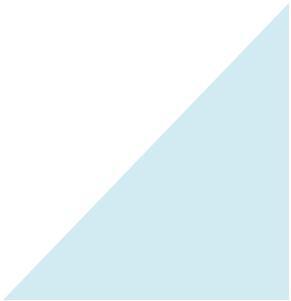 ОглавлениеПредисловие 	2Оглавление	5Общие сведения	18Назначение системы	18Требования к системе	19Порядок установки и запуска	19Защита решения. Установка драйвера и сервера Guardant	20Первый запуск	21Настройка параметров подключения к серверу защиты Guardant	21Ввод начальных данных	23Подсистема «Нормативно-справочная информация»	25Справочник «Номенклатура»	25Обслуживание	29Бизнес-ланч	29Справочник «Единицы измерения»	31Справочник «Категории номенклатуры»	31Работа с меню	32Справочник «Виды меню»	32Справочник «Меню»	33Настройка режимов работы видов меню	35Оформление меню	40Модификаторы	43Режим работы с модификаторами по справочнику «Номенклатура»……….43Режим работы с модификаторами по регистру «Модификаторы». ………… 46Справочник «Организации»	49Справочник «Склады, Залы, Места печати»	50Картинка зала	51Настройка карты зала	55Справочник «Ресурсы»	57Справочник «Причины отмен»	58Справочник «Причины нехватки блюд»	59Общие формы	60Фронт авторизации	60Фронт администратора	63Управление кассой	66Работа с банковскими картами	67Подсистема «Ресторан»	71Работа официанта	71Форма работы с заказом	74Курсы блюд	78Скидки	81Печать на сервис-принтеры	83Печать предварительного счета	83Удаление товаров из заказа. Удаление заказа целиком	84Режим «Перенос»	85Форма «Ввод оплат»	86Оплата заказа через банковский терминал	87Работа кассира. «Фронт кассира»	90Работа повара. «Фронт повара»	93Документ «Чек»	95Работа с заказом	108Работа с удаленными подразделениями	113Работа с периодическими тарифицируемыми услугами	114Отчеты	114«Ведомость работы центра»	114Работа с модулями управления силовыми нагрузками	115Включение возможности использования тарификаторов	115Настройка тарификаторов	117Привязка каналов тарификатора к ресурсам	122Права пользователей	124Работа в пользовательском режиме	124Ручное управление освещением	124Настройка модульной система MPOS-Power	125Подсистема «Ценообразование»	126Документ «Изменение цен»	126Документ «Изменение цен периодических»	127Подсистема «Карты, клиенты, скидки»	130Клиенты	130Справочник «Клиенты»	130Основные	131Памятные даты	132Помощник «Ввод клиента»	133Карты	141Справочник «Карточки»	141Справочник «Серии карт»	143Скидки	145Справочник «Скидки»	145Справочник «Пределы скидок»	146Подсистема «Финансы»	148Справочник «Типы оплат»	150Документ «Ввод остатков по картам»	151Работа с предварительными оплатами	152Права пользователей, необходимые для работы с предоплатами 	152Документ «Ввод остатков по предварительным оплатам»	153Внесение, возврат предоплат	153Списание сумм предоплат	154Документ «Регистрация предоплат»	154Ввод начальных остатков по предварительным оплатам	156Работа с «Неплательщиками»	156Настройка прав пользователей	157Создание «Неплательщика»	157Оплата заказа типом оплаты «Неплательщики»	157Отчет «Неплательщики»	158Подсистема «Бронирование»	160Определения	160Общее описание, используемые объекты данных	161Общие настройки	162Фронт «Бронирование»	162Список документов	162Диаграмма	164Карта зала	165Работа с бронью	165Форма работы с бронью	166Работа с банкетами	168Подсистема «Работа с СМС сообщениями» (СМС Коммуникатор)	170Возможности	170Как получить логин и пароль для SMS	171Настройка	171Настройка констант	171Настройка справочников	174Подсистема «Доставка»	177Первоначальная настройка	177Оборудование	180Настройка прав пользователей	181Работа в подсистеме	182Создание нового заказа	183Подсистема «Обмены данными»	188Обмен через файлы обмена. Настройка констант.	188Обработка «Обмен с общепитом»	190Обмены через планы обмена	190Обозначения	190Описание	190Настройка обменов через планы обменов. Настройка констант	191План обмена «Распределенная ИБ»	192План обмена «Обмен чеками»	193Регистр сведений «Настройки транспорта обмена»	195Регистр сведений «Состояния обменов данными»	196Регистр сведений «Состояния успешных обменов данными»	196Настройка отправки сообщений администратору	196Подсистема «Работа с почтовыми сообщениями»	200Справочник «Учетные записи электронной почты»	200Настройка учетных записей электронной почты	200Отправка и получение электронных	201Подсистема«Электронное меню» (заказы клиентов)	203Общее описание	203Работа на мобильном устройстве	204Работа официанта в по заказу гостя	207Настройки системы	209Номенклатура	209Настройка прав пользователей	209Подсистема«Заявки клиентов»	209Настройка констант	210Настройка компьютеров	211Настройка прав пользователей	212Создание заявки	212Отмена заявки	214Просмотр,печать заявок	214Настройка системы	230Основные константы системы	230Настройка обслуживания	236Настройка работы с налогами	236Пользователи,права пользователей	238Настройка программы	239Настройки входа 	242Персональные настройки	244Список пользователей	247Ввод нового пользователя	252Аутентификация	258Адреса,телефоны	268Комментарий	268Группы и права доступа	269Ведение групп пользователей	274Внешние пользователи	282Пользователи информационной базы	293Отчет Сведения о пользователях	299Управление настройками пользователей	304Копирование настроек	305Очистка настроек	314Список Настройки пользователей	319Роли, применяющиеся для работы с пользователями	329Справочник «Шаблоны прав»	330Настройки пользователя	332Права пользователей	333Отчеты	343Отчет «Продажи по товарам»	343Отчет «Продажи по товарам с себестоимостью»	343Отчет «Отчет по категориям номенклатуры»	344Отчет «Продажи по официантам»	344Отчет «Продажи по официантам конкурсный»	345Отчет «Отчет по картам»	345Отчет «Накопления на картах»	346Отчет «Продажи по скидкам»	346     Отчет «Продажи по дням/часам»	347Отчет «По дням и часам (Управленческий)»	347Отчет «Системный баланс»	348Отчет «Отчет по кассе»	349Отчет «Продажи за период по столам»	350Отчет «Отчет по логу»	350Отчет «Отчет по стоп-листам»	351Отчет «Отчет по отменам»	351Торговое оборудование	352Поддерживаемое оборудование	352Принтеры	352Фискальные регистраторы	353Весы	354Дисплеи покупателя	354Считыватели магнитных карт	354Сканеры штрих кодов	354Тарификаторы бильярда	355Программируемые клавиатуры	355Эквайринговые системы	355Настройка торгового оборудования	355Локальная схема	356Сетевая схема работы	358Справочник«Торговое оборудование»	365Справочник«Компьютеры»	365Основные настройки	366Залы	367Принтеры	368Настройка считывателей магнитных карт	369Настройка считывателей RFID меток	372Настройка эквайринговой системы	375Настройка подключаемого оборудования банковской системы	376Настройка принтера слип-чеков	377Права пользователей, необходимые для работы с эквайринговойсистемой	378Сервисные функции	379Сервисные настройки	379Включен «Демо-режим»	379Тестирование Интернет соединения	380Версионирование объектов	381Доступные для версионирования объекты	381Настройка	383Просмотр истории объекта	385Версионирование прав	388Префиксация объектов	389Графики работы	390Настройка графиков работы	390Список графиков работы	391Недельные графики работы	406Графики работы с циклами произвольной длины	409Роли для работы с графиками работы 	412Программа запуска конфигурации	412Порядок настройки	413Общие сведенияНазначение системыМногие крупные предприятия имеют в своем составе столовую или целую сеть столовых для организации корпоративного питания. На работах с вредными условиями труда работникам выдаются бесплатно по установленным нормам молоко или другие равноценные пищевые продукты. Однако при организации питания и спецпитания за вредные условия труда в столовой и в процессе ее работы руководство предприятия сталкивается с новыми специфическими задачами - организационными, технологическими и т. п.При обычной организации работы заводского питания часто применяются бумажные талоны на питание и отдельно талоны на спецжиры. В случае если сотрудник обедает в долг, то кассир ведет журнал записей на бумаге, где записываются сотрудники, пообедавшие в долг. Решение подобных организационных вопросов старыми «дедовскими» методами отнимает слишком много времени и сил.Для организации корпоративного или индустриального питания наша компания предлагает использовать кассовую конфигурация «РеБиКа. Корпоративное питание» написанную на платформе «1С: Предприятие 8.3» в режиме управляемых форм. Практически весь программный код конфигурации находится в открытом виде (как и любые стандартные конфигурации на платформе 1С: Предприятие 8.3). Подсистема «Корпоративное питание» доступна только при включенной константе «Использовать подсистему «Корпоративное питание».Требования к системеКонфигурация осуществляет взаимодействие с торговым оборудованием, используя технологию внешних компонент. Драйвера торгового оборудования, созданные в соответствии с соглашениями, принятыми в данной технологии, могут поставляться отдельно.Программа предназначена для работы на Windows-совместимых компьютерах. Компьютер должен иметь: - операционную систему Microsoft Windows XP, Windows 7, Vista, Windows 8 и выше;- 32-разрядный (х86) или 64-разрядный (х64) процессор с тактовой частотой 1 гигагерц (ГГц) или выше;- оперативную память 1 гигабайт (ГБ) для 32-разрядной системы или 2 ГБ для 64-разрядной системы;- жесткий диск (при установке используются не менее 120 Мбайт свободного места на жестком диске);- устройство чтения компакт-дисков;- на компьютере должна быть установлена система «1С: Предприятие 8.3» (Основная поставка), имеющая соответствующую лицензию и ключ защиты;- SVGA-дисплей с установленной в операционной системе разрешающей способностью не ниже 800x600.Порядок установки и запускаУстановка производится с дистрибутива, находящегося на CD-диске. Перед установкой необходимо убедиться в отсутствии вирусов и ошибок на жестком диске, а также необходимо проверить наличие свободного места на нем.Если на ПК установлена ОС ХР и выше, то установку может произвести только администратор или пользователь с правами администратора (запись	в	system32,	реестр	и	т.д.).Вставьте ключ защиты в разъем USB – порта. Если вы используете ключ с разъемом USB, то не вставляйте его в компьютер до завершения установки программы и драйвера ключа защиты.Поместите CD c программой в CD-ROM дисковод.Запустите с диска файл Setup.exe. На экране появится окно программы инсталляции: Внимательно читайте сообщения, выдаваемые программой. Это позволит избежать ошибок. Установите флаг «Да, я согласен со всеми условиями данного лицензионного соглашения» и нажмите кнопку «Далее». Укажите директорию, в которой желаете расположить программу, драйверы и прочие файлы, входящие в комплект поставки. Нажмите на кнопку «Обзор» для визуального выбора директории. Для начала установки нажмите кнопку Далее>. Появится окно, показывающее ход установки. Далее появится окно утилиты установки драйвера электронных ключей. Если драйвер не установлен, проведите установку драйвера. Если драйвер уже установлен, то его можно переустановить, удалить или отконфигурировать драйвер, нажав соответствующую кнопку. Можно пропустить установку драйвера, нажав кнопку «Выход».После того как все программы скопированы на жесткий диск ПК и произведены необходимые регистрации, появится окно, извещающее об успешном завершении инсталляции. Нажмите кнопку «Готово» для выхода из программы.Защита решения. Установка драйвера и сервера GuardantРешение защищено аппаратным ключом защиты Guardant Sign (локальная версия) или Guardant Sign Net (сетевая версия).Для работы ключа требуется установленный драйвер ключа (достаточно для локальной версии) и сервер ключа (необходим для сетевой версии).Дистрибутивы можно загрузить на сайте разработчика. За дополнительной информацией по установке, настройке, администрированию ключей обращайтесь на сайт разработчика.Первый запускДля расширения функционала платформы 1с система использует для работы внешнюю компоненту «EquipKS.dll». Компонента построена по технологии COM.Важно! При первом запуске платформа «1С: Предприятие» регистрируетреестре внешнюю компоненту работы с оборудованием EquipKS.dll. Поэтому, первый запуск программы должен производиться под пользователем, имеющим администраторские права. Кроме этого, на ОС Vista и выше возможно необходимо отключить «Контроль учетных записей пользователя» (UAC).Настройка параметров подключения к серверу защиты Guardant	Настройка расположена в «Сервис — Параметры — КомплектСофт — Сервер защиты».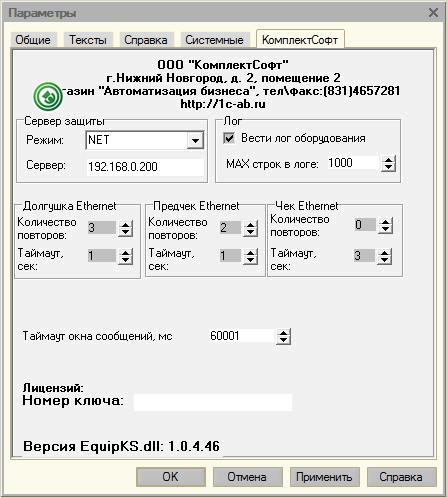 Рисунок 1. Настройки системы защитыПри использовании сетевого ключа- Выбрать «Режим» - NET.- Указать IP адрес компьютера, на котором установлен ключ защиты.- Применить настройки.- Перезапустить программу.При использовании локального ключа- Выбрать «Режим» - LOC.- Применить настройки.- Перезапустить программу.Ввод начальных данныхПрежде чем начать эксплуатацию системы, необходимо заполнить базу данных определенными данными, которые определяют режимы дальнейшей работы.При первом запуске конфигурации автоматически заполняются некоторые значения констант и справочников, необходимых для начала работы.Для начала работы необходимо заполнить:- справочник «Организации». Вводятся юридические лица предприятия, по которым идет реализация продукции, а также заполняются кассы, привязанные к данным юридическим лицам.- в справочнике «Номенклатура» прописываются названия блюд и товаров. Так же, в нем указываются места печати заказов на кухню, фирма и места списания ингредиентов.На основании введенных элементов в справочник «Номенклатура» заполняется справочник «Виды меню».Далее необходимо заполнить каждый вид меню.Настраиваем справочник «Компьютеры».В пункте меню «Сервис» - «Оборудование» - «Подключение и настройка торгового оборудования» настраиваем параметры торгового оборудования (более подробно настройка оборудования описана в разделе «Настройка оборудования»).Обработка «Настройка параметров системы» используется для облегчения установки основных параметров системы, рабочего места и торгового оборудования. С помощью этой обработки можно вызвать для заполнения все основные объекты необходимые для начала работы. Она может быть вызвана через «Сервис - Настройка параметров системы». После записи настроек и повторного запуска программы конфигурация загружает и запускает необходимые данные и драйверы торгового оборудования, и автоматически настраивается в соответствии с записанными настройками.Работа с демонстрационной конфигурациейДемонстрационная конфигурация предназначена для ознакомления с основными возможностями системы и уже содержит в себе торговые залы, номенклатуру блюд, меню, схемы скидок и список постоянных клиентов. В конфигурацию внесены пользователи, выполняющие основные «роли» в системе:Администратор пароль  - 4Бармен пароль  - 2Кассир пароль  - 3Официант пароль  - 1Повар пароль  - 8Подсистема «Нормативно-справочная информация»Справочник «Номенклатура»Справочник «Номенклатура» предназначен для ведения списка блюд.В справочнике «Номенклатура» хранится весь перечень товаров, которые могут продаваться. Номенклатура товаров (блюд) выполнена в виде справочника с иерархической структурой. На любом уровне номенклатуры товаров (блюд) могут находиться как блюда, так и группы блюд. Группы создаются для того, чтобы можно было объединить блюда или другие группы по какому-либо признаку.На основании номенклатуры товаров (блюд) формируется меню. Иерархическая структура номенклатуры товаров (блюд) удобна для дальнейшей работы с ним. Так как поиск ведется по группам, нет необходимости просматривать весь список для того, чтобы найти необходимое блюдо. Номенклатура товаров (блюд) представляет собой корень дерева и состоит из основных групп. Они образуют первый уровень в иерархической структуре меню. Например, группы «Первые блюда», «Вторые блюда», «Напитки», «Десерты», «Буфет» являются основными и образуют первый уровень. Каждая из основных групп, в свою очередь, может состоять из блюд, объединенных общим признаком, или групп, которые в иерархической структуре меню будут образовывать второй уровень. Например, группу «Вторые блюда» можно разбить на три группы: «Рыба», «Блинчики», «Гарниры». Эти группы будут образовывать второй уровень, и соответствовать группе «Вторые блюда». Количество уровней вложенности в системе ограничено 10-ю. Отдельное блюдо в «дереве» всегда является концом пути от корня. Оно находится на последнем уровне иерархии и соответствует группе, находящейся в «дереве» уровнем выше. Например, группа второго уровня «Салаты», принадлежащая основной группе «Блюда», состоит из блюд, находящихся внутри нее.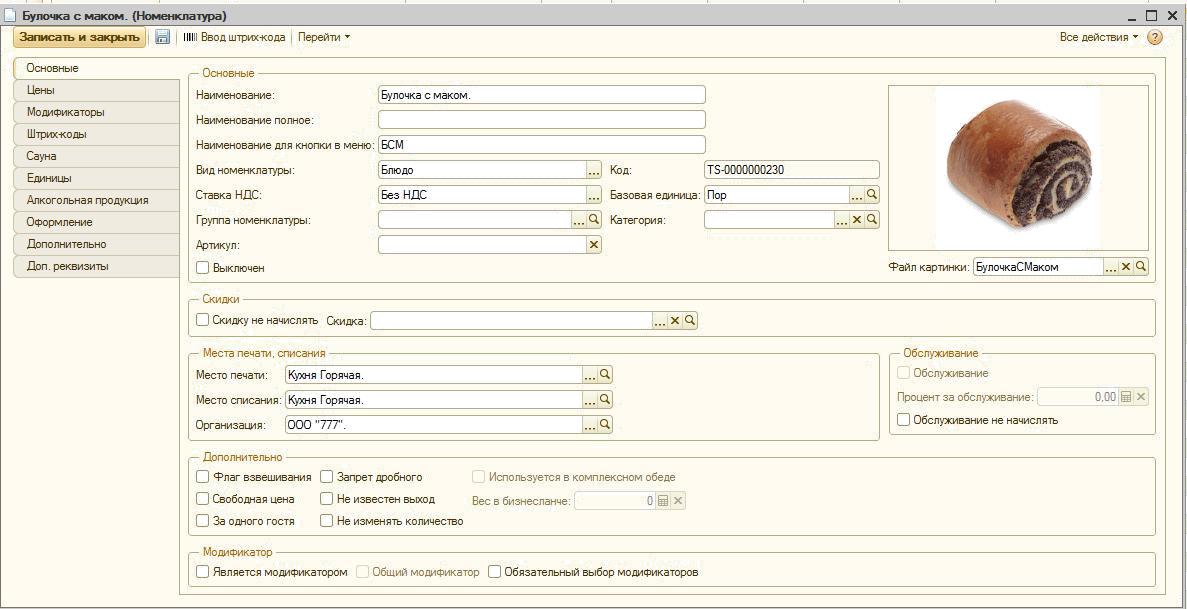 Рисунок 2 Форма элемента справочника «Номенклатура»Реквизиты вкладки «Общие»:Единицы и штрих кодыНа этой закладке указываются дополнительные единицы измерения (справочник «Единицы измерения») и штрих коды блюда (регистр сведений «Штрих коды»).СаунаЭта закладка становится видимой, если установлена константа «Использовать сауну».Реквизиты«Продолжительность услуги, час» - Продолжительность услуги вподсистеме «Сауна» в часах.«Время брони по умолчанию час» - продолжительность брони в часахпо умолчанию при заведении новой.«Время уборки, час» - время уборки(в часах)после клиента.«Не учитываемое время услуги, час» - время в часах,которое не будетучитываться при расчете стоимости услуги.«Минимальное время услуги, час» - время в часах,меньше которогоданная услуга не может оказываться.«Коэффициент пересчета» - Зарезервировано для будущих версийконфигурации.Обслуживаниеконфигурации предусмотрен автоматический расчет обслуживания в зависимости от стоимости заказа. Пользователь не имеет возможности изменить стоимость рассчитанного обслуживания.Бизнес-ланчДля организации бизнес-ланчей используется следующая схема:Создается блюдо - бизнес-ланч. У него устанавливается флаг «Обязательный выбор модификаторов».Устанавливается значение «Вес в бизнес-ланче» - любое целое число.блюд, входящих в бизнес-ланч, устанавливается признак «Является модификатором». После этого необходимо настроить список модификаторов для блюда - бизнес-ланча на его закладке «Модификаторы» - выбрать блюда, которые могут входить в этот бизнес-ланч. Либо у блюда, входящего в бизнес-ланч установить флаг «Общий модификатор».блюд, входящих в бизнес-ланч, устанавливается реквизит «Вес в бизнес-ланче» с таким расчетом, чтобы сумма этого значения у одновременно возможных блюд бизнес-ланча не превышала это значение у блюда - бизнес-ланча.Пример:Есть блюдо «Бизнес-ланч» с весом в бизнес-ланче = 10.Его модификаторы (блюда, которые могут входить в этот бизнес-ланч): «Окрошка мясная» - вес в бизнес-ланче = 5.«Сырный суп с белыми грибами» - вес в бизнес-ланче =«Котлета по-киевски» - вес в бизнес-ланче = 2.«Семга жареная» - вес в бизнес-ланче = 2.«Гречневая каша» - вес в бизнес-ланче = 2.«Картофельное пюре» - вес в бизнес-ланче =«Плов» - вес в бизнес-ланче = 4.«Чай черный» - вес в бизнес-ланче = 1.«Компот» - вес в бизнес-ланче = 1.Эти блюда можно комбинировать, как угодно.Клиент может взять мясную окрошку, котлету с пюре и компот, но плов взять он уже не сможет, т.к. сумма всех весов в бизнес-ланче превысит вес самого бизнес-ланча.Справочник «Единицы измерения»Справочник «Единицы измерения» предназначен для ведения списка всех единиц измерения, определенных для позиций номенклатуры (товаров или услуг).Справочник «Категории номенклатуры»Справочник «Категории номенклатуры» предназначен для дополнительной аналитики по номенклатуре.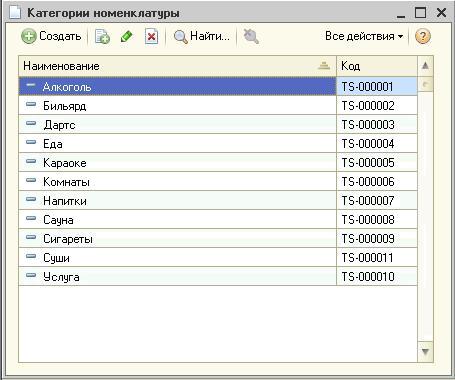 Рисунок 3. Справочник «Категории номенклатуры»Работа с менюСправочник «Виды меню»Справочник «Виды меню» предназначен для создания различных видов меню.Эти виды можно назначить на определенную станцию или пользователя.В справочнике «Виды меню» должен быть заполнен хотя бы один вид.Можно задать своё меню для каждой рабочей станции, для шаблона прав.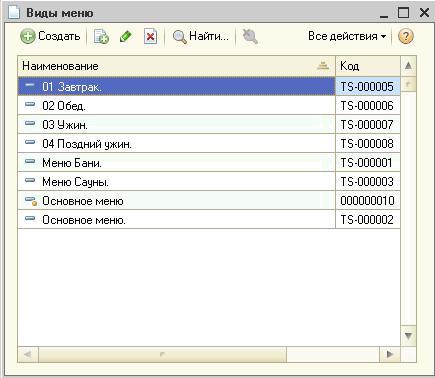 Рисунок 4. Справочник «Виды меню»Справочник «Меню»Справочник «Меню» предназначен для формирования меню и используется только совместно со справочником «Номенклатура».программе поддерживается работа с неограниченным количеством видов меню. В справочник «Меню» могут включаться любые элементы из справочника «Номенклатура». При этом можно сохранить иерархическую структуру групп справочника «Номенклатура», а можно создать собственную. При формировании меню возможны два варианта:Создание элементов и групп вручную.Авто заполнение (кнопка «Заполнить»).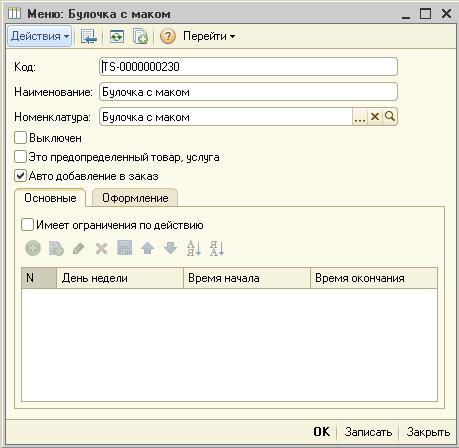 Рисунок 5. Элемент справочника «Меню»Реквизиты:Табличная часть «Условия действия»Настройка режимов работы видов менюСистема может работать с видами меню по нескольким схемам. Настройки осуществляются индивидуально для каждого компьютера.Меню постоянноеэтом режиме вид меню остается постоянным на все время работы системы. Пользователь, обладающий определенными правами, может выбрать вид меню в форме регистрации продаж. Однако, этот выбор будет ограничиваться одним заказом.Меню по кассовой сменеэтом режиме вид меню выбирается в момент открытия кассовой смены и действует на те станции, которые входят в одну и ту же группу станций.Для объединения станций в группы необходимо в поле «Группа станций» справочника «Компьютеры» установить одинаковую группу.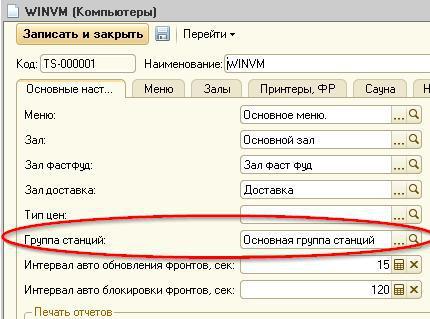 Рисунок 6 Настройка группы станций у компьютераДля выбора режима работы вида меню по кассовой смене у компьютера необходимо установить этот режим в поле «Способ определения текущего меню».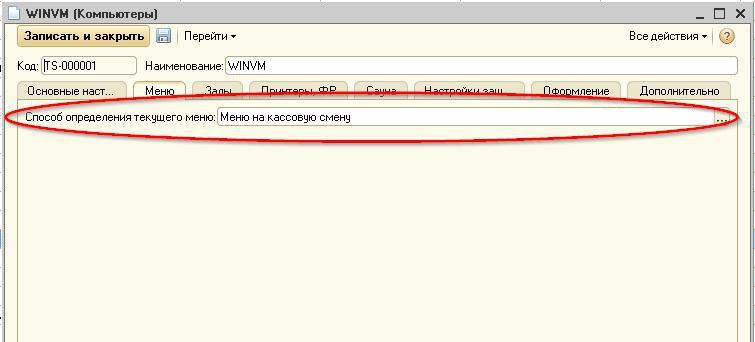 Рисунок 7 Настройка способа определения текущего менюПосле такой настройки в момент открытия кассовой смены у кассира будет запрошен вид меню смены, и он остается таковым до момента закрытия смены.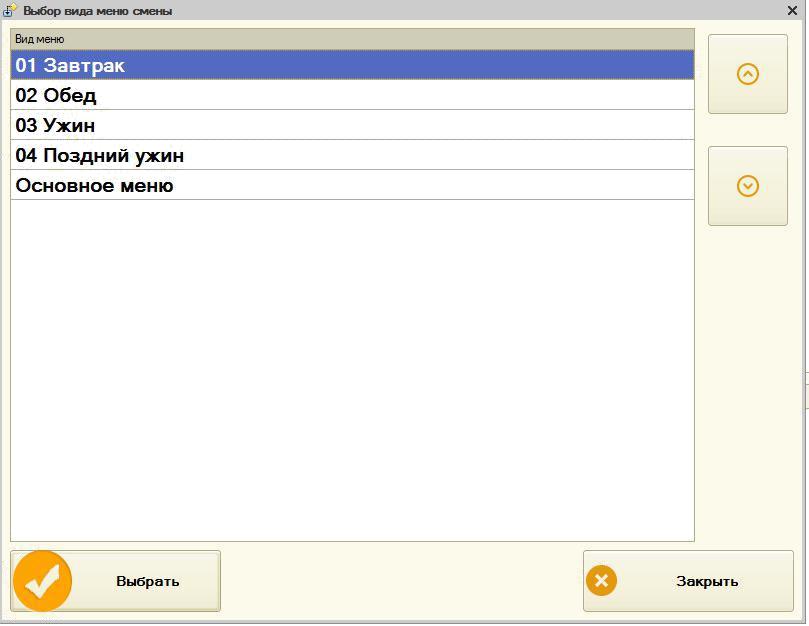 Рисунок 8 Запрос вида меню на сменуВажно! Перед изменением режима необходимо выполнить закрытие кассовой смены.Меню по дням неделитаком режиме возможно настроить вид меню на каждый день недели, а в каждом дне недели дополнительно по времени в течение дня. Если на день недели происходит разбивка по времени, то порядок следования строк не важен (см. рис.).Рисунок 9 Пример настройки видов меню на неделюЦикличное менюцикличном режиме выбор вида меню осуществляется в цикле. Цикл начинается с даты указанной в поле «Дата начала отсчета цикла меню».приведенном ниже примере настройки виды меню будут чередоваться каждые три дня.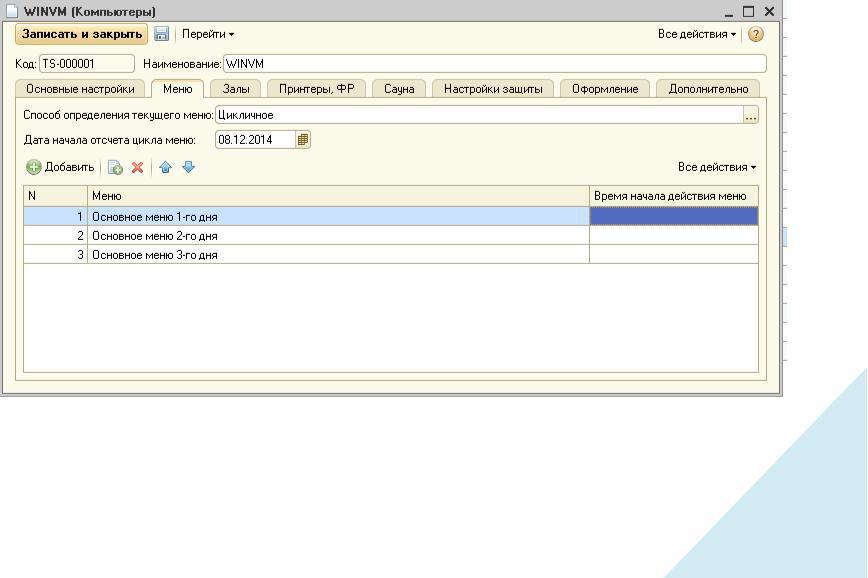 Рисунок 10 Пример настройки чередующегося менюОформление менюсистеме существует возможность настроить цветовое оформление меню.Настройки можно осуществить как для компьютера в целом, так и для отдельной позиции меню или группы меню.Настройки для компьютера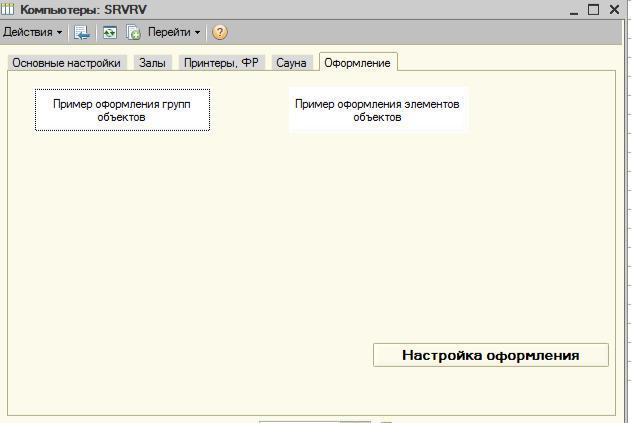 Рисунок 11 Настройка оформления компьютераПо кнопке «Настройка оформления» вызывается диалоговое окно для настроек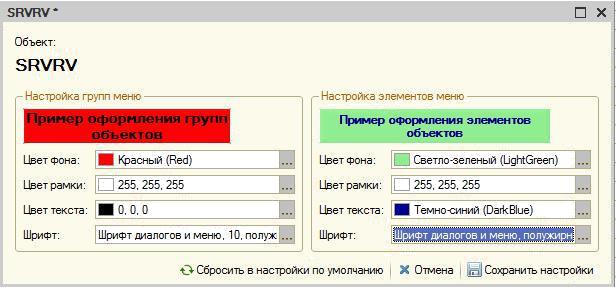 Рисунок 12 Форма настройки оформленияКнопка «Сбросить в настройки по умолчанию» очищает все сделанные настройки.Важно! При настройках должны быть указаны все параметры цветового оформления. К примеру, если изменен только цвет фона группы, то все остальные параметры так же считаются измененными.Настройки для менюзависимости от режима работы системы с меню (по справочнику «Номенклатура» или по справочнику «Меню») настройки необходимо производить в соответствующем справочнике.Пример настройки при режиме работы по справочнику «Меню»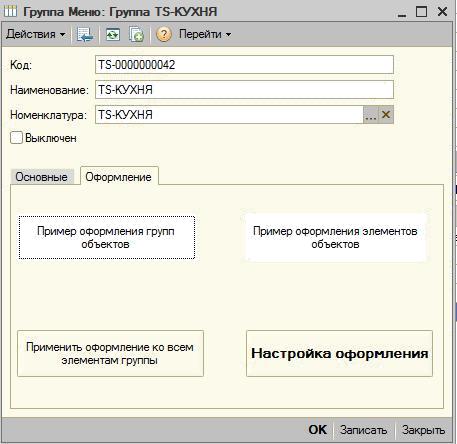 Рисунок 13 Настройка цветового оформления менюПо кнопке «Настройка оформления» вызывается диалоговое окно для настроек, рассмотренное при настройке компьютера. После изменения настроек для группы меню есть возможность применения их ко всем вложенным группам и элементам (кнопка «Применить оформление ко всем элементам группы»).Порядок применения настроек системойПри отображении кнопок меню во фронте работы с заказом, какое именно оформление использовать рассчитывается следующим образом:если настроено оформление только для компьютера: будет использовано именно оно для всех групп и элементов менюесли оформление для компьютера не указано, а указанно только к группе\элементу меню будет использовано оформление группы\элемента меню. При этом те группы\элементы, на которых не указано оформление будут отображены с параметрами по умолчанию.если оформление для компьютера указано и указано оформление для некоторых групп\элементов: для тех групп\элементов, где указано оформление будут использованы эти настройки. Для тех групп\элементов,которых настройки не указаны, будут использованы настройки из компьютераМодификаторыВ конфигурации предусмотрена возможность учитывать индивидуальные пожелания клиента при приготовлении тех или иных блюд и сообщать их при составлении заказа на кухню или в бар. Для этой цели используются модификаторы к блюдам. Модификаторы несут информацию об изменении в технологии приготовления, подаче блюда или обслуживании столика.Режим работы с модификаторами по справочнику «Номенклатура»Модификаторы могут быть бесплатными и продаваемыми. Например, для группы «Напитки» могут быть созданы модификаторы «со льдом», «безо льда», не имеющие цены, и модификатор «со сливками», имеющий цену.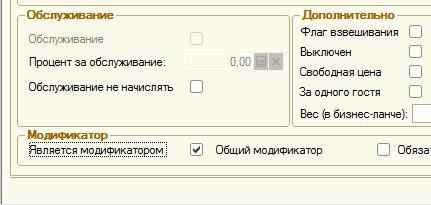 Рисунок 14. Настройка номенклатуры в качестве модификатора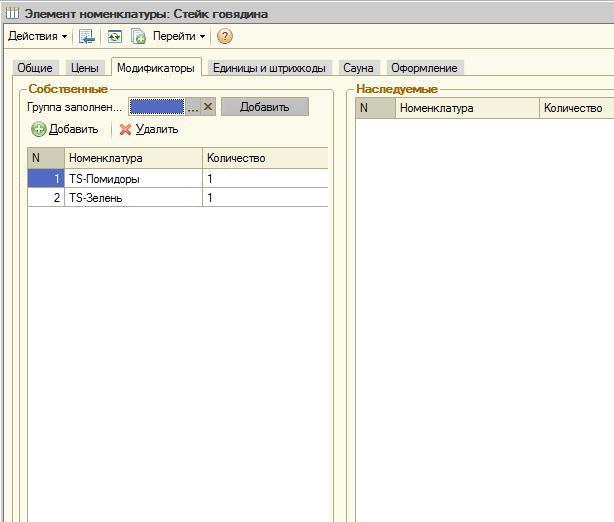 Рисунок 15. Назначение модификаторов на позицию номенклатурыгруппе «Собственные» в левой части формы находятся собственные модификаторы. В табличной части указывается номенклатура-модификатор и его количество на единицу блюда. При помощи реквизита «Группа заполнения» возможно добавить в список сразу группу модификаторов. Для этого нужно выбрать в данном реквизите нужную группу и нажать кнопку «Добавить».правой части формы находятся наследуемые модификаторы (например, от группы-родителя). Их можно редактировать так же, как и собственные модификаторы.Режим работы с модификаторами по регистру «Модификаторы».Для включения нового режима работы модификаторов необходимо настроить константу «Режим работы модификаторов» в значение «По регистру «Модификаторы». При этом обязательным условием являетсяотсутствие не закрытых заказов (тех, по которым не пробиты чеки).ВозможностиПорядок следованияМожно настроить порядок следования модификаторов в справочнике «Модификаторы».Место печатиМодификатор может иметь собственное место печати.Если место печати модификатора отличается от места печати номенклатуры-владельца, на печать выводится две строки вида:ЦеныМодификатор может иметь собственную цену. В этом случае, если выбрана номенклатура списания и она имеет цену, цена номенклатуры игнорируется.Нельзя назначить собственную цену на модификатор, у которого не указана номенклатура списания.СкидкиМодификатор может иметь собственную скидку. Если номенклатура списания так же имеет собственную скидку, применяется скидка модификатора, скидка номенклатуры списания игнорируется.Коэффициент списанияМодификатор может иметь коэффициент списания номенклатуры, отличный от «1». В этом случае количество модификатора будет умножаться на этот коэффициент. При печати документов будет выводиться количество с учетом коэффициента. Проведение по регистру «Продажи» номенклатуры списания так же происходит с учетом коэффициента.Ограничения по выборуМодификаторы можно сгруппировать в папки (максимальная вложенность - 3), а на папки настроить дополнительные условия работы с модификаторами:Указать обязательность выбора модификаторов из этой папки – в этом случае при выборе товара, имеющего такой модификатор, автоматически открывается форма выбора модификаторов и система контролирует корректность выбора пользователем обязательных модификаторов из группы. Система проверяет обязательные модификаторы, назначенные на товар (не проверяет входящие в группы модификаторов).На «Обслуживание» обязательные общие модификаторы не действуютУказать минимальное и максимальное количество обязательных для выбора модификаторов из группы. Если количества не указаны – они не проверяются. Если указано только одно из них – именно оно и будет проверяться. Если папка модификаторов находится в другой папке и ограничивающие количества указаны в родительской папке, то при контроле правильности выбора модификаторов пользователем будут проверены все условия вышестоящих папок.НастройкаНастройка	модификаторов	осуществляется	следующим	образом:необходимые модификаторы создаются в справочнике «Модификаторы», группируются там по папкам, настраиваются дополнительные параметры. Затем на номенклатурные позиции, группы номенклатуры назначаются группы модификаторов или отдельные элементы.Настройка доступна из формы списка «Номенклатуры»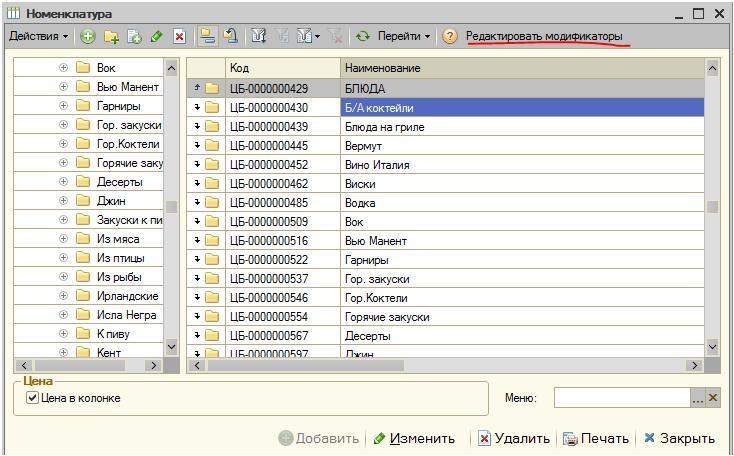 Рисунок 16. Вызов настройки модификаторовПо кнопке «Редактировать модификаторы» открывается форма настроек модификаторов для текущего элемента справочника «Номенклатура»: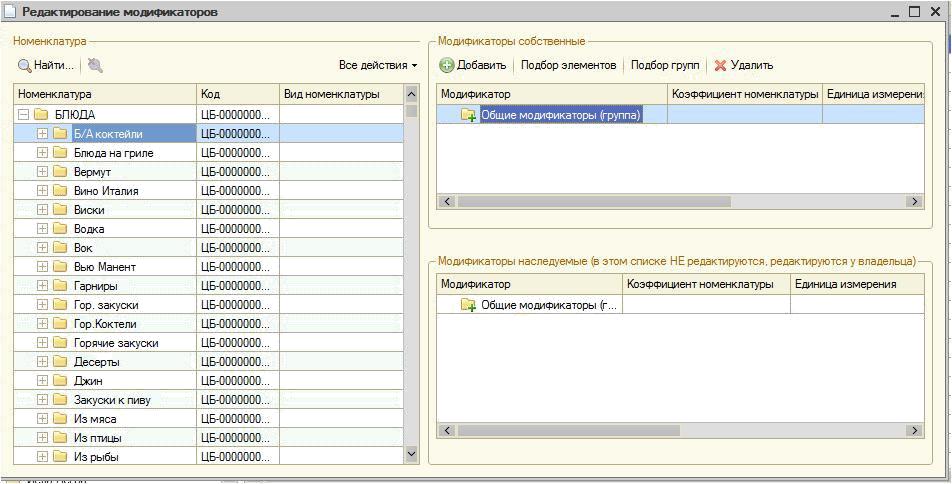 Рисунок 17. Форма настройки модификаторовСлева отображен справочник «Номенклатура». При перемещении по нему в правой части показываются модификаторы текущего элемента.Справа вверху: модификаторы, назначенные на текущую папку\блюдо. При помощи кнопок панели «Добавить», «Подбор элементов», «Подбор групп», «Удалить» можно назначить/удалить модификаторы.Справа внизу: модификаторы, которые наследуются от вышестоящих папок справочника «Номенклатура». Редактирование в этом списке не разрешено, для редактирования надо настраивать модификаторы родительских групп справочника «Номенклатура».Справочник «Организации»Справочник «Организации» предназначен для ведения списка организаций.Если торговля ведется через два или более юридических лиц, тогда в справочнике «Организации» настраивается оборудование, используемое для конкретной организации. Расположение: «Справочники» ->«Организации»Для каждой организации может быть указано несколько касс.Оборудованием являются элементы справочника «Торговое оборудование». Также нужно для каждого продаваемого блюда в справочнике «Номенклатура» заполнить реквизит «Фирма».Реквизиты:Справочник «Склады, Залы, Места печати»Справочник «Склады, Залы, Места печати» предназначен для ведения списка складов, используемых как места обслуживания клиентов и места производства блюд.«Код»—должен соответствовать коду такого же склада в бэк-офисе(обязательно).50«Наименование»—Наименование склада(обязательно).«Вид склада»—по этому реквизиту программа определяет дальнейшуюработу с этим складом (обязательно). Может принимать значения: Зал, Кухня, Склад, Баня, Сауна, Душевая.«Номер отдела»—при печати чека будет указан этот номер отдела.Если не указано - номер отдела равен «1».«Запрашивать количество гостей»—если флаг установлен,то приоформлении заказа нужно будет указать количество гостей.Реквизиты«Номер»-номер стола.«Номенклатура сауны» - номенклатура,которая будетиспользоваться при работе в режиме сауны.«Номенклатура продления сауны» - номенклатура,которая будетиспользоваться при продлении услуг сауны.Картинка заласистеме есть возможность назначить картинку для отображения на карте зала.Поддерживаются файлы картинок формата jpg. Рекомендуемый размер картинки: 800 х 600 пикселей. Картинку необходимо создавать сторонними средствами.Картинкой может быть назначен один из присоединенных файлов к справочнику «Склады».Для добавления файла картинки надо выбрать файл.51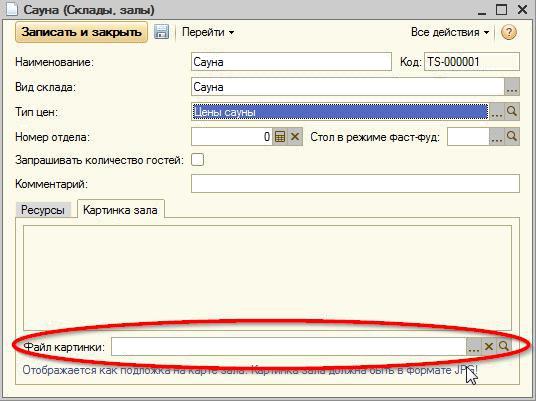 Рисунок 18. Выбор файла картинкиОткрывается список присоединенных файлов к текущему складу.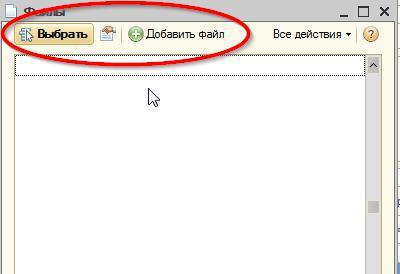 Рисунок 19. Список присоединенных файловВ списке можно добавить новый файл или выбрать уже существующий.52При нажатии на кнопку «Добавить файл» открывается диалоговое окно выбора файла. После выбора файла есть возможность настроить параметры его хранения в базе – наименование, комментарий.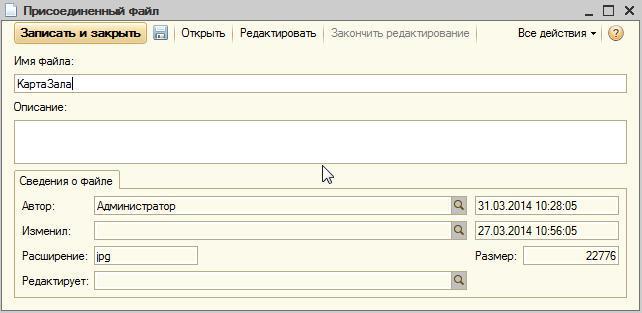 Рисунок 20. Диалоговое окно редактирования свойств файлаПосле сохранения файла в базе его можно назначить файлом картинки зала.53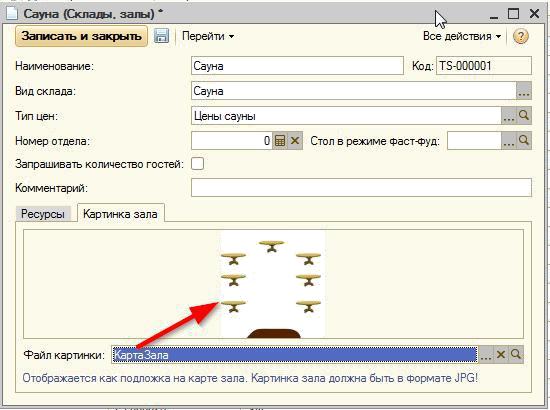 Рисунок 21. Предварительный просмтор карты залаЭта картинка теперь будет являться картиной карты зала.Для изменения файла картинки необходимо обновить файл, хранящийсябазе, файлом с диска. Для этого открываем список присоединенных к складу файлов, позиционируемся на файле картинки и выполняем команду «Обновить из файла на диске» из меню «Все действия» командной панели.54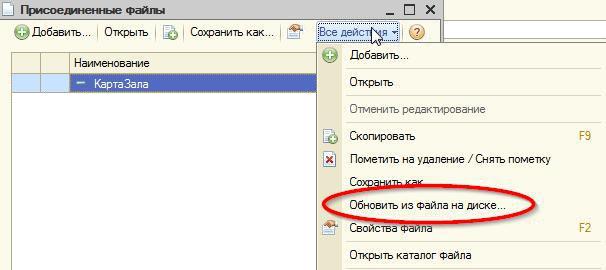 Рисунок 22. Обновление файла в базеНастройка карты залаЭта настройка позволяет расставить столы на карте зала в соответствии с реальным их положением. Настройка может быть вызвана несколькими способами:из главного меню – «Справочники – настройка столов»из форм списка и элемента справочника «Склады» - кнопка «Настройка складов»55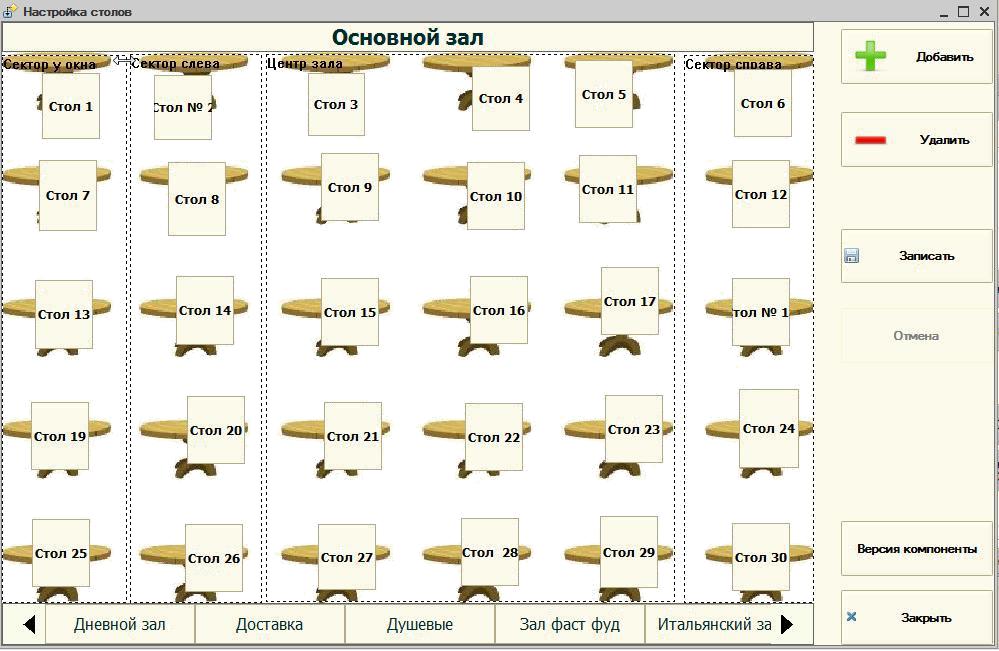 Рисунок 23. Настройка столовДля изменения положения стола при нажатой левой клавиши мыши перетащить его на нужное место. Для изменения размеров стола необходимо растянуть его по высоте или ширине, перетаскивая его границы.При нажатии правой кнопки мыши появляется меню, в котором можно выбрать внешний вид стола: прямоугольник или овал.56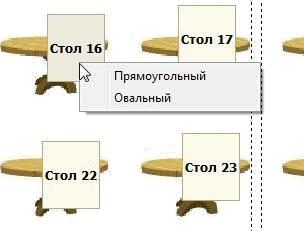 Рисунок 24. Настройка внешнего вида столаКнопки управления формы:«Добавить» – добавление нового стола«Удалить» – установка пометки удаления для стола, помеченные на удаление столы не отображаются на карте«Записать» – запись измененных данных«Версия компоненты» – просмотр версии компоненты «Rebicaks.ocx»«Закрыть» – закрыть форму настройкиСправочник «Ресурсы»Справочник предназначен для хранения данных по таким ресурсам предприятия как столы, номера саун и т. д.57Справочник «Причины отмен»Справочник «Причины отмен» предназначен для ведения списка причин отмен блюд или заказов.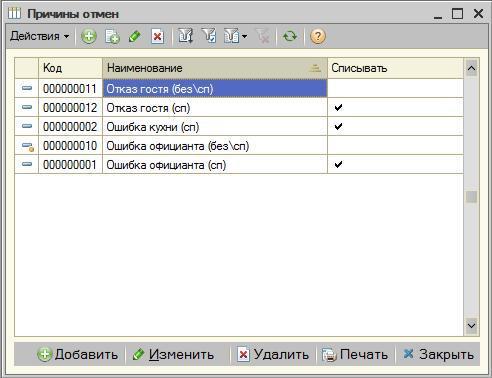 Рисунок 25. Справочник «Причины отмен»Реквизиты:58Справочник «Причины нехватки блюд»Справочник «Причины нехватки блюд» используется для заполнения стоп-листа и представляет собой список причин включения блюд в стоп-лист.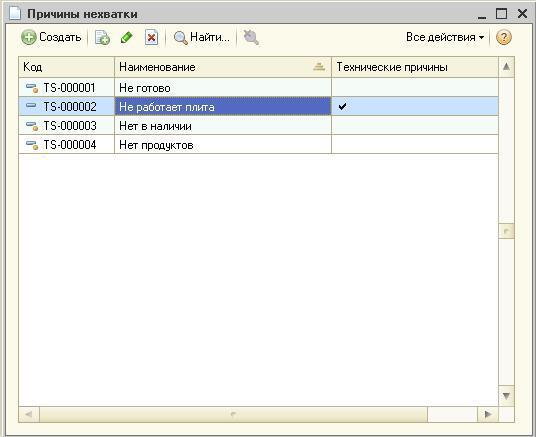 Рисунок 26. Справочник «Причины нехватки блюд»Реквизиты:59Общие формыФронт авторизацииПосле запуска системы пользователю необходимо авторизоваться. Авторизация возможна по паролю или по магнитной, штриховой, RFID карте.Внешний вид формы зависит настроек системы. Вид фронта авторизации настраивается в справочнике «Компьютеры» и может принимать значения:«Обычный»–на форме отображена информация о блюдах,находящихся на данный момент в стоп-листе.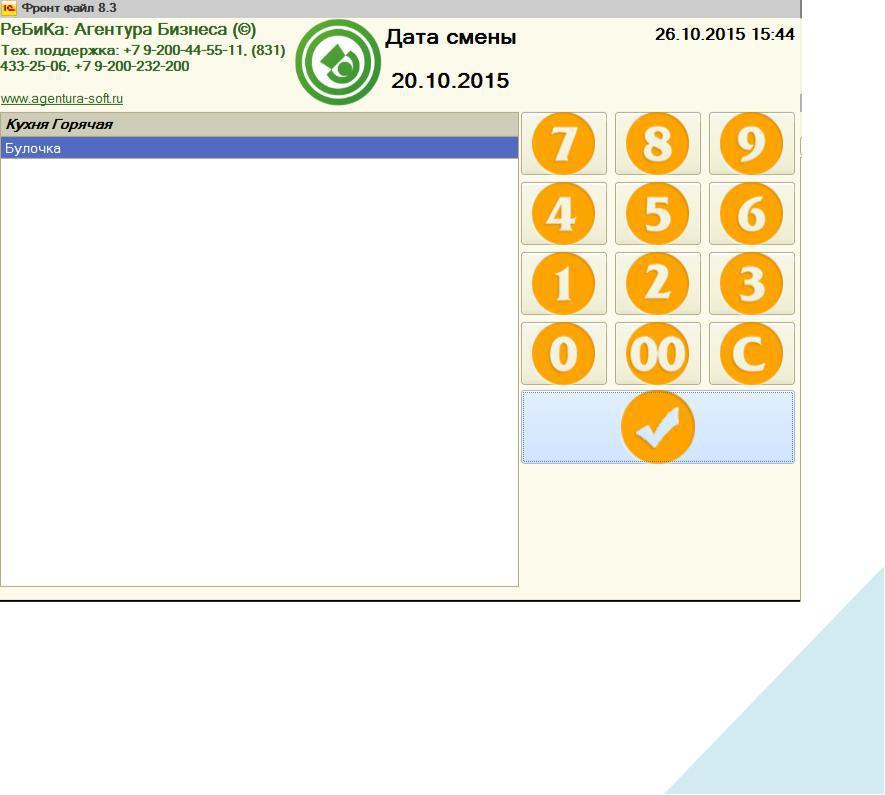 Рисунок 27. Фронт авторизации, вид «Обычный»60«С мониторингом»-на форме отображаются текущие заказы позалам. Из этой формы нет возможности открывать заказы. При выборе стола на схеме зала в таблице снизу отображается список заказов этого стола.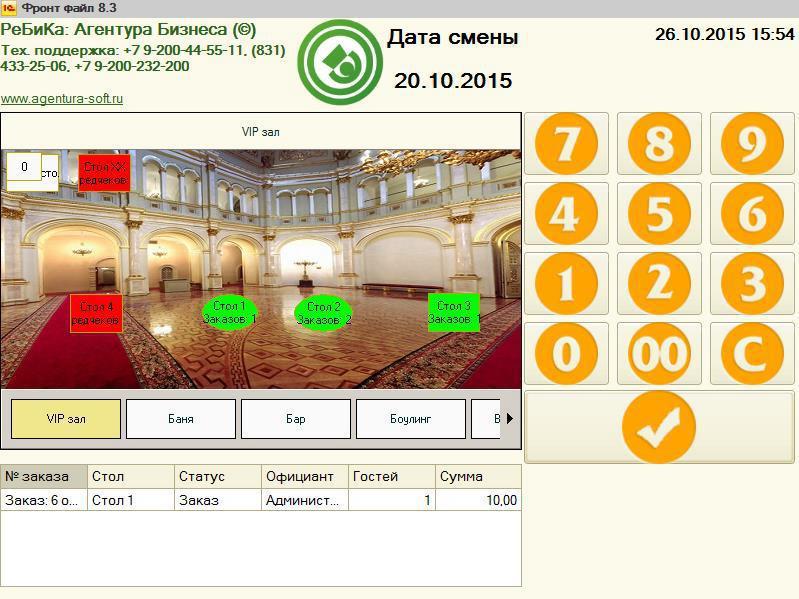 Рисунок 28 Фронт авторизации, вид «С мониторингом»«Ввод заявок клиентов»-форма предоставляет возможностьоформлять заявки клиентов. Важно! Форма будет отображаться только при включенной константе «Использовать заявки», иначе будет отображена обычная форма. Подробнее см. в разделе«Подсистема «Заявки клиентов».61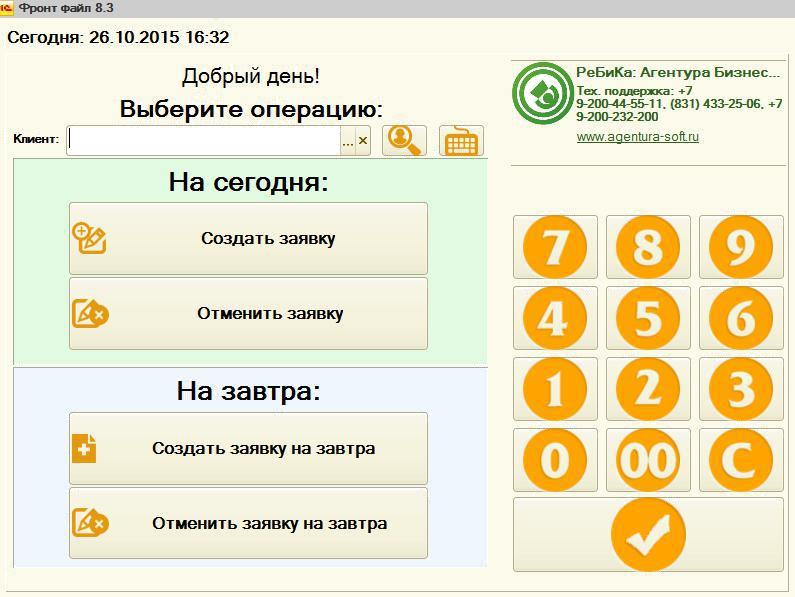 Рисунок 29 Фронт авторизации, вид «Ввод заявок»«Самообслуживание»-форма доступна только при включеннойконстанте «Использовать корпоративное питание». Форма позволяет создавать заказы в автоматическом режиме при прокатывании карты сотрудника.62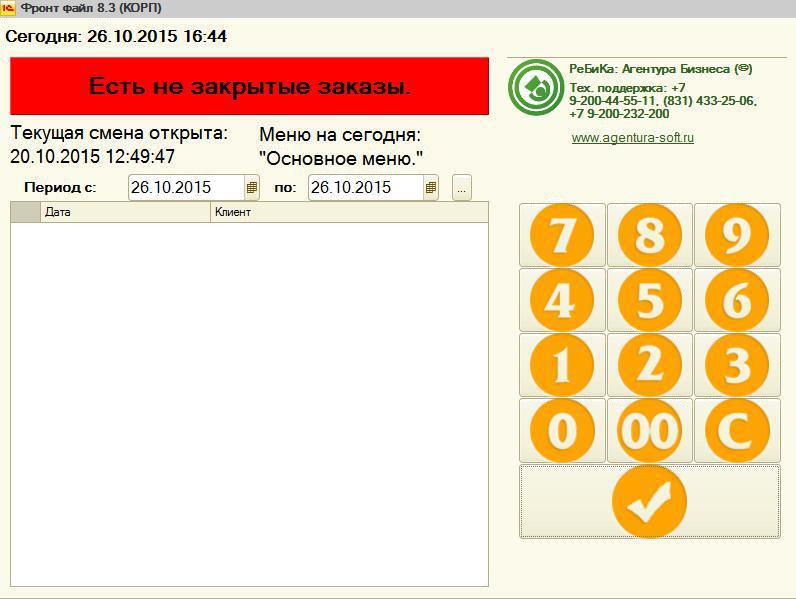 Рисунок 30 Фронт авторизации, вид «Самообслуживание»На всех видах форм авторизации отображены кнопки для ввода пароля пользователя.Кроме этого, прокатив своей картой в форме авторизации, пользователь также может авторизоваться в системе.Фронт администратораФронт администратора открывается по умолчанию при авторизации пользователей, у которых в шаблоне прав указан интерфейс «Администратор». Состав и доступность кнопок фронта администратора зависит от настроек системы и прав пользователя, работающего с фронтом.63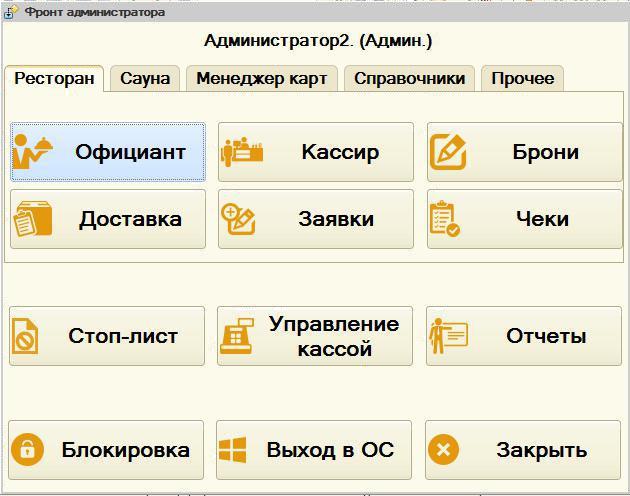 Рисунок 31. Фронт администратораНазначение кнопок на странице «Ресторан»:«Официант»–открывает форму фронта официанта для созданияновых заказов и работы с существующими.«Кассир»–открывает форму фронта кассира для создания новыхи редактирования уже созданных другими пользователямизаказов.«Брони»–открывает форму работы с бронями.«Доставка»–открывает фронт работы сдоставками. «Заявки» – открывает список заявок.«Чеки»–открывает форму журнала чеков.Назначение кнопок на странице «Сауна»:64«Сауна»–открывает фронт кассира сауна.«Чеки (сауна)»-открывает форму журнала чеков сауны.Назначение кнопок на странице «Менеджер карт»:«Инкассация карты»-создает документ«Инкассация карты».«Ввести предоплату»-создает документ«Регистрацияпредоплат».«Внесение на лицевой счет»-создает документ«Инкассациялицевого счета».«Ввод клиента, пользователя»–открывает форму ввода новогоклиента или пользователя.«Информация по карте»-по кнопке открывается форма дляотображения всей информации по карте клиента или пользователя.Назначение кнопок на странице «Справочники»:Каждая кнопка открывает одноименный справочник.Назначение кнопок на странице «Прочее»:«Обмен» –открывает форму обработки обмена с различнымискладскими программами.«Лог»–просмотр действий пользователей.Общие кнопки:«Стоп-лист»–открывает форму работы со стоп-листом.«Управление кассой»–открывает форму для управлениякассой. «Отчеты» – открывает форму отчетов.«Блокировка»–закрывает текущую форму и переходит в формуавторизации.«Выход в ОС»-завершение работы системы.«Закрыть»-закрывает фронт администратора.65Управление кассойДоступность кнопок формы зависит от прав пользователя, работающего с формой «Управление кассой».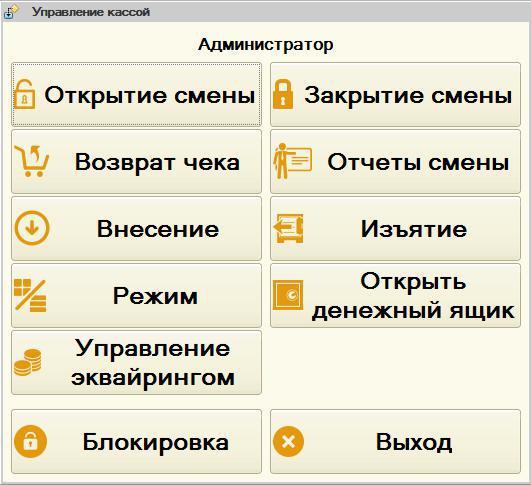 Рисунок 32 Форма управления кассойНазначение кнопок:«Открытие смены»–открывает новую смену в системе.«Закрытие смены»–закрывает текущую смену в системе,архивирует чеки, распечатывает Z-отчет.«Возврат чека»–оформление возврата продаж по чеку.«Отчеты смены»–открывает форму кассовых отчетов.66«Внесение»–внесение суммы денег в кассу с распечаткойквитанции.«Изъятие»–изъятие суммы денег из кассы с распечаткойквитанции.«Режим»–переключение режима работы системы«Фастфуд»или «Ресторан».«Открыть денежный ящик»–открытие денежного ящика.«Управление эквайрингом»-открывает форму для проведенияопераций с банковскими картами: оплата, отмена платежа.«Блокировка»–закрыть форму и перейти в форму авторизации.«Выход»–выход из текущей формы и возврат в предыдущую.Работа с банковскими картамиДля пользователя, имеющего право работать с эквайриноговой системой, в форме управления кассой кассира доступна кнопка «Управление эквайрингом».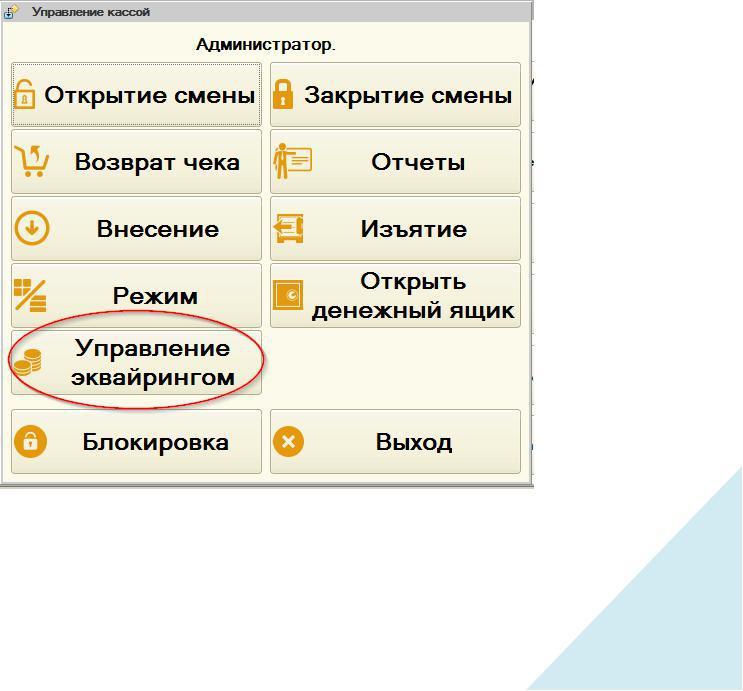 Рисунок 33. Кнопка «Управление эквайрингом» в форме управления кассой67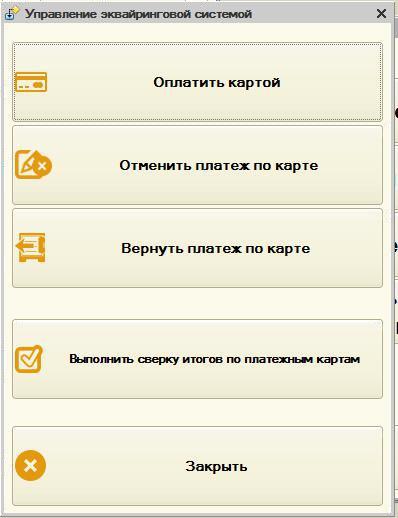 Рисунок 34. Форма управления эквайринговой системой«Оплатит картой»-позволяет провести операцию оплаты по банковскойкарте;«Отменить платеж по карте»-отмена платежа по карте;«Вернуть платеж по карте»-возврат денег по карте»;«Выполнить сверку итогов по платежным картам»-сверка итоговплатежного терминала с банком, позволяет проверить работоспособность эквайринговой системы;68«Закрыть»-закрытие формы.Операция оплаты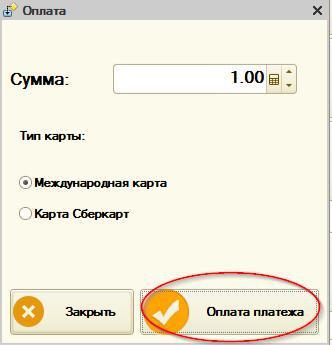 Рисунок 35 Подтверждение оплаты по банковской картеПоявляется окно платежной системы. Клиенту необходимо подтвердить операцию, вставив (прокатав) карту в платежный терминал и вводом пароля.69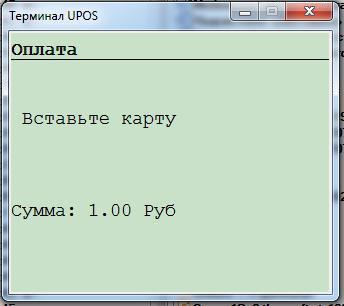 Рисунок 36 Окно банковской системыПосле успешной операции по карте на принтере печатаются слип-чеки.Отмена платежа по картеПозволяет отменить оплату по карте.Возврат платежа по картеПозволяет вернуть платеж по карте.Закрытие смены на банковском терминалеПри наличии подключенной системы эквайринга закрытие смены на терминале происходит в момент общего закрытия кассовой смены. При этом у пользователя запрашивается подтверждение и в случае положительного ответа смена по терминалу закрывается.70Подсистема «Ресторан»Работа в пользовательском режимеРабота официантаПосле авторизации для официанта открывается «Фронт официанта».Обработка «Фронт официанта» предназначена для выбора официантом стола при оформлении заказа. Представляет собой графическую схему зала со значками столов.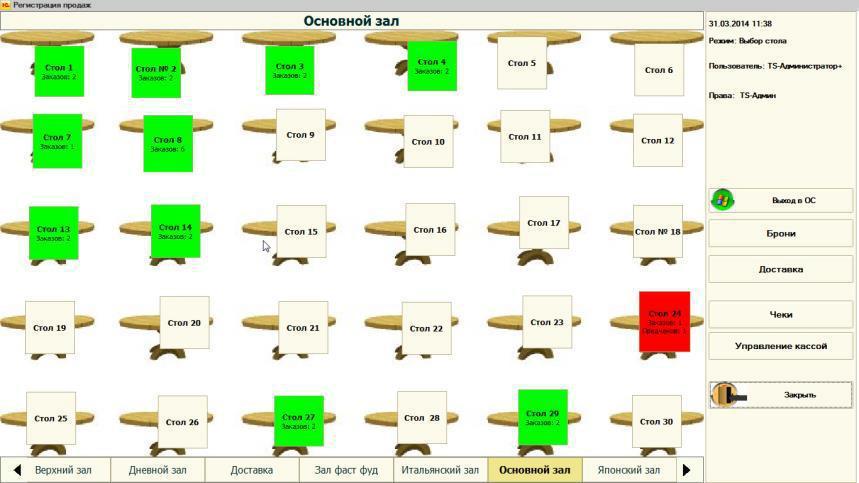 Рисунок 37. Фронт работы официантаКнопками слева внизу выбирается необходимый зал.Кнопки на поле отображают карту столов, соответствующие выбранному залу. Нажатие на них приводит к созданию нового заказа или открытию существующего.Доступность кнопок определяется правами текущего пользователя.71Управление кассой -открывает окно управления кассой.Брони –переход к фронту бронирования,доступность кнопки зависит отправ текущего пользователя.Выход в ОС -завершение работы программы.Блокировка -отображает форму ввода пароля.Закрыть -закрывает текущую форму.Далее пользователю предлагается выбрать зал и стол, за которым сидят гости. При нажатии на кнопку нужного зала (внизу окна), в верхней части окна появляется карта расположения столов в этом зале. Выбор нужного стола производится нажатием на иконку с нужным номером.Если на стол уже оформлены заказы, то появится таблица со списком заказов этого стола. Чтобы открыть уже имеющийся заказ для дальнейших операций с ним – нужно выделить его и нажать кнопку «Выбрать». Если нужно создать новый заказ - нажать кнопку «Новый»:72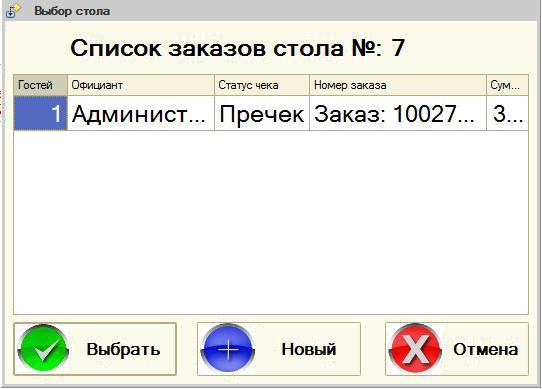 Рисунок 38. Список заказов столаПосле выбора стола пользователю предлагается ввести количество гостей (эту опцию можно отключить в настройках зала):73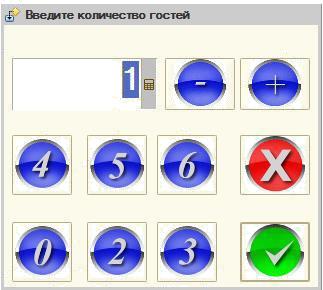 Рисунок 39. Ввод количества гостейСоздается новый заказ, и работа с ним продолжается в форме работы с заказом.Форма работы с заказомДоступность кнопок определяется правами текущего пользователя, статусом заказа.74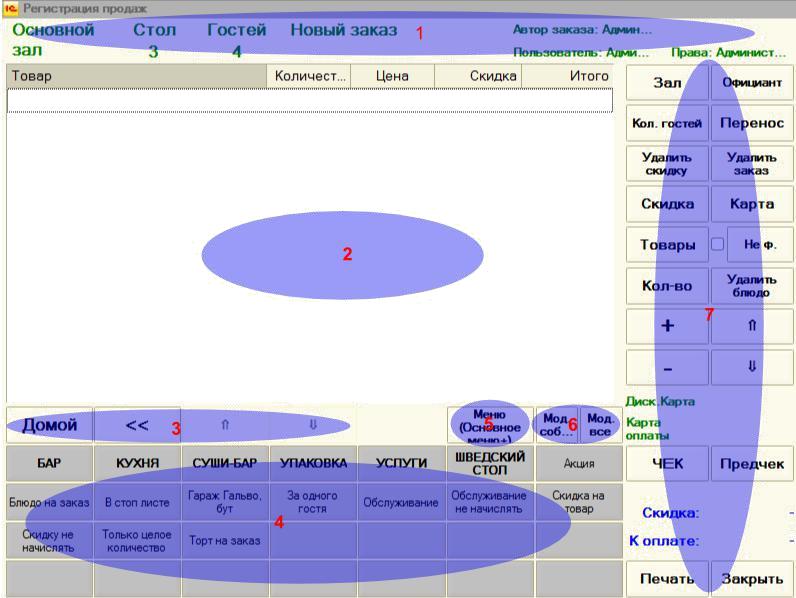 Рисунок 40. Работа с заказом1 - параметры заказа2 - таблица товаров3 - кнопки управления меню<<: переход на уровень вверх.Домой: выход на самый верхний уровень меню.4 - меню. Выбираем нужные блюда из меню с помощью этих кнопок. Чтобы войти в нужную группу — достаточно нажать на кнопку с названием этой группы. Если нужно вернуться на выше расположенный уровень меню — нажимаем кнопку «<<«. В верхней части окна (2), в таблице появятся выбранные блюда с ценами и количеством. Количество по умолчанию = 1.755 - кнопка выбора типа меню. Право «Разрешить смену меню».6 - модификаторы. Право «Разрешить назначать модификаторы».модификаторы собственные - модификаторы, назначенные на конкретную номенклатурную позициюмодификаторы все - отображает все модификаторы7 - кнопки управленияЗал: позволяет сменить зал заказа.Право«Разрешить изменять залзаказа».Официант: смена официанта заказа.Право«Разрешить изменятьофицианта заказа».Количество гостей: изменение количества гостей в заказе.Право«Разрешить изменять количество гостей».Перенос: начать перенос товаров в другой заказ.Право«Разрешитьперенос заказа».Удалить скидку: удалить скидки,назначенные на заказ.Право«Разрешить удалять скидки».Удалить заказ: удалить заказ целиком.Право«Разрешить отмену заказа».Скидка: назначение на заказ ручной скидки.Право«Разрешить ручныескидки».Карта: назначение на заказ карты вручную.Права«Разрешить выборкарты» и «Разрешить использование карт».Товары: открывает подбор товаров из списка.Не фискальный: не фискальный чек.Право«Разрешить не фискальныечеки».76Кол-во: указание количества товара в текущей строке с помощьюкалькулятора. Если текущая строка отпечатана на принтере, добавляет новую строку с таким же товаром (текущая строка не должна отображать модификатор).Удалить блюдо: удаление текущей строки заказа.Право«Запретитьудалять НЕ ОТПЕЧАТАННЫЕ позиции», «Разрешить удаление строки», статус печати строки.+: добавить количество в текущей строке.Если текущая строкаотпечатана на принтере, добавляет новую строку с таким же товаром (текущая строка не должна отображать модификатор).-: убавить количество в текущей строке.Стрелка вверх: перемещение по строкам заказа вверх.Стрелка вниз: перемещение по строкам заказа вниз.Диск. карта: текущая дисконтная карта на заказе.Карта оплаты: карта оплаты.Устанавливается в случае,если типустановленной карты на заказе «Талон» или «Клубная карта».Чек: пробитие чека по заказу.Право«Печатать чеки».Предчек: Печать гостевого счета на заказ.Право«Печатать предчеки».Печать: печать заказов на сервис-принтеры на кухню,бар.Право«Печатать долгушки».Закрыть: закрыть форму.Если заказ пустой,он не будет сохранен.Чтобы изменить количество товара — щелкаем колонку «Количество» в нужной строке.77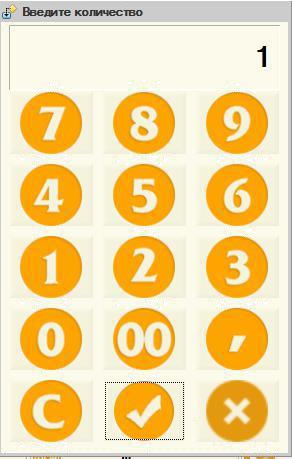 Рисунок 41. Ввод количества блюдапоявившейся форме набираем нужное число и нажимаем кнопку «√». Также можно изменить количество с помощью кнопок «+» и «-«.Курсы блюдСистема позволяет печатать на сервисные принтеры не весь заказ целиком,по частям (так называемые курсы блюд). При печати долгушек будут отпечатываться позиции со следующим не отпечатанным курсом.78Для включения функционала «Курсы» необходимо включить константу «Использовать курсы подачи блюд»: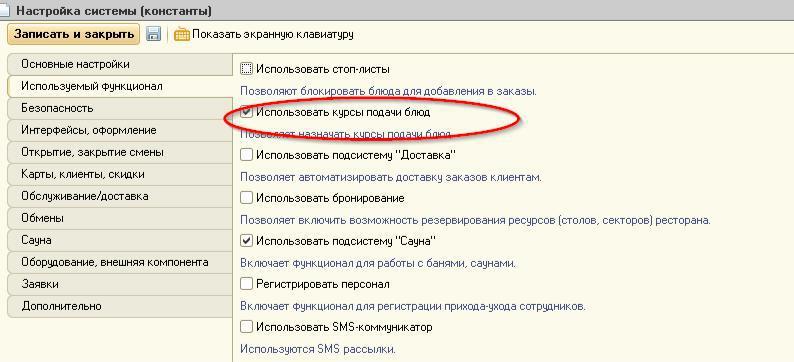 Рисунок 42 Константа «Использовать курсы подачи блюд»После включения функционала в заказе становятся доступными элементы управления курсами.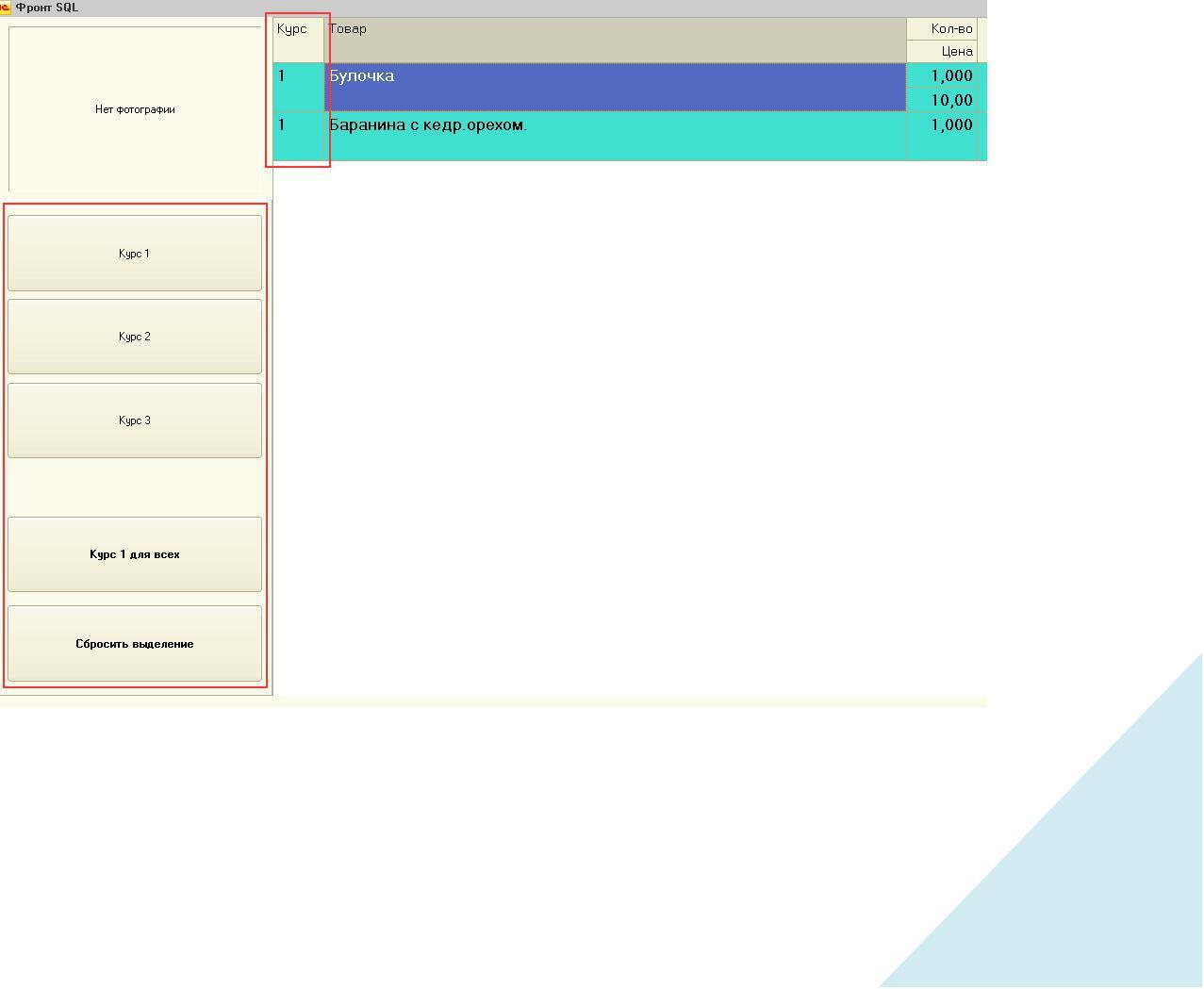 Рисунок 43 Элементы управления курсами блюд в заказе.79Колонка «Курсы» в таблице блюд отображает текущие курсы блюд заказа. Нажатие на поле с курсом текущая строка выделяется для изменения курса. Не могут быть выделены отпечатанные строки, строки, помеченные на удаление. Модификаторы изменяются одновременно с родительским блюдом.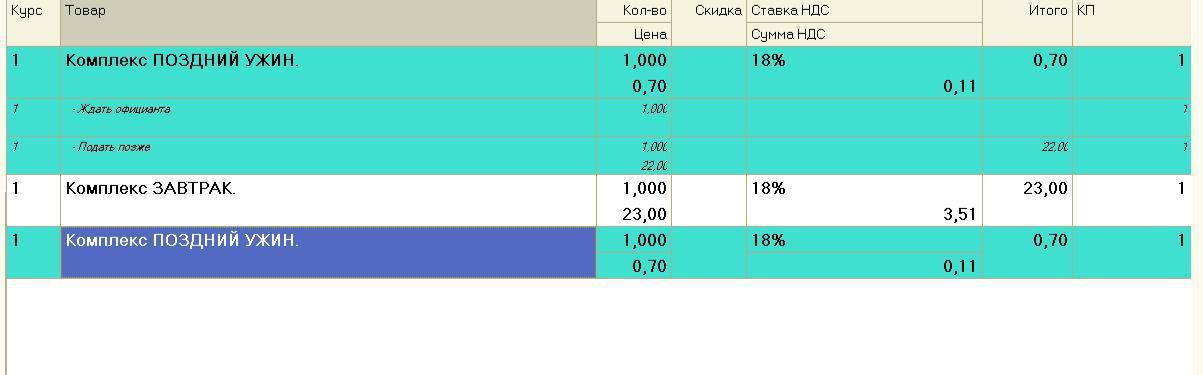 Рисунок 44 Выделенные строки для изменения курса блюд.После выделения одной или нескольких строк становится возможным управление их курсами. Для этого необходимо нажать одну из кнопок управления курсами.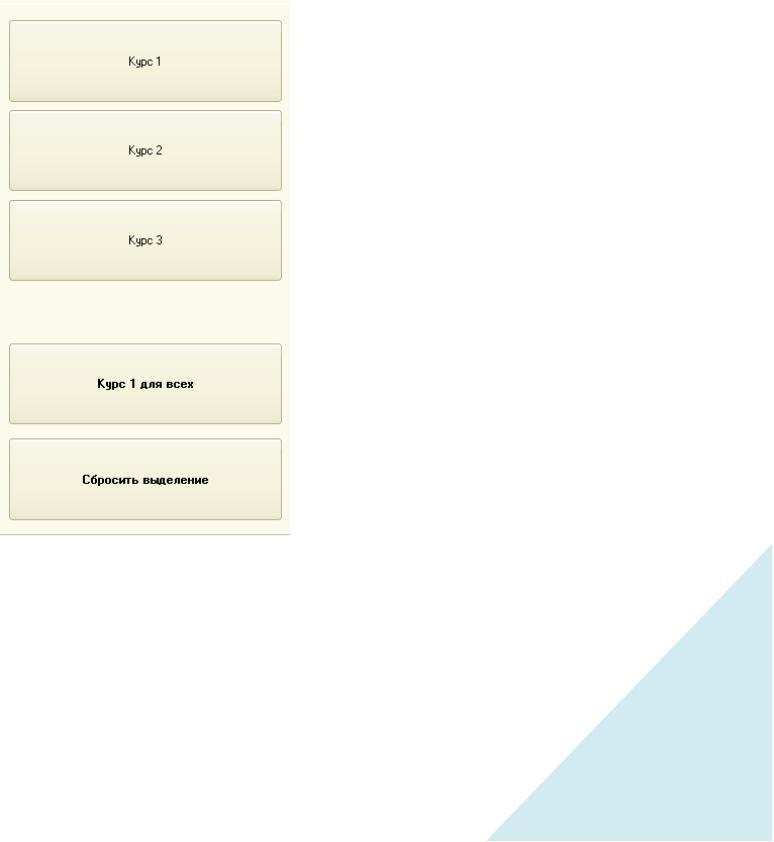 Рисунок 45 Управление курсами блюд.80Элемент «Курс1–Курс3» позволяет установить у выбранных блюд и модификаторов соответствующий курс.«Курс 1 для всех»-устанавливает«Курс1»для всех не отпечатанныхблюд и модификаторов заказа.«Сбросить выделение»-очищает выделение строк.При нажатии на кнопку «Печать» (печать долгушек) пользователю будет задан вопрос о варианте последующей печати.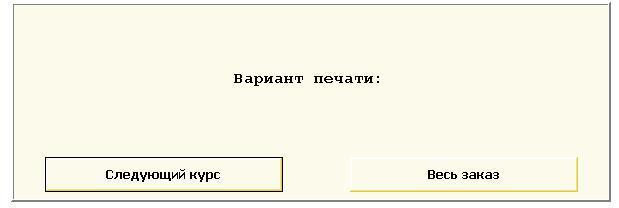 Рисунок 46 Выбор варианта печати долгушек.«Следующий курс»-при выборе такого варианта печати на принтеребудут отпечатаны блюда с наименьшим не отпечатанным курсом.«Весь заказ»-на принтер будут выведены все не отпечатанные строкизаказа.СкидкиСкидки можно назначить тремя способами:С помощью магнитной картыЕсли в карточке товара указана скидка, то она автоматически рассчитается при выборе этого товара81Нажать кнопку «Скидка» и выбрать нужную скидку из списка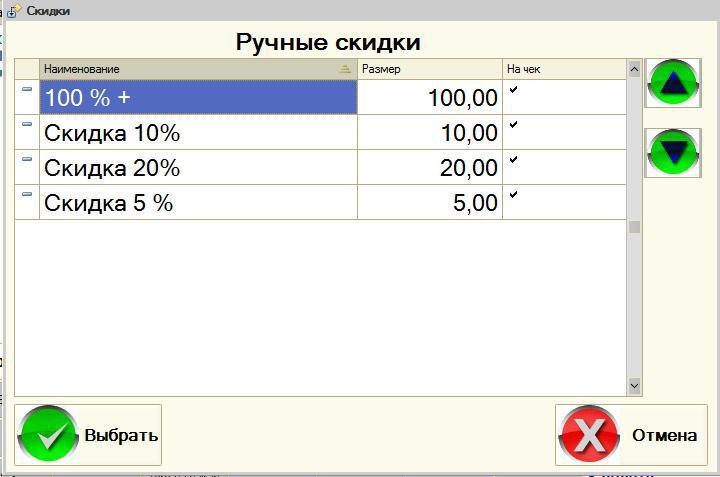 Рисунок 47. Назначение скидкиДля удаления скидки нужно нажать кнопку «Удалить скидку». На экран будет выведен список скидок, действующих на этот заказ скидок. Выделяем скидку, которую хотим удалить и нажимаем кнопку «-».82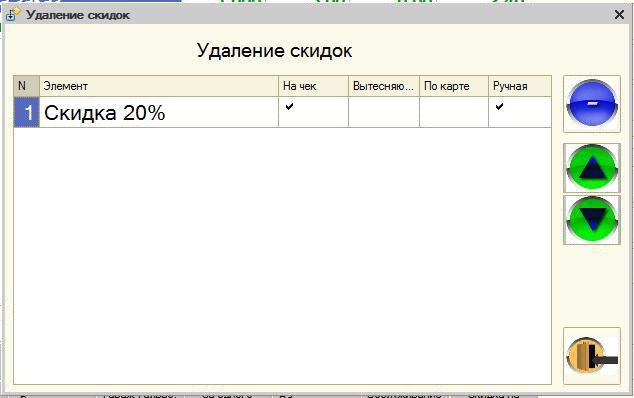 Рисунок 48. Удаление скидкиПечать на сервис-принтерыЕсли все блюда заказаны, тогда нажимаем кнопку «Печать» в правом нижнем углу окна. Отпечатанные позиции заказа помечаются зеленым цветом.Этим действием мы сохраняем заказ и отправляем задания на печать кухонным и барным принтерам. Если нажать кнопку «Закрыть», то заказ сохранится, но задания на печать не уйдут.Печать предварительного счетаКак только клиент потребует расчет — открываем наш заказ и жмем кнопку «Предчек». На принтере предчеков распечатается гостевой счет.После получения денег от клиента нажимаем кнопку «Чек», в открывшейся форме оплаты вводим сумму, данную клиентом и нажимаем «v».Пробивается чек и заказ закрывается.83Удаление товаров из заказа. Удаление заказа целикомПри ошибочном выборе товара в заказ, товар можно удалить, нажав «Удалить блюдо».Если по товару была отпечатана долгушка на кухню, то перед удалением система запросит указать причину удаления строки. Здесь важно правильно выбрать причину, со списанием или без списания.Удаленная строка в заказе помечается красным цветом и перечеркнутым шрифтом.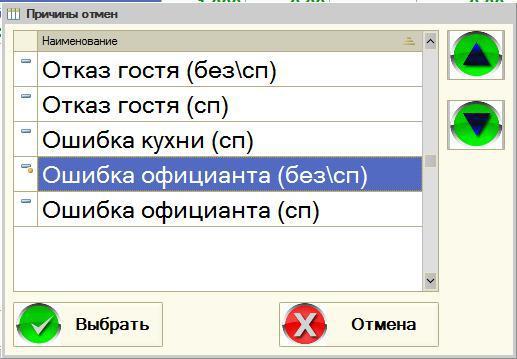 Рисунок 49. Выбор причины отменыОперации удаления товаров возможна до печати предварительного счета.Удаление заказа целиком похожа на операцию удаления строки заказа, с той разницей, что заказ будет удален полностью, а долгушки отмен будут84отпечатаны на все ранее отпечатанные строки заказа. Важно так же указать правильную причину отмены заказа.Режим «Перенос»При нажатии кнопки «Перенос» в заказе открывается форма переноса товаров.Целое количество товара переносится кнопками «+» и «-».Не целое по двойному нажатию на столбец «Перенести». В этом случае откроется калькулятор, где можно указать требуемое дробное количество.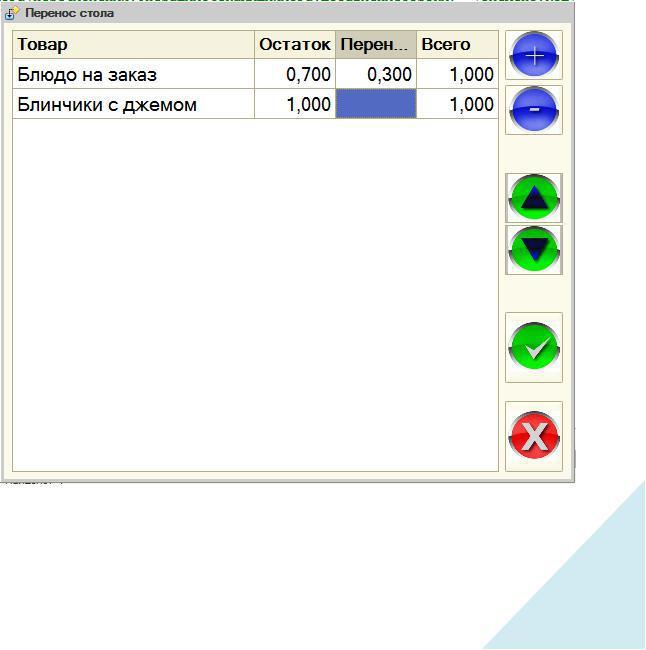 Рисунок 50. Перенос блюдКнопки:85«+»: перенести целое количество.«-»: убрать целое количество.«Стрелка вверх»: перемещение по таблице вверх.«Стрелка вниз»: перемещение по таблице вниз.«Ок»: подтвердить перенос.«Отмена»: отмена переноса.После выбора всех переносимых блюд, нажимается кнопка «Ок». Открывается форма, аналогичная фронту официанта, в которой необходимо выбрать зал и стол, на который делается перенос. Переносить возможно в новый заказ и в существующий.случае переноса в новый заказ, в зависимости от установленного права «Копировать скидки при переносе в новый заказ», в заказ будут или нет перенесены скидки из заказа-источника.случае переноса в существующий заказ, на перенесенные строки будут назначены скидки, которые действуют в существующем заказе.После этого, строки, выбранные для переноса, удаляются из исходного заказа.Форма «Ввод оплат»Форма предназначена для ввода видов оплат по заказу.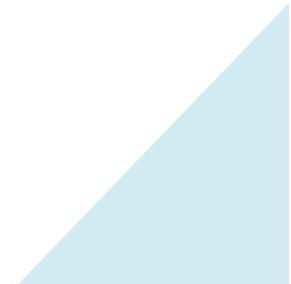 86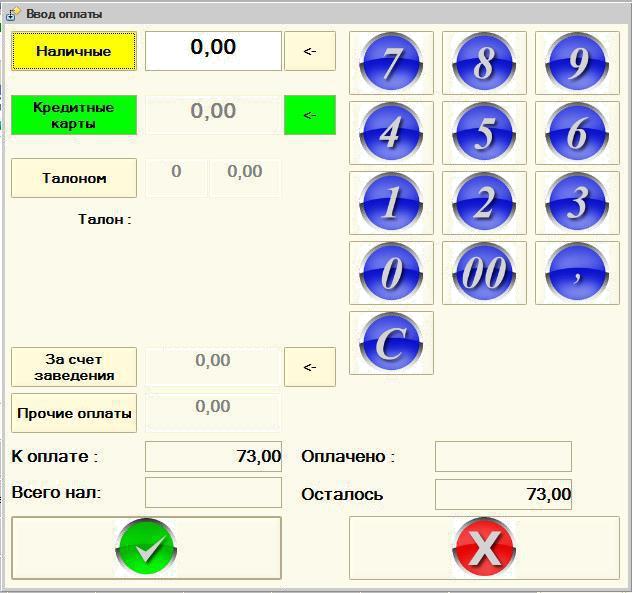 Рисунок 51. Ввод оплатыОплата заказа через банковский терминалПри наличии подключенной системы эквайринга возможно провести оплату заказа через платежный терминал. При оплате можно указать как полную сумму заказа, так и ее часть.Сумму оплаты через терминал необходимо ввести в поле «Банковской картой» формы оплат перед пробитием чека по заказу.87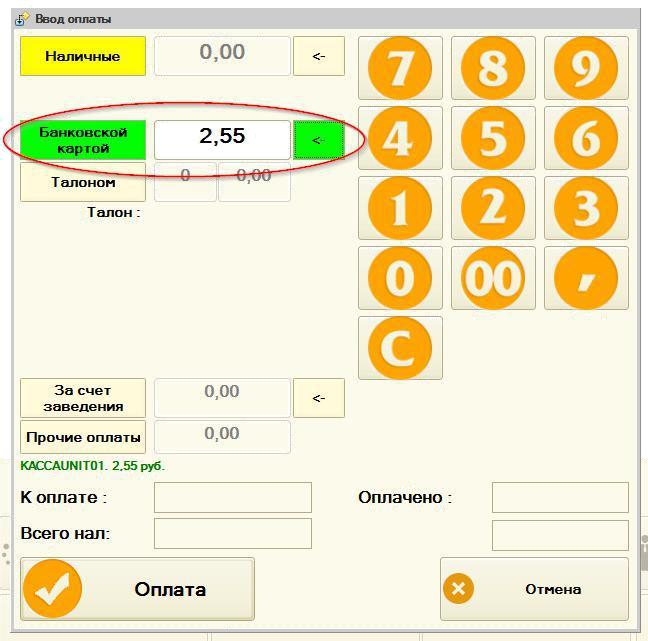 Рисунок 52 Ввод суммы оплаты банковской картойПри нажатии кнопки «Оплата» появляется окно подтверждения оплаты,котором надо нажать кнопку «Оплата платежа». Клиент должен подтвердить операцию картой и вводом пароля на терминале оплаты.88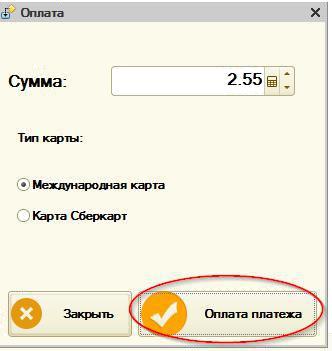 Рисунок 53 Подтверждение банковской операции89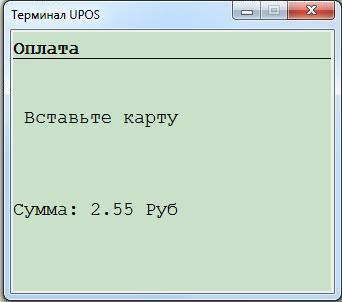 Рисунок 54 Окно банковской программыПри успешной банковской операции на принтере слип-чеков печатаются квитанции и пробивается фискальный чек по заказу.случае ошибки при проведении банковской операции необходимо обратиться в службу поддержки банка. В этом случае чек по заказу не будет пробит. Для пробития чека необходимо выбрать другие типы оплат для закрытия чека.Работа кассира. «Фронт кассира»Обработка «Фронт кассира» предназначена для создания и управления заказами официантов. Имеет две формы: форма журнала заказов с фильтром по официантам и форма списка официантов с номерами заказов в вертикальных колонках (шахматка).Вид текущей формы выбирается пользователем с помощью кнопок «Шахматка» и «Форма списка».90Шахматка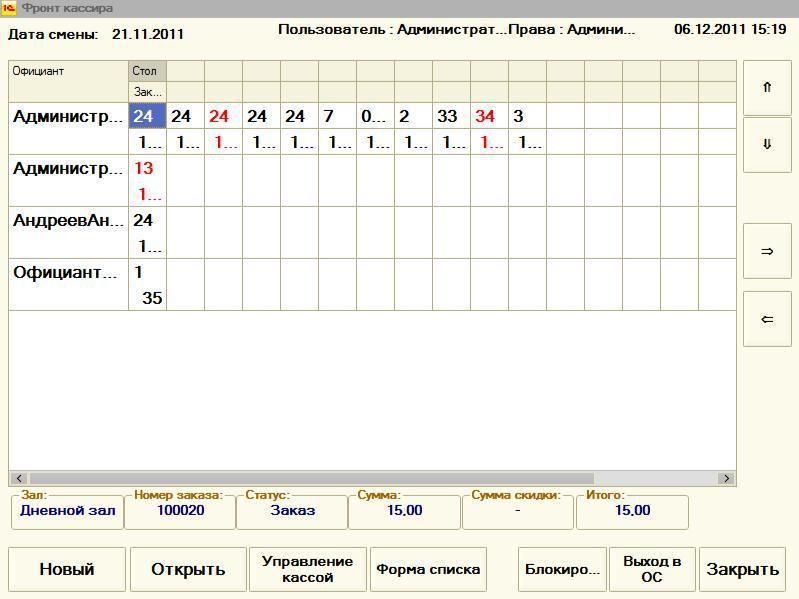 Рисунок 55. Фронт работы кассира «Шахматка»Список91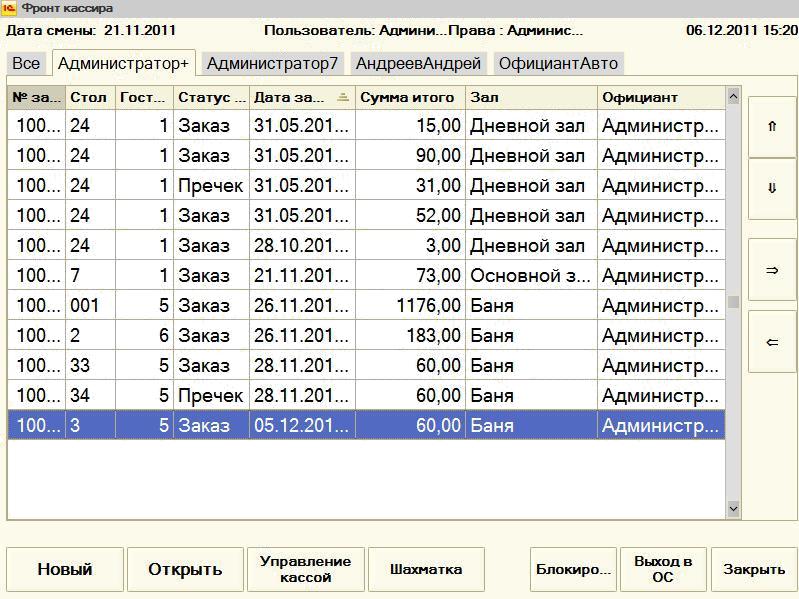 Рисунок 56.Фронт работы кассира «Список»Кассир может открыть любой заказ любого пользователя и производить с ними различные операции в соответствии с настроенными правами.Кассир также может создавать новые заказы.Для ограничения отображаемых во фронтах кассира заказов можно добавить в табличную часть «Обслуживаемые залы» справочника «Компьютеры» залы, по которым необходимо видеть заказы. В случае, если табличная часть «Обслуживаемые залы» пуста, во фронтах кассира видны заказы по всем залам.92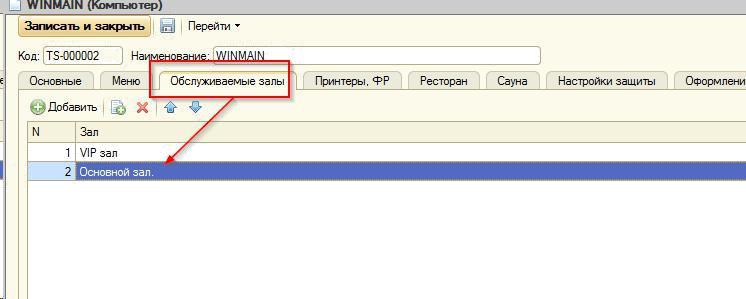 Рисунок 57 Настройка обслуживаемых заловРабота повара. «Фронт повара»Обработка «Фронт повара» предназначена для заполнения «Стоп-листа».«Стоп-лист» используется для того, чтобы официанты имели оперативную информацию о тех позициях меню, которые нельзя продавать. Список этих блюд будет выводиться в окне авторизации и в форме регистрации продаж (кнопки меню подсвечиваются красным и при нажатии на них выдается предупреждение)93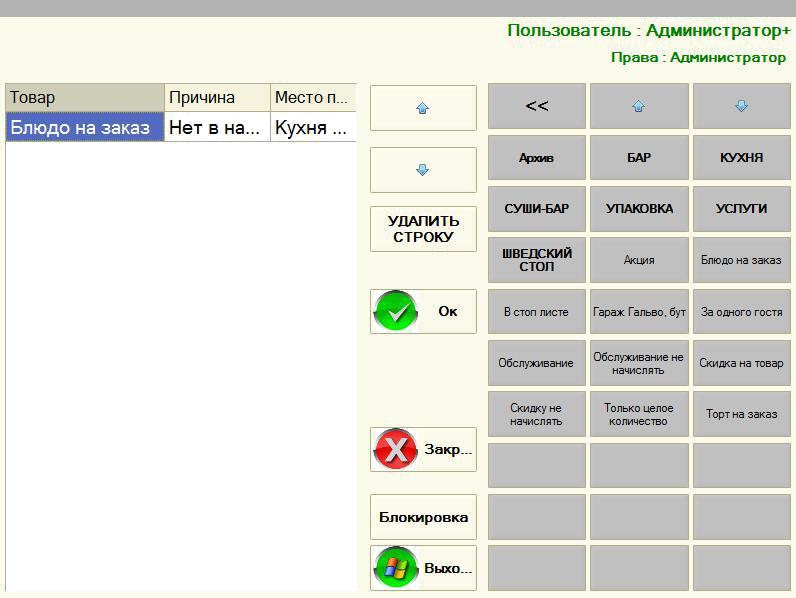 Рисунок 58. Фронт работы повараПовар может создавать и закрывать стоп-листы. Для этого из меню в правой части окна выбираются блюда, которые по каким-то причинам не могут быть приготовлены. Пользователю предлагается выбрать эту причину.94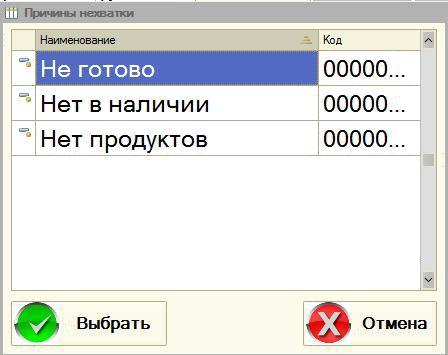 Рисунок 59. Выбор причины стоп-листаПосле того как стоп-лист сформирован, нажимаем кнопку «ОК» для записи и проведения документа. Когда блюдо снова поступает в продажу, нужно удалить его из списка. Это можно сделать кнопкой «Удалить строку». Удаленные строки помечаются красным цветом и зачеркнутым шрифтом.Документ «Чек»Документ «Чек» предназначен для регистрации и хранения данных продаж.95Формируется обработкой «Регистрация продаж» и вручную не редактируется!Реквизиты шапки: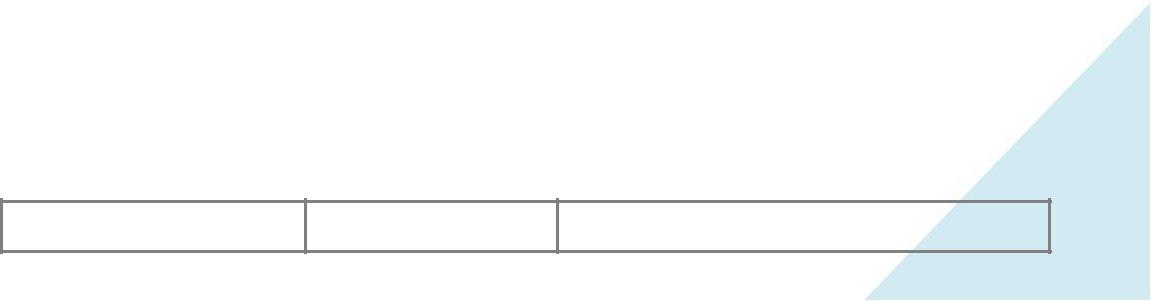 Реквизит	Тип	Описание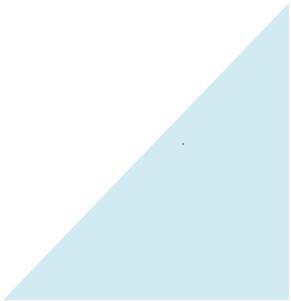 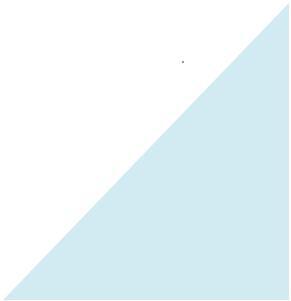 98Табличная часть «Оплаты»99Подсистема «Сауна»ОпределенияТарифицируемая услуга – услуга, имеющая протяженность во времени.RFID карта далее по тексту - это либо проксимити карта, либо браслет.Возможно бронирование как по номеру, так и без него. Настройка - константа «Режим бронирования».Настройка подсистемы «Сауна» (константы)«Использовать сауну»-если константу не включить,не будутотображаться элементы интерфейса, соответствующие режиму работы «Сауна».«Режим расчета перерасхода времени»До секунды: При расчете перерасхода времени по услуге саунысчитается до секундыДо часа: будет сделано округление в большую сторону до одного часа.Справочник «Номенклатура»Характеристики тарифицируемых услуг устанавливаются на закладке “Сауна” формы элемента справочника номенклатуры.Реквизиты, относящиеся к подсистеме «Сауна»:100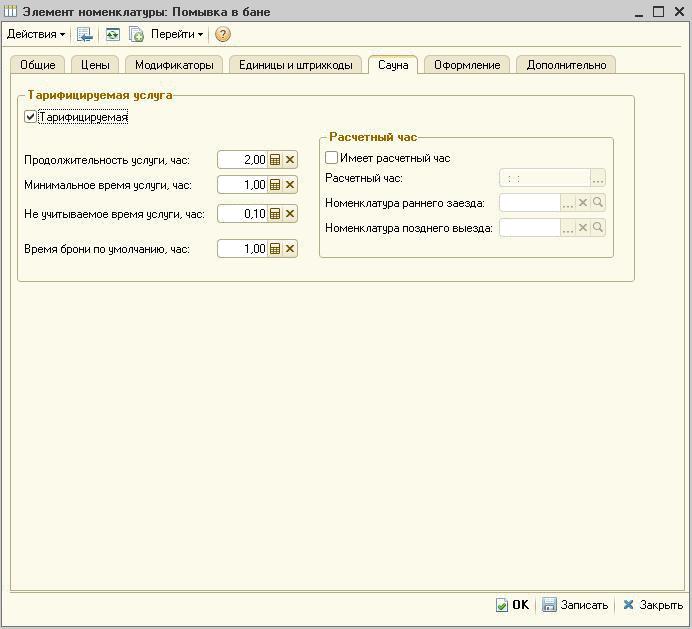 Рисунок 60. Справочник «Номенклатура» - данные по саунеУстановленный флажок “Тарифицируемая” подключает для номенклатуры механизмы тарифицируемой услуги. Можно задать реквизиты: “Продолжительность услуги по умолчанию, час”, “Минимальное время услуги, час”, “Не учитываемое время услуги, час”, “Время брони по умолчанию, час”.Продолжительность услуги, час -продолжительность услуги поумолчанию. Подставляется в новый заказ в поле «Количество» по строке с услугой сауны.Время брони по умолчанию, час -продолжительность брони поумолчанию. Используется при создании новой брони для первоначального расчета времени окончания услуги.Время уборки сауны, час -продолжительность уборки номера.Прибронировании и заказе увеличивает время бронирования на это101количество. Если параметр равен нулю, тогда общее время не увеличивается.Не учитываемое время услуги, час -при закрытии заказа этот интервалне учитывается, не начисляется услуга продления, если окончания времени услуги + это время меньше времени закрытия заказа.Минимальное время услуги, час -минимальное количество,на котороегость может взять услугу.Флажок «Имеет расчетный час» устанавливается, если услуга продолжительностью в сутки имеет отличный от часового тариф. В таком случае обязательно нужно указать время – «Расчетный час», а также можно установить «Номенклатуру раннего/позднего заезда» для переоценки стоимости услуги в случаях соответственно раннего/позднего заезда.Справочник «Склады»Для залов (помещений, подразделений, отделов), в которых реализуются тарифицируемые услуги, в форме элемента устанавливается вид “Сауна”.Если при создании заказа обязательно указание количества клиентов, то устанавливается флажок “Запрашивать количество гостей”.Справочник «Ресурсы»Для ресурса можно назначить особое меню (это не исключает работы с основным меню).основным настройкам ресурса относят: «Время уборки ресурса, час», «Количество мест».«Планируемое время загрузки в сутки, час» – дополнительный реквизитдля	отчетов102«Карта на входе» - реквизит предназначен для привязки RFID карты к конкретному ресурсу в сауне.Справочник «Меню»«Это предопределенная услуга» - при создании нового заказа в него будут добавлены товары (услуги) с установленным флагом, причем их пользователь не сможет удалить из заказа.«Авто добавление товара в заказ» - при установке этого флага при вводе нового заказа в таблицу товаров будет добавлены эти товары (услуги).«Имеет ограничение по действию» - если услуга имеет ограничения по действию, то нужно указать дни, а также времена начала и окончания действия услуги.Права пользователей«Разрешить использовать модуль сауна»–предоставляет возможностьработать с подсистемой «Сауна», включить для пользователей, работающих с подсистемой «Сауна».«Ввод заказа на занятый стол»–разрешить для пользователей,работающих с подсистемой «Сауна».«Разрешить использование карт на входе»–разрешить дляпользователей, работающих с подсистемой «Сауна».«Задавать вопрос при вводе новой брони»-при вводе новой брони упользователя будет запрошено подтверждение.«Разрешить вводить заказ на основании брони» - разрешаетпользователю вводить на основании брони заказ.«Разрешить отмену брони»-разрешает пользователю отмену брони.«Разрешить пробивать предварительный чек ФР»-разрешаетпользователю пробивать предварительный чек по заказу.103Особенности работыСкидки на строки заказ не начисляются на уже пробитые по ФР позиции.Обслуживание не начисляется на уже отпечатанные строки. Т. е. надо пробивать чек с обслуживанием полностью.Фронт Кассира (сауна)Фронт кассира имеет несколько видов представления: список, карта, монитор.Вид отображения «Список»этом представлении заказов отображаются все заказы с группировкой по залам и ресурсам. Отображаются только склады с типами «Баня», «Сауна».Форма списка открывается после авторизации кассира. Позволяет оформить заказ на нужный ресурс в нужном зале, либо продолжить работу с имеющимися заказами. При раскрытии ветки зала отображается список ресурсов этого зала. При раскрытии ветки ресурса отображается список заказов этого ресурса.форме списка по каждому заказу на экране отображается следующая информация: номер заказа, дата заказа, статус заказа (заказ/бронь), количество гостей, дата начала, дата окончания, клиент, карта клиента, сумма скидки, сумма заказа.При позиционировании курсора на конкретном ресурсе становятся доступными кнопки «Новый заказа» и «Новая бронь» при нажатии на которые создаются заказ или бронь соответственно.Другой способ ввода нового заказа или новой брони: двойной щелчок по наименованию ресурса. В этом случае система запросит тип вводимого документа и после выбора пользователя создаст новый заказ (бронь).104При позиционировании курсора на строке с заказом становится доступной кнопка «Открыть заказ/бронь», при нажатии на которую открывается введенный ранее заказ/бронь. Открыть их можно так же двойным нажатием на строку с заказом/бронью.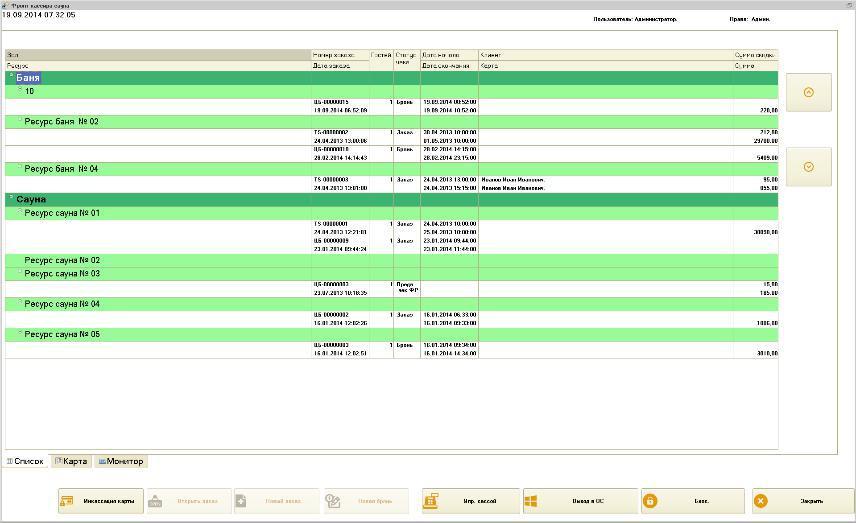 Рисунок 61 Вид отображения «Список»Вид отображения «Карта»этом представлении отображены тарифицируемые услуги в заказах в виде диаграммы Ганта.105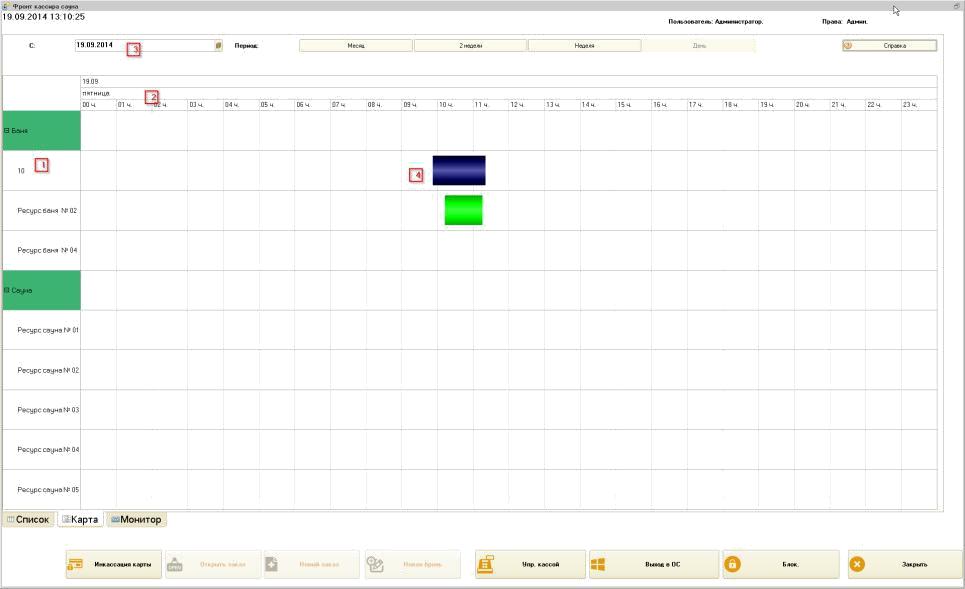 Рисунок 62 Вид отображения «Карта»Обозначения:1 – раскрывающиеся по ресурсам списки залов2 – временная шкала3 – управление отбором временных периодов. Поле «С…» - указывает на начальную дату построения диаграммы, при открытии формы дата проставляется текущей. Кнопки «Месяц», «2 недели», «Неделя», «День» служат для изменения масштаба диаграммы по оси времени.4 – столбики диаграммы, отображающие период занятости ресурсовДвойной щелчок по «занятому» интервалу приведет к открытию заказа. Двойной щелчок по свободному интервалу – к созданию нового заказа или брони.106Вид отображения «Монитор»данном представлении отображаются актуальные услуги, имеющие протяженность во времени. Актуальными считаются услуги, имеющие дату окончания больше текущей даты, но меньше текущая дата плюс месяц. При двойном нажатии на строку открывается заказ, содержащий данную услугу.Услуги отсортированы по убыванию количества минут, оставшихся до завершения услуги.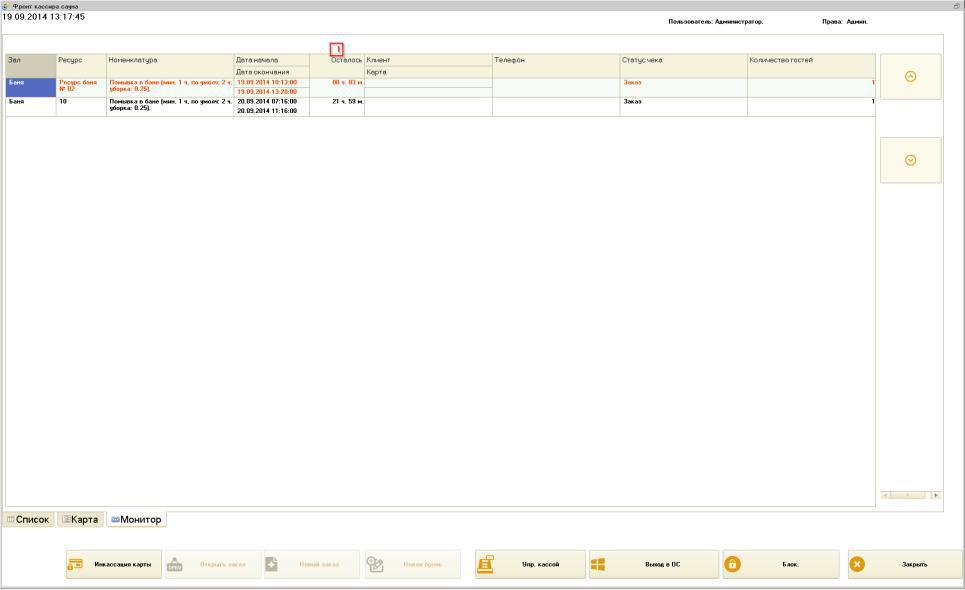 Рисунок 63 Вид отображения «Монитор»Обозначения:1 – колонка остатка времени по тарифицируемой услуге (сортировка по возрастанию)107Оповещения о заканчивающихся услугахПри приближении окончания срока завершения услуги по одному из заказов появляется предупреждение для пользователя. При открытии окна предупреждений раздается звуковой сигнал (его можно отключить, установив флаг «Не проигрывать звук»). По нажатию на строку с услугой открывается заказ, содержащий эту услугу. Функционал необходим для своевременного закрытия или продления заканчивающейся услуги.Период, после которого услуга должна отображаться как заканчивающаяся, настраивается в справочнике «Компьютеры» реквизит «Период напоминаний».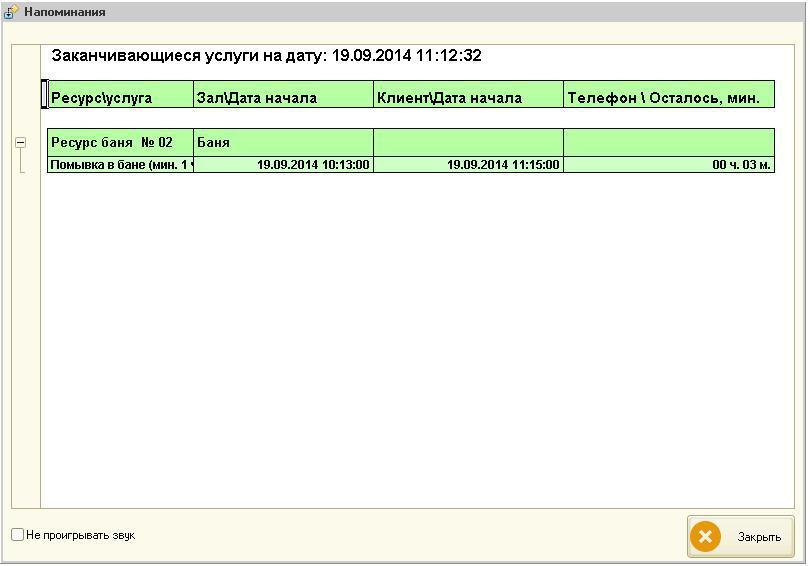 Рисунок 64 Оповещения о заканчивающихся услугахРабота с заказомПри открытии уже созданного заказа или вводе нового открывается форма работы с заказом сауны.108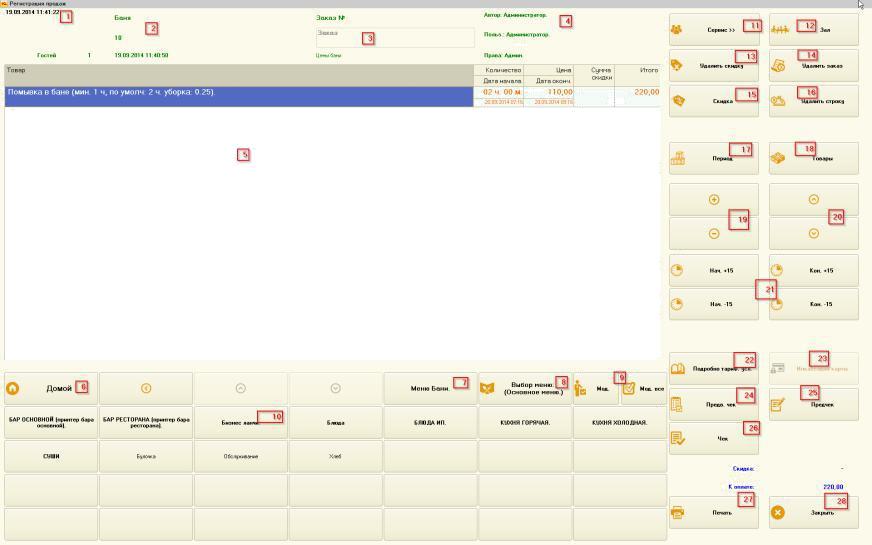 Рисунок 65 Форма работы с заказом сауныОбозначения:1 – вывод текущего времени2 – информация о заказе3 – статус заказа4 – пользователь, создавший заказ, и текущий пользователь5 – таблица товаров и услуг заказа с колонками: наименование, дата начала, дата окончания, количество, цена, сумма скидки, итого;6 – кнопки навигации по меню: «Домой» – возвращение в корень меню; «<<« – возвращение на группу выше; «↑»/»↓» – перемещение вверх/вниз по списку меню;7 – кнопки смены вида меню: «Меню бани» (динамическое название) – переход на меню ресурса;1098 – «Выбор меню: (Основное меню)» (динамическое название) – кнопка выбора из списка любого другого меню с последующим переходом9 – выбор модификаторов10 – кнопки подбора товаров и услуг в заказ11 – переход к сервисным функциям12 – кнопка смены зала13 – удаление скидок на заказ14 – удаление заказа15 – назначение ручной скидки16 – удаление текущей строки заказа17 – кнопка установки периода для тарифицируемой услуги18 – подбор товаров из списка19 – кнопки увеличения, уменьшения количества товара в текущей строке или увеличения, уменьшения интервала тарифицируемой услуги на один час20 – перемещение по строкам заказ21 – добавление, уменьшение интервалов для тарифицируемых услуг22 – печать детализации тарифицируемых услуг по скидкам23 – ввод документа «Инкассация карты»24 – печать предварительного чека по заказу: печать чека по частичной оплате (используется в случаях, когда при занятом ресурсе требуется пробивать чек за каждые дополнительно реализуемые товары и услуги)11025 – печать предчека по заказу26 – печать чека по заказу27 – печать долгушек по заказу28 – закрытие формы работы с заказом сауны.Панель «Сервис»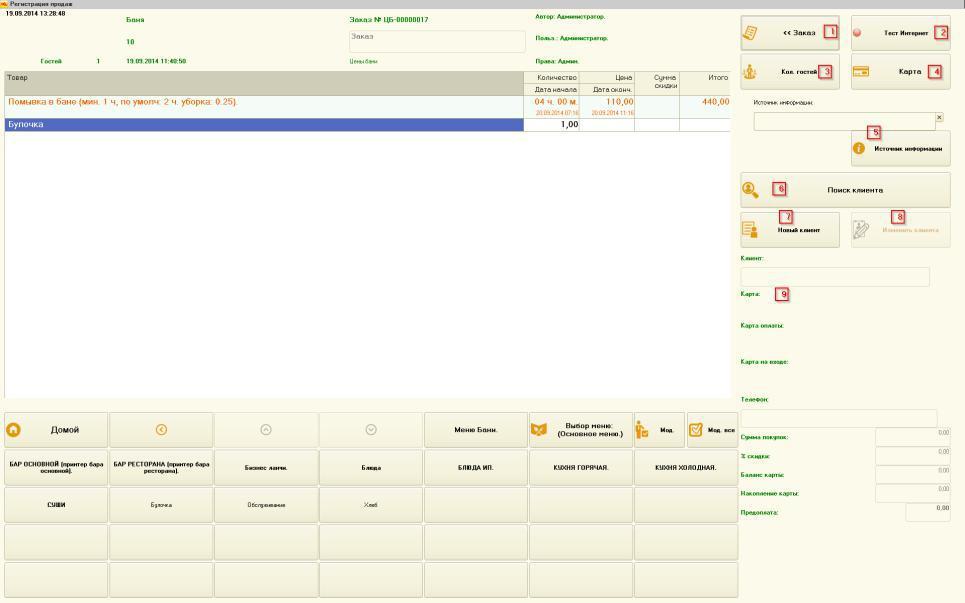 Рисунок 66 Панель «Сервис»Обозначения:1 – переход к панели управления заказом2 – тест соединения с интернет (требуется для работы с удаленными подразделениями)3 – изменение количества гостей4 – выбор карты клиента1115 – выбор источника информации6 – поиск нового клиента–ввод нового клиента– изменение данных клиента заказа– сводка информации по данным клиента: ФИО, карта, номер телефона, сумма покупок, % скидки, баланс карты, накопления карты (бонусы с покупок), сумма предоплаты по заказуПри работе с тарифицируемыми услугами система проверяет интервалы действия этих услуг на пересечения во времени. То есть, на один и тот же ресурс нельзя ввести два разных заказа, которые пересекаются во времени друг с другом. Проверка производится в момент записи заказа в базу данных. Если обнаруживается конфликт, то пользователю выводится предупреждение вида: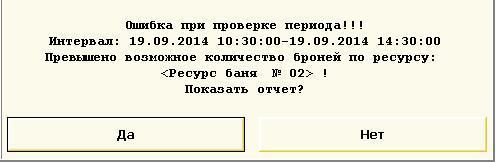 Рисунок 67 Предупреждение о пересечении интервалов тарифицируемых услугМожно просмотреть заказ, который уже «занял» этот интервал времени. Для этого надо утвердительно ответить на вопрос из предыдущего диалога:112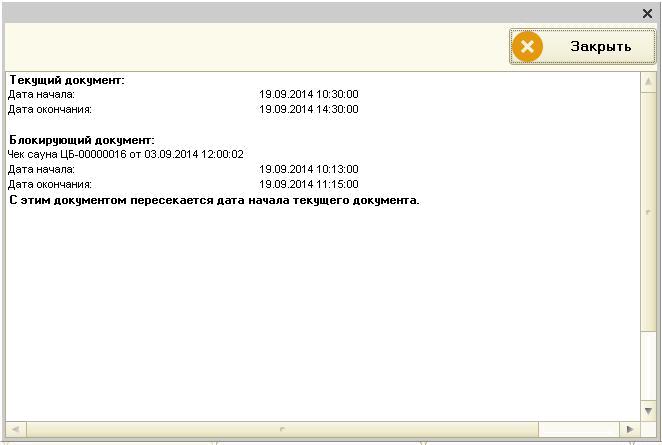 Рисунок 68 Отчет о конфликтах блокировки периода ресурсаРабота с удаленными подразделениямиСистему можно настроить таким образом, чтобы распределенные по местоположению информационные базы (различные подразделения организации) могли «видеть» заказы друг друга и вводить новые. Обмен возможен через xml файлы, которые синхронизируются сторонними сервисами обмена файлами по сети интернет (DropBox, Google Drive и т.д.).Для включение данного режима требуется настройка константы «Использовать удаленное бронирование».Для настройки такого обмена необходимо добавить и настроить узлы в плане обмена «Обмен распределенными ресурсами». Для дочерних узлов необходимо настроить транспорт обмена данными (каталог обмена информацией).Обмен данными происходит по нажатию кнопки «Обновить данные по распределенным ресурсам» на странице «Распределенные ресурсы» фронта кассира.113Посмотреть карту занятости номеров удаленных подразделений можно на закладке “Распределенные ресурсы” во фронте кассира сауна (справа от закладки “Монитор”). Карта исполнена в виде диаграммы Ганта. Развертка по подразделениям, залам, ресурсам на периоде с текущей даты по дату самого дальнего резервирования.Работа с периодическими тарифицируемыми услугамиПериодические тарифицируемые услуги – это услуги, имеющие протяженность во времени и периодические цены (цена услуги изменяется в период ее действия).При расчете цен таких услуг используется расчетное значение, которое высчитывается пропорционально весу цен за период действия услуги. При печати фискального чека такие услуги выводятся одной строкой. При печати предчека и чека распечатывается дополнительный документ, в котором отображается, как был осуществлен расчет цены. Дополнительный документ распечатывается только в том случае, когда в период действия услуга имеет несколько цен.Отчеты«Ведомость работы центра»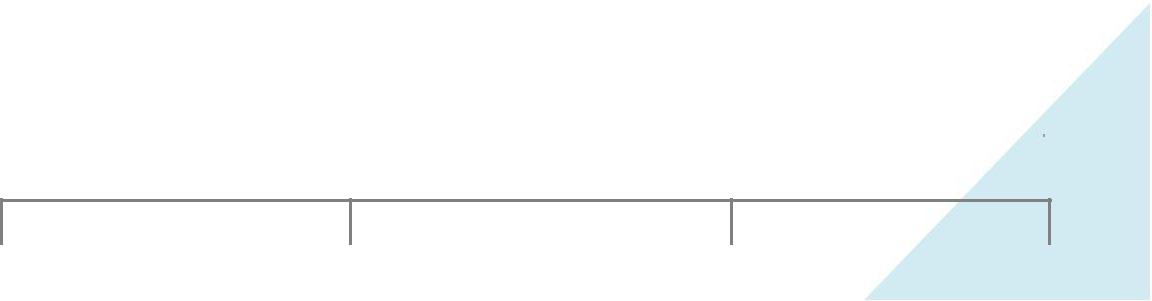 114Дата\Зал\Ресурс\Час	Сумм. время (час.)	СуммаРабота с модулями управления силовыми нагрузкамиМодули управления силовыми нагрузками (тарификаторами) предназначены для управления силовыми нагрузками переменного и постоянного тока напряжением питания до 250В. Типичное применение системы - управление освещением в бильярдных и иных игровых залах.Включение возможности использования тарификаторовДля начала использования тарификаторов в системе необходимо включить константу «Использовать тарификаторы»:115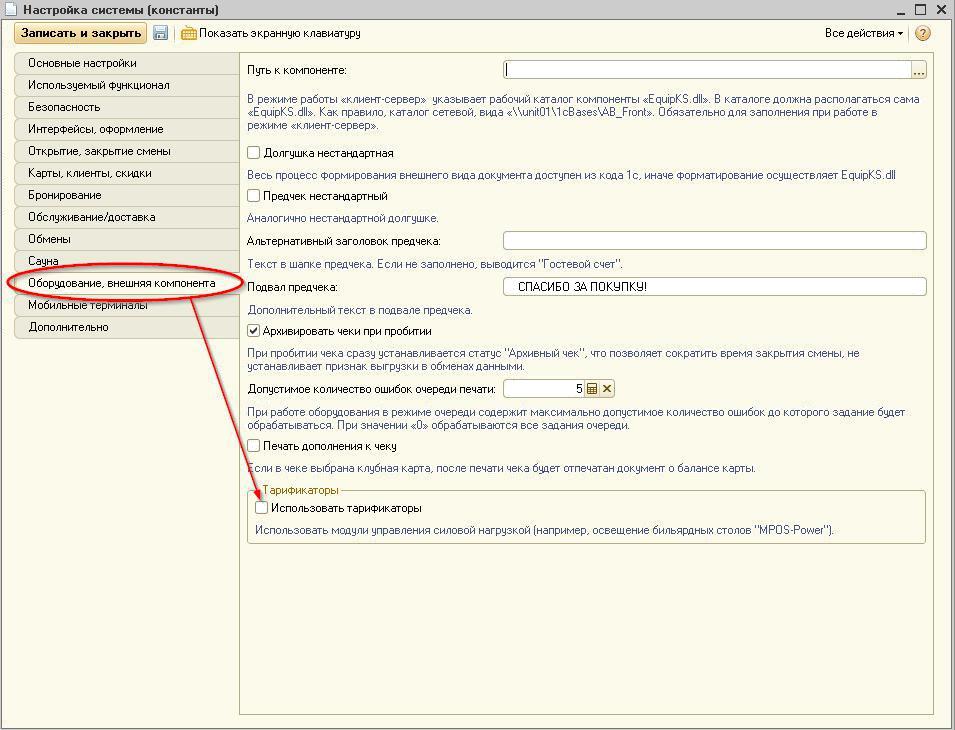 Рисунок 69 Константа «Использовать тарификаторы»Система позволяет автоматически включать освещение в момент печати долгушки по заказу и выключать его в момент пробития чека. Для включения этого функционала необходимо включить флаг «Управление каналами тарификатора автоматически».116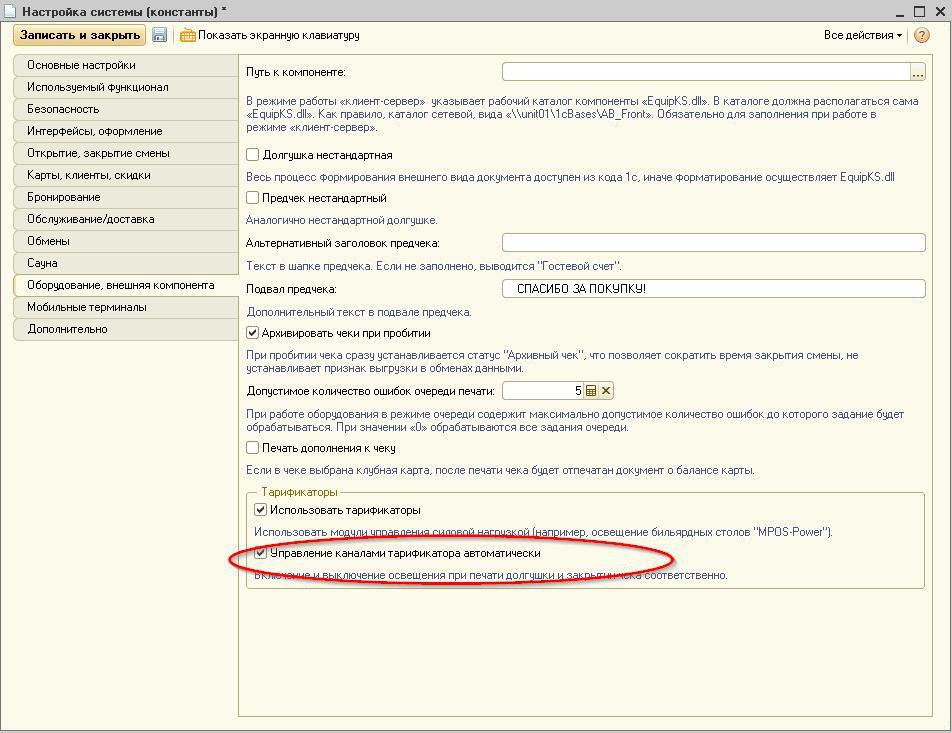 Рисунок 70 Константа «Управление каналами тарификатора автоматически»Настройка тарификаторовСистема может работать в двух режимах: локальном и сетевом.локальном режиме устройства управления нагрузкой подключаются к COM портам одного компьютера и могут управляться только с этого компьютера. Система работает напрямую с устройством. Фактически это одно рабочее место для всего предприятия.сетевом режиме устройство также подключено к одному из компьютеров через COM порт, но дополнительно устанавливается и настраивается сервер оборудования, и система «общается» с устройством через этот сервер.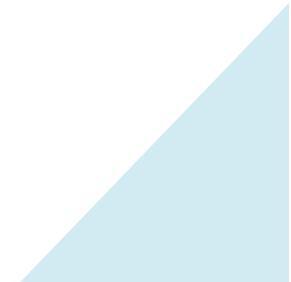 117Добавление устройств в системуменю «Сервис –Оборудование – Подключение и настройка торгового оборудования» на вкладке «Тарификатор» необходимо добавить столько устройств, сколько присутствует в системе. Важно! Имена устройств должны отличаться.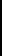 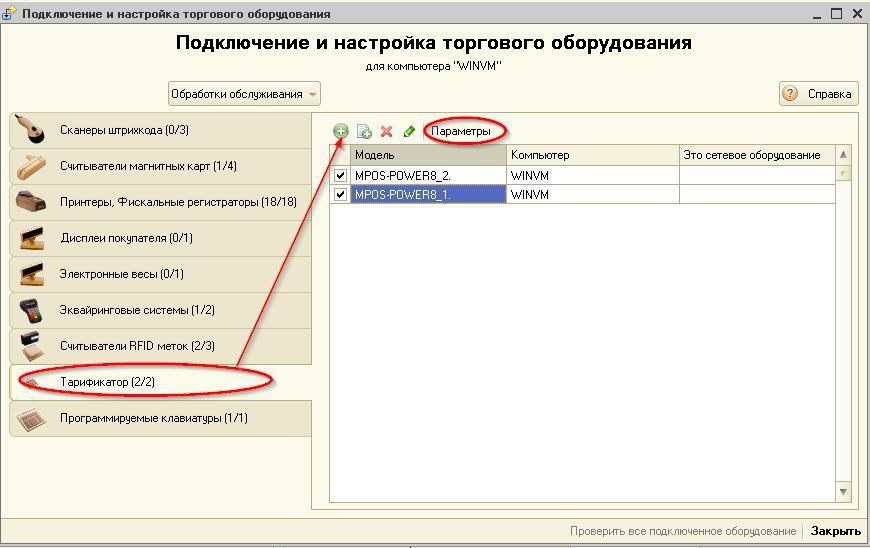 Рисунок 71 Добавление тарификаторовПосле добавления устройств необходимо каждое настроить индивидуально. Для этого надо нажать кнопку «Параметры».Локальный режим работыкачестве порта указать COM порт, к которому подключен тарификатор, указать скорость обмена.118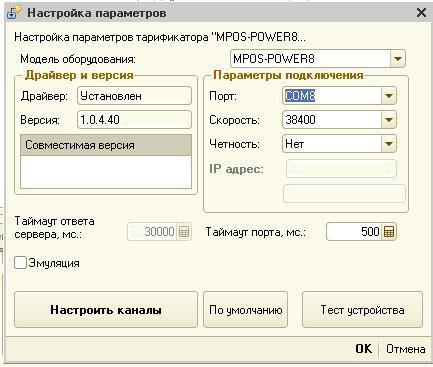 Рисунок 72 Настройка тарификатора для локальной работы (устройство подключено в COM порт компьютера)Сетевой режим работыДля сетевого режима в поле «Порт» указывается значение «Принт-сервер», а в поле «IP адрес» указывается сетевой адрес машины, на которой запущен сервер оборудования.Можно так же указать сетевое имя компьютера с сервером оборудования, однако это уменьшит быстродействие.119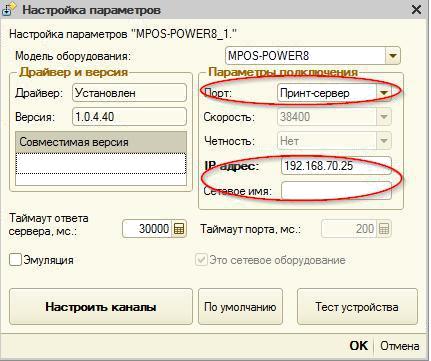 Рисунок 73 Настройка устройства при сетевой работе.Далее необходимо настроить эти устройства в сервере оборудования. При этом имя устройства в сервере должно соответствовать его имени в1с.120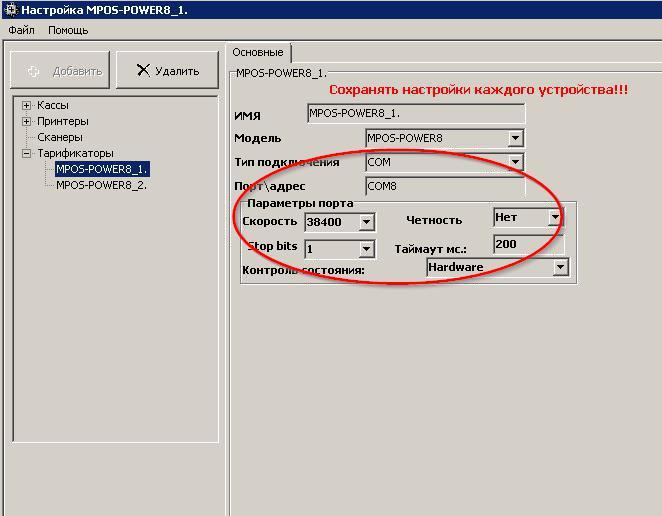 Рисунок 74 Пример настройки тарификатора в сервере оборудования.После настройки устройства требуется настройка его каналов и привязка их к ресурсам залов.121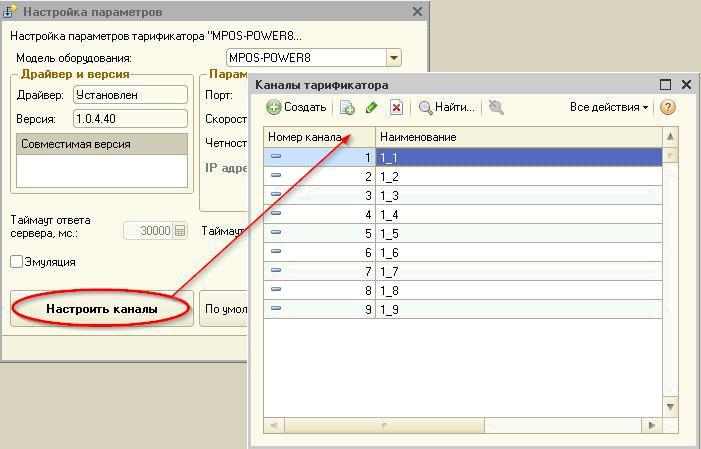 Рисунок 75 Для настройки каналов необходимо нажать кнопку «Настроить каналы» и добавить необходимое их количество.Привязка каналов тарификатора к ресурсам«Справочники – Склады, Залы, Места печати» – открыть зал, для каждого ресурса назначить канал.122 Важно! Система не проверяет уникальность назначения каналов.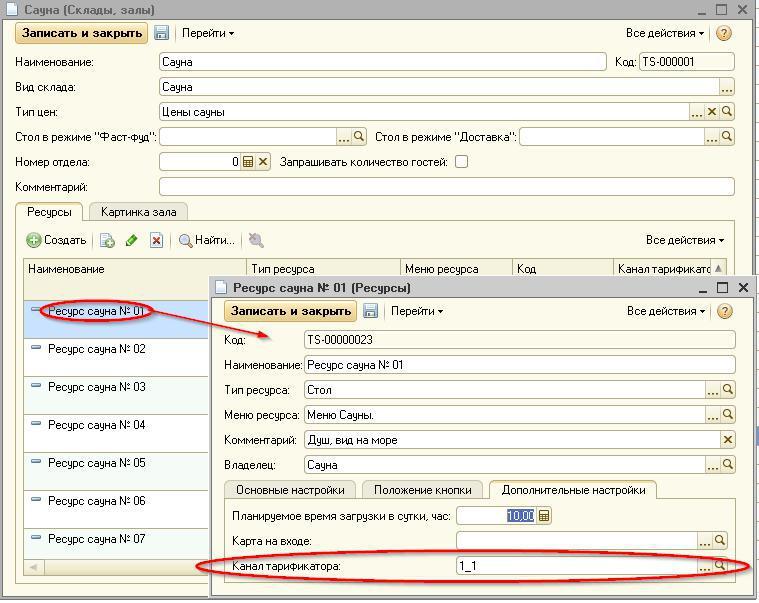 Рисунок 76 Установка канала тарификатора для ресурса123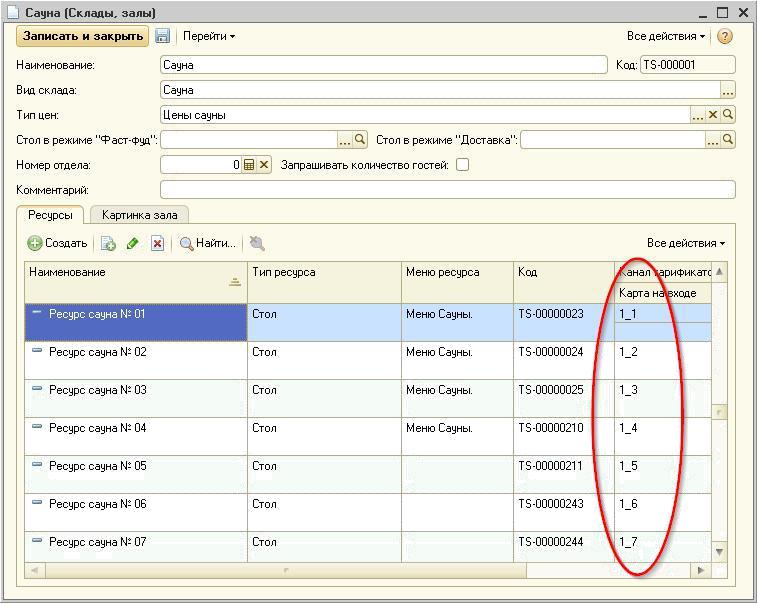 Рисунок 77 Проверка привязки каналов к ресурсамПосле выполненных действий настройка закончена.Права пользователей«Разрешить ручное управление тарификатором» - разрешает управлять тарификатором в ручном режиме, становится доступной кнопка «Включить\выключить» в форме заказа.Работа в пользовательском режимеРучное управление освещениемДля включения ручного управления освещением необходимо обладать правом «Разрешить ручное управление тарификатором», для ресурса заказа должен быть настроен канал тарификатора.124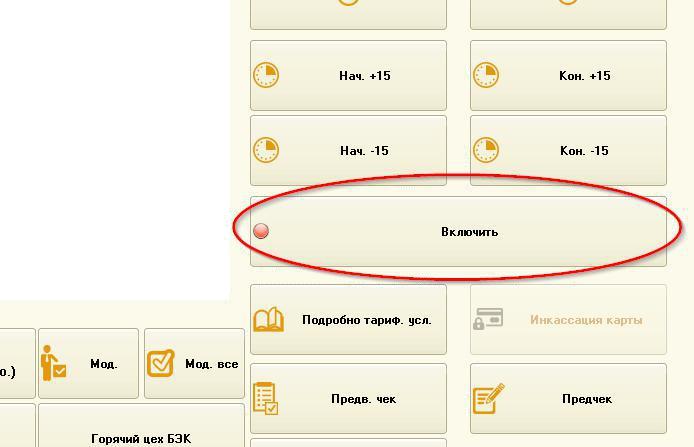 Рисунок 78 Ручное управление освещениемНастройка модульной система MPOS-Powerкомплекте системы идет приложение «pwr8_demo.exe», которое позволяет настроить модуль управления силовой нагрузкой. Ее так же можно скачать с сайта разработчика.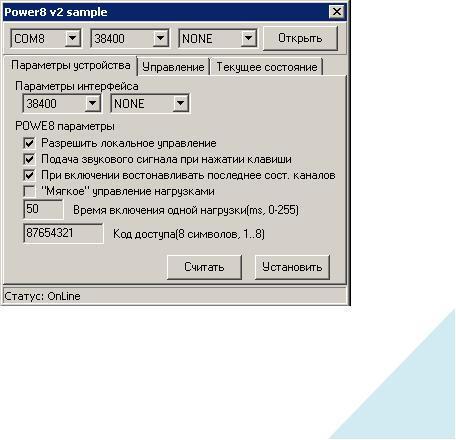 Рисунок 79 Программа pwr8_demo.exe125Подсистема «Ценообразование»Документ «Изменение цен»Документ «Изменение цен» предназначен для назначения новых цен на блюда.Документ формируется автоматически при загрузке номенклатуры из Бэк-офиса или вручную.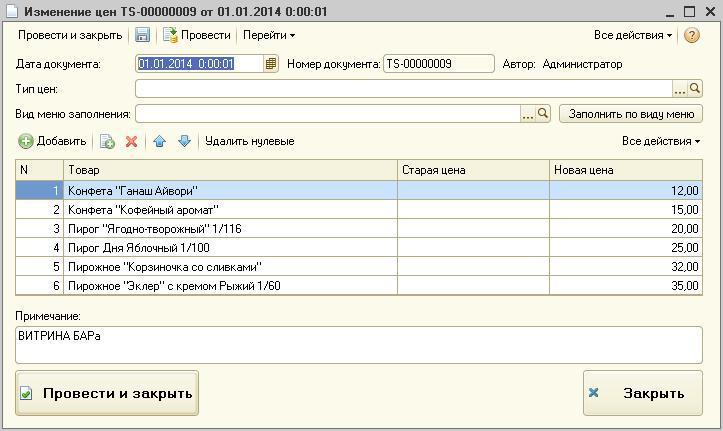 Рисунок 80. Документ «Изменение цен»Поле «Дата» - в этом поле указывается начало действия цен, указанных в документе. Дата может быть больше текущей даты, в таком случае цены из документа начинают действовать не мгновенно, а с «будущей» даты.Поле «Номер документа» заполняется системой автоматически.126При использовании в системе типов цен становится доступным поле «Тип цен». При выборе типа цен цены будут установлены именно на этот тип.Поле «Вид меню заполнения» предназначено для заполнения документа позициями номенклатуры из выбранного вида меню. При таком заполнении необходимо выбрать вид меню заполнения и нажать кнопку «Заполнить по виду меню».табличной части «Товары» необходимо заполнить поле «Новая цена». Именно это значение цены будет установлено на товары из документа на момент даты документа.Поле «Старая цена» является информационным и не подлежит редактированию.Документ «Изменение цен периодических»Служит для установки цен на услуги, имеющие периодическую цену. Возможно указание нескольких цен в одном дне с разными периодами по часам.127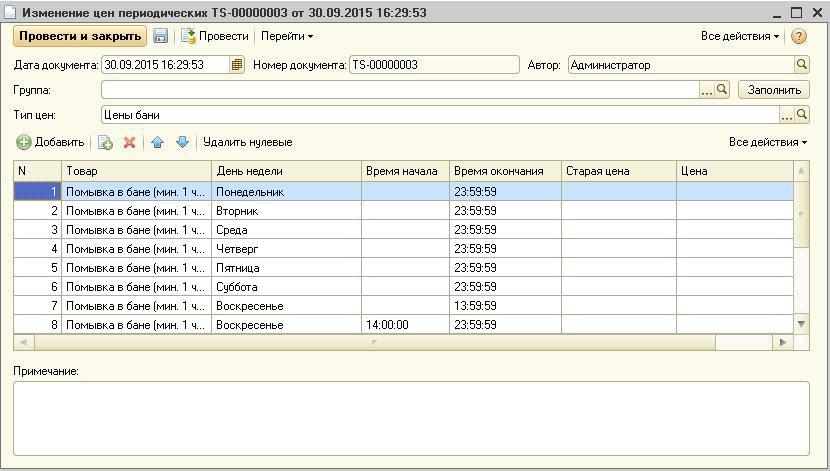 Рисунок 81. Документ «Изменение цен периодических»Поле «Дата» - в этом поле указывается начало действия цен, указанных в документе. Дата может быть больше текущей даты, в таком случае цены из документа начинают действовать не мгновенно, а с «будущей» даты.Поле «Номер документа» заполняется системой автоматически.При использовании в системе типов цен становится доступным поле «Тип цен». При выборе типа цен цены будут установлены именно на этот тип.Поле «Вид меню заполнения» предназначено для заполнения документа позициями номенклатуры из выбранного вида меню. При таком заполнении необходимо выбрать вид меню заполнения и нажать кнопку «Заполнить по виду меню».табличной части «Товары» необходимо заполнить поле «Новая цена». Именно это значение цены будет установлено на товары из документа на момент даты документа.128заполнению обязательны поля таблицы «Товары»: товар, день недели. В колонках «Время начала» и «Время окончания» необходимо указать период действия цены в течение дня.Не допускается дублирования строк, напр.«Помывка в бане» – понедельник;«Помывка в бане» – вторник;«Помывка в бане» – понедельник.Поле «Старая цена» является информационным и не подлежит редактированию.Цена на другие товары назначается в документе «Изменение цен».129Подсистема «Карты, клиенты, скидки»КлиентыСправочник «Клиенты»Справочник «Клиенты» предназначен для ведения списка покупателей — владельцев карт.Добавлять новых клиентов в справочник можно в форме элемента справочника «Карточки».130Основные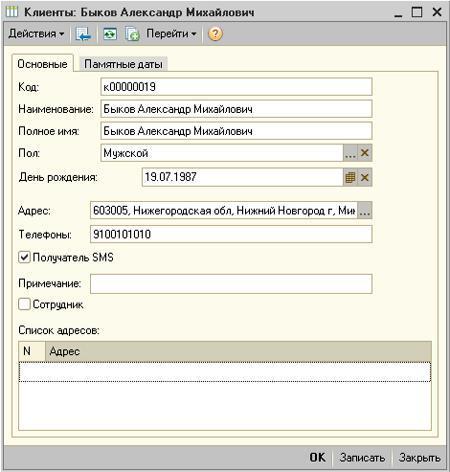 Рисунок 82. Справочник «Клиенты»Реквизиты: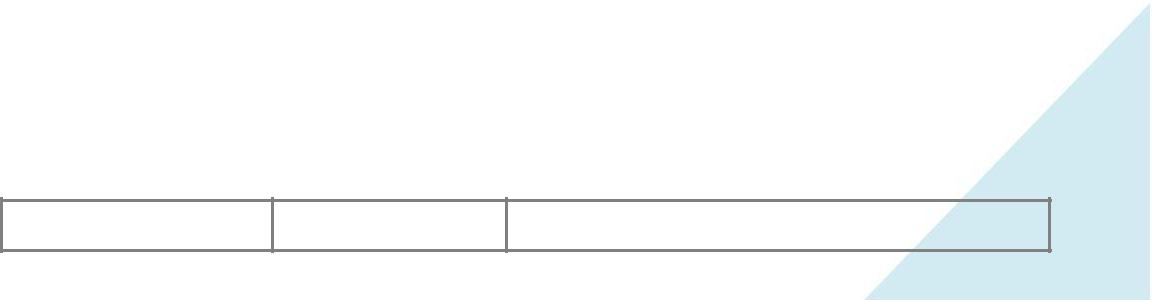 131Реквизит	Тип	ОписаниеТабличная часть «Список адресов» предназначена для хранения списка адресов клиента (дом, работа и т.д.). Используется в подсистеме «Доставка».РеквизитыАдрес - адрес клиента.Памятные датыЗакладка отображается при использовании подсистемы «СМС Коммуникатор».На этой странице можно указать индивидуальные для конкретного клиента памятные даты.Дата события - дата памятного события.Шаблон события - настройки напоминаний по событию.132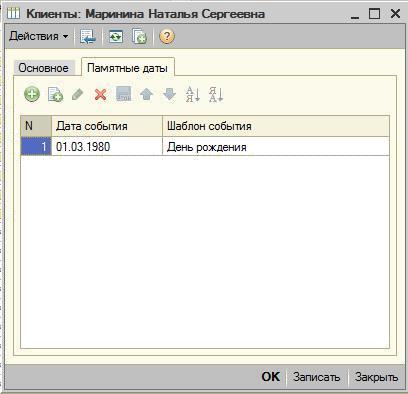 Рисунок 83. Справочник «Клиенты» - памятные датыПомощник «Ввод клиента»Помощник ввода нового клиента или пользователя системы предназначен для ускорения ввода данных по новому клиенту или сотруднику.Возможна работа через сенсорный фронт.Расположение: «Сервис -> Пользователи -> Ввод клиента».На первом экране выбираем тип ввода: клиент или сотрудник.Внешний вид формы отличается для различного типа ввода.133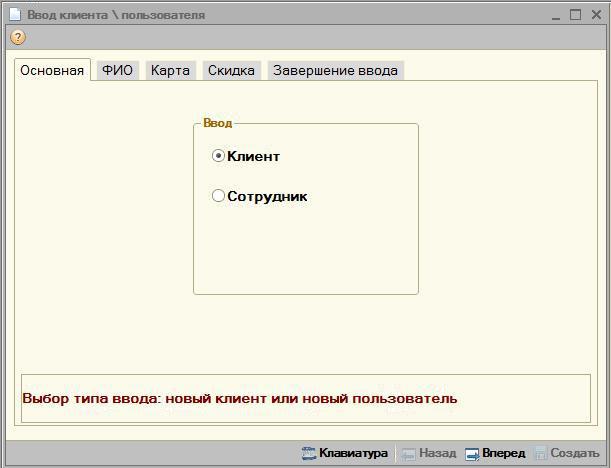 Рисунок 84. Ввод клиента – ввод клиентаВвод клиентаУказываем данные по клиенту.134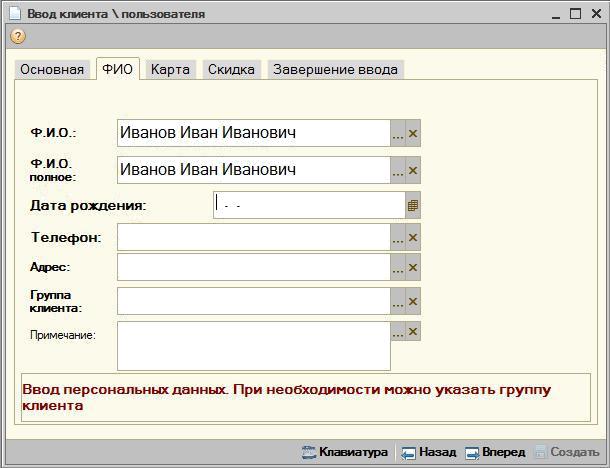 Рисунок 85. Ввод клиента – данные по клиентуОбязательные для заполнения поля отмечены красным подчеркиванием.В случае необходимости можно указать группу клиента.Возможен ввод данных на сенсорном экране. Для этого предусмотрена специализированная виртуальная клавиатура,которая вызывается при нажатии кнопки  рядом с полем ввода.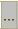 135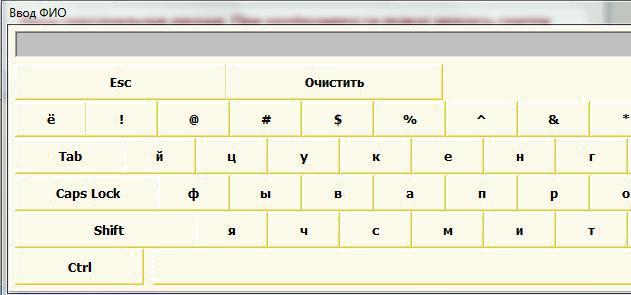 Рисунок 86. КлавиатураУказываем данные по карте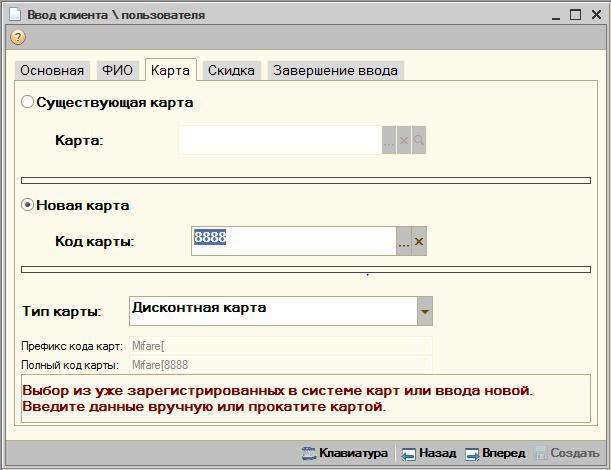 Рисунок 87. Ввод клиента – данные по карте136случае, если карта уже заведена в системе (например, групповым вводом карт) необходимо переключатель установить в положение «Существующая карта» и в поле «Карта» выбрать карту из списка.Если карта в системе не зарегистрирована, то поле «Код карты» требуется обязательно заполнить.обоих случаях необходимо корректно заполнить поле «Тип карты»Ввод пользователяВо многом аналогичен вводу нового клиента.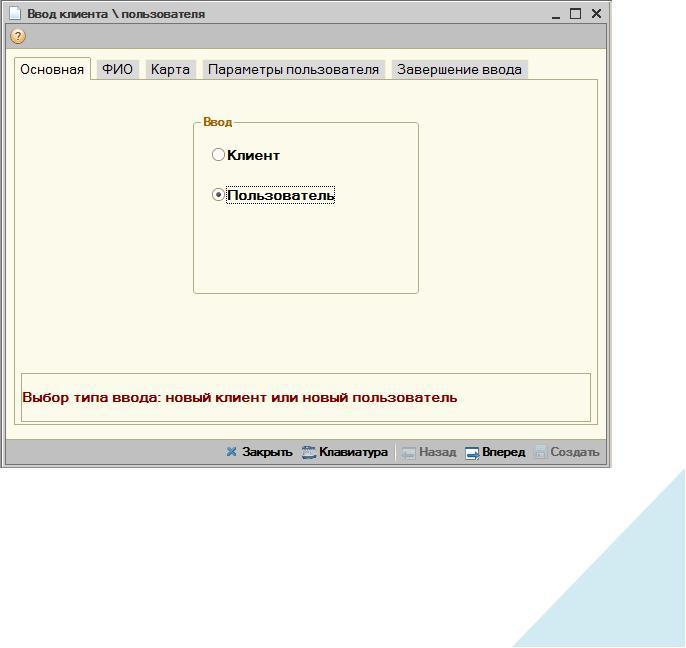 Рисунок 88. Ввод пользователя – выбор ввода пользователя137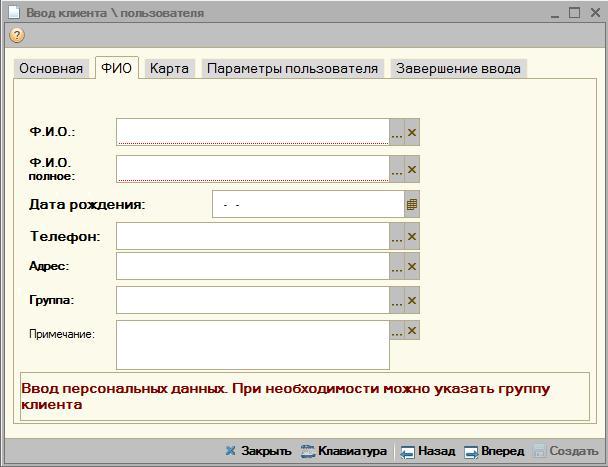 Рисунок 89. Ввод пользователя – данные о пользователеУказываем данные по карте.138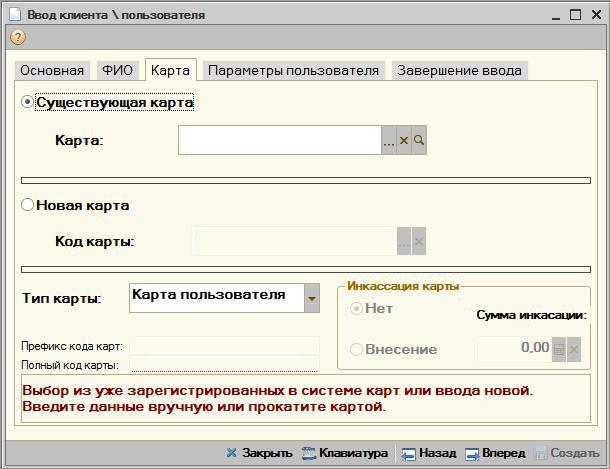 Рисунок 90. Ввод пользователя – данные по карте пользователяУказываем шаблон прав пользователя. При необходимости можно задать пароль, зал обслуживания по умолчанию и меню.139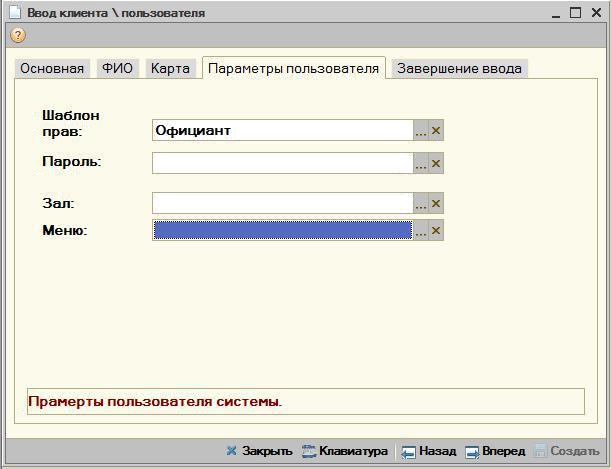 Рисунок 91. Ввод пользователя – дополнительные параметрыПри нажатии кнопки «Создать» операция завершается.140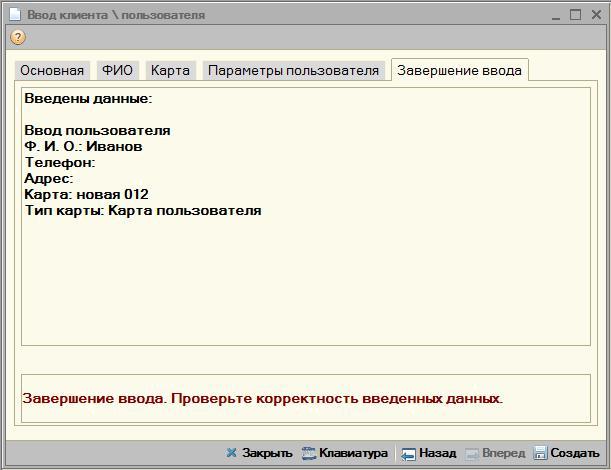 Рисунок 92. Ввод пользователя – итогКартыСправочник «Карточки»Справочник «Карточки» предназначен для ведения списка дисконтных и клубных карт, а также карт пользователей и талонов на питание.Тип карточкиДисконтная карта -по карте может быть предоставлена скидка.141Клубная карта -по карте может быть предоставлена скидка.Накарту можно внести сумму предоплаты, а чеки впоследствии закрывать на эту сумму. По карте отслеживается баланс внесенных денег.Карта пользователя -регистрационная карта пользователяпрограммы.Талон -служит для закрытия чека фиксированными суммами.Клиенту выдается определенной количество талонов, каждый талон имеет фиксированную стоимость. При оплате клиент предъявляет талоны, кассир вводит их количество и закрывает чек.случае, если сумма заказа меньше суммы по талонам, остаток денег сгорает.Карта на входе -тип карт,используемых для саун.Чистая -зарегистрированная в системе,но не активированнаякарта. Ввод чистых карт осуществляется при нажатии кнопки «Серия» в списке карт.Реквизиты: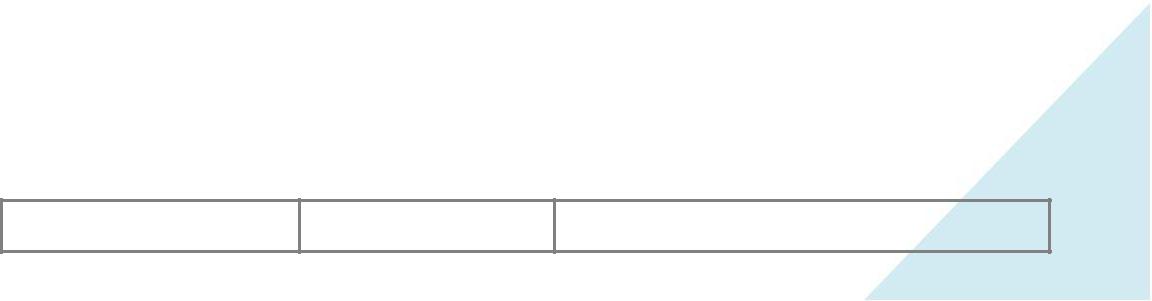 142Реквизит	Тип	ОписаниеСправочник «Серии карт»Для использования серий необходимо установить константу «Вариант использования серий карт» в значение, отличное от «Не использовать».Используется, когда организация выдает клиентам множество карт, но не нужна аналитика в разрезе каждой карты .143Для ведения таких серий предназначен справочник «Серии карт».Он содержит маски поиска для считанных кодов карт.Если карта по маске найдена, в заказ будет установлена карта из поля «Карта».Возможные подстановочные символы в поле «Маска» (указывать без скобок):символ <%> - означает любую последовательность символов,<_> один символ, <[...]> один символ из указанного в скобкахдиапазона,<[А...]> один символ не входящий в указанный в скобках диапазон.Примеры (х - любой символ):%2399% - код карты содержит последовательность «2399» в любом месте3__________ - код карты 3хххххххххх (3 + 10 любых символа)9___=_______ - код карты 9ххх=ххххххх144Важно!Если под условие поиска попадают несколько масок: порядок поиска масок идет по порядку наименований серий карт. То есть, при совпадении масок будет выбрана первая по наименованию.СкидкиСправочник «Скидки»Справочник «Скидки» предназначен для ведения списка ручных и автоматических скидок.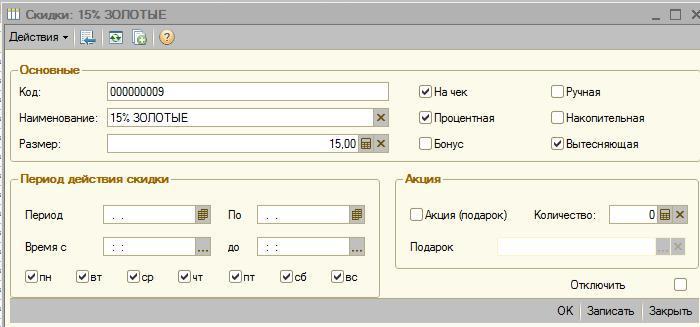 Рисунок 93. Справочник «Скидки»Реквизиты: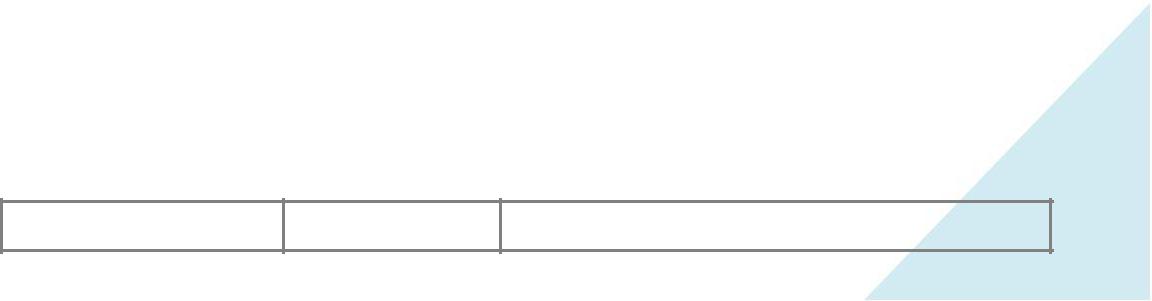 145Реквизит	Тип	Описаниерасчета накопительных скидок и бонусов при продаже.146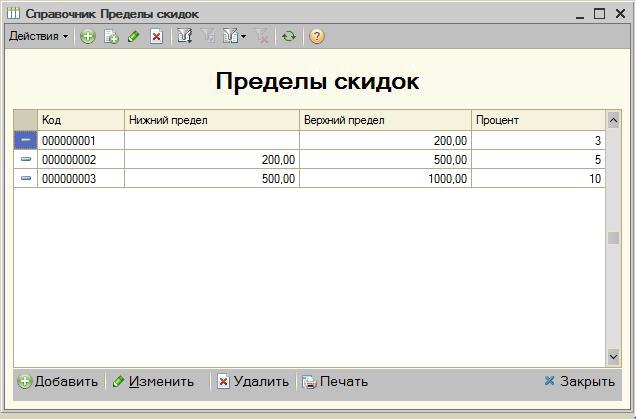 Рисунок 94. Справочник «Пределы скидок»Реквизиты: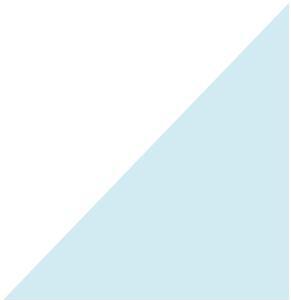 147Подсистема «Финансы»Подсистема «Инкассация карт»НастройкаКонстанта «Фирма для внесения на карты» - фирма, через которую будут проходить инкассации.Фискальные регистраторыДля компьютера, на котором предполагается проводить инкассации, в списке фискальных регистраторов должен присутствовать тот, который относится к фирме, указанной в константе «Фирма для внесения на карты».Фискальный регистратор должен быть настроен как локальное оборудование для компьютера (поле «Компьютер» в «Настройка торгового оборудования»), или как сетевое устройство.Документ «Инкассация карты»Документ «Инкассация карты» предназначен для внесения и изъятия денег на клубной карте.148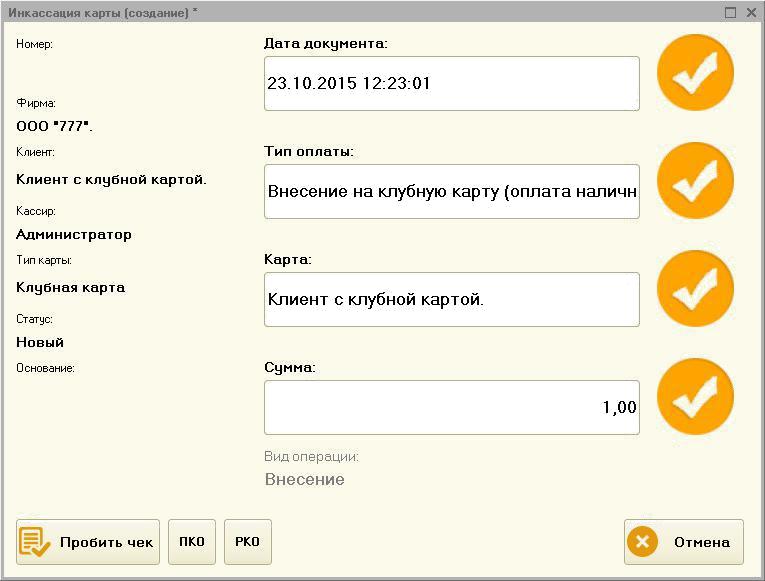 Рисунок 95 Документ «Инкассация карты»поле «Тип оплаты» необходимо выбрать тип совершаемой оплаты. Из выпадающего списка требуется выбрать тип «Внесение» или «Возврат». Возможные варианты проведения оплаты: наличными, через банковскую карту, печать товарного чека.поле «Карта» требуется выбрать карту клиента. Карту можно выбрать из списка. Также карта будет подставлена в документ при прокатывании картой клиента в форме документа. Система проверяет тип выбранной карты. Если тип карты не соответствует требуемой, будет выведено предупреждение и карта не будет выбрана в документ.поле «Сумма» необходимо указать сумму внесения или возврата с карты.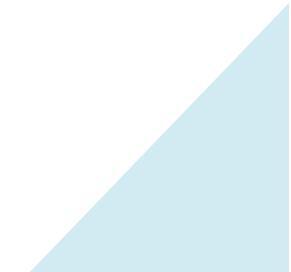 149По кнопке «Пробить чек» будет проведена проверка корректности введенных данных и:Если в типе оплаты указано «Пробивать чек» и вид оплаты«Наличными», тогда будет пробит фискальный чек.Если в типе оплаты указано «Пробивать чек» и вид оплаты «Банковской картой», тогда при подключенной эквайринговой системе будет произведена попытка оплаты через банковский терминал. Если банковская система не подключена, то будет пробит фискальный чек по второму типу оплаты фискальногорегистратора.Если в типе оплаты указано «Не пробивать чек» на фискальном регистраторе (принтере) будет отпечатан товарный чек.По кнопкам «ПКО», «РКО» будут сформированы печатные формы приходного и расходного кассового ордера соответственно.Справочник «Типы оплат»Справочник «Типы оплат» предназначен для хранения типов оплаты (наличными, кредитной картой, талоном...), и создания дополнительных типов.Реквизиты:150Документ «Ввод остатков по картам»Документ предназначен для первоначального ввода накопленных сумм по картам.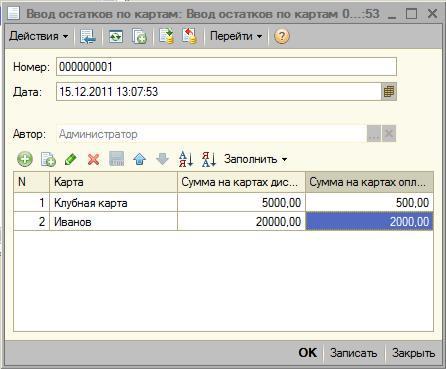 Рисунок 96. Документ «Ввод остатков по картам»Позволяет ввести суммы на картах дисконт (накопленную сумму по продажам), сумму на картах оплаты (остаток средств на карте).Документ используется при переходах с других систем автоматизации, при свертке ИБ.151Работа с предварительными оплатамиПодсистема «Предоплаты» позволяет организовать работу с оплатами заказов по следующей схеме:Клиент вносит некоторую сумму в счет оплаты последующих заказов, заказы при этом могут быть не введены в систему;момент внесения предоплаты клиенту пробивается кассовый чек. Внесение предварительной оплаты может быть выполнено как наличной оплатой, так и оплатой с банковской карты;момент наступления расчета по заказу кассир может оплатить весь заказ в счет предоплаты. Если суммы предоплаты не хватает, то остаток может быть оплачен любым способом оплаты, в том числе и комбинированным.системе предусмотрена возможность осуществлять возвраты предоплат.Есть возможность печатать товарные чеки при внесении предоплаты.Для работы с предоплатами существует документ «Регистрацияпредоплат»,который в зависимости от типа операции либо увеличиваетостаток по карте в регистре «Предоплаты» (операция внесения предоплаты), либо уменьшает остаток (операция возврата предоплаты).При оплате всего заказа или его части в счет предоплат, документы «Чек», «Чек сауна» уменьшают сумму остатка на карте по регистру «Предоплаты».Права пользователей, необходимые для работы с предоплатамиПраво «Разрешить работу с предварительными оплатами» - разрешаетпользователю работать с внесением на карту клиента предоплат, совершать возвраты предоплат.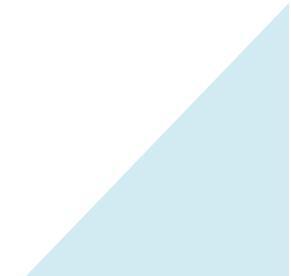 152Право «Разрешить тип оплат«В счет предоплаты»« - Разрешает пользователю при закрытии чека применять внесенные ранее предварительные оплаты на карте.Право «Проверять возможность оплаты предварительными оплатами»при наличии возможности оплаты заказа предварительными оплатами и установленном праве перед закрытием заказа пользователю будет выведено предупреждение о возможности закрытия заказа в счет предварительных оплат.Документ «Ввод остатков по предварительным оплатам»Документ предназначен для первоначального ввода предварительных оплат по картам.Документ используется при переходах с других систем автоматизации, при свертке ИБ.Внесение, возврат предоплатОперации внесения, возврата предоплат возможно осуществлять из фронта «Администратора» кнопка «Ввести предоплату». При этом создается новый документ «Регистрация предоплат».Кроме этого, в форме работы с заказом в случае, если на заказе указана карта, то становятся доступными кнопки «Внесение предоплаты», «Возврат предоплаты». При таком вводе предоплат в документе «Регистрация предоплат» устанавливается та карта, которая указана в заказе, у документа устанавливается отбор по виду выбранной операции (внесение или возврат).При работе с фискальным регистратором при пробитии фискального чека, по регистратору пробивается фискальный чек с одной строкой «Товары» на сумму предоплат.153Важно! Операции с предварительными оплатами доступны только при открытой кассовой смене.Списание сумм предоплатСписание предоплат происходит в момент оплаты части заказа предоплатой. При этом в чеке пробивается одной строка «Товары» на сумму предоплат (нет аналитики по всем товарам заказа).Если чек закрывается смешанным видом оплат, то по фискальному регистратору проводится сумма заказа за вычетом суммы оплаты предварительной оплатой.При подключенных двух фискальных регистраторах оплата распределяется пропорционально суммам товаров по фирмам.Документ «Регистрация предоплат»Документ фиксирует в системе факт внесения или возврата предоплаты. Все поля документа, кроме «Комментария», являются обязательными для заполнения.154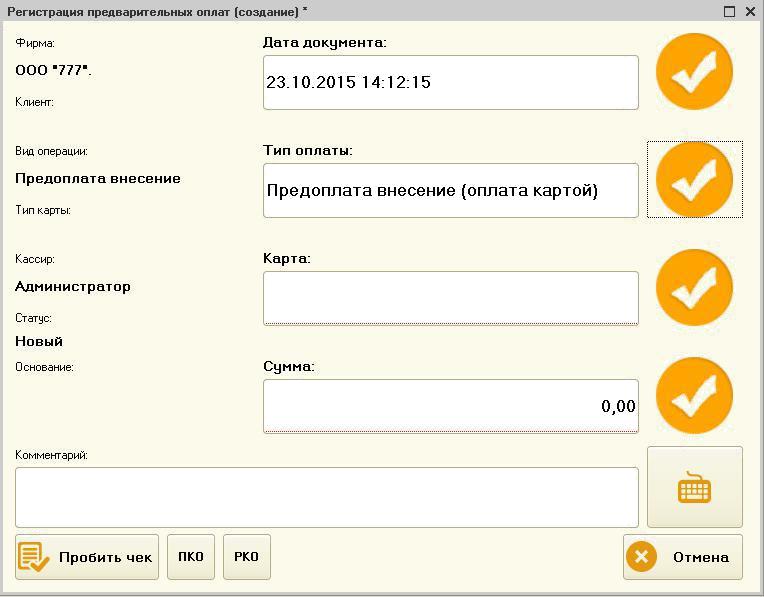 Рисунок 97 Регистрация предоплат документом «Регистрация предоплат»документе необходимо указать «Тип оплаты», выбрать карту клиента, указать сумму предоплаты. При наличии подключенного считывателя карт выбор карты можно осуществить, прокатав картой клиента в форме документа «Регистрация предоплат».По кнопке «Пробить чек» будет проведена проверка корректности введенных данных и:Если в типе оплаты указано «Пробивать чек» и вид оплаты «Наличными», тогда будет пробит фискальный чек на суммупредоплаты.Если в типе оплаты указано «Пробивать чек» и вид оплаты «Банковской картой», тогда при подключенной эквайринговой системе будет произведена попытка оплаты через банковский155терминал. Если банковская система не подключена, то будет пробит фискальный чек по второму типу оплаты фискального регистратора.Если в типе оплаты указано «Не пробивать чек» на фискальном регистраторе (принтере) будет отпечатан товарный чек.По кнопкам «ПКО», «РКО» будут сформированы печатные формы приходного и расходного кассового ордера соответственно.Ввод начальных остатков по предварительным оплатамЕсли при начале работы с системой на балансах карт уже содержатся предварительные оплаты, их можно ввести документом «Ввод остатков по предварительным оплатам».Для этого необходимо создать новы документ «Ввод остатков по предварительным оплатам», указав дату ввода остатков, заполнить его табличную часть картами и суммами остатков предоплат для каждой карты. После ввода всех данных документ необходимо провести.Работа с «Неплательщиками»Под «Неплательщиками» понимаются клиенты, питающихся за счет заведения (руководство, сотрудники, обслуживающий персонал и т.д.), взаиморасчеты с которыми ведутся через главную кассу организации. Для таких клиентов в Системе «Фронт-Офис» на каждый заказ регистрируется именной чек (по типу оплаты), а в «БЭК-Офисе» – именной документ «Выпуск продукции». Реализации по неплательщикам выгружаются из Системы «Фронт-Офис» одновременнопрочими реализациями, но загружаются в Систему «БЭК-Офис» персональными документами «Выпусками продукции» в шапке которого отображается реквизит «Сотрудник».Системе для каждого «Неплательщика» создается тип оплаты с видом «Неплательщик» и указанием у этого типа оплаты клиента.156Настройка прав пользователейПраво «Разрешить использовать тип оплат «Неплательщики»-праводелает доступными кнопки по вводу данных по неплательщику в форме оплаты заказа.Право «Проверять возможность оплаты неплательщиком»-приназначенном на заказе клиенте с установленным флагом «Неплательщик» и доступным для клиента вида оплат «Неплательщик» Система запросит подтверждение пробития чека без указания оплаты неплательщиком.Создание «Неплательщика»Для существующих клиентов в карточке клиента необходимо установить флаг «Неплательщик» и выполнить запись элемента. При этом в группе «Неплательщики» справочника «Типы оплат» создается новый тип оплат для клиента Вид оплат создается в группе «Неплательщики» справочника «Типы оплат» с параметрами: «Тип печати чека» - «Печатать товарный чек», «Вид оплаты» - «Неплательщики». В последствии настройки типа оплаты можно изменить.Важно! При установке пометки на удаления клиента-неплательщика на удаление также помечается и его виды оплат с видом «Неплательщик».При вводе новых сотрудников при помощи обработки «Ввод клиента» для создания клиента-неплательщика необходимо установить флаг «Неплательщик». При этом есть возможность не указывать карту клиента.Оплата заказа типом оплаты «Неплательщики»Выбор типа оплаты «Неплательщик» происходит в форме указания оплатзаказа	в	момент	закрытия	заказа.157Нажав кнопку «Заполнить Неплательщик» открывается форма выбора типов оплат с видом «Неплательщик». После выбора оплаты «Неплательщик» кнопки для ввода остальных типов оплат блокируются (при оплате неплательщиком нет возможности комбинировать типы оплат). Для отмены оплаты «Неплательщик» необходимо нажат кнопку «Заполнить» на другом типе оплаты, например, на типе «Наличные».Важно! Если на заказе не указан клиент, то при выборе типа оплат «Неплательщик» возможен выбор только типов оплат с видом оплаты «Неплательщик» и заполненным полем «Клиент».Важно! При выбранном в заказе клиенте возможен выбор только тех видов оплат с типом «Неплательщик», которые принадлежат клиенту.Важно! Если у типа оплат установлен реквизит «Тип печати чека» в значение «Пробивать чек», то при печати чека печатается фискальный чек, иначе не фискальный.Важно! При выбранном типе оплат «Неплательщик» комбинирование с другими видами оплат невозможно.Отчет «Неплательщики»Отчет «Неплательщики» расположен в подсистеме «Финансы» или в интерфейсе «Отчеты – Клиенты – Неплательщики».Отчет отображает движения по регистру «Оплаты» с видом оплаты «Неплательщики». В отчете возможно установка отбора по периоду, формирование отчета с детализацией до регистратора и товара.158Есть возможность формирования отчета «Неплательщики» с последующим выводом его на сервисный принтер в момент закрытия кассовой смены. Для включения такой возможности необходимо установить константу «Печатать отчет «Неплательщики» при закрытии смены».159Подсистема «Бронирование»ОпределенияНабор ресурсов заведения –набор залов заведения,набор столовзаведения.Бронь –блокировка набора ресурсов заведения без указания товарногосостава заказа.Банкет –блокировка набора ресурсов заведения с указанием товарногосостава заказа.По тексту будет использоваться «бронь» для обозначения и броней и банкетов, если нет специфики работы с банкетами.Сектор зала –некая часть зала,не привязанная к столам.Прибронировании может быть забронирован как сектор, так и стол зала. В базе это элемент справочника «Ресурсы» с типом «Сектор». Столы соответственно имеют тип «Стол».160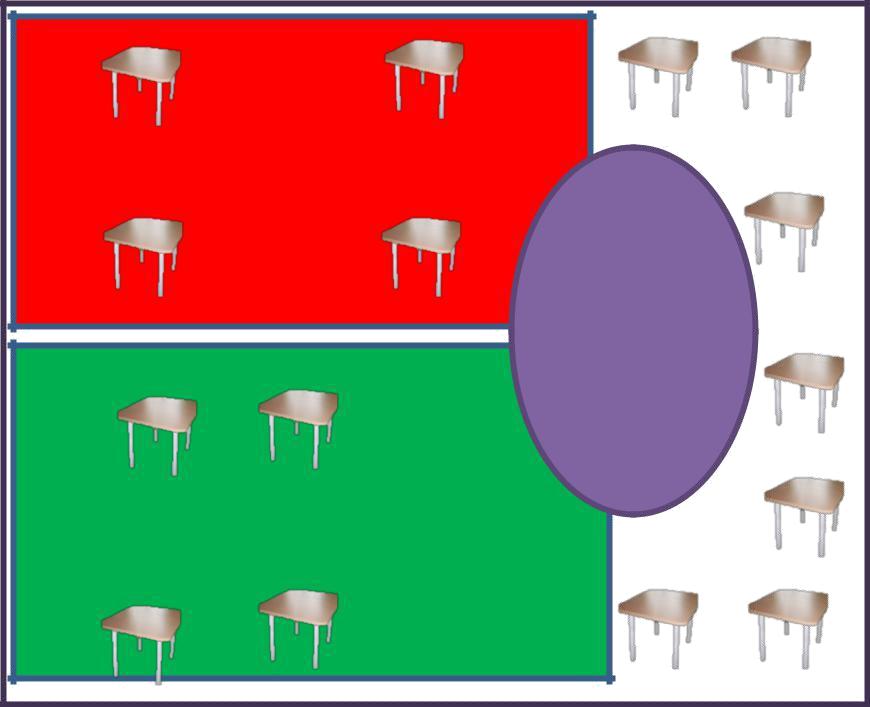 Сектор 1 (занят банкетом)Сектор 2, свободно, сюда можно посадить игостей отдельно и гостей другого банкета.Рисунок 98 Секторы и столы залаОбщее описание, используемые объекты данныхсистеме возможно бронирование нескольких ресурсов ресторана, например, в одной броне можно указать насколько столиков зала или несколько секторов зала.Для работы с бронями предназначена отдельная форма. Вызов формы доступен из большинства других фронтов системы.Для фиксации операций с бронями используется документ «Бронь».При вводе заказа на основании брони, цены на блюда рассчитываются на дату брони, а не на дату заказа.161Общие настройкиКонстанта «Использовать бронирование» - делает доступными настройки подсистемы бронирования, включает интерфейсные элементы по работам с бронями.Константа «Интервал предупреждения о ранней предстоящей брони» - для выделения цветом во фронтах приближающихся броней (ранних). Для банкетов это не актуально. Если значение не указано, используется интервал в 1 час.Константа «Интервал предупреждения о поздней предстоящей брони» - для выделения цветом во фронтах приближающихся броней (ранних). Для банкетов это не актуально. Если значение не указано, используется интервал в 3 час.Для пользователей системы, которым необходимо иметь доступ к броням, нужно настроить права:«Просматривать брони» – предоставляет право просматривать уже введенные банкеты.«Редактировать брони» – предоставляет создавать и редактировать уже введенные брони.Фронт «Бронирование»Фронт предназначен для работы со списками броней. Позволяет вводить новые и редактировать уже созданные брони. Имеет несколько вариантов представления существующих броней: список, диаграмма, карта зала.На форме списка, диаграмме брони имеют разный цвет в зависимости от времени начала брони: просроченные, ближайшие, скоро наступающие, будущие. Настройки временных интервалов в константах (см. Общие настройки)Список документовВид представляет список документов «Бронь», отфильтрованных понастраиваемым	параметрам.162При открытии списка отображаются активные брони на сегодня.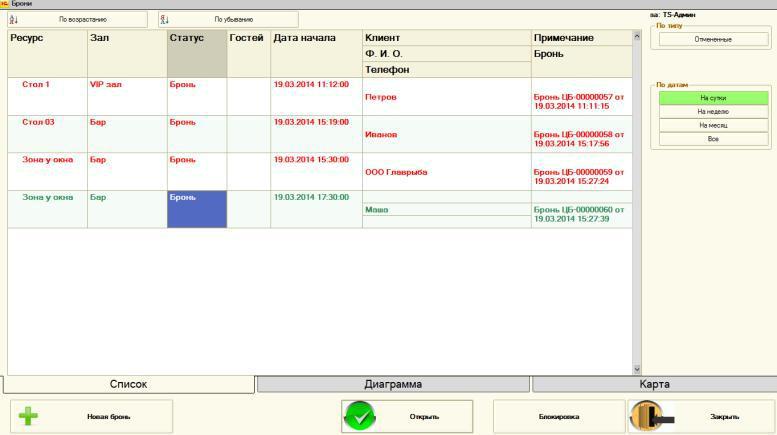 Рисунок 99 Список бронейКолонки спискаРесурс – забронированный ресурс Зал – зал, к которому принадлежит забронированный ресурс Статус – статус брони Гостей – количество гостей брониДата начала – дата начала брони Клиент, ФИО, телефон – данные клиента брониКомментарий – комментарий к брониКнопки:Группа «По датам» - переключатель, позволяет отфильтровать брони по дате их начала:«На сутки» - дата начала брони в интервале от текущего времени плюс сутки;«На неделю» - дата начала брони от текущего времени плюс 7 дней;«На месяц» - дата начала брони от начала текущей даты плюс месяц;163«Все» - отображаются все брони без фильтра по датеначала.Группа «По типу»«Отмененные» – показ отмененных броней Кнопки сортировки «По возрастанию», «По убыванию» -предназначены для сортировки списка по активной в данный момент колонке. Сортировать таблицу возможно по любой колонке.Кнопка «Новая бронь» предназначена для ввода новой брони.Кнопка доступна в зависимости от прав текущего пользователя.ДиаграммаПри открытии период устанавливается в текущий день.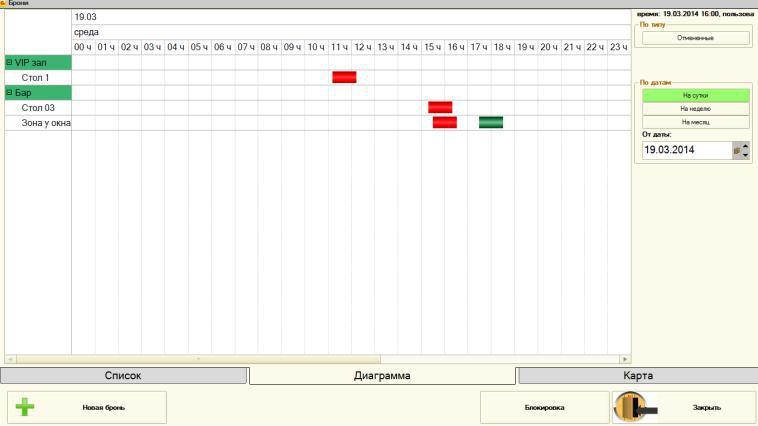 Рисунок 100 Диаграмма бронейПериод начала отображения диаграммы отсчитывается от значения «От даты».Кнопки:Группа «По датам» - переключатель, позволяет отфильтровать брони по дате их начала:164«На сутки» - дата начала брони в интервале от текущего времени плюс сутки;«На неделю» - дата начала брони от текущего времени плюс 7 дней;«На месяц» - дата начала брони от начала текущей даты плюс месяц;Группа «По типу»«Отмененные» – показ отмененных бронейКнопка «Новая бронь» предназначена для ввода новой брони. Кнопка доступна в зависимости от прав текущего пользователя.Карта залаНа карте зала выделены только столы и сектора, имеющие брони. При нажатии на ресурс, не имеющий броней будет создана новая бронь. При нажатии на ресурс, имеющий брони, будет выведена форма выбора брони из списка.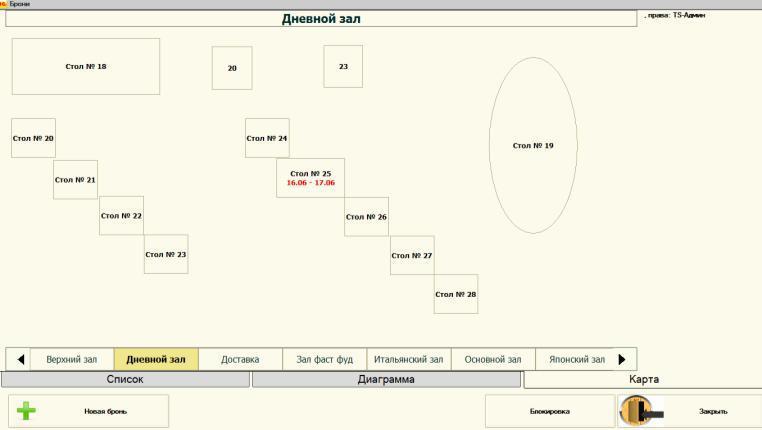 Рисунок 101 Карта зала с бронямиРабота с броньюФлаг «Запретить менять стол брони». Это не право, а реквизит документа, вводится при создании новой брони;165Ввод комментариев к броням;Контроль доступности ресурса на момент проведения брони. Вывод причины отказа, если ресурс не доступен;Доступность ввода\редактирования брони зависит от прав.Перенос брони на другой ресурсФорма работы с бронью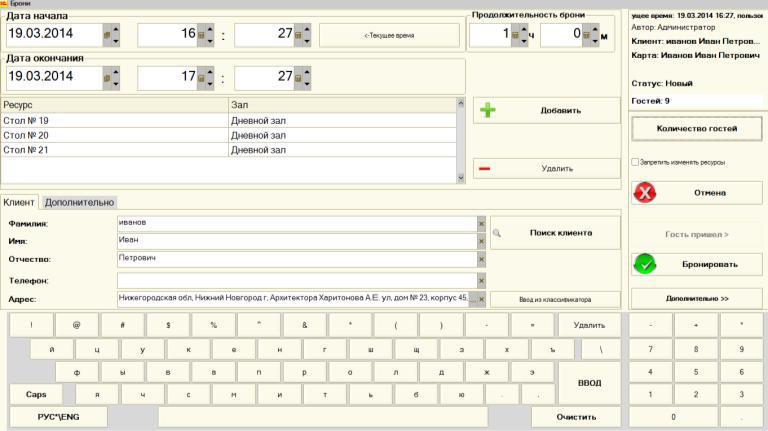 Рисунок 102. Работа с бронью, основные кнопкиДата, время начала – реквизит обязателен для заполнения, при вводе нового устанавливается в текущую дату;Кнопка «Текущее время» – позволяет установить дату начала в текущее время;Продолжительность брони – реквизит обязателен для заполнения, на основании него рассчитывается время окончания брони;Дата окончания – дата окончания брони, при изменении даты окончания пересчитывается количество часов брони;Столы, секторы – список бронируемых столов, секторов; Кнопки «Добавить», «Удалить» - добавить, удалить ресурсы в бронь;166ФИО – фамилия, имя отчество клиента, реквизит обязателен для заполнения;Телефон – телефон клиента, реквизит не обязателен для заполнения; Адрес – адрес клиента, реквизит не обязателен для заполнения;Кнопка «Поиск клиента» – вызывает окно поиска клиента в базе по имени, телефону;Кнопка «Ввод из классификатора» – открывает форму выбора адреса клиента из КЛАДР;«Примечание» – позволяет добавить, изменить примечание.Управляющая панель«Количество гостей» – изменение количества гостей брони;«Запретить изменять ресурсы» – флаг доступен только для новой брони, при его установке и проведении документа «Бронь» в дальнейшем будет запрещено изменение забронированных ресурсов;«Гость пришел» – на основании данных брони вводится новый заказ, бронь встает в статус «Гость пришел», бронирование не снимается.«Бронировать» – проверка корректности данных, проверка возможности бронирования, запись\проведение документа «Бронь»«Отмена» – закрыть форму«Дополнительно» - переключение на дополнительную страницу работы с броньюКнопки дополнительно167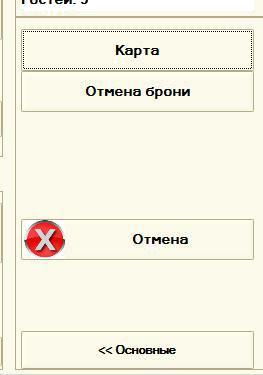 Рисунок 103. Работа с бронью, дополнительные кнопки«Карта» – выбор карты клиента вручную«Отмена брони» - если работа ведется с новой бронью, форма закрывается, не сохраняя ничего, если редактируется введенная бронь, запрашивается причина ее отмены, у документа «Бронь» устанавливается статус «Отмена» и форма закрывается. Бронирование ресурсов по этой брони не учитывается.Работа с банкетами«Банкет» создается на основании «Брони». Создается новый заказ на основании брони, дальнейшая работа с ним в обычном режиме ресторана.168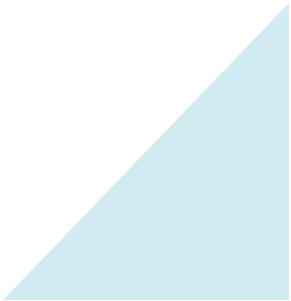 169Подсистема «Работа с СМС сообщениями» (СМС Коммуникатор)Возможностиотправка SMS с одинаковым текстом нескольким получателямразличные варианты заполнения документа отправки (заполнение по группе клиентов, по полу и т. д.)создавать рассылки по шаблонам событийавтоматический вариант заполнения документа отправки, учитывающий настройки шаблонов событийпри формировании текста сообщения возможно использовать «Автотекст», при этом сообщения приобретают индивидуальность для каждого получателясоздавать отложенную доставку сообщений (можно формировать доставку «завтрашним» днем)установка запрета доставки SMS сообщений в определенный интервал времениуправление временем жизни SMS сообщенийравномерно отправлять сообщения в указанный интервал. Обычно используется для SMS, подразумевающих ответные обращения клиентов, чтобы предотвратить шквал звонков сразу после рассылки.Для работы с системой отправки СМС необходимо:иметь зарегистрированный аккаунт в системе http://www.sms4b.ru170достаточный баланс для отправки СМСнастроенную системудля пользователя, работающего с СМС сообщениями должна быть доступна роль «РаботаСSMS4B»доступ в Интернет для компьютера, с которого будет осуществляться отправка сообщенийКак получить логин и пароль для SMSДля	отправки	SMS	необходимо	зарегистрироваться	на	сайтеwww.sms4b.ru.После регистрации вам будет доступно 10 тестовых SMS, тестовое буквенное имя «SMS-TEST» и выслано письмо с логином и паролем для отправки SMS из внешних программ (для отправки SMS используйте именно пароль для внешних программ, а не пароль «личного кабинета»).Для отправки SMS можно заказать персональное буквенное имя в «Личном кабинете» сайта www.sms4b.ru в разделе «Заказать SMS-имя».Приобрести нужное количество SMS можно в «Личном кабинете» в разделе «Оплата».Дополнительная информация по телефонам: +7 (495) 223-0735, 8-800-700-1231 (звонки из регионов России – бесплатно), sms4b@rarus.ru и на сайте www.sms4b.ruНастройкаНастройка константДля использования системы отправки СМС необходимо установить константу «Использовать СМС коммуникатор».171При необходимости автоматического создания события «День рождения», установить константу «Автоматически создавать событие ДР».Дальнейшая настройка производится на закладке «СМС Коммуникатор» формы констант.Раздел по настройке появляется, если установлен флаг «Использовать SMS коммуникатор».Раздел «Настройка работы с сервером SMS4B»этом разделе задаются имя пользователя и пароль учетной записи сервиса SMS4B. Без этих данных невозможно установить сеанс работы с сервером SMS4B.Имя пользователя. Имя пользователя учетной записи сервисаSMS4B.Пароль пользователя. Пароль пользователя учетной записи сервисаSMS4B.Получать только целые сообщения. Флаг означает,что при получениивходящих сообщений, будут приходить те сообщения, которые полностью получены сервером SMS4B.Дата последнего входящего сообщения. Дата,с которой получаютсявходящие сообщения. Не рекомендуется её изменять.Робот регламентных заданий. Пользователь,под которым будетвыполнятся регламентное задание по получению, отправке сообщений.После ввода учетных данных рекомендуется проверить их, выполнив подключение к серверу. Для этого нажмите на кнопку «Подключиться ксерверу SMS4B и заполнить список отправителей».172Раздел «Настройка документа «SMS сообщение»«этом разделе задаются значения по умолчанию для подстановки в документ «SMS сообщение».Номер отправителя по умолчанию. Номер отправителя по умолчаниювыбирается из списка доступных номеров той учетной записи, имя пользователя и пароль которой указаны в настройках. Внимание! Список будет заполнен только после ввода корректных данных учетной записи и подключения к серверу SMS4B.Срок жизни SMS (в часах). Количество часов,в течении которых сервербудет пытаться отослать сообщение. Если сообщение не удастся отправить по истечению срока жизни, оно будет считаться «просроченным».Не отправлять в период с ... по ... Задается период,в пределах которогосообщения не должны доставляться. Например, ночные часы.Автоматически создавать событие ДР. При установленной константе изаполненной у клиента даты рождения будет автоматически создаваться событие «День рождения».Раздел «Настройка прокси-сервера»данном разделе указываются настройки прокси-сервера. Указывать настройки нужно только в том случае, если в организации доступ к интернет реализован через прокси-сервер.случае, если для авторизации на прокси-сервере не требуется указывать имя пользователя и пароль, может быть достаточно параметров, указанных в Internet Explorer. В этом случае параметры прокси-сервера можно не вводить. Если же необходима авторизация или сервер предприятия работает в среде Linux, необходимо заполнить параметры и обязательно создать файл настроек прокси-сервера. Для этого нажмите кнопку «Создатьфайл настроек прокси на сервере 1С: Предприятия».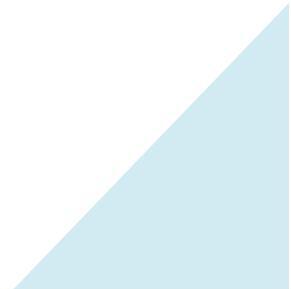 173Прокси-сервер. IP-адрес или имя прокси-сервера.Порт. Порт прокси-сервера.Пользователь.Имя пользователя для авторизации на прокси-сервере.Пароль. Пароль пользователя для авторизации на прокси-сервере.случае использования клиент-серверной базы файл автоматически будет создан на сервере 1С: Предприятия. В случае использования файлового режима необходимо создать (скопировать) файл настроек на всех компьютерах, где подразумевается работа с сервером SMS4B.случае, если система не сможет создать файл автоматически (например, из-за отсутствия необходимых прав доступа), необходимо обратиться к системному администратору и скопировать его вручную в каталог программы 1С: Предприятия в подкаталог «Conf». Описание формата файла настроек приведено в главе «Приложение В. Формат файла настройки прокси по умолчанию inetcfg.xml» книги «1С: Предприятие 8.3. Конфигурирование и администрирование».Настройка справочниковСправочник «Автотекст»Необходимо настроить или заполнить предопределенные элементы справочника.Дополнительную информацию см. в справке к справочнику.Справочник «Шаблоны SMS сообщений»Необходимо настроить элементы справочника, при необходимости применяя «Автотекст».Дополнительную информацию см. в справке к справочнику.174Справочник «Шаблоны событий»Необходимо настроить элементы справочника, применяя справочник «Шаблоны SMS сообщений».справочнике заполнено несколько предопределенных шаблонов. Их настроить под собственные нужды.частности, справочник имеет два предопределенных элемента «День рождения (ж)» и «День рождения (м)». Эти шаблоны проставляются в события «День рождения» при включенной константе «Автоматически создавать событие ДР». Эти шаблоны можно настроить в соответствии с полом получателя СМС.Дополнительную информацию см. в справке к справочнику.Справочник «Клиенты»Необходимо настроить элементы справочника, обратив внимание на следующие реквизиты:Пол. При вводе нового клиента система сама попытается определить егопол. В некоторых случаях это невозможно сделать в автоматическом режиме. Пол надо указать вручную.По полу клиента система определяет, какой шаблон для события «День рождения» буде подставлен («м» или «ж»).Получатель SMS. СМС сообщения будут отправляться только клиентам,сустановленным флагомНомер телефона. Номер телефона должен быть корректно заполнен.Отправка SMS-сообщений возможна только на мобильные номера Абонентов из номерной емкости Российской Федерации (пример: 7АААBBBCCCC, расшифровка: 7, код оператора, номер телефона. Код оператора и номер телефона составляет 10 цифр).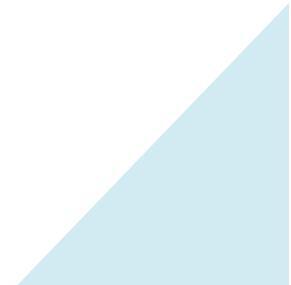 175Дополнительную информацию см. в справке к справочнику.176Подсистема «Доставка»Данная подсистема позволяет организовать работу службы доставки в организациях общественного питания.Первоначальная настройка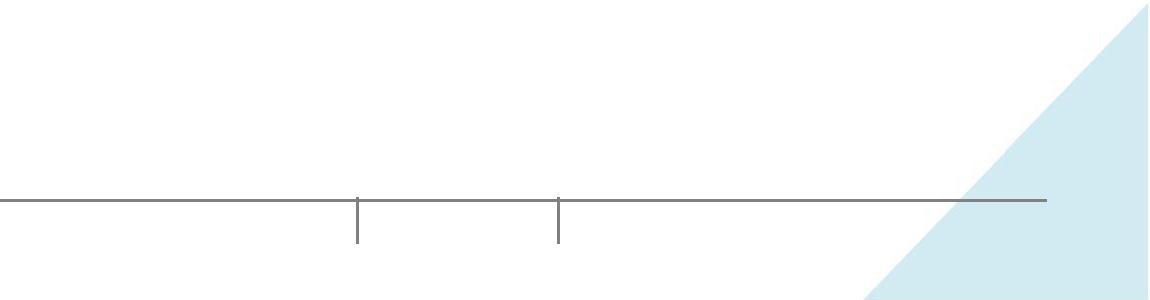 177Наименование	Тип	Описание178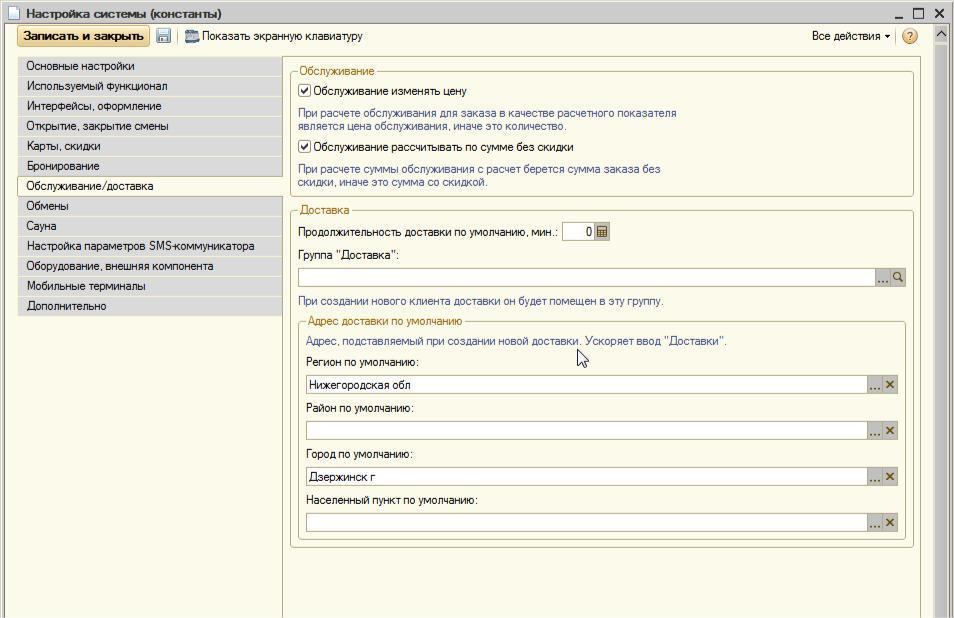 Рисунок 104. Константы доставкиЧтобы  подсистема	начала  работать,	необходимо  установить	флаг«Использовать подсистему «Доставка». Далее в поле«Продолжительность доставки по умолчанию, мин»можноустановить время доставки в минутах. Если это значение установлено, то при создании новой доставки ее время будет устанавливаться как текущее время + значение этого поля. Если поле оставить пустым, то дата и время доставки будут заполнены текущим временем.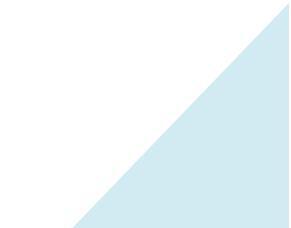 179поле «Группа«Доставка» можно указать папку, в которой будут создаваться новые клиенты из интерфейса доставки. Если поле оставить пустым, новые клиенты будут создаваться в корне справочника.Поля «Регион по умолчанию», «Район по умолчанию», «Город поумолчанию»и«Населенный пункт по умолчанию»предназначены дляболее быстрого заполнения адреса клиента. Например, если заполнить регион и город, то во время ввода нового адреса нужно будет ввести только улицу, номер дома и квартиру, причем программа предложит вам подходящие варианты по первым буквам наименования. Данные поля заполняются из Всероссийского Классификатора Адресов (КЛАДРа). Чтобы их заполнить, нужно загрузить КЛАДР в программу — он находится в меню«Операции — регистр сведений — адресный классификатор».ОборудованиеДля правильной работы подсистемы необходимо указать зал, через который будет осуществляться продажа. Для этого заходим в меню «Сервис — Оборудование — Компьютеры»и у компьютеров,с которыхбудет производится работа в подсистеме, устанавливаем нужный зал вполе «Зал доставка».180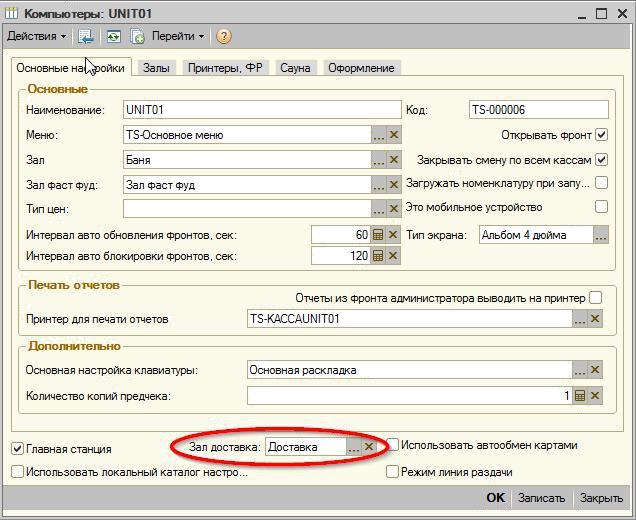 Рисунок 105. Настройка зала доставкиНастройка прав пользователейПрава подсистемы находятся в группе «Доставка».«Разрешить вводить доставку»-если это право не установлено,пользователь не сможет ни создать новую, ни открыть существующую доставку.«Быстрый ввод доставки»-зарезервировано для будущих версий.«Разрешить печать предчека без указания курьера»-если это правоустановлено, предварительный чек можно будет распечатать без указания курьера.181Работа в подсистемеЧтобы начать работу в подсистеме, во фронте администратора нужно нажать кнопку «Доставка». После этого откроется обработка «Фронтдиспетчера доставки».В центральной части обработки находится списокзаказов. На закладке «Все» отражены все текущие не закрытые заказы. На закладке «Новый заказ» присутствуют только те заказы, задания по которым были отправлены на готовку (статус доставки «Новый заказ»). На закладке «Приготовленный заказ» находятся заказы, по которым был распечатан гостевой счет (предчек). На закладке «Заказ в машине» находятся заказы, по которым был распечатан итоговый чек. Справа находятся кнопки навигации для использования на сенсорном экране: «Вверх по списку»и«Вниз по списку»,при помощи которых можнопередвигаться по списку заказов и кнопки «Вправо по списку» и «Влевопо списку», которые позволяют переходить по закладкам.Снизунаходятся управляющие кнопки: кнопка «Новый» позволяет создать новый заказ, кнопка «Открыть» открывает заказ, на котором в данный момент установлен курсор (также заказ можно открыть двойным щелчком мыши), кнопка «Управление кассой» открывает стандартную форму управления кассой (ее описание см. в документации к конфигурации), кнопка «Блокировка» закрывает текущую форму и, если правильно настроены права, открывает форму авторизации фронт-офиса. Кнопка «Выход в ОС» закрывает программу. Кнопка «Закрыть» закрывает текущую форму.182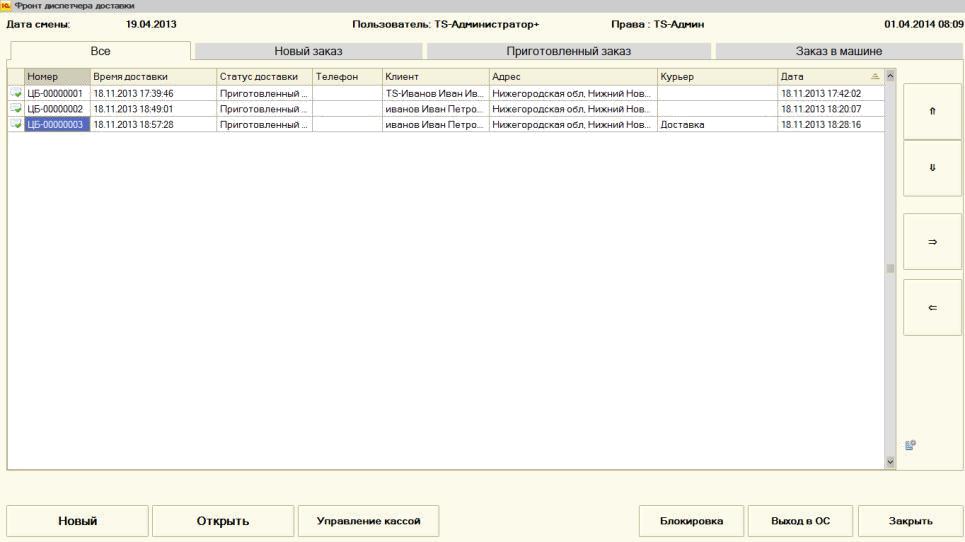 Рисунок 106. Список доставокСоздание нового заказаНажимаем кнопку «Новый» - откроется окно редактирования доставки.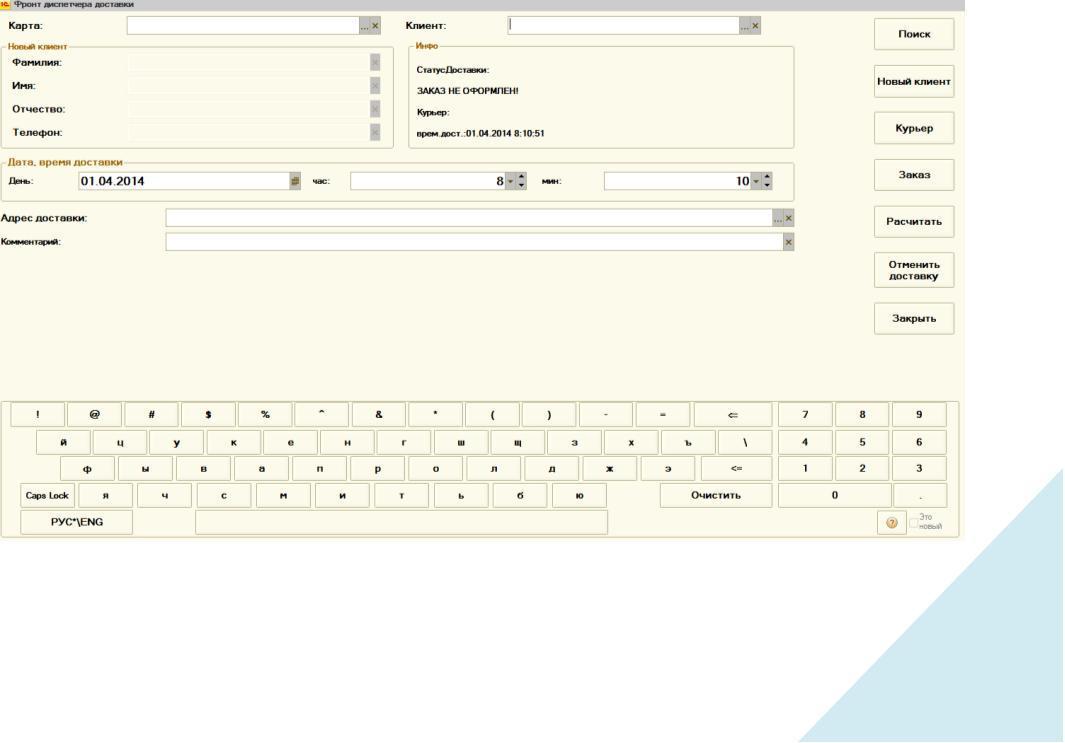 Рисунок 107. Работа с доставкой183В нем присутствуют следующие элементы:«Карта»-здесь указывается дисконтная карта клиента.Данные в этополе можно заносить с обычной или с экранной клавиатуры. При этом программа будет предлагать возможные варианты дисконтных карт согласно первым введенным символам. Поиск осуществляется по ФИО клиента, телефону, адресу и номеру карты. При нажатии на кнопку «Выбрать»(«...»)открывается форма поиска(описана ниже).«Клиент»-указывается клиент,который сделал заказ.Ввод данных ипоиск производится так же, как в поле «Карта». Если у выбранного клиента есть дисконтная карта, то она автоматически устанавливается в соответствующем поле.Когда клиент выбран, открывается форма выбора адреса клиента, т. к. у него может быть не один адрес доставки. Кроме адреса в этой форме показывается последний заказ клиента. После выбора адреса он устанавливается в поле «Адрес доставки». Если же нажать кнопку «Отмена»,в этом поле будет установлен адрес,введенный первым.случае, если при вводе данных в поля «Карта» или «Клиент» программа не найдет соответствий, будет выдано сообщение «Клиентне найден». В этой форме мы должны указать,какие данные мывводили: фамилию, имя, отчество, телефон или адрес. В зависимости от выбранного значения те данные, что были введены в поля «Клиент» или «Карта» установятся в соответствующее поле. Кнопка «Не вводитьнового клиента»закрывает форму без начала ввода нового клиента.Вслучае, если мы выбрали один из вариантов полей, становятся доступны для редактирования поля в разделе «Новый клиент»: «Фамилия»,«Имя», «Отчество»и«Телефон».Данные в этих полях можно вводитькак с обычной, так и с экранной клавиатуры.разделе «Инфо» указана информация о доставке:184«Статус доставки»-в какой стадии сейчас находится вводимая доставка.Может принимать следующие значения:«Новый заказ»-введен новый заказ,предчек еще не распечатан.«Приготовленный заказ»-предчек распечатан,но итоговый чек—нет.«Заказ в машине»-распечатан итоговый чек.Если в этом поле пусто, значит сам заказ (блюда, которые заказывает клиент) еще не был набран в программе.«Заказ»-в этом поле показывается номер и дата чека,который будетраспечатан. Если поле не заполнено, значит заказ еще не был набран.«Курьер»-отображается курьер,выбранный для этой доставки(как этосделать, описано ниже).«Время доставки»-отображается время,не позже которого заказдолжен быть доставлен до клиента.разделе «Дата,время доставки» указывается дата и время, не позднее которого заказ должен быть доставлен до клиента.поле «Адрес доставки» указывается адрес, куда нужно доставить заказ. Его можно ввести с обычной или экранной клавиатуры, а также заполнить из классификатора. Чтобы заполнить адрес из классификатора, необходимо нажать на кнопку «Выбрать» («...»). Откроется форма ввода адреса. Если были указаны соответствующие константы, то часть адреса будет уже заполнена. Недостающие данные (например, улицу) можно ввести как с обычной, так и с экранной клавиатуры. При этом программа будет предлагать возможные варианты по введенным первым буквам. Если возможен только один вариант, программа автоматически его выберет. Так же каждое из полей можно заполнить из списка, для чего нужно нажать кнопку «Выбрать» («...»). После нажатия на кнопку «ОК» форма закроется, а выбранный адрес установится в поле «Адрес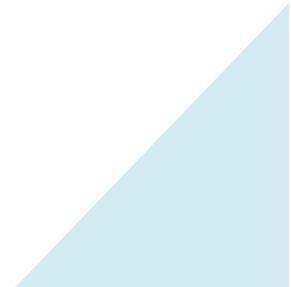 185доставки».Если нажать кнопку«Отмена»,то форма закроется безсохранения введенного адреса.«Комментарий»-любые данные о заказе,которые вы хотите сохранить.Кнопки в правой части формы:«Поиск»-открывает форму поиска(она же открывается при нажатии накнопки «Выбрать» («...») у полей «Клиент» и «Карта».«Новый клиент»-при нажатии на эту кнопку становятся доступными поля«Фамилия», «Имя», «Отчество» и «Телефон».«Курьер»-при нажатии на эту кнопку откроется список пользователей,изкоторого нужно выбрать курьера, который будет осуществлять доставку.«Заказ»-открывает форму«Регистрация продаж»для набора заказадоставки.«Рассчитать»-при нажатии на эту кнопку происходит закрытие заказа:форма доставки закрывается и считается, что заказ отправлен клиенту. В случае, если в заказ не было набрано ни одного товара, появляется сообщение «Заказ не оформлен». Если же не был отпечатан итоговый чек, а товар в заказе был, появится сообщение «Чек не отпечатан».«Отменить доставку»-при нажатии на эту кнопку возможно нескольковариантов. Если заказ еще не был набран, то форма доставки просто закрывается. Если заказ был набран, но не отменен, то выдается сообщение «Сначала отмените доставку!». Если заказ был набран и отменен, то появляется сообщение «Отменить доставку?» с кнопками «Да»и«Нет». Если же уже был отпечатан итоговый чек,то выдаетсясообщение «Сделать возврат чека?» с кнопками «Да» и «Нет». При ответе «Да» открывается форма регистрации продаж в режиме возврата. При ответе «Нет» сообщение закрывается без отмены доставки.«Закрыть»-закрывает форму доставки без отмены заказа.186нижней части формы находится экранная клавиатура для использования на сенсорных экранах.187Подсистема «Обмены данными»Обмен через файлы обмена. Настройка констант.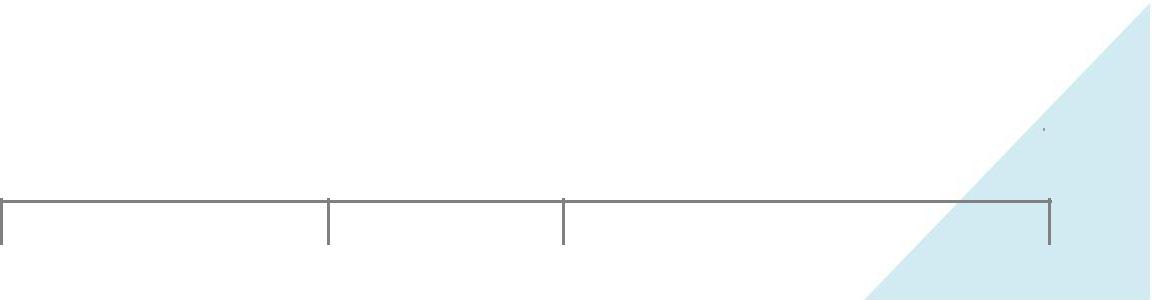 Наименование	Тип	Описание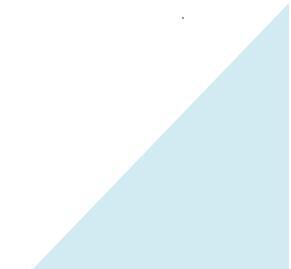 189Обработка «Обмен с общепитом»Обработка «Обмен с общепитом» предназначена для обмена с складской программой (бэк-офисом). Позволяет загружать номенклатуру с ценами и выгружать продажи за любой период. Если настроен автоматический обмен— то загрузка номенклатуры производится автоматически при запуске системы, а выгрузка продаж также автоматически при закрытии смены. Выгрузка в этом случае делается только за текущую смену. Используется файловый обмен. Файлы имеют формат «xml».Обмены через планы обменаОбозначенияРБД – распределенная база данных.ПБ – периферийная базаЦБ – центральная база.ОписаниеПодсистема включает в себя объекты, предназначенные для обмена в составе распределенной базы данных (РБД).системе существует два основных плана обменов: «Распределенная ИБ» и «Обмен чеками».План обмена «Распределенная ИБ» включает в состав все данные, которые необходимо иметь во всех узлах РБД. Обмен двунаправленный: ПБ <-> ЦБ.План обмена «Обмен чеками» содержит только документы «Чеки».Обмен однонаправленный: ПБ -> ЦБ.190Обмены происходят через zip файлы. При обмене через сетевой ресурс есть возможность указать имя пользователя и пароль, которые имеют доступ к этому ресурсу.Результаты обменов фиксируются в регистрах сведений «Состояния обменов данными» и «Состояния успешных обменов данными».Данные по результатам обменов можно отправить на почту администраторам системы.Объекты подсистемы расположены: «Сервис – Обмен – Обмены РБД».Важно! Перед началом использования подсистемы необходимо заполнить константу «Префикс базы» для того, чтобы избежать дублирования номеров документов и справочников в базах.Настройка обменов через планы обменов. Настройка констант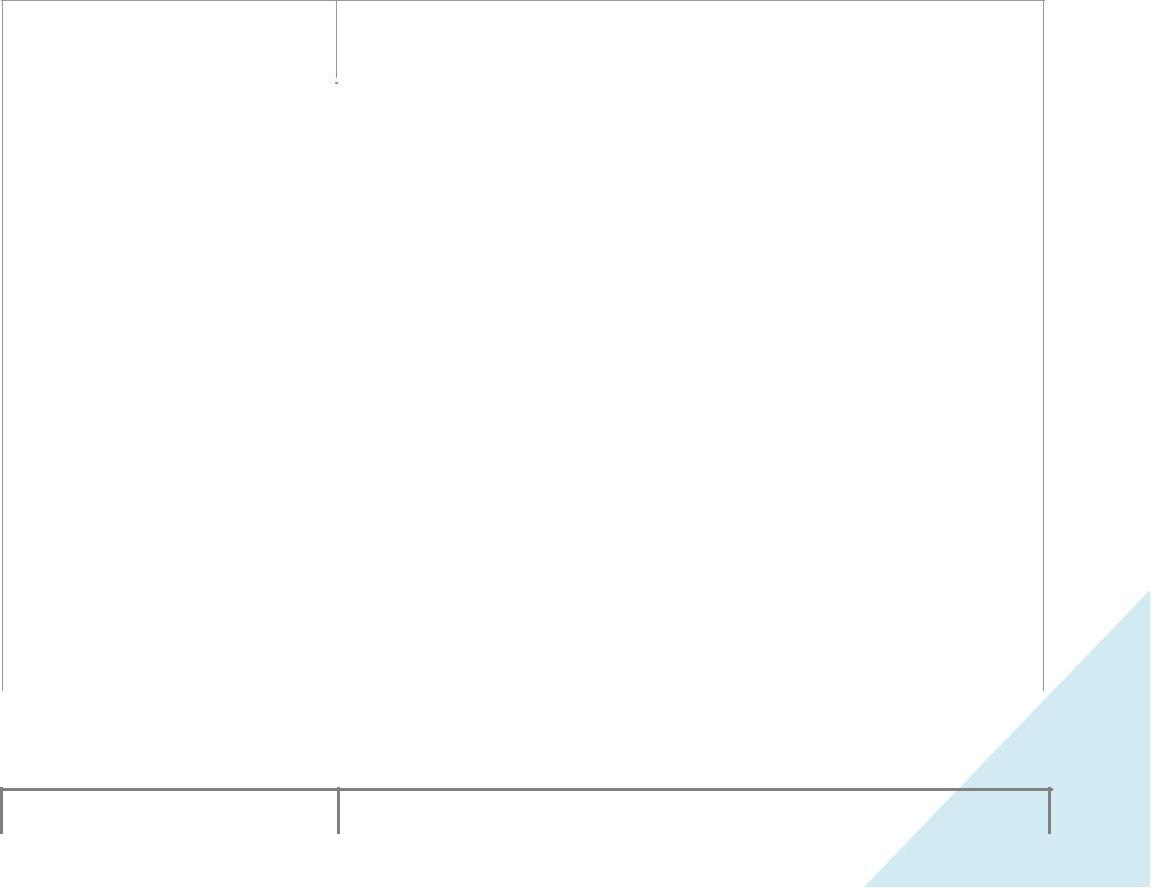 Наименование	Описание191Настройка	Открывает настройку регламентных заданийрегламентныхзаданийПлан обмена «Распределенная ИБ»План обмена включает данные, которые необходимо синхронизировать между узлами РБД. Обмен двунаправленный. То есть, большая часть справочников и документов может редактироваться во всех ПБ, затем после обмена эти изменения отразятся во всех базах.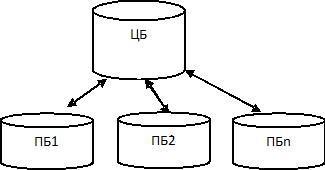 Рисунок 108. Схема основного обмена в распределенной базе данных«Записать изменения» - позволяет вручную выгрузить данные для текущего узла.«Прочитать изменения» - позволяет вручную загрузить данные для текущего узла.«Создание начального образа» - создание начального образа узла РБД.«Обмен со всеми узлами» - производит обмен с узлами РБД, кроме центральной базы. У узла должен быть выключен флаг «Отключен» и настроен каталог обмена данными.Сервис:192«Запустить Автообмен» - включает регламентное задание по обмену.«Остановить Автообмен» - выключает регламентное задание по обмену.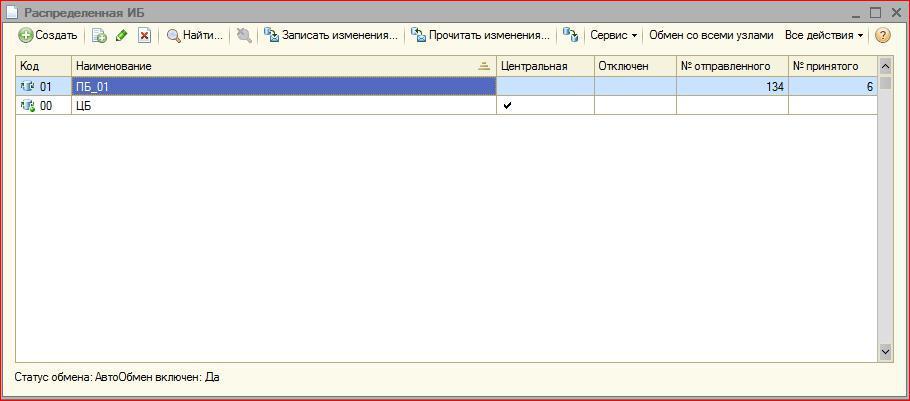 Рисунок 109. План обмена «Основной»План обмена «Обмен чеками»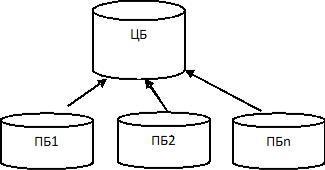 Рисунок 110. Схема обмена чекамиНаправление обмена только в сторону ЦБ.НастройкаУзел «с точкой» (предопределенный) - это текущий узел.него код = коду текущего узла (например, для Базы2 код = 02), реквизит «Центральная» - не установлено.193Добавить еще один узел «ЦБ».него код = «00», имя – «ЦБ_Чеки», «Центральная» - установлено. Для этого узла настроить каталог обмена.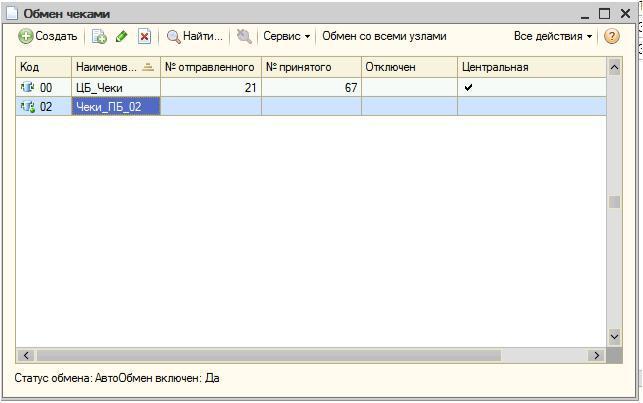 Рисунок 111. План обмена чеками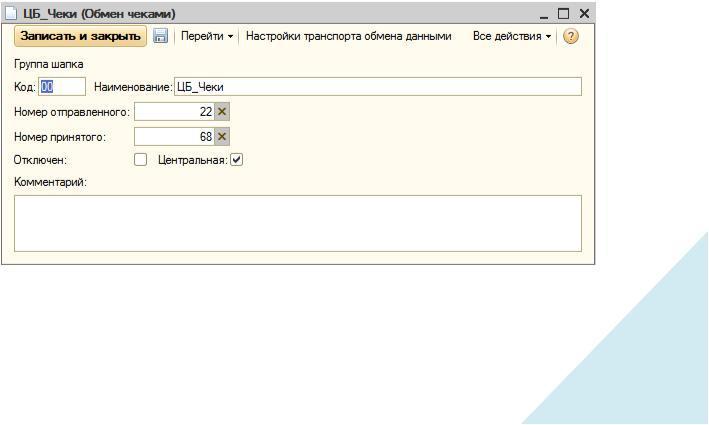 Рисунок 112. Настройка центрального узла обмена чеками194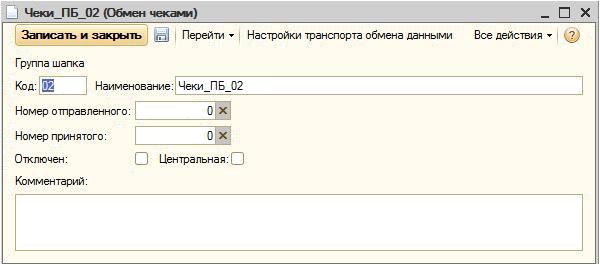 Рисунок 113. Настройка периферийного узла обмена чекамиРегистр сведений «Настройки транспорта обмена»Реквизиты: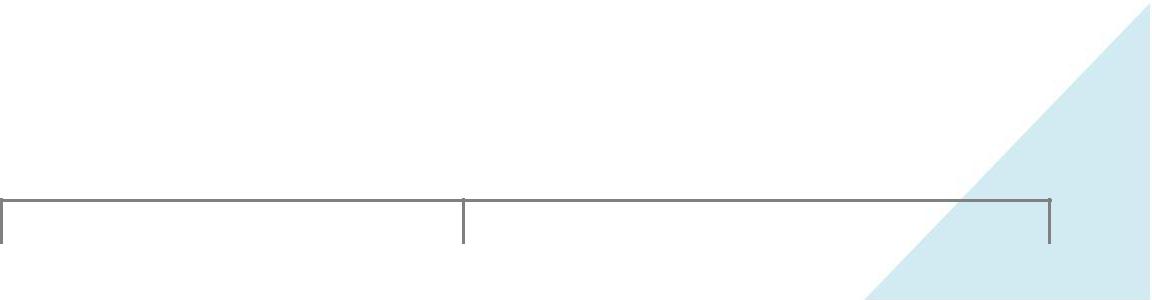 195Пароль	пользователя	для Работает	совместно	с	«ИмяРегистр сведений «Состояния обменов данными»Отображает статусы обменов данными, ошибки выполнения обменов.Регистр сведений «Состояния успешных обменов данными»Отображает статусы успешных обменов данными.Настройка отправки сообщений администраторуОтправка сообщений осуществляется при помощи обработки, находящейся в справочнике «Внешние обработки» и вызывается с помощью регламентного задания «Отправка сообщений администраторам». В справочник «Внешние обработки» нужно добавить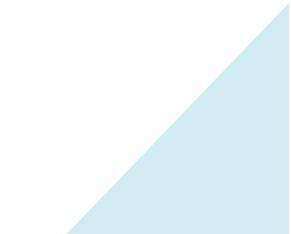 196обработку и настроить константу «Обработка отправки сообщений администратору», указав эту обработку.Настройка регламентного задания «Отправка сообщений администраторам» производится в меню «Сервис - Обмен - Обмены РБДНастройка сообщений администраторам». Настройка позволяет включить\выключить регламентное задание, изменить расписание.Можно так же воспользоваться универсальной обработкой «Регламентные и фоновые задания», которая расположена в меню «Сервис - Служебные - Регламентные и фоновые задания».Следует учитывать, что в файловом варианте работы для работы регламентного задания необходимо выделить отдельного пользователязапускать регламентные задания из-под него. В противном случае будут наблюдаться подвисания интерфейса в момент выполнения регламентного задания. Пользователь, от имени которого будут выполняться регламентные задания, указывается в константе «Пользователь регламентных заданий обмена данными».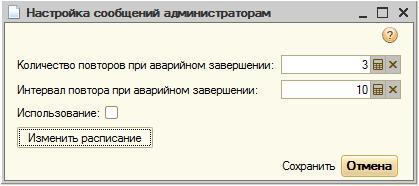 Рисунок 114. Настройка сообщений администраторам«Количество повторов при аварийном завершении»-количествоповторов, которое будет сделано при не успешном выполнении задания .197«Интервал повтора при аварийном завершении»-интервал междунеудачными заданиями.«Использование»-включает,отключает использование регламентногозадания по отправке логов.«Изменить расписание»-по кнопке отображается расписаниевыполнения регламентного задания.Для того чтобы сообщения отправлялись пользователю, у него должен быть установлен флаг «Отправлять логи администратора» и заполнен почтовый адрес в справочнике «Пользователи»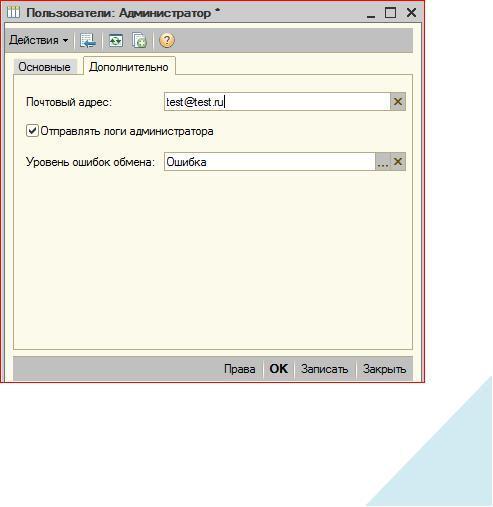 Рисунок 115. Почта пользователяУровень ошибок имеет значения: «Все», «Ошибки», «Успех».198199Подсистема «Работа с почтовыми сообщениями»Конфигурация позволяет отправлять и получать сообщения электронной почты.Для настройки параметров учетных записей электронной почты можно воспользоваться командой «Сервис – Служебные – Учетные записи электронной почты».Для отправки получения сообщений почты можно воспользоваться командой «Сервис – Служебные – Работа с почтовыми сообщениями».Справочник «Учетные записи электронной почты»Содержит информацию об учетных записях электронной почты, которые используются для получения и отправки сообщений по электронной почте.Для учетных записей, получение и отправка с которых выполняется автоматически без участия пользователя, должен быть обязательно введен пароль. Также для корректной работы конфигурации обязательно должна быть настроена системную учетную запись электронной почты.Настройка учетных записей электронной почтыСведения о пользователе:имя -имя владельца учетной записи,например, Иван Сергеевичпочтовый адрес -адрес электронной почты учетной записи в формате«пользователь@почтовыйсервер»Сведения о сервере:POP3 сервер -адресPOP3сервера(сервера входящих сообщений)200SMTP сервер -адресSMTPсервера(сервера исходящих сообщений)Аутентификация:пользователь -имя пользователя учетной записи(login)пароль -пароль учетной записизапомнить пароль -если флаг установлен,пароль будет сохранен винформационной базе, и будет использоваться при работе с этой учетной записью без дополнительного запроса пароля*.Используйте кнопку «Проверка учетной записи» для проверки введенных параметров учетной записи. При этом отправляется стандартное почтовое отправление и проверяется возможность соединения с сервером входящих почтовых сообщений (если учетная запись используется для получения почты).Флажок «Учетная запись используется только для отправки сообщений» устанавливается для тех системных учетных записей, которые предназначены только для рассылки системных сообщений.- Для системных учетных записей рекомендуется запомнить пароль для того чтобы система могла рассылать сообщения от такой учетной записи без участия пользователя. Тем не менее, решение о хранении паролей в информационной базе принимается в каждом случае индивидуально.Отправка и получение электронныхСтраница «Отправка электронного сообщения»201Флаг  «открыть форму редактирования нового сообщения передотправкой».В случае его установки будет вызвана форма редактирования нового сообщения,в которой можно будетотредактировать сообщение и указать некоторые параметры отправки. В случае не интерактивной отправки сообщение будет отправлено сразу после нажатия на кнопку «Отправить».Список учетных записей.Здесь необходимо отметить ту учетную запись,через которую будет отправлено сообщение. В случае интерактивнойотправки можно указать несколько учетных записей,которые будутпереданы в форму - пользователь сможет самостоятельно выбрать учетную запись, через которую будет отправлено сообщение.случае интерактивной отправки можно здесь ничего не изменять - параметры будут заданы в форме редактирования сообщения. В случае не интерактивной отправки необходимо заполнить как минимум поле«Кому».Форма позволяет добавить одно вложение к письму. Если нажать на кнопку со скрепкой, то откроется диалог выбора файла, и в случае выбора его данные и наименование считываются и помещаются в формув дальнейшем передадутся в качестве параметра механизму «легкойэлектронной почты»:в случае интерактивной отправки-формередактирования сообщения, иначе функции отправления сообщения.Кнопка «Написать письмо». Вызывает функциональность механизма работы с почтовыми сообщениями и в зависимости от значения флага«открыть форму редактирования нового сообщения перед отправкой»либо вызывает форму редактирования сообщения, либо сразу отправляет сообщение.Страница «Чтение сообщений»202Предназначена для работы с сервером входящих сообщений. Поле «Учетная запись» предназначено для выбора учетной записи электронной почты, через которую будет получена почта.При удачном получении сообщений табличная часть страницы заполняется некоторыми сведениями о письмах на сервере, такими как «Дата создания», «Тема», «Адрес ответа» и др.Командная панель формы содержит следующие кнопки:«Подготовить системную учетную запись».Вызывается формаредактирования предопределенной учетной записи «системная учетнаязапись электронной почты».Она предназначена использованиявнутренними механизмами конфигурации для отправления оповещений по почте (например, оповещение о результате выполнения регламентного задания).Справка.Показывает эту справку.Подсистема «Электронное меню» (заказы клиентов)Общее описаниеДанный функционал предоставляет возможность самостоятельно создавать заказы клиентами ресторана, по аналогии с интернет-магазином. Для гостей устанавливаются планшетные компьютеры, где загружено актуальное меню ресторана. Гость может видеть номенклатурные позиции меню, их цены, фотографии, описание.Гость самостоятельно формирует свой заказ, проверяет его состав, подтверждает его. Заказ отправляется на станцию официанта, где установлена система.203Официант на основании заказа гостя создает новый заказ, либо добавляет выбранные гостем блюда в существующий заказ. После чего работа с заказом продолжается в обычном режиме: официант может скорректировать заказ гостя, добавляя, удаляя позиции в него, напечатать предчек, пробить чек.Обмен происходит через план обмена «Мобильные, основной обмен». Планшетный компьютер при инициализации должен быть настроен как рабочее место официанта.Работа на мобильном устройствеНа форме авторизации кнопка «Вход для гостя» позволяет войти в систему без пароля. При этом доступен только функционал по вводу заказов гостей.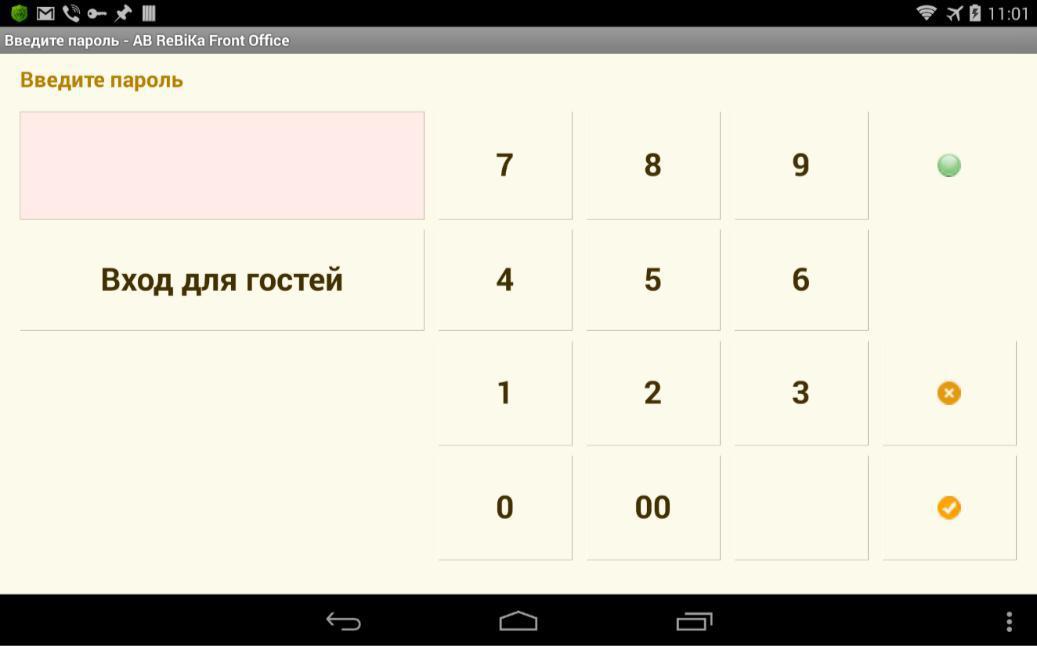 Рисунок 116 Форма авторизацииПосле входа в качестве гостя открывается меню. Жирным шрифтом выделены группы блюд, нажатие на группу приводит к ее раскрытию. Кнопка «Домой» возвращает на самый верхний уровень групп.204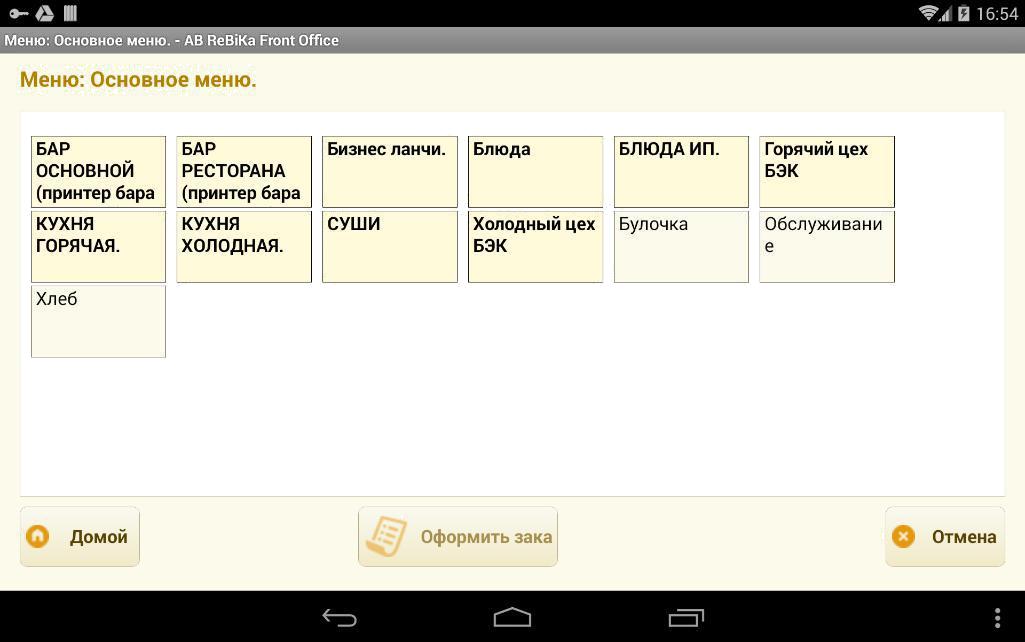 Рисунок 117 Меню для гостяПри нажатии на блюдо открывается его карточка. Кнопки «+», «-» позволяют изменять количество добавляемого в заказ блюда. При нажатии на количество открывается калькулятор для быстрого ввода количества.По кнопке «Добавить в заказ» блюдо добавляется в заказ.По кнопке «Отмена» карточка блюда закрывается, блюдо при этом в заказ не добавляется.205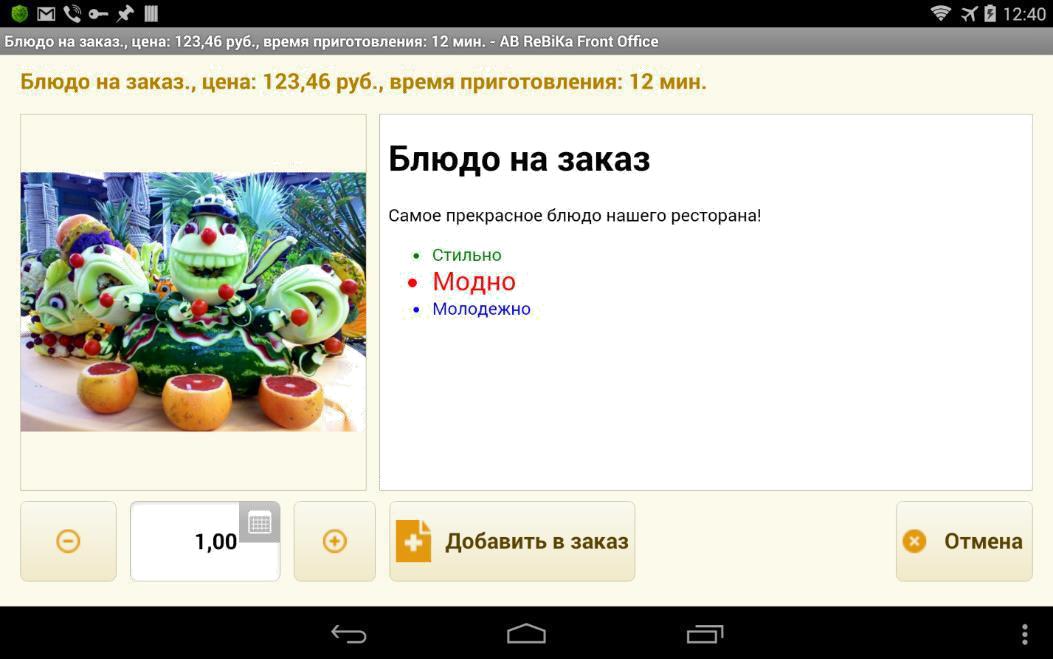 Рисунок 118 Карточка блюдаПри окончании набора заказа для его подтверждения необходимо нажать кнопку «Оформить заказ». При этом открывается список блюд заказа. Здесь можно окончательно отредактировать заказ и по нажатию на кнопку «Заказать» он попадет в обработку официантов.Кнопки «Добавить», «Убавить», «Количество» позволяют отредактировать количество в текущей строке.Кнопка «Удалить» полностью удаляет блюдо из заказа.По кнопке «Отменить заказ» возможно полное удаление заказа.«Продолжить выбор товара» возврат к меню.206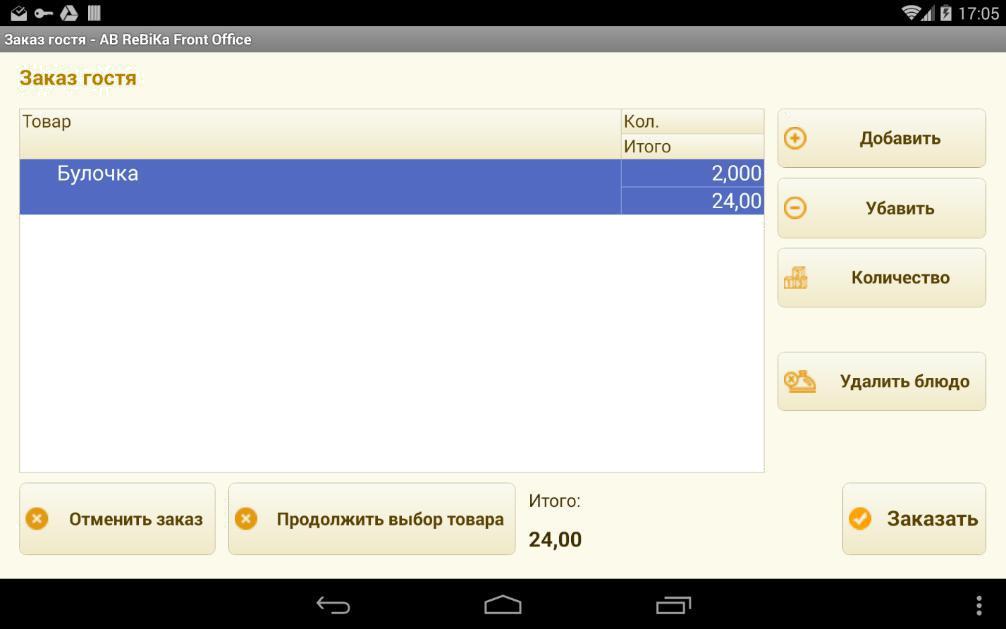 Рисунок 119 Оформление заказаРабота официанта в по заказу гостяНа фронте официанта кнопка «Заказы гостей» открывают список текущих заказов гостей. Доступность кнопки определяется правами пользователя.207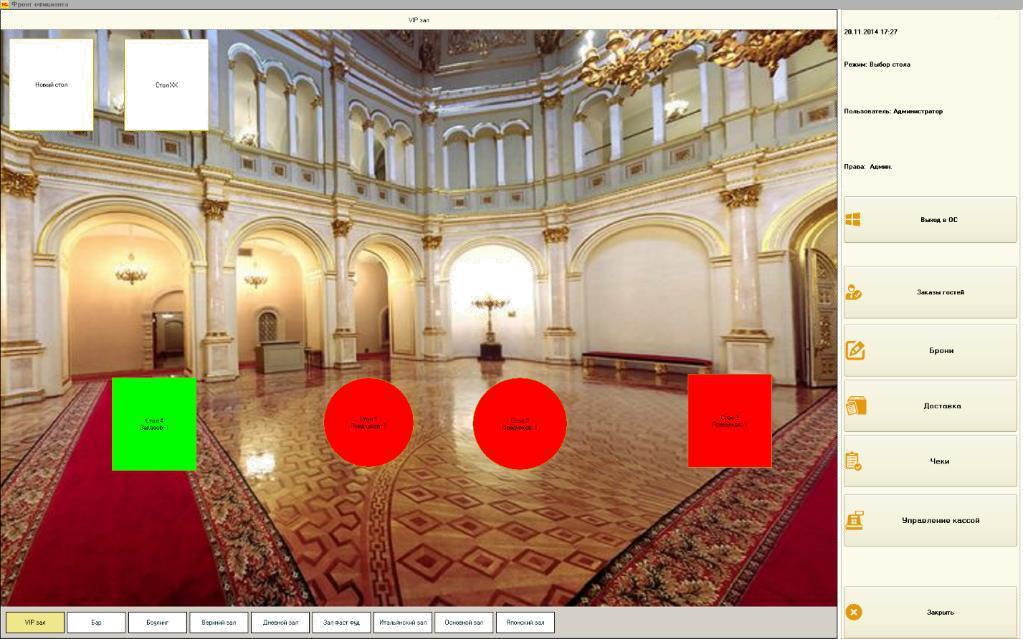 Рисунок 120 Кнопка «Заказы гостей» на фронте официанта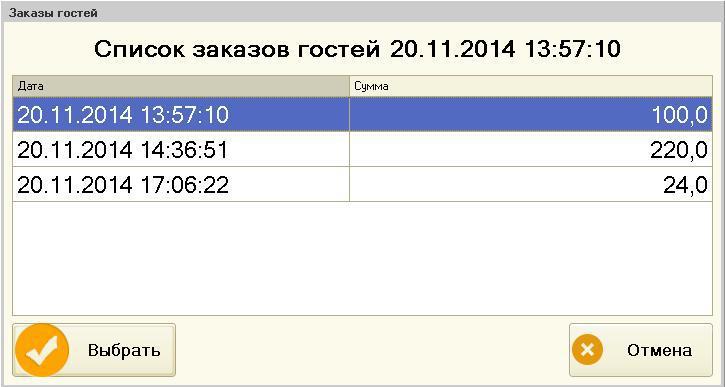 Рисунок 121 Текущие заказы гостейПри выборе заказа открывается его форма, в которой официант может изменить состав заказа.208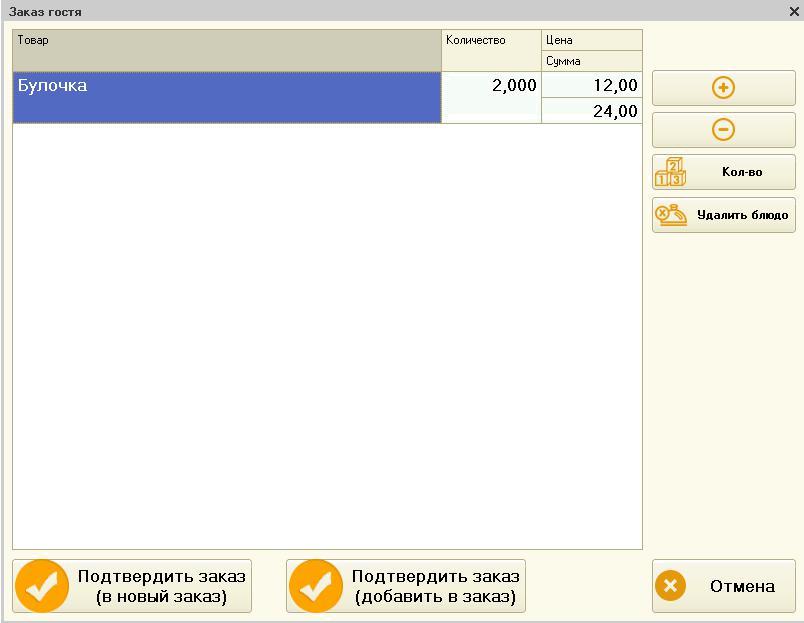 Рисунок 122 Заказ гостя для официантаНастройки системыНоменклатураДля номенклатуры желательно добавить фотографии и создать описание для гостя.Настройка прав пользователей«Разрешить просмотр заказов гостей» - разрешает работу с заказами гостей.Подсистема «Заявки клиентов»Заявки — это чеки со статусом «Заявка».209Заявки создаются на зал, ресурс «Фаст фуд», указанный у компьютера.После печати долгушки или предчека заявка становится заказом.Настройка константКонстанта «Использовать заявки».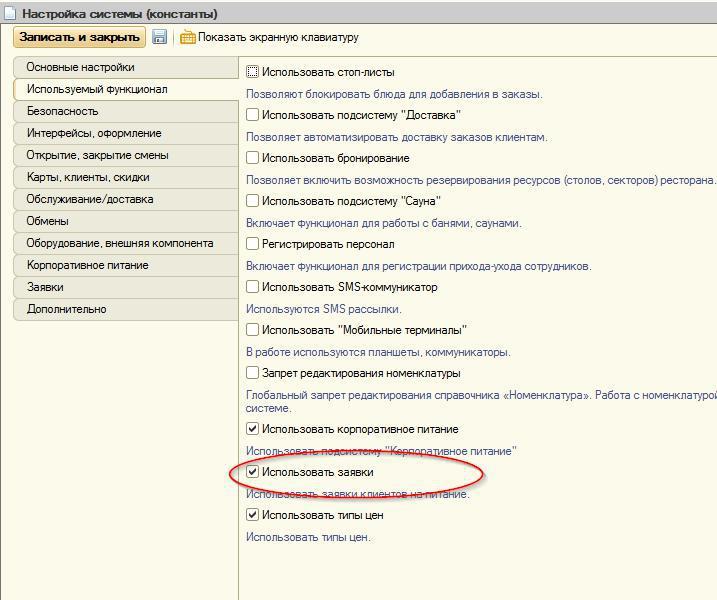 Константа «Время окончания ввода заявок» - ограничивает время ввод заявок. Если время не указано, ограничения по времени нет.Константа «Режим ввода заявок» - определяет на какой день вводить заявки. Возможные варианты: «На текущий день», «На завтрашний день».Константа «Открывать форму заявки при создании» - флаг, при установки которого будет открываться форма новой заявки, в которой можно откорректировать состав заявки.210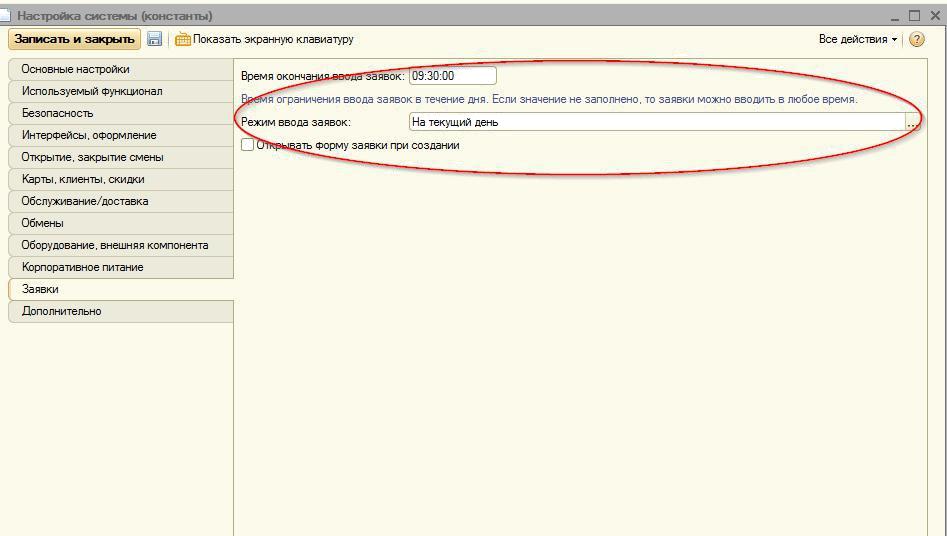 Настройка компьютеровДля компьютера, где будут вводиться заявки, необходимо настроить авто заполняемое меню. Добавить в это меню товары, которые по умолчанию должные добавляться в заявку.Для компьютера необходимо установить режим фронта авторизации «Ввод заявок клиентов».211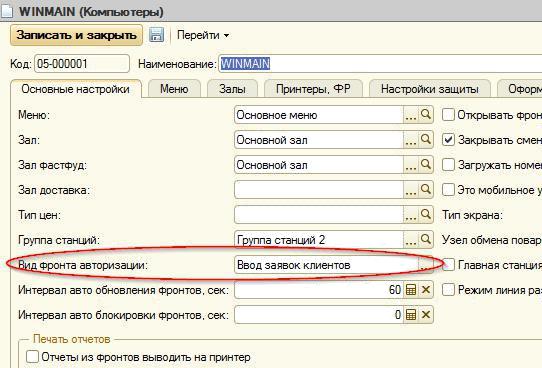 Настройка прав пользователейТребуется настроить предопределенные шаблон прав «Ввод заявок клиентов», частности право «Разрешить редактировать заявки клиентов».Создание заявкиЗаявки создаются при прокатывании картой клиента во фронте «Ввод заявок» после нажатия «Создать заявку».212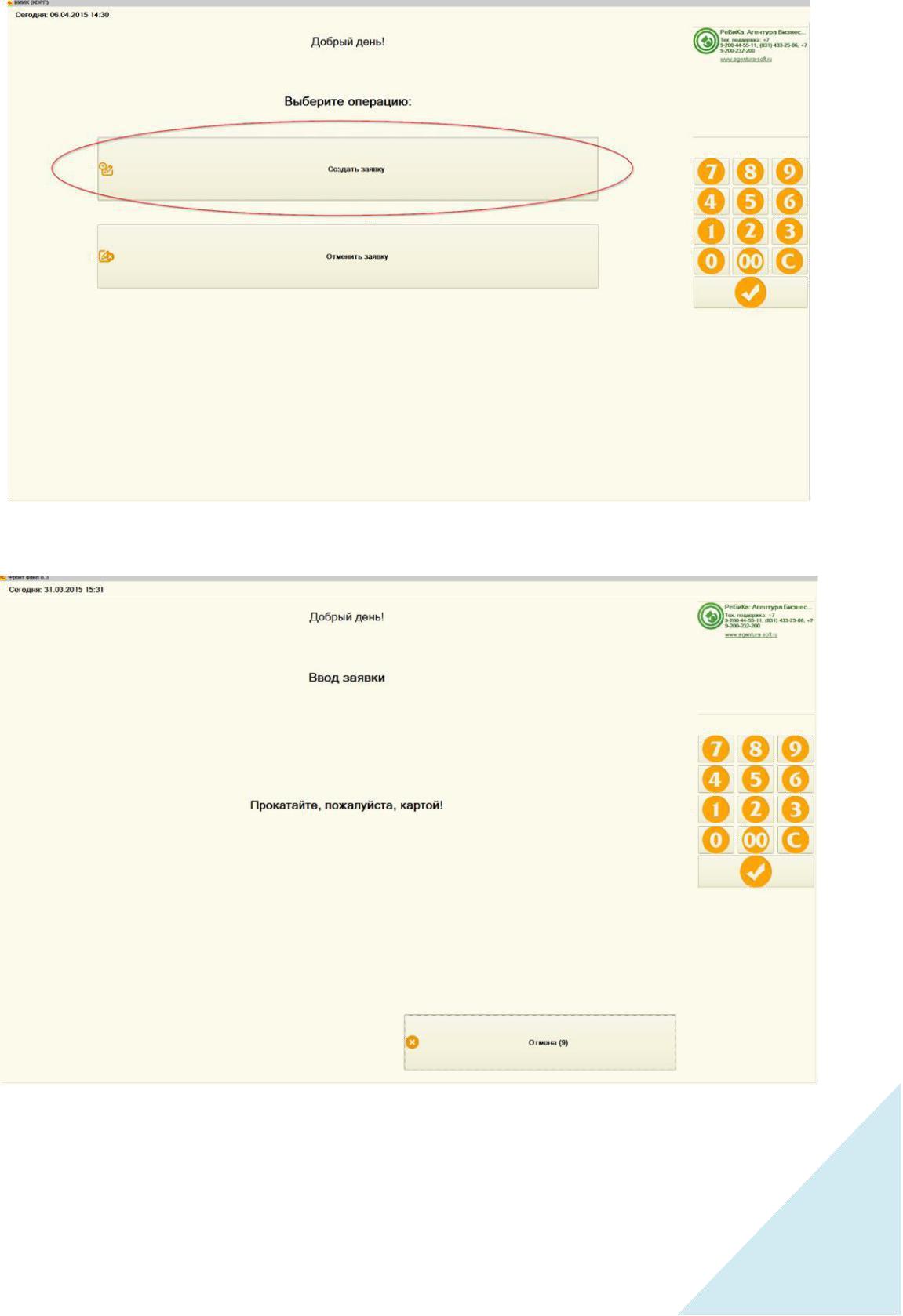 213Отмена заявкиВо фронте ввода заявок необходимо нажать кнопку «Отмена заявки» и прокатить картой клиента.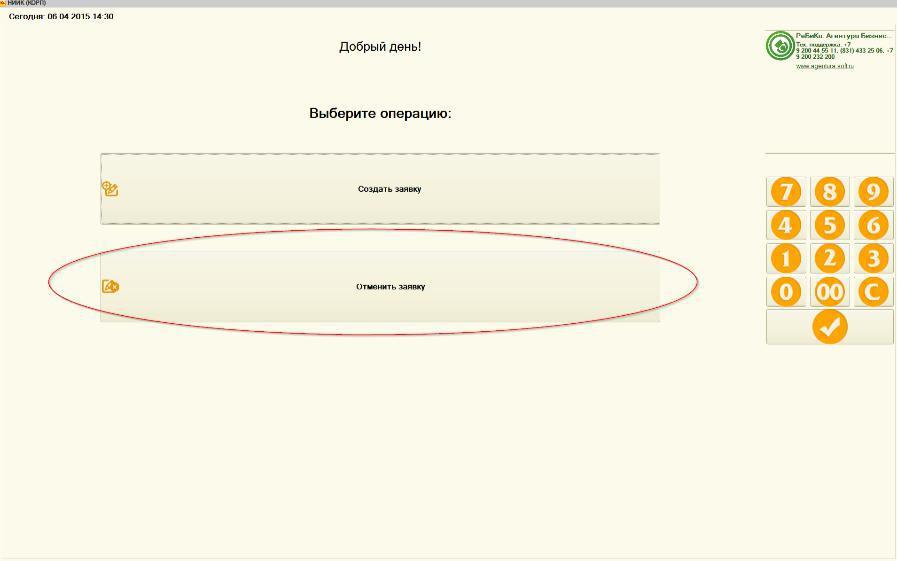 После успешной авторизации клиента при наличии одной заявки будет выведено подтверждение на удаление заявки. При наличии нескольких заявок будет выведен список заявок, в котором нужно выбрать удаляемую заявку.Просмотр, печать заявокПросмотр заявок возможен при помощи отчета «Заявки» («Отчеты – Корпоративное питание – Заявки»).229Настройка системыОсновные константы системы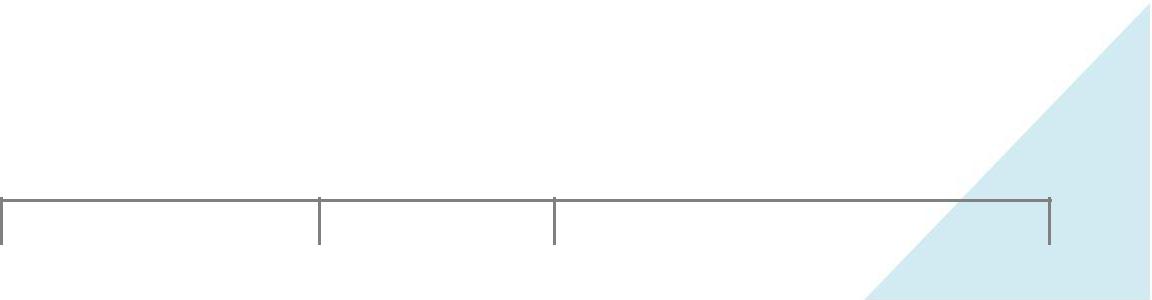 230Наименование	Тип	Описание231233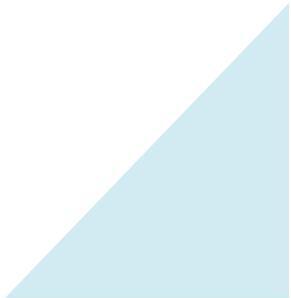 235Кнопка с изображением клавиатуры открывает системную экранную клавиатуру.Настройка обслуживанияНастройка работы с налогамиНачисление налогов в системе возможно настроить как на отдельные позиции чека, так и на весть чек.Данная настройка находится в форме элементов справочника «Фирмы».Для включения использования налогов необходимо включить флаг «Плательщик НДС».Реквизит «Вид начисления налогов в чеках» может принимать два значения:«Начислять налоги на весь документ»-в этом случае возможна толькоодна ставка налога на чек, ставку применяемого налога необходимо указать в реквизите «Ставка НДС по умолчанию».236«Начислять налоги на строку»-при такой настройке ставки налоговопределяются по каждой позиции индивидуально, ставка налога выбирается из реквизита «Ставка НДС» справочника «Номенклатура».Важно! Не все фискальные регистраторы поддерживают оба режима работы с налогами.237Справочник содержит информацию, индивидуальную для каждого ресурса предприятия.Пользователи, права пользователейДля администратора предусмотрена возможность вести список пользователей, работающих с программой, а также настраивать им права доступа. Учет пользователей ведется в списке Пользователи, который можно сгруппировать, например, по подразделениям компании.Также с помощью списка Внешние пользователи имеется возможность разрешать вход в программу внешним пользователям. Их доступ, как правило, сильно ограничен, они не принимают активного участия в процессах учета, работают обособленно, не взаимодействуют между собой. Ведение списка внешних пользователей выполняет администратор или сотрудник, отвечающий за работу с внешними пользователями, например, за работу с партнерами.Возможности по работе со списками пользователей и внешних пользователей заметно отличаются между собой, поэтому далее они представлены в отдельных разделах: см. Список пользователей и Внешниепользователи.В тех местах,где описание справедливо для обоих списков,приведено уточнение для внешних пользователей.Пользователи (и внешние пользователи) могут указываться в качестве ответственных за те или иные документы, исполнителей в задачах, также можно задавать по ним отбор в отчетах, которые содержат информацию о них и т.п.Для администратора в программе предусмотрена возможность просмотра и редактирования сведений о пользователях информационной базы. Подробнее см. раздел Пользователиинформационной базы.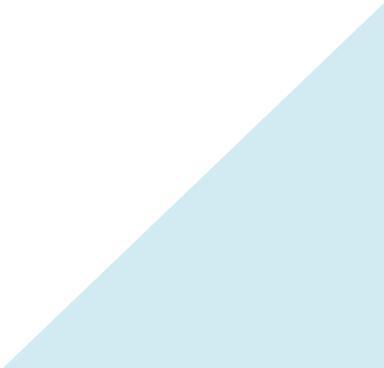 238Примечание: не следует для настройки пользователей и прав доступаиспользовать режим конфигурирования 1С:Предприятия.Программа соответствует современным требованиям информационнойбезопасности. Для повышения степени защиты от несанкционированного доступа предусмотрены возможности:Настройка и контроль сложности пароля; Требование смены пароля по расписанию или вручную. Сменапароля – периодически или по требованию; Настройка и контроль повторяемости пароля; Ограничение срока действия учетных записей.Подробнее см. раздел Настройки входа.Настройка программыДля того чтобы в списке Пользователи (и Внешние пользователи) можно было использовать группы, включите флажок Группы пользователей в разделе Администрирование – Настройки пользователей и прав – Пользователи.Удобно использовать группы, когда в программе много пользователей:для группировки большого количества пользователей (например,при выборе пользователя); для групповой настройки прав доступа сразу для всехпользователей, входящих в группу (например, бухгалтеров включают в группу Бухгалтерия, затем группе настраивают права доступа к спискам, документам и т.п.).При небольшом количестве пользователей или когда он всего один, группы, как правило, не нужны.239Ввод нового пользователя.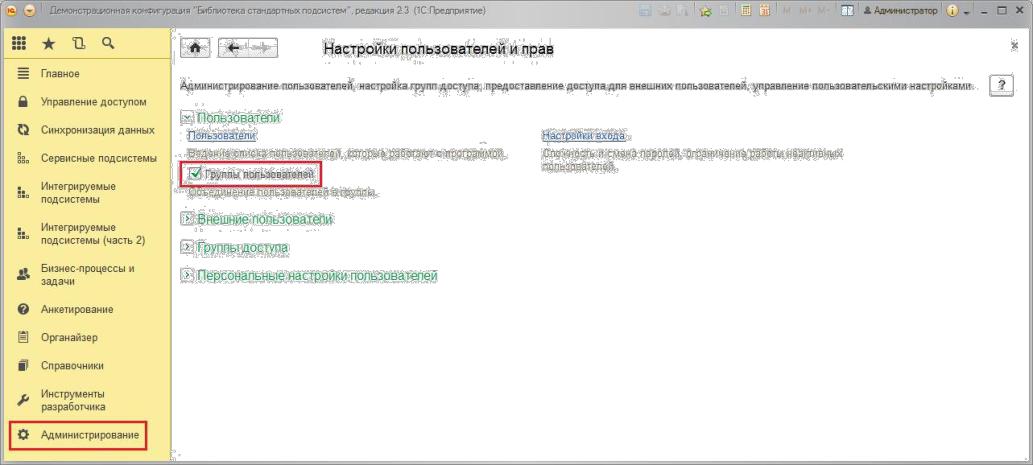 Для предоставления внешним пользователям доступа к программе включите флажок Разрешить доступ внешним пользователям в разделеАдминистрирование – Настройка пользователей и прав – Внешние пользователи.Программа выводит сообщение с просьбой подтвердить свой выбор. Выводится также предупреждение, что в случае разрешения доступа внешним пользователям список выбора пользователей при входе в программу станет пустым.Для того чтобы исключить возможность просмотра имен пользователей злоумышленником, флажок Показывать в списке выбора автоматически выключается и скрывается у всех пользователей при включении администратором использования внешних пользователей в программе. Подробнее см. разделДля подтверждения своего выбора нажмите Да.240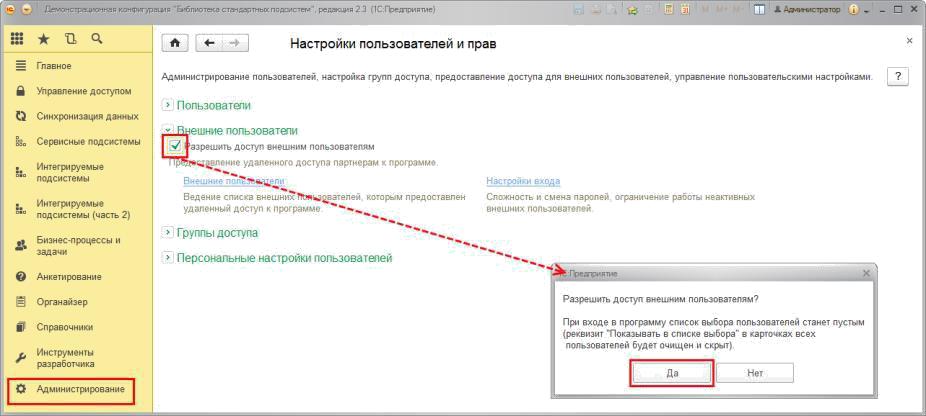 После включения флажка Разрешить доступ внешним пользователям становятся доступными ссылки:Внешние пользователи –открывается список внешнихпользователей. Подробнее см. раздел Список внешнихпользователей;Настройки входа–установка сложности и сменапаролей,ограничение	работы	неактивных	внешних	пользователей.Подробнее см. раздел Настройки входа.241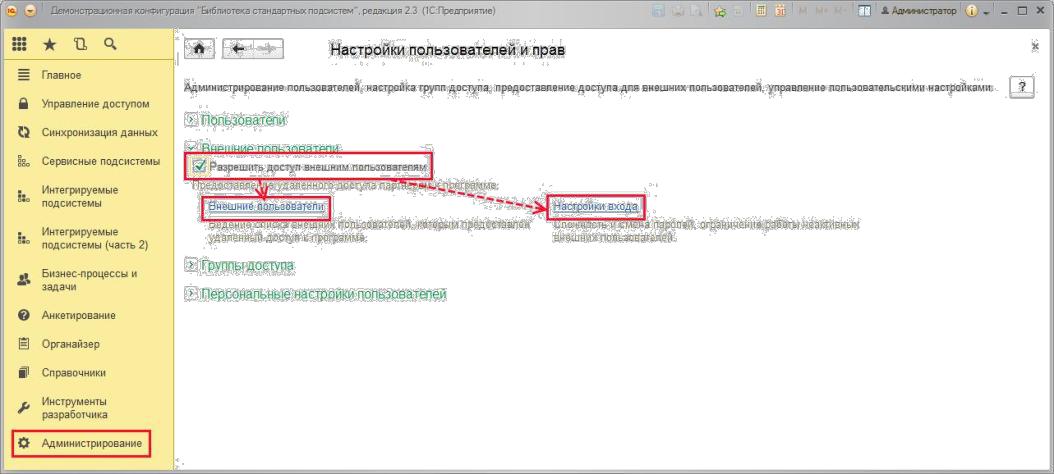 Настройки входаДля защиты от несанкционированного доступа к программе в разделеАдминистрирование – Настройки пользователей и прав – Пользователи (Внешние пользователи) предусмотрены ссылки Настройки входа.помощью ссылок Настройки входа можно раздельно для внутренних и внешних пользователей программы настроить такие параметры как:настройка и контроль сложности пароля; смена пароля – периодически или по требованию, частота сменыпароля; контрольповторяемости пароля;ограничение срока действия пользователей (внешних пользователей).242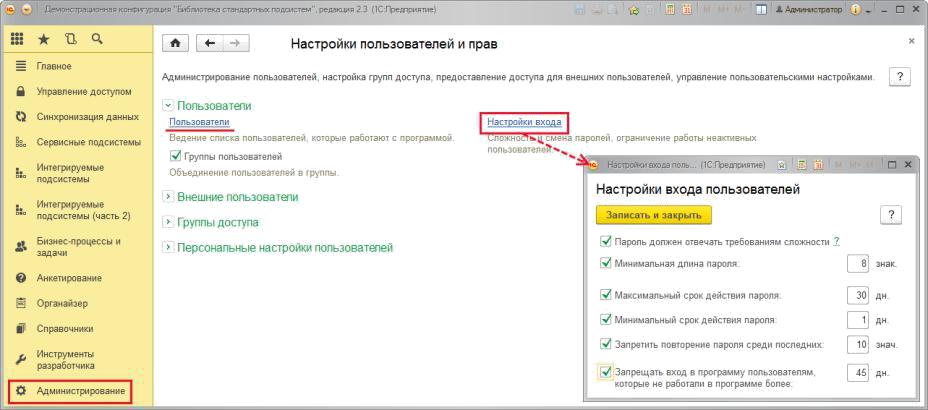 Укажите с помощью флажков требования к паролю:Пароль должен отвечать требованиям сложности –проверять,чтобы новый пароль имел не менее 7 символов, содержал любые 3 из 4-х типов символов: заглавные буквы, строчные буквы,цифры, специальные символы, не совпадал с именем (для входа);Минимальная длина пароля –по умолчанию8знаков; Максимальный срок действия пароля –срок после первого входановым паролем, после которого пользователю потребуетсясменить пароль, по умолчанию 30дн.;Минимальный срок действия пароля –срок после первого входановым паролем, в течение которого пользователь не можетсменить пароль, по умолчанию 1дн.;Запретить повторение пароля среди последних –по умолчаниюзнач.Таким образом,обеспечивается контроль повторяемостипаролей;Запрещать вход в программу пользователям, которые не работали в программе более –срок относительно последнейактивности пользователя, после которого вход в программу будет запрещен, по умолчанию 45дн.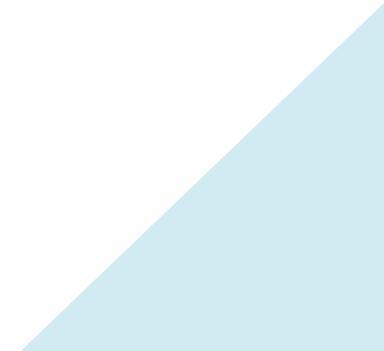 243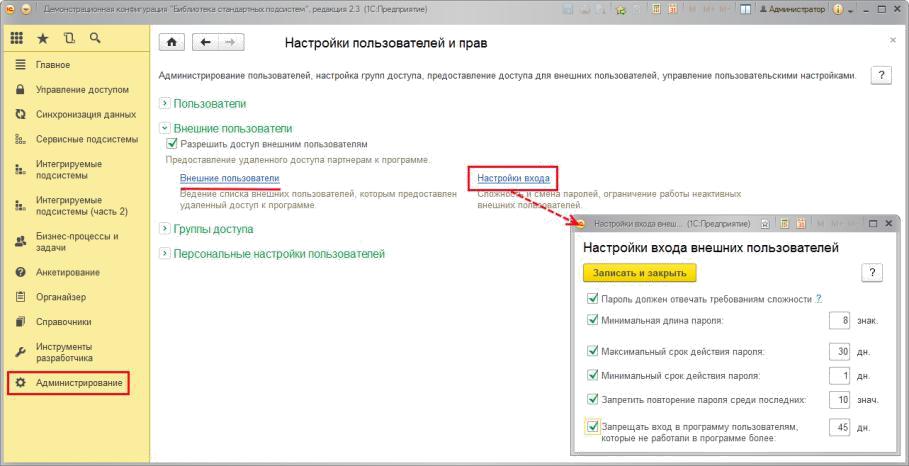 Подробнее об установке пароля см. раздел Аутентификация.Персональные настройкиДля просмотра сведений о себе в разделе Главное выполните команду Мои настройки.244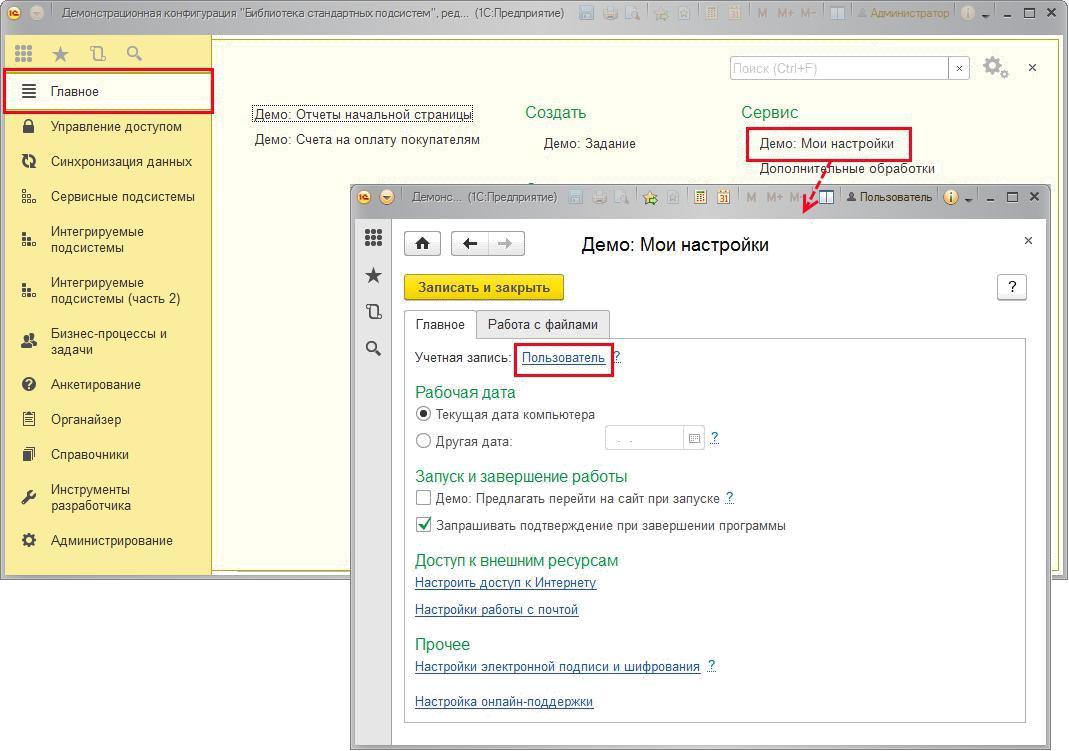 На вкладке Главное нажмите на ссылку Учетная запись, наименование которой совпадает с именем текущего пользователя.245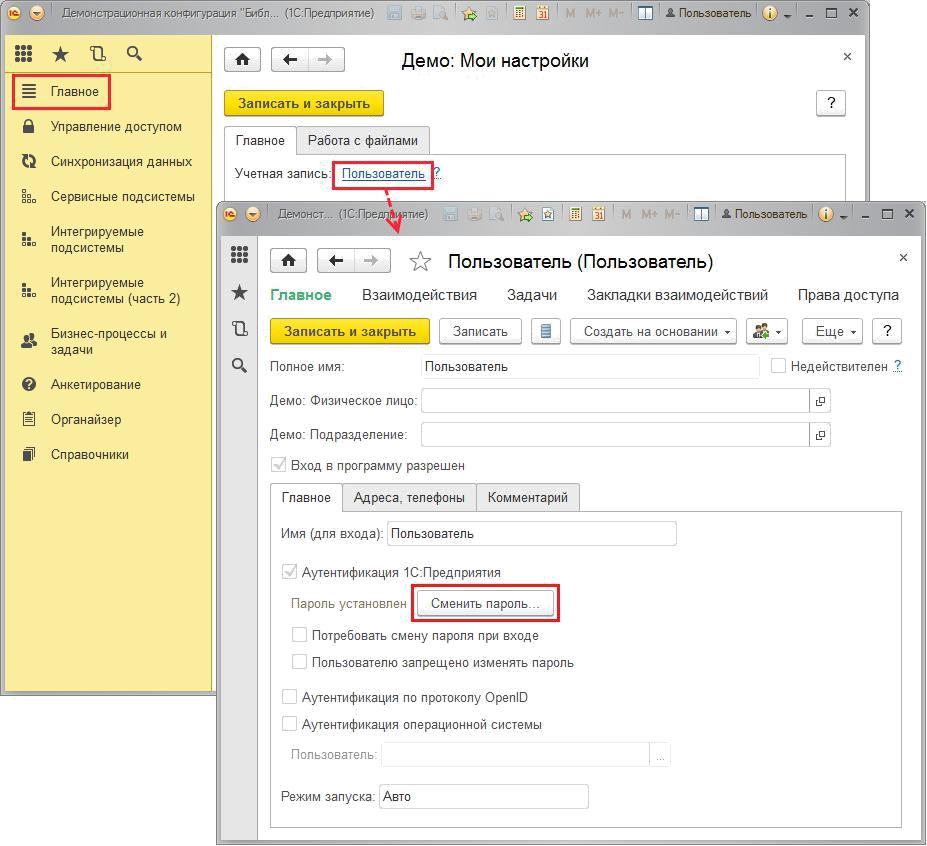 зависимости от настроек с помощью соответствующей кнопки можно Сменить пароль,также может быть доступно редактированиеконтактной информации (см. раздел Ввод нового пользователя).Воспользуйтесь командой панели навигации Права доступа, для того чтобы просмотреть свой список групп и профилей доступа. С помощью кнопки Отчет по правам доступа можно получить полный список установленных прав доступа. Подробнее см. раздел документации Управление доступом.246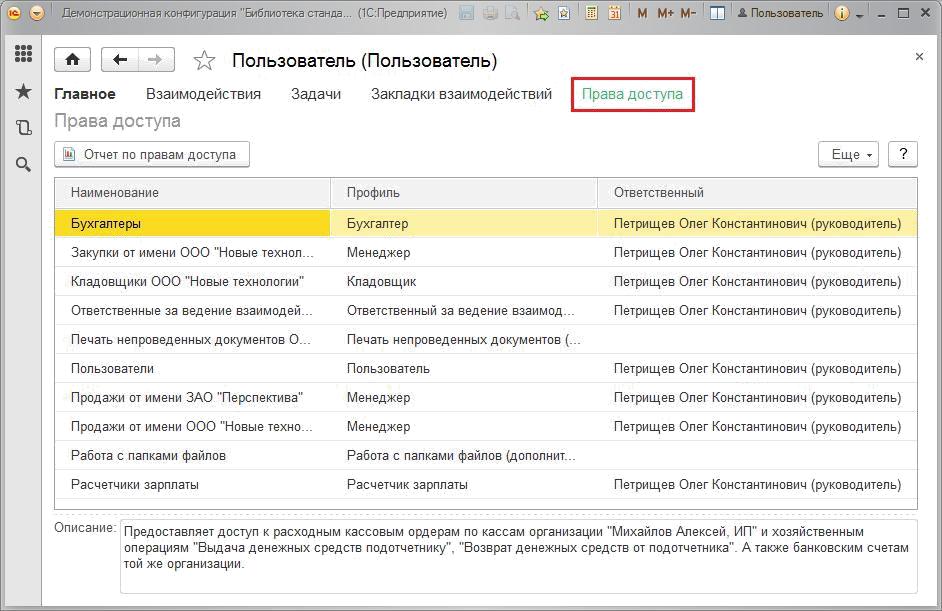 Список пользователейДля перехода к списку Пользователи воспользуйтесь соответствующей ссылкой раздела Администрирование–Настройки пользователей и прав– Пользователи.Просмотр списка доступен большинству пользователейпрограммы.Если включен флажок Группы пользователей (см. раздел Настройкапрограммы),список состоит из двух частей:левой части списка Пользователи можно создать необходимое количество групп и добавить в них пользователей (аналогично можно группировать и внешних пользователей). Список групп пользователей является иерархическим. Подробнее см. разделВедение групп пользователей;В правой части списка располагаютсяпользователи выделеннойгруппы. По умолчанию текущей является группа Всепользователи,т.е.видны все пользователи программы.247Для того чтобы увидеть всех пользователей, включенных в подчиненные группы, включите флажок Показыватьпользователей нижестоящих групп в нижней части списка(например, на рисунке, для того чтобы увидеть всех пользователей группы Отдел снабжения).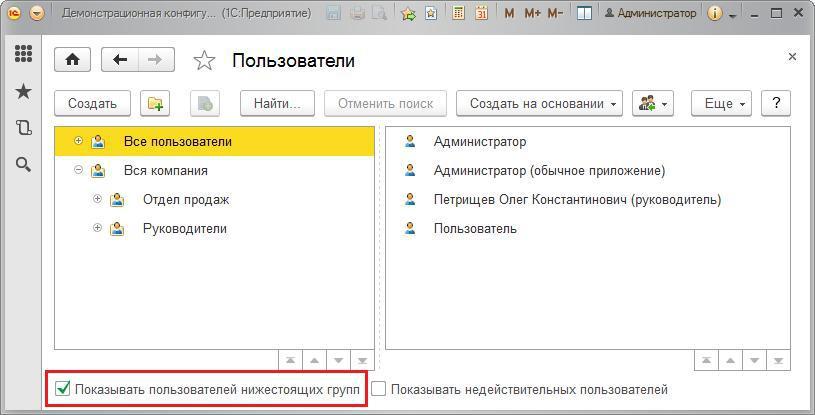 списке можно:ввести новых пользователей с помощью кнопки Создать (подробнее см. раздел Ввод нового пользователя). Если в списке имеются группы, то можно сразу вводить пользователя в нужную группу. Для этого выделите группу, а затем нажмите кнопкуСоздать;ввести группы пользователей с помощью кнопки Создать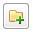 группу (подробнее см.разделВедение групп пользователей).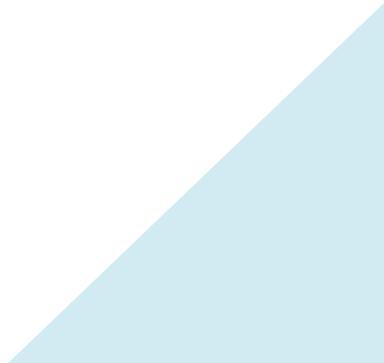 Если в программе выключен флажок Группы пользователей, то список Пользователи уже не будет состоять из двух частей,команды для работыс группами пользователей будут недоступны.248Ввод нового пользователя.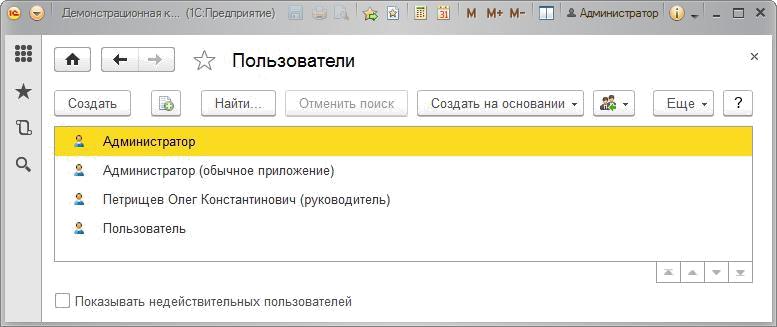 Включите флажок Показывать недействительных пользователей внижней части списка, для того чтобы показать пользователей с включенным флажком Недействителен, которые не отражаются в списке пользователей. Подробнее см. раздел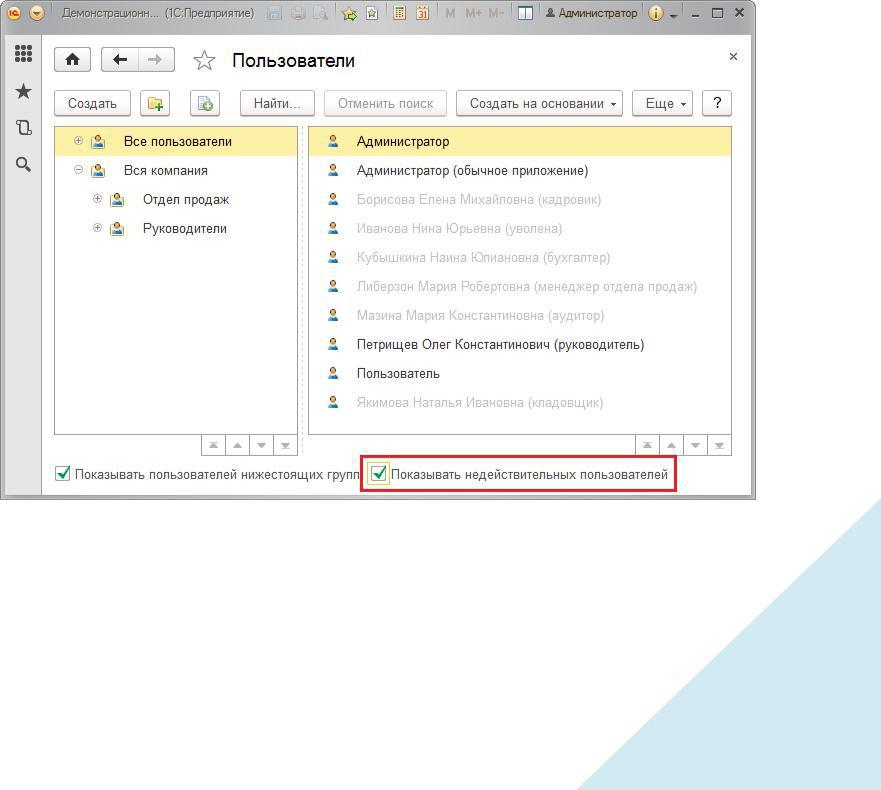 С помощью команд меню Еще можно также:Скопировать пользователя;Изменить сведения о пользователе;249Установить пароль –ввести новый пароль для пользователя,подробнее см. раздел Аутентификация;Пометить пользователя на удаление или снять пометку; Найти нужного пользователя;Назначить группы выделенным пользователям(подробнее см.раздел Ведение групп пользователей); просмотреть отчет Сведенияо пользователях (подробнее см.раздел Отчет Сведения о пользователях);перейти к просмотру списка Пользователи информационнойбазы.Подробнее см.разделПользователи информационной базы.250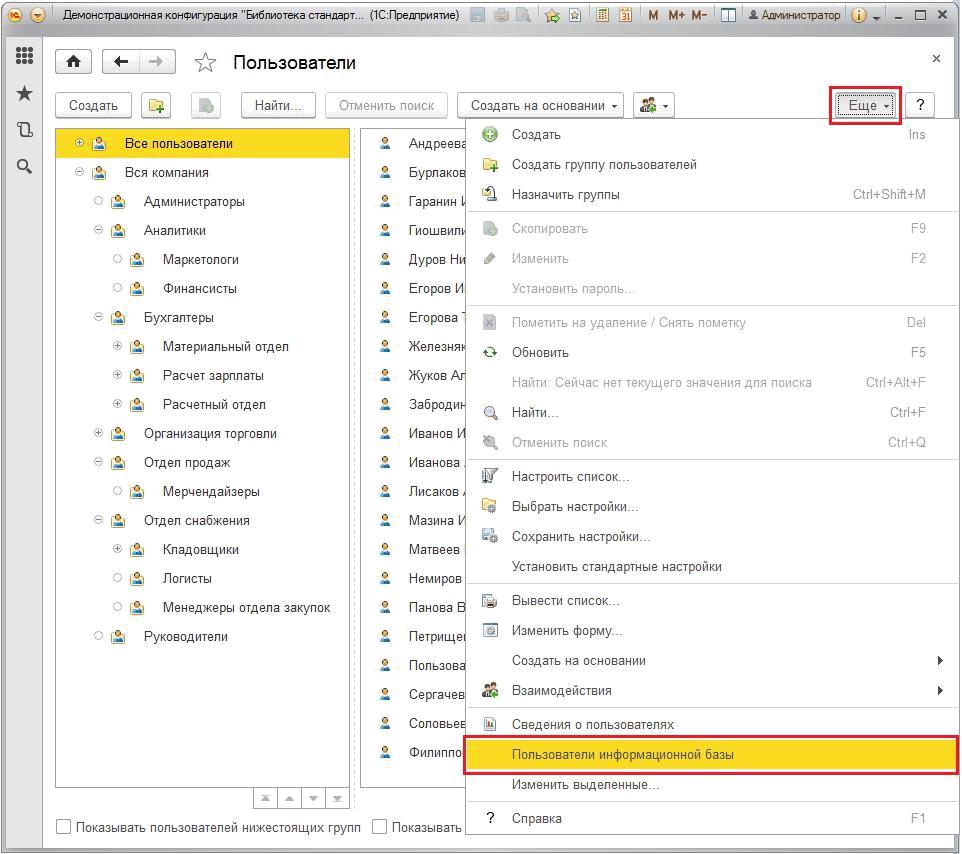 Некоторые команды для работы со списком пользователей также доступны в контекстном меню по правой кнопке мыши.251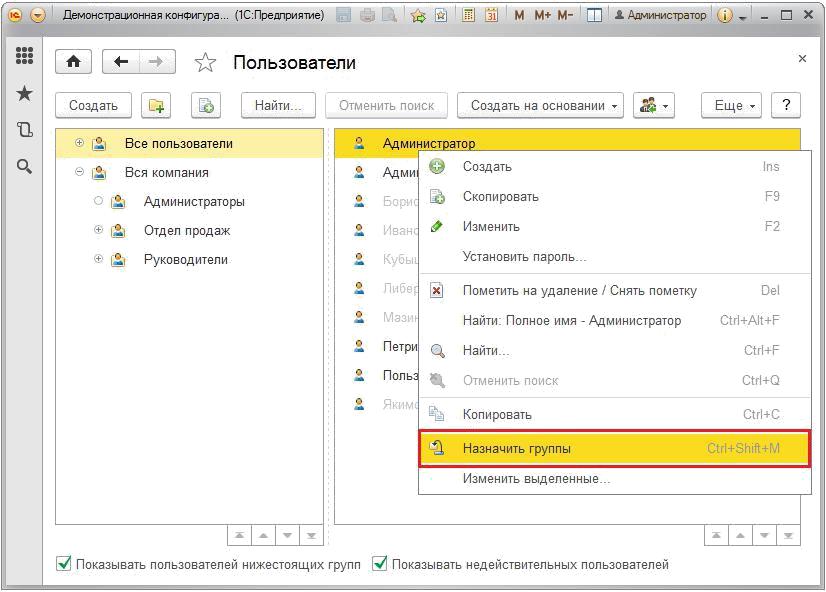 Ввод нового пользователяДля ввода нового пользователя нажмите кнопку Создать в списке Пользователи.Заполните основные сведения о пользователе.252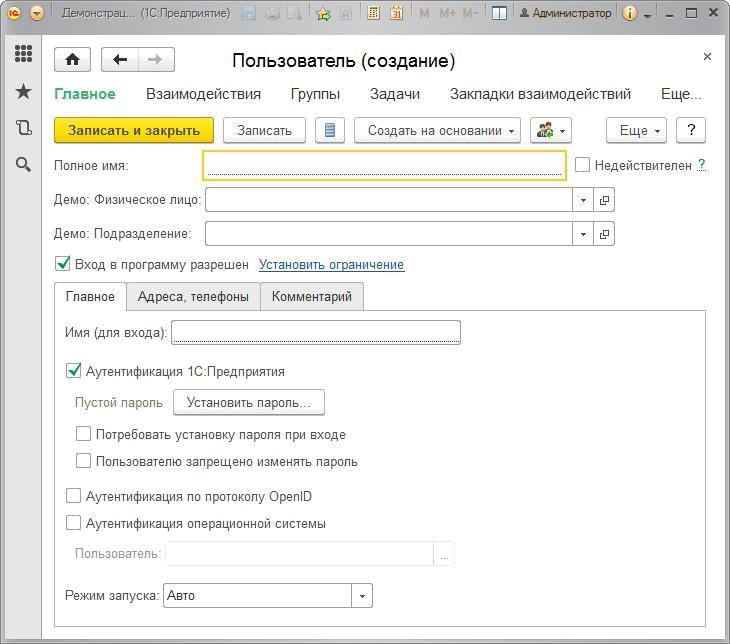 Введите Полное имя пользователя, которое будет отображаться в программе в различных списках в полях Автор, Ответственный ит.д. (поле является обязательным для заполнения).Для новых пользователей флажок Недействителен должен быть выключен (по умолчанию). Для существующих пользователей этот флажок может быть включен в тех случаях, когда пользователь больше не работает в программе по тем или иным причинам (например, уволен, был создан по ошибке и т.д.). Однако удалять его нежелательно из-за того, что в программе введены данные, где он фигурирует (например, он являлся автором документов, исполнителем задач, ответственным за ведение учета и т.п.). С помощью этого флажка можно скрыть недействительного пользователя из списков выбора, но при этом оставить его в полях253ранее введенных объектах. Переключение флажка Недействителен доступно только администратору,остальныепользователи могут просматривать состояние флажка. Для того чтобы в списке Пользователи показать недействительных пользователей, можно воспользоваться соответствующимфлажком в нижней части списка.Pin-код -Пароль на открытие фронта.Pin-код на мобильном терминале -Пароль на открытие фронтана мобильном терминале.Шаблон прав -Шаблон прав пользователей.Интерфейс системы -Интерфейс пользователя(при работе втолстом клиенте обычное приложение).Отключить -Запрет открытия фронта для пользователя.Отправлять логи администратора -Отправлять системныесообщения пользователю на почту.Уровень ошибок обмена-Определяет ошибка с каким уровнембудут отправлять на почту.Данные о пользователе программы можно связать с данными сотрудника. Для этого в карточку пользователя введены поля Физическоелицо и Подразделение.В  поле  Физическое  лицо  выберите  нужного  сотрудника  спомощью кнопки .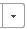 поле Подразделение выберите подразделение, в котором работает данный сотрудник, из соответствующего списка спомощью кнопки .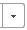 Для предоставления доступа на вход в программу необходимо включить флажок Вход в программу разрешен. Флажок может быть позднее выключен в любой момент времени, например, при увольнении254Пользователи информационной базы.сотрудника или по другим причинам. При этом не рекомендуется удалять неактивных пользователей, т.к. на них могут быть ссылки из документов и других объектов программы. В таких случаях нужно включить флажок Недействителен (см. выше), при этом автоматически выключается флажок Вход в программу разрешен.При переключении флажка Вход в программу разрешен меняется статус пользователя в списке пользователей информационной базы. Подробнее см. в разделеПерейдите по ссылке, для того чтобы Установить ограничение на вход в программу.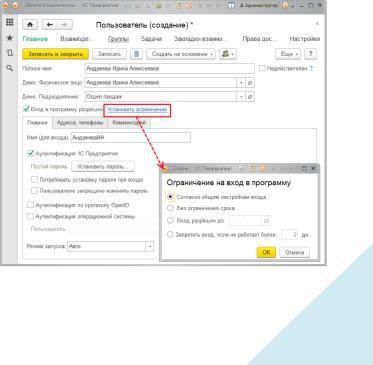 помощью переключателя можно установить Ограничение на вход впрограмму:255Согласно общим настройкам входа – установлено по умолчанию; Без ограничения срока;Вход разрешен до (установите срок–введите дату вручную иливыберите из календаря с помощью кнопки ). Для защиты от несанкционированного доступа к программе у всех пользователей предусмотрен Срок действия, который позволяет автоматически отключить пользователя по достижению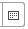 указанной даты;Запретить вход, если не работает более (укажите количестводней) – если пользователь не войдет в программу больше указанного количества дней, то вход в программу будет невозможен. В этом случае пользователь должен будет обратиться к администратору для возобновления работы в программе.Ограничения отражаются в карточке пользователя, также на всех пользователей и внешних пользователей их можно просмотреть в отчете Сведения о пользователях (внешних пользователях).Подробнее см.раздел Отчет Сведения о пользователях. Ссылка принимает значениеИзменить ограничение.256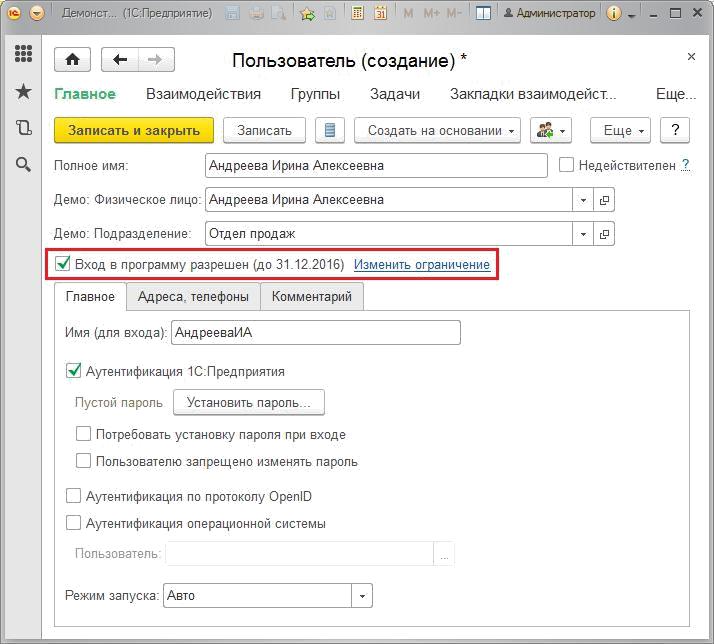 программе возможно прекращение работы пользователей, которым сняли флажок Вход в программу разрешен, интерактивно или программно в связи с окончанием срока действия.Открытые сеансы пользователей автоматически завершаются не более чем через 25 минут после того, как вход в программу был запрещен.257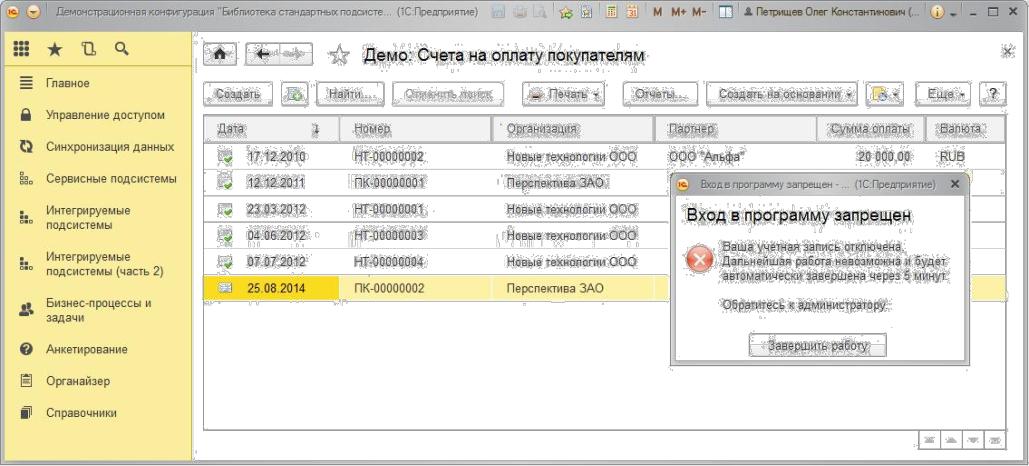 Затем необходимо заполнить поля на вкладке Главное.Введите Имя(для входа), которое требуется вводить при запуске программы. Программа автоматически предлагает имя для входапо умолчанию, составленное из полного имени.Поле Режим запуска заполнено программой по умолчанию (Авто). Рекомендуется выбирать режим Авто. Подробнее о режимах запуска (Авто, обычное приложение, управляемое приложение) см. книгу «1С:Предприятие 8.3. Руководство администратора».Ввод нового пользователя системы можно осуществить при помощи обработки «Ввод клиента,пользователя».АутентификацияЕсли необходимо, чтобы пользователь входил в программу с паролем, который будет проверять программа 1С:Предприятие, на вкладкеГлавное включите флажок Аутентификация 1С:Предприятия (включается поумолчанию вместе с флажком Вход в программу разрешен).258Состояние аутентификации 1С:Предприятия выводится под флажком.Нажмите кнопку Установить Пароль.Введите Новый пароль для входа в программу, напишите его повторно в поле Подтверждение. В целях информационной безопасности рекомендуется задавать пароли для пользователей, не оставлять это поле пустым.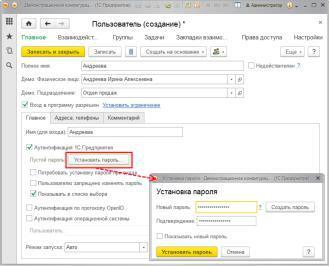 Хороший пароль должен состоять не менее чем из восьми символов, включать в себя заглавные и прописные латинские буквы, цифры, символы (подчеркивание, скобки и т.д.) и быть малопонятным выражением. Нежелательно, чтобы пароль совпадал с именем пользователя, полностью состоял из цифр, содержал понятные слова, содержал чередующиеся группы символов. Примеры хороших паролей:“nj7{jhjibq*Gfhjkm, F5”njnGhkmNj;t{HI. Примеры неудачных паролей:259Иванов, qwerty, 12345678, 123123123.Подробнее см.книгу1С:Предприятие 8.3. Руководство администратора.программе предусмотрена возможность автоматической проверки сложности пароля раздельно для внутренних и внешних пользователей. Подробнее см. раздел Настройки входа.По умолчанию в целях безопасности пароль при вводе не показывается. Для того чтобы видеть, какие символы вводятся, включите флажок Показывать новый пароль.Если самостоятельно придумать пароль трудно, то можно воспользоваться кнопкой Создать пароль.Пароль будет создан программой. Запомните его или скопируйте в буфер обмена. Нажмите кнопку Закрыть. Напишите или вставьте из буфера обмена новый пароль в поля Новый пароль и Подтверждение.Нажмите кнопку Установить пароль.260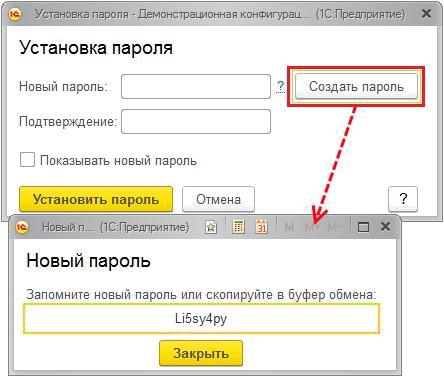 После этого состояние аутентификации 1С:Предприятие меняется на Пароль установлен.В карточке пользователя,которая доступна вперсональных настройках программы, кнопка меняет значение наСменить пароль.261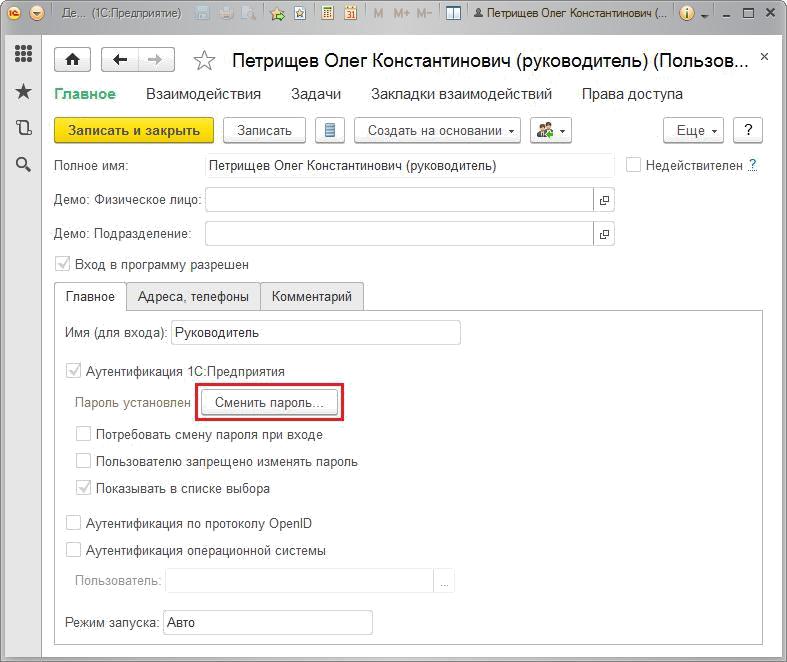 Для удобства администрирования и обеспечения безопасности у всех пользователей предусмотрен флажок реквизит Потребовать сменупароля при входе,который нужен,чтобы пользователь сменил пароль,заданный администратором, на свой. Включите флажок, в этом случае пользователь будет обязан самостоятельно ввести свой пароль, который больше никто не будет знать.Если для пользователя флажок включен, то при его входе в программу открывается пустая начальная страница, программа требует установить пароль. Если попытаться обойти установку пароля, закрыв окно, то программа завершает работу.Введите Старый пароль. Затем Новый пароль и Подтверждение.262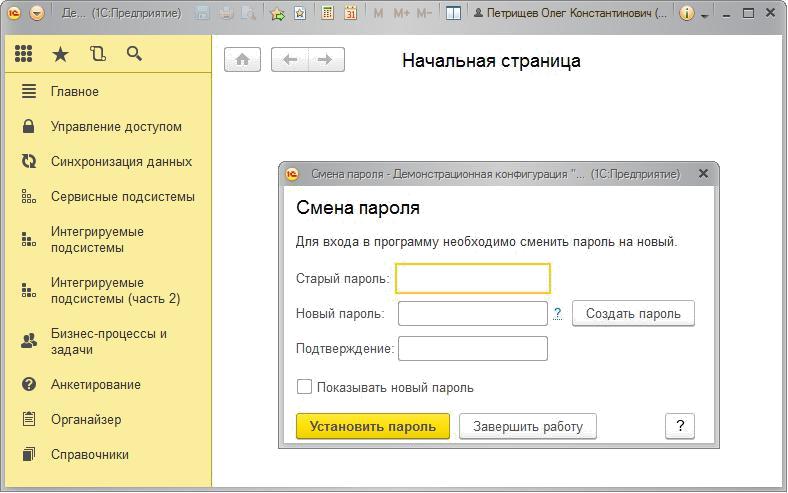 Если флажок Потребовать смену пароля при входе не включен и установленный ранее пароль не устраивает по каким-то причинам, то можно поменять его в любой момент (необходимо учитывать, что на частоту смены пароля могут быть ограничения, см. раздел Настройкивхода).Состояние реквизитов Потребовать смену пароля при входе и Срокдействия пароля можно проконтролировать в карточке пользователя и вотчете Сведения о пользователях (внешних пользователях).Сменить пароль после входа в программу можно по соответствующейкоманде в панели Сервис раздела Главное.263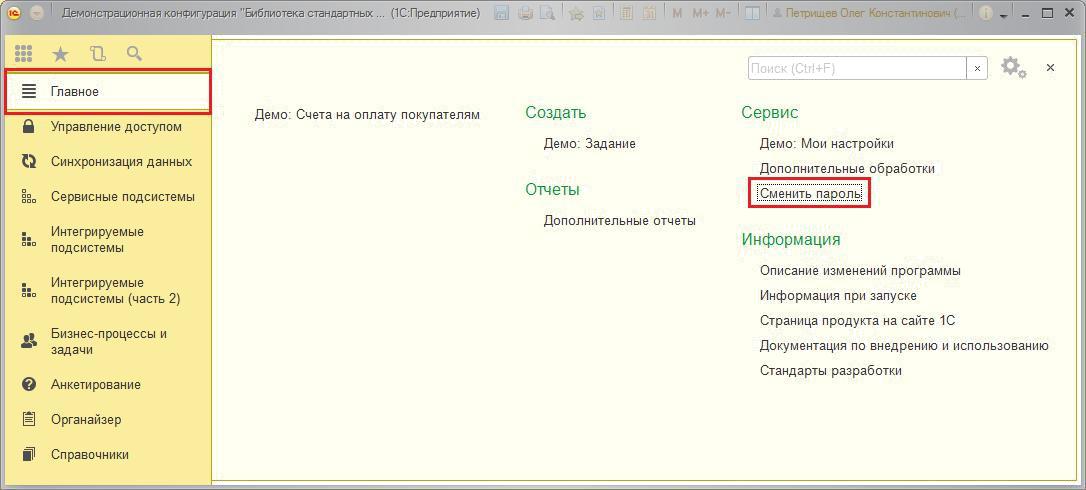 Пользователь программы также может сменить свой пароль, открыв свою учетную запись в окне Мои настройки (подробнее см. раздел Персональные настройки).Если пароли в программе должен будет вводить только администратор,включите флажок Пользователю запрещено изменять пароль. В этом случае при открытии учетной записи пользователем кнопка Установить (Сменить) пароль станет недоступной.264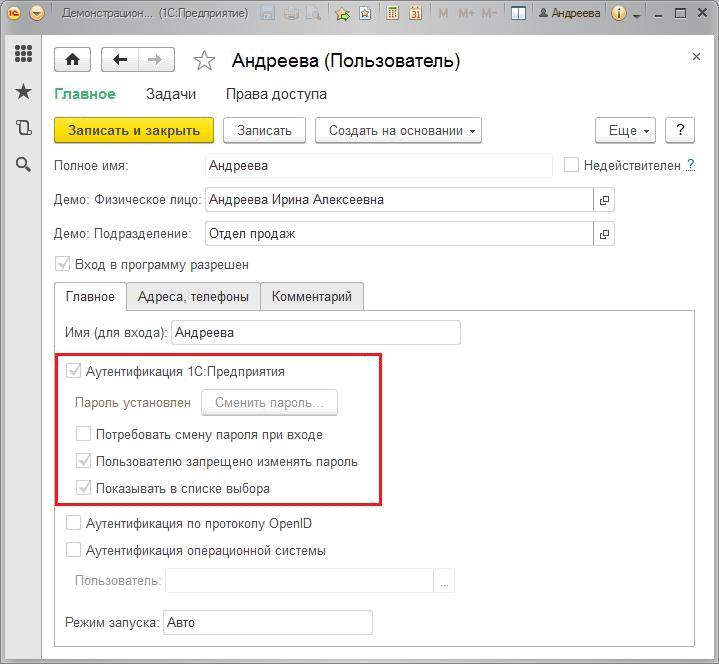 Для того чтобы включить пользователя в список выбора в окне1С:Предприятие. Доступ к информационной базе,которое выводитсяпри начале работы с программой, включите флажок Показывать в спискевыбора.265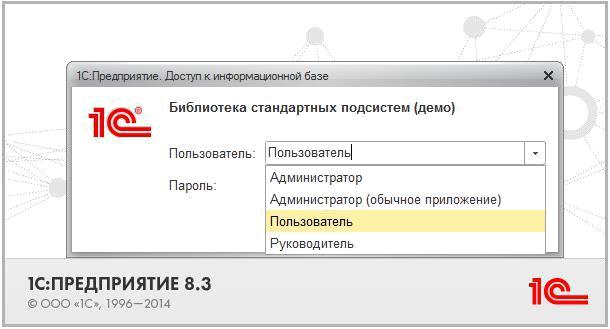 Если флажок Показывать в списке выбора у пользователя не включен, то при входе в программу имя такого пользователя будет скрыто из списка выбора.Если в настройках программы включен флажок Использовать внешнихпользователей,то этот флажок скрыт.Подробнее см.разделНастройкапрограммы.В этом случае список выбора будет пустым.Если внешние пользователи в программе запрещены, то флажок Показывать в списке выбора по умолчанию включен.При необходимости включите флажок Аутентификация по протоколуOpenID.Это открытая децентрализованная система аутентификациипользователей, которая позволяет пользователю иметь один логин-пароль для различных веб-сайтов. Данный вид аутентификации доступенвеб-клиенте и тонком клиенте, который работает через веб-сервер. Для корректной работы программы в этом случае должен быть также включен флажок Аутентификация1С:Предприятия. Подробнее см. книгу 1С:Предприятие 8.3. Руководство администратора.Для того чтобы упростить вход в программу, можно включить флажок Аутентификация операционной системы,в поле Пользователь с266помощью кнопки  Выберите,под каким именем данныйпользователь работает в операционной системе. Под этим именем он будет входить в программу.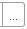 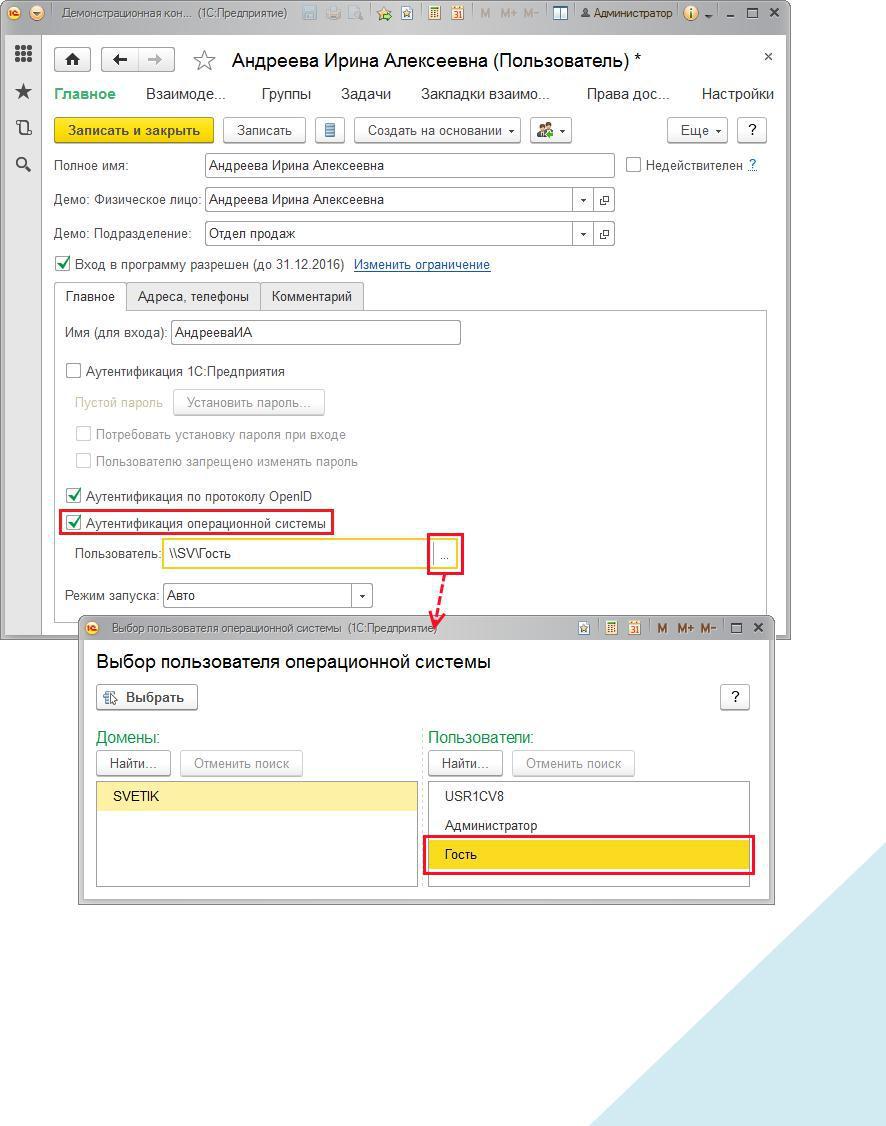 Если ни один флажок Аутентификация не включен, то автоматически выключается и флажок Вход в программу разрешен.267Адреса, телефоныНа вкладке Адреса,телефоны можно ввести E-mail и другую предусмотренную контактную информацию. Подробнее см. раздел документации Контактная информация.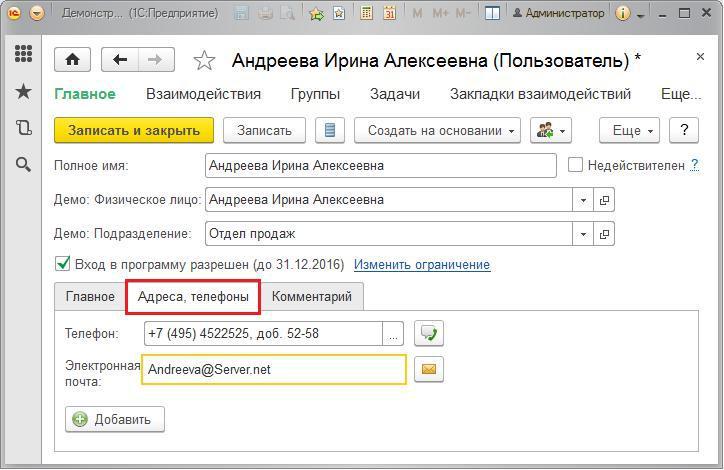 КомментарийНа вкладке Комментарий при необходимости напишите дополнительную информацию о пользователе.268Ведение групп пользователей.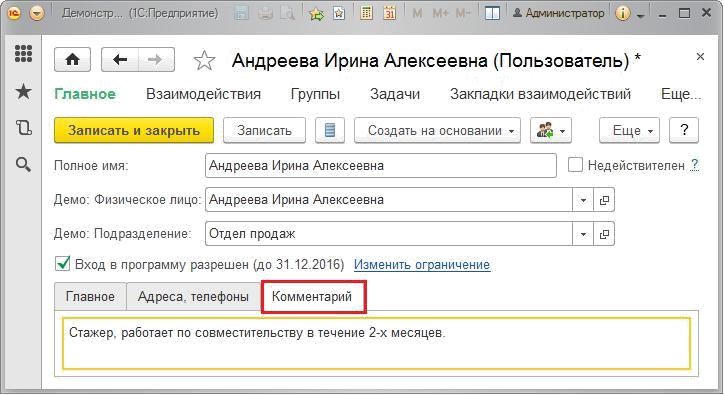 Группы и права доступаЕсли в программе включено использование групп пользователей, то пользователя во время ввода можно включить в одну или несколько групп. Для этого можно воспользоваться командой Группы на панели навигации. С помощью флажков выберите одну или несколько групп. Группе пользователей можно назначить общие права доступа. Подробнее о группах см. раздел269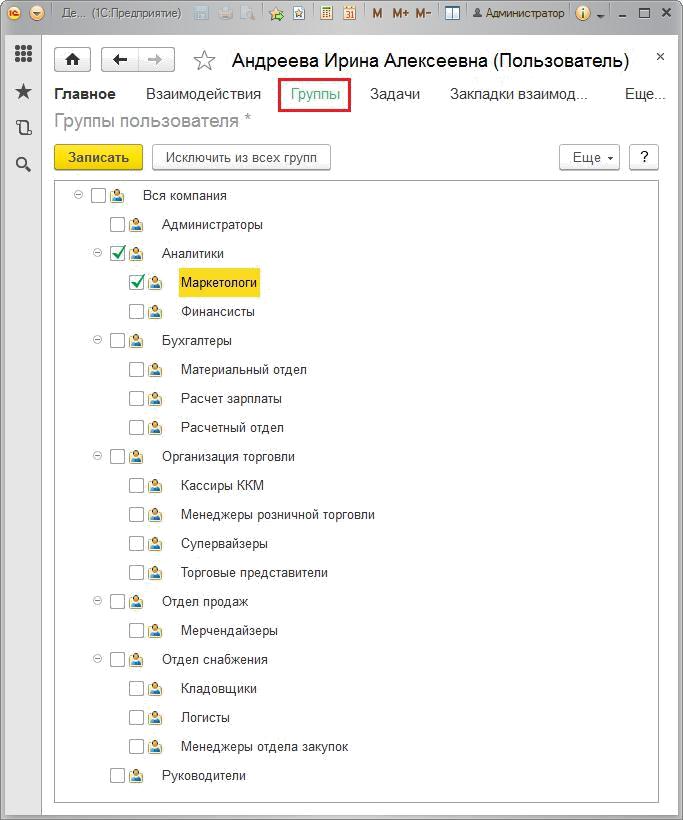 Для того чтобы быстро отменить свой выбор, нажмите кнопку Исключитьиз всех групп.270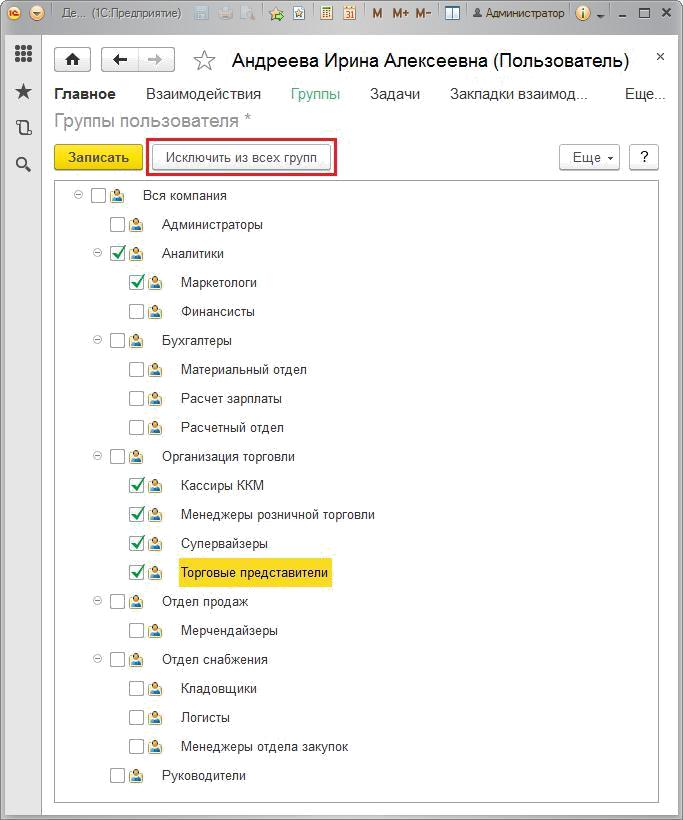 списке Разрешенные действия(роли) можно назначить пользователю одну или несколько ролей, которые в совокупности образуют его персональные настройки прав доступа. Роль определяет совокупность действий над объектами информационной базы (ИБ), которые может выполнять пользователь. Роли могут соответствовать различным должностным обязанностям (или видам деятельности) пользователей, или соотноситься с более мелкими функциями. Например, роль Бухгалтер271предоставляет доступ к функциональному блоку, необходимому для выполнения должностных обязанностей бухгалтера, а для включения отдельной возможности просмотра файлов пользователю может быть дополнительно назначена роль Чтение файлов.Назначить роли можно, включив нужные флажки. По умолчанию роли расположены в алфавитном порядке. С помощью соответствующей команды меню Еще можно расположить роли По подсистемам.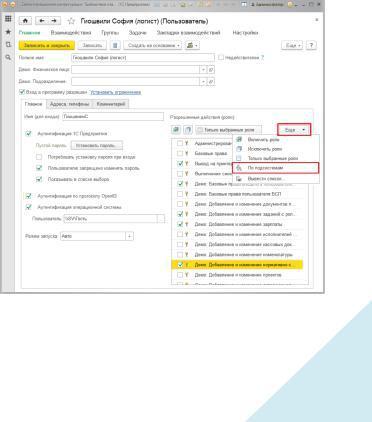 Далее необходимо настроить права доступа пользователей. С помощью команды Права доступа в панели навигации можно перейти к списку групп доступа, в которые входит пользователь. Подробнее о настройке групп доступа см. раздел документации Управление доступом.272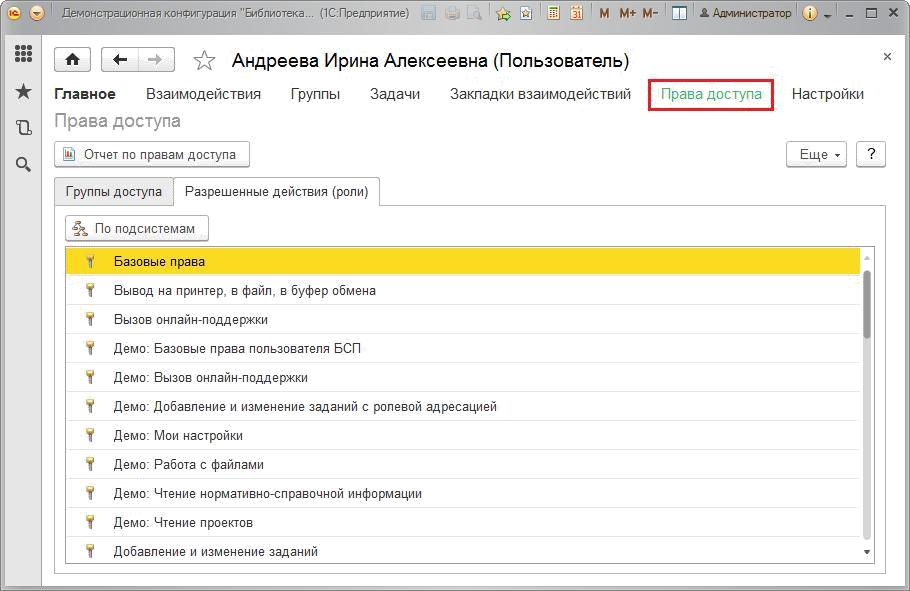 помощью соответствующей команды панели навигации можно открыть Настройки пользователя и изменить их.Подробнее см.разделУправление настройками пользователей.273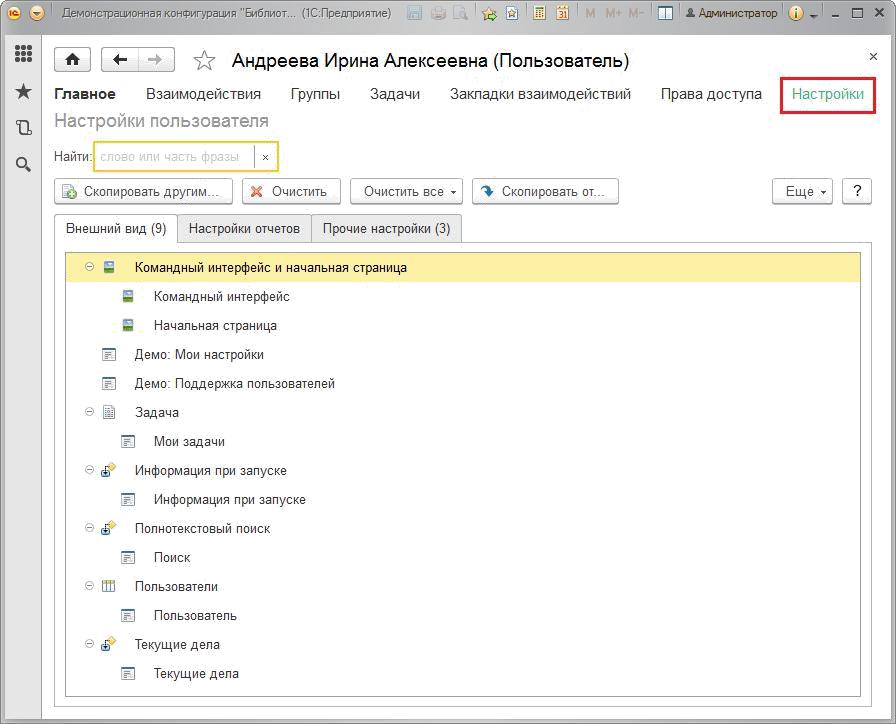 Ведение групп пользователейДля ввода новой группы пользователей нажмите кнопку  в списке Пользователи.Работа с группами внешних пользователей проводитсяаналогично.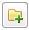 Введите Наименование группы.Данную группу можно подчинить одной из имеющихся в списке, для этого нужно заполнить поле Входит в группу, выбрав группу из списка.При необходимости заполните поле Комментарий (располагается на отдельной вкладке, в поле можно ввести различную дополнительную информацию о группе).274Для добавления в группу сразу нескольких пользователей нажмите кнопку Подобрать.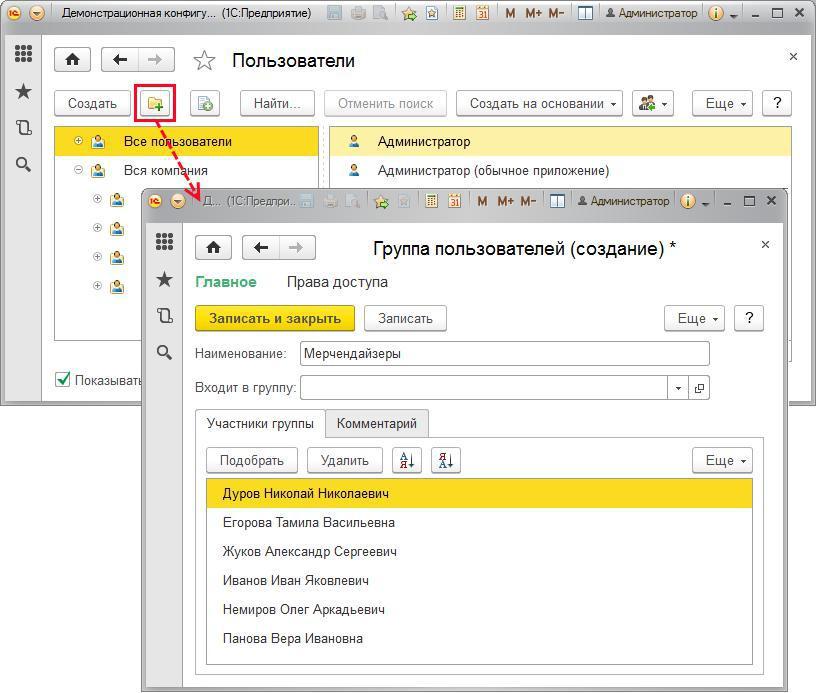 помощью списка Подбор участников группы пользователей можно выбрать одного или нескольких пользователей. Окно выбора состоит из двух частей. В левой части располагаются списки Группы пользователей и Пользователи в группе.правой части окна находится список Выбранные пользователи игруппы,при этом программа ведет подсчет выбранных пользователей.При выборе группы в нижней половине левой части окна отражаются пользователи, входящие в группу. По умолчанию выбрана группа Всепользователи.275Выбор пользователя можно осуществить двойным щелчком левой кнопки мыши. Также можно выделить нужных пользователей, затем с помощью стрелок перенести их в правую часть окна. Отменить свой выбор можно аналогичными действиями, убрав пользователей из правой части окна.данном списке доступны все команды для работы с пользователями(подробнее см. раздел Список пользователей).Для подтверждения выбора пользователей и возвращения к вводу группы нажмите кнопку Завершить и закрыть.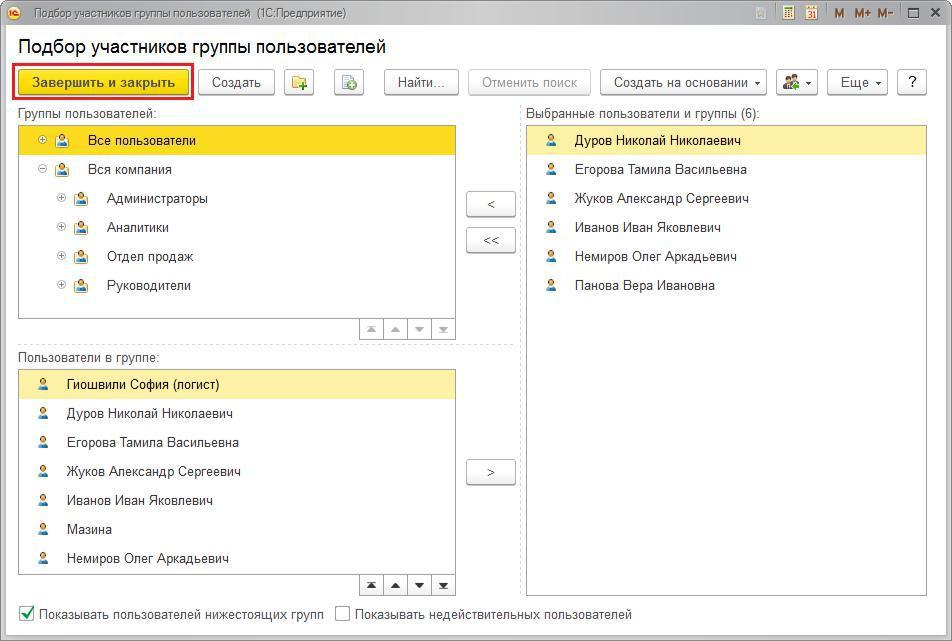 списке Пользователи для быстрого размещения выделенного пользователя в группах можно воспользоваться командой меню Еще или контекстного меню по правой кнопке мыши Назначить группы.Один и тот же пользователь может одновременно входить в разные группы. Такая необходимость может возникнуть, если пользователь временно совмещает работу на нескольких участках, которым впрограмме соответствуют разные группы.276Включите флажки для размещения пользователя в нужных группах.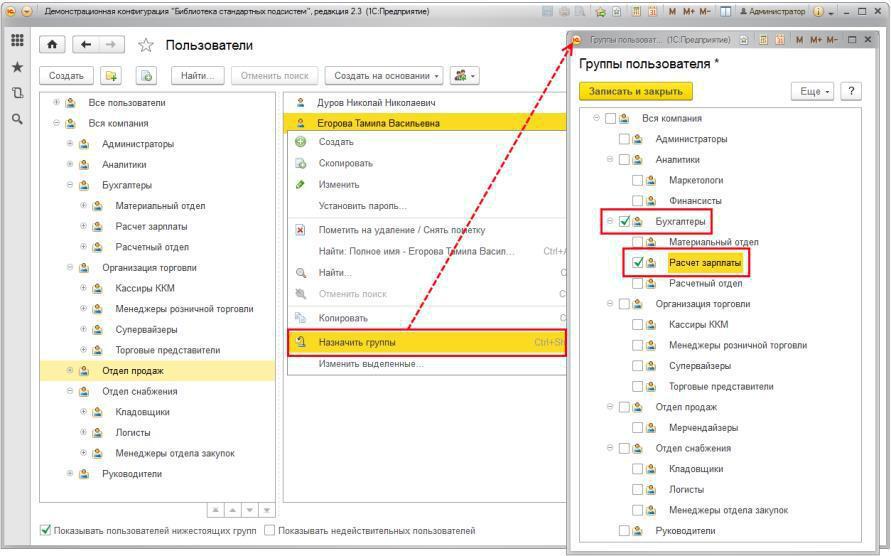 Пользователей также можно перетаскивать с помощью мыши из одной группы в другую (для использования этой возможности нужно выключить флажок Показывать пользователей дочерних групп).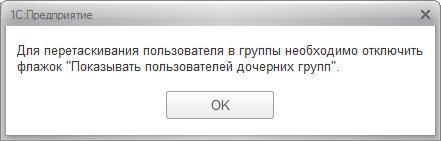 Перетащите одного или нескольких пользователей в нужную группу, затем подтвердите свой выбор, нажав кнопку Да, или отмените с помощью кнопки Нет.277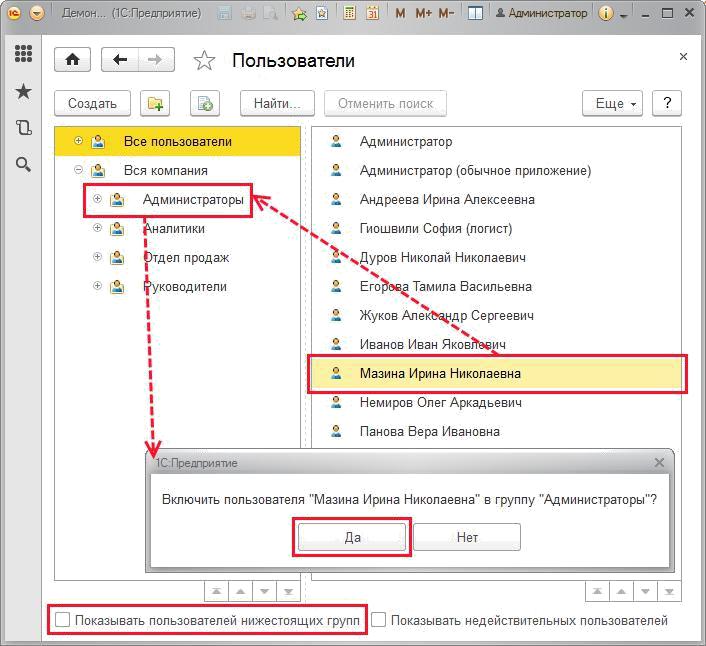 Для установки группе пользователей прав доступа нажмите кнопку Записать,затем выполните команду Права доступа на панели навигации.278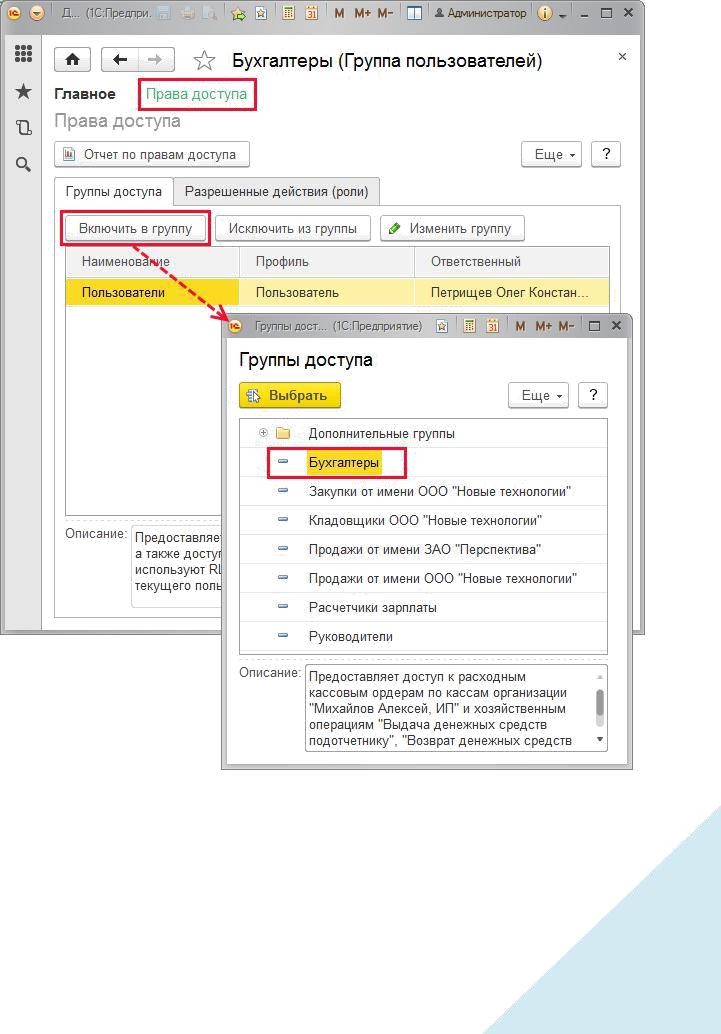 На вкладке Группы доступа включите данную группу пользователей в одну или в несколько групп доступа. Для этого нажмите кнопку Включить вгруппу,выберите группы доступа из списка.Обратите внимание,что создатьгруппу доступа в данном списке невозможно, также невозможноПосле этого на вкладке Разрешенные действия(роли) можно посмотреть итоговый список действий, которые могут выполнять в программе пользователи этой группы. С помощью кнопки Отчет поправам доступа можно просмотреть права доступа группы.Подробнее огруппах доступа см. раздел документации Управление доступом.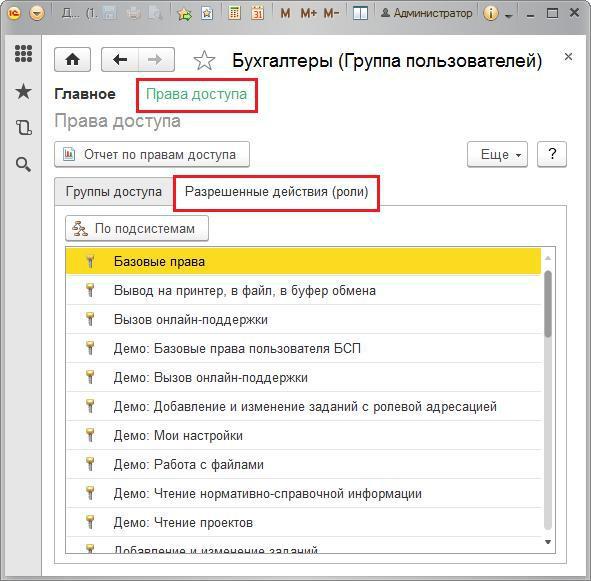 Также создать новую группу можно с помощью соответствующей команды контекстного меню по правой кнопке мыши в левой части списка Пользователи, выделенные группы можно также скопировать, изменить, пометить на удаление или снять пометку на удаление.280Для того чтобы включить группу пользователей в другую группу, воспользуйтесь командой Переместить в группу контекстного меню по правой кнопке мыши. Выберите группу для перемещения.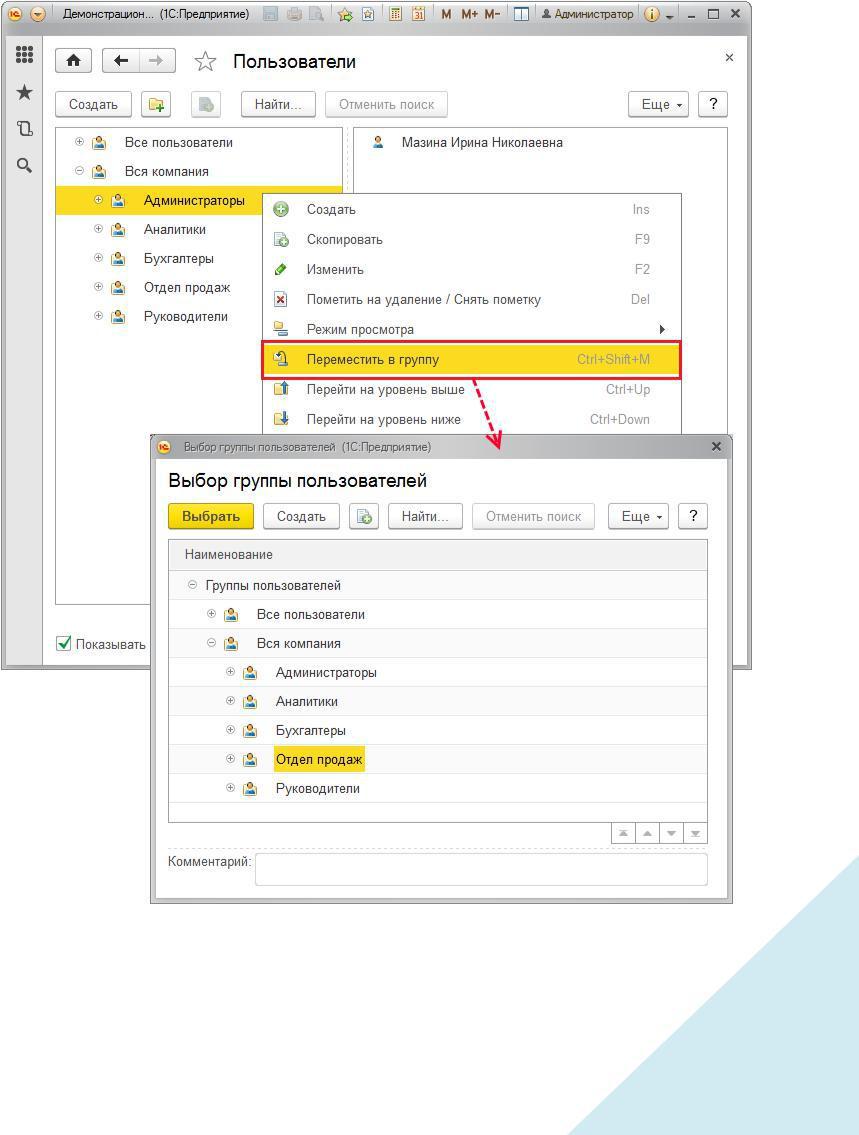 281Внешние пользователиВнешние пользователи программы разного типа, поэтому информация о них хранится в различных списках:Контрагенты;Для того чтобы внешние пользователи стали доступны, необходимо произвести соответствующие настройки (см. раздел Настройкапрограммы).При вводе или редактировании данных о контрагенте можно нажатькнопку  Внешний доступ,для того чтобы зарегистрировать его каквнешнего пользователя.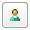 282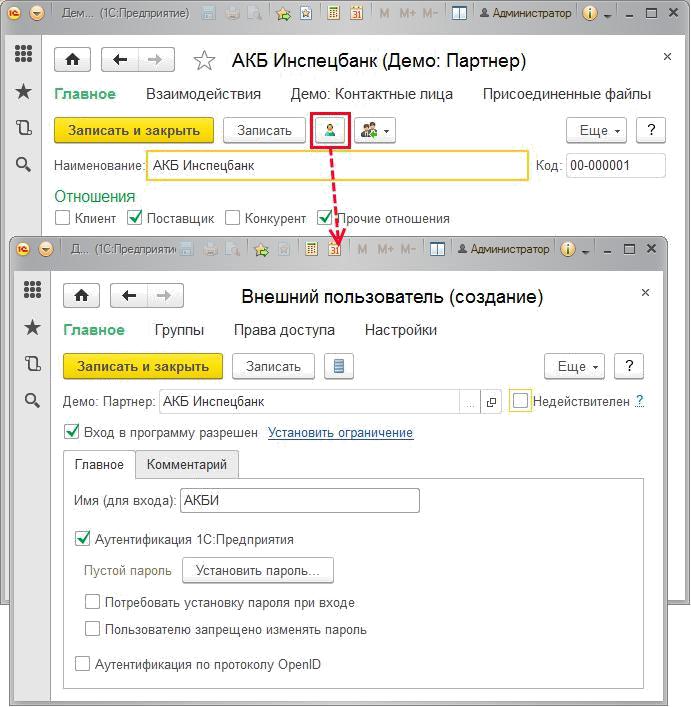 Программа автоматически заполнит поле Контрагент, с которым связан данный внешний пользователь. Поле редактированию не подлежит.Если внешний пользователь больше не работает в программе (например, с контрагентом прекращены отношения и т.д.), но в программе введены данные, где он фигурирует (например, он являлся автором документов, исполнителем задач, и т.п.), то его невозможно удалить. Для того чтобы скрывать таких внешних пользователей в различных списках выбора, можно воспользоваться флажком Недействителен. Включение у внешнего пользователя флажка Недействителен доступно администратору программы и ответственному за список пользователей.283Ввод нового пользователя.Флажок можно выключить в любой момент времени. Подробнее см.раздел Ввод нового пользователя.По умолчанию новый внешний пользователь не имеет доступа на вход в программу. Для предоставления доступа необходимо включить флажокВход в программу разрешен,после этого можно задать Имя (для входа)установить пароль для входа в программу, а также ввести ограничения для входа внешнего пользователя.Для того чтобы внешний пользователь при входе в программу ввел свой пароль, который будет известен только ему, включите флажокПотребовать установку пароля при входе.При необходимости включите флажок Пользователю запрещеноизменять пароль.При необходимости включите флажок Аутентификация по протоколуOpenID.Подробнее см.в разделе284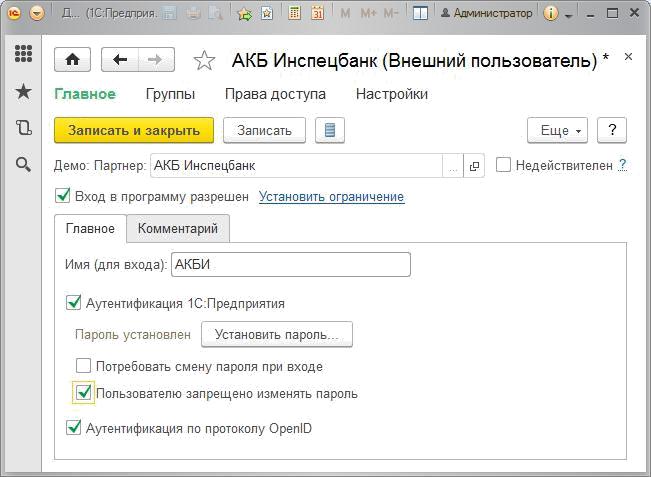 списках также можно воспользоваться кнопкой  Внешний доступ.Для этого выделите нужный элемент списка. Обратите внимание, что элементы списка, у которых уже имеется внешний доступ, обозначены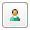 значком  в колонке  Предоставлен внешний доступ.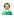 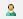 285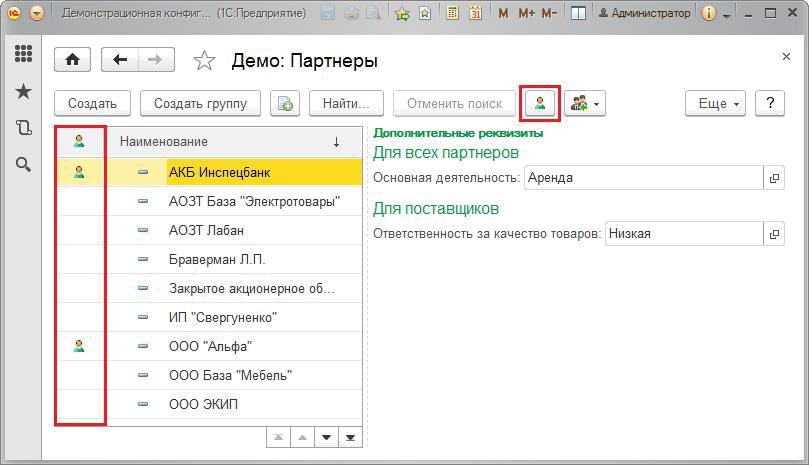 Настройка прав внешних пользователей аналогична настройке прав пользователей, см. раздел Ввод нового пользователя.Список внешних пользователейСписок Внешние пользователи можно открыть с помощью соответствующей ссылки раздела Администрирование – Настройки пользователей и прав – Внешние пользователи.списке можно отбирать внешних пользователей только нужных видов (например, вывести только контрагентов). Для этого в поле Вид нажмитекнопку  Выбрать,с помощью флажков укажите нужные видывнешних пользователей. Отбор по виду доступен и в списке выбора внешних пользователей (например, при подборе внешних пользователей в группы и т.п.).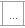 286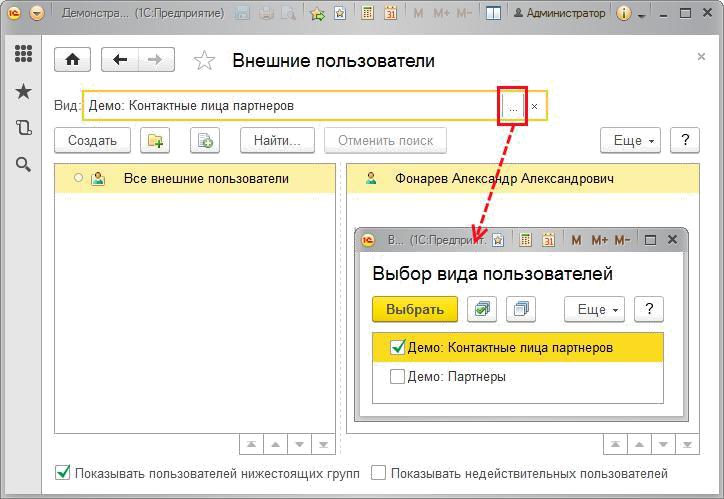 Если в программе предусмотрены группы пользователей (см. раздел Настройка программы),то внешних пользователей в списке также можногруппировать, например, по видам отношений с ними: партнеры, контрагенты и т.д. Для этого в левой части списка необходимо создать необходимое количество групп внешних пользователей и добавить в них внешних пользователей. Работа с группами внешних пользователей осуществляется аналогично работе с группами пользователей (см. раздел Ведение групп пользователей).287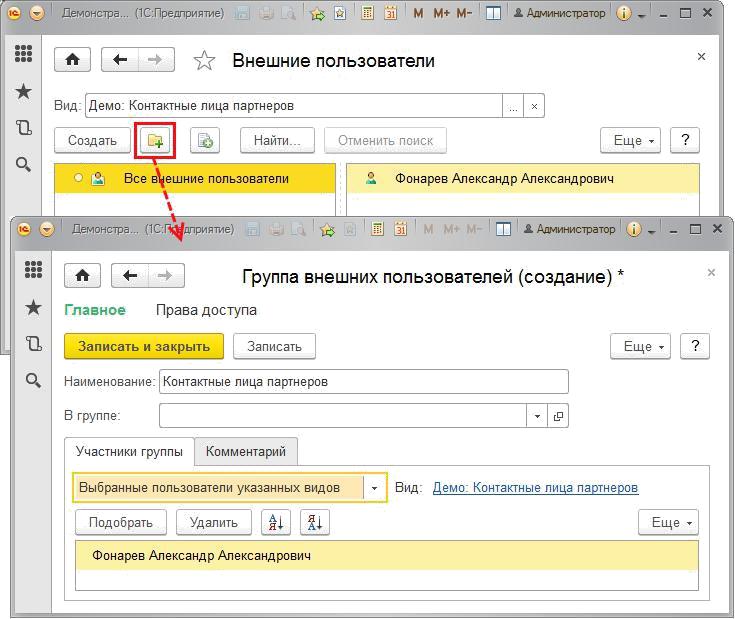 При настройке состава участников групп внешних пользователей в группы можно добавлять всех внешних пользователей нескольких видов (например, все партнеры и респонденты) или только выбранных пользователей указанных видов.Укажите с помощью кнопки , какие пользователи будут включены в данную группу: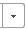 Выбранные пользователи указанных видов; Все пользователи указанных видов.По ссылке Вид, которая по умолчанию принимает значение Не указан, перейдите к выбору вида пользователей.288Группы ипомощью флажков укажите вид внешних пользователей, например, Контрагенты.После подтверждения выбора ссылка указываетвыбранные виды внешних пользователей.После этого можно приступить к выбору конкретных участников группы среди внешних пользователей указанного вида. В остальном работа с группами внешних пользователей аналогична работе с группами внутренних пользователей программы. Подробнее см. разделыправа доступаиВедение групп пользователей.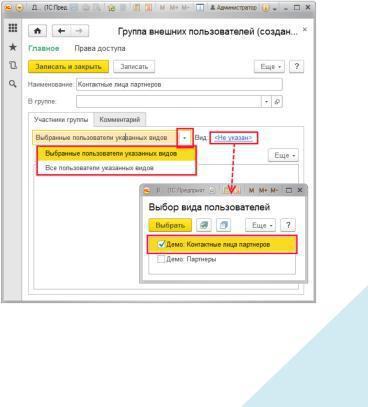 Ввести нового внешнего пользователя также можно в списке Внешниепользователи с помощью кнопки Создать.289Связь	внешнего	пользователя	с	конкретным	элементом	спискапрограммы необходимо указать в поле Объект. С помощью кнопки  Выберите нужный список,затем в предлагаемом списке выберитенужное значение.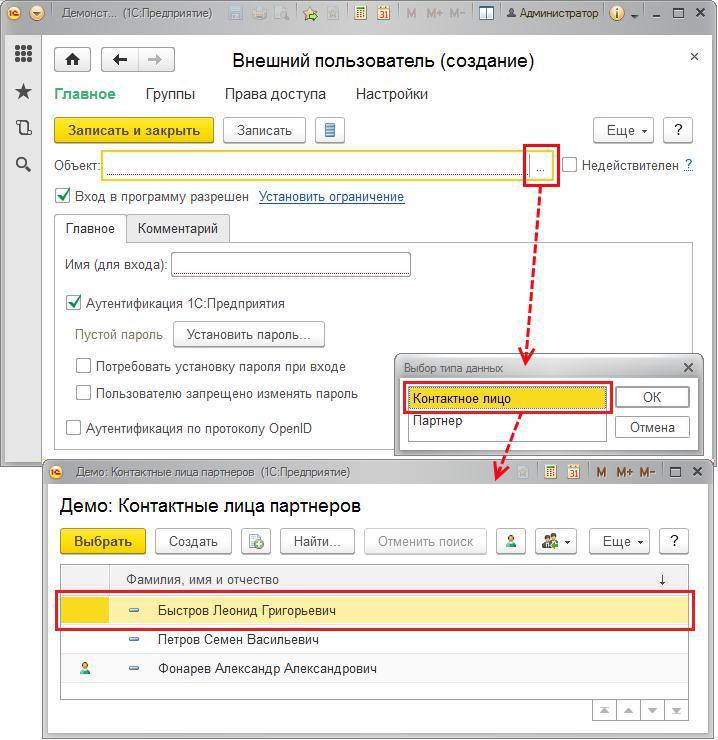 После завершения выбора из списка автоматически заполняются поля Объект и Имя (для входа).Заполните остальные сведения о внешнем пользователе. Подробнее см.раздел Ввод нового пользователя.290Обратите внимание, что в списке выбора значком  обозначены объекты программы, которым уже предоставлен внешний доступ. Их выбрать уже нельзя, при записи такого внешнего пользователя программа выдает сообщение об ошибке.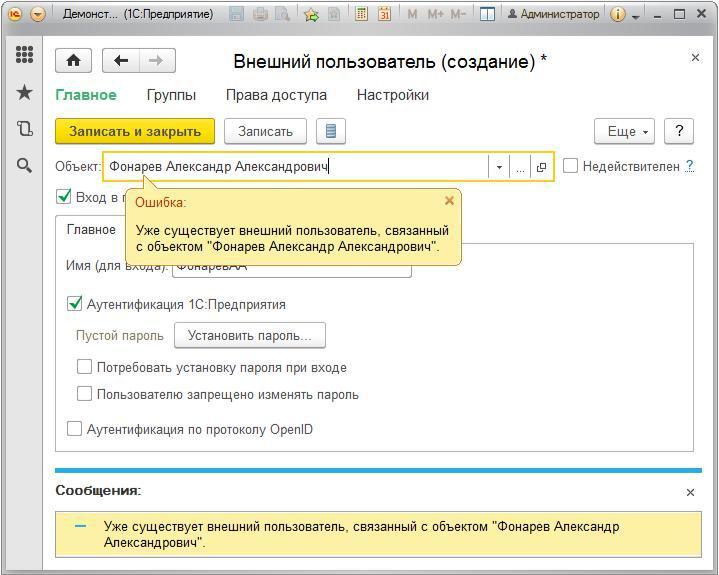 После сохранения программа указывает объект, с которым связан внешний пользователь. Это поле редактировать больше нельзя. Спомощью кнопки  Открыть можно просмотреть данные внешнегопользователя в соответствующем списке, при наличии соответствующих прав заполнить недостающую информацию о нем.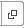 291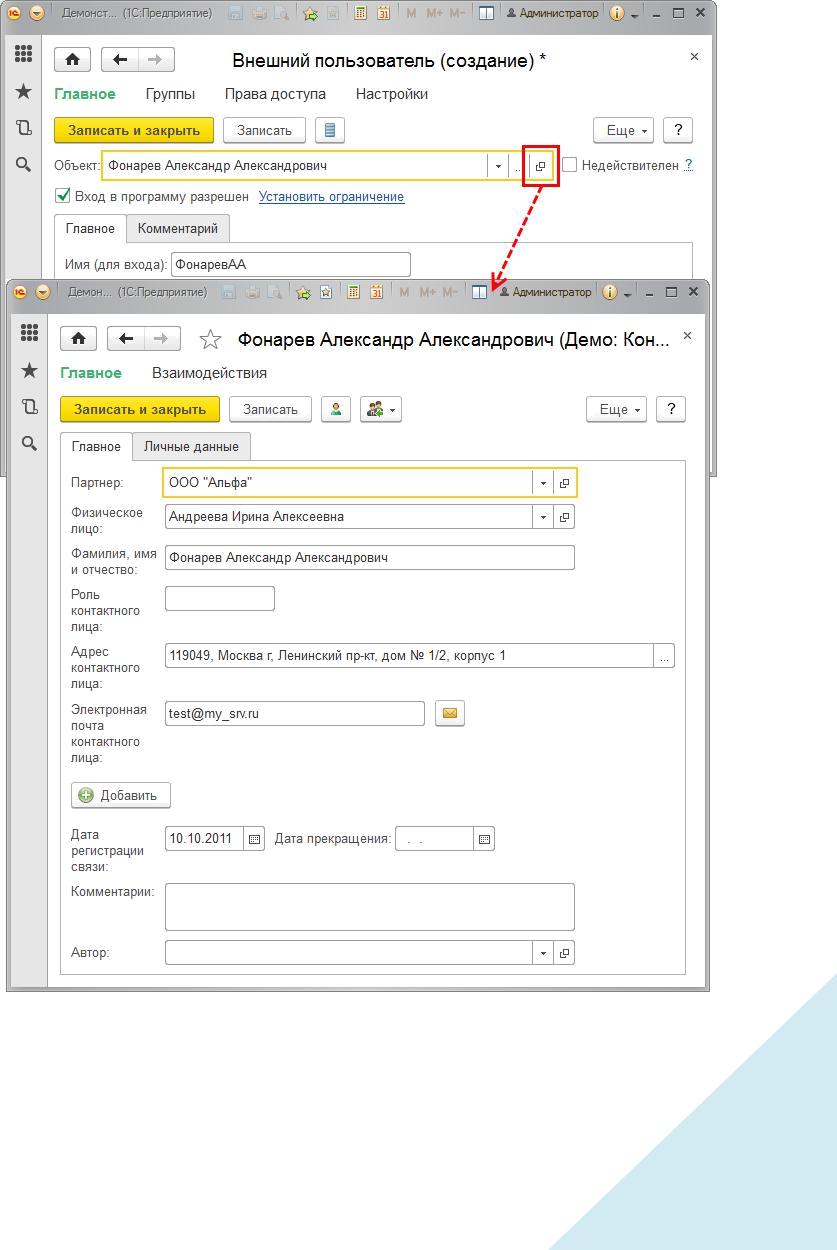 остальном работа со списком внешних пользователей не отличается от работы со списком пользователей. См. раздел Список пользователей.292Настройка прав внешних пользователей аналогична настройке прав пользователей, см. раздел Группы и права доступа.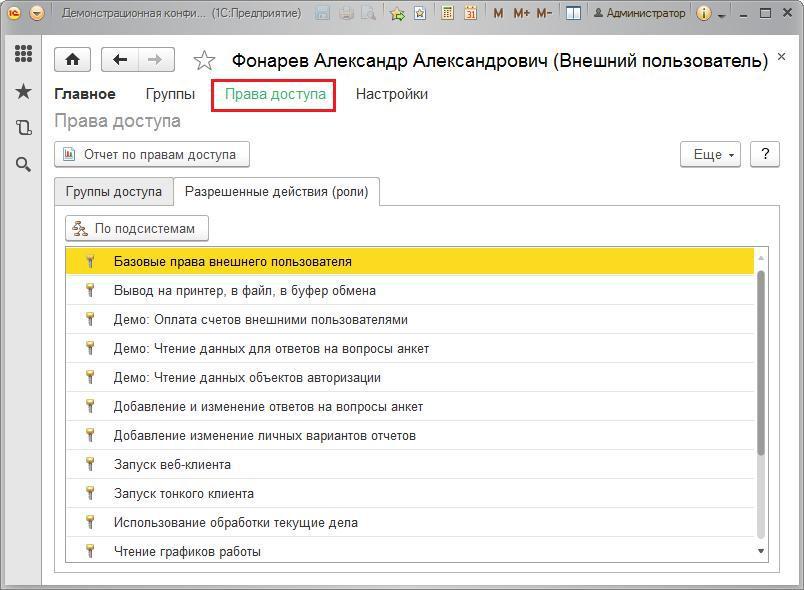 Подробнее об организации доступа внешних пользователей см. раздел документации Управление доступом.Пользователи информационной базыПримечание: не следует для настройки прав доступа пользователейиспользовать режим конфигурирования 1С:Предприятия.Каждая запись в списке Пользователи (и Внешние пользователи)соответствует одной учетной записи в списке пользователей ИБ в Конфигураторе.В нештатных ситуациях(при сбоях или при неправильномадминистрировании) возможна рассинхронизация этих списков.293Для удобства синхронизации списка пользователей ИБ в Конфигураторесо списками Пользователи и Внешние пользователи в программе предусмотрен список Пользователи информационной базы (открывается из списков Пользователи и Внешние пользователи соответствующей командой меню Еще).При записи пользователя (или внешнего пользователя) вместе с ним автоматически создается или изменяется соответствующий ему пользователь ИБ. Однако есть ряд ситуаций, когда список пользователей ИБ становится несогласованным со списком пользователей.Тогда с помощью данного списка могут быть решены следующие задачи:Найти «некорректных» пользователей ИБ:Программа автоматически сопоставляет пользователей ИБ и пользователей в списках;По	результатам	сопоставления	пользователи	ИБстановятся неактивными, если пользователи в программебыли	добавлены,	изменены	или	удалены	с	помощьюконфигуратора;Красным	шрифтом	выделены	пользователи	ИБ,	несопоставленные с пользователями в списках программы.Найти рассогласования списка пользователей ИБ со списками пользователей списков программы:если пользователь ИБ был добавлен с помощью Конфигуратора (или каким-либо нештатным программным способом), предлагается Сопоставить такого пользователя ИБ с пользователем в списке или Удалить с помощью соответствующей команды меню Еще;если пользователь ИБ был удален с помощью Конфигуратора (или каким-либо нештатным программным способом), но при этомосталась ссылка на него из пользователя в списке, предлагается294открыть пользователя в списке и перезаписать его, для тогочтобы очистить эту ссылку (или обновить эту ссылку путемсоздания нового пользователя ИБ);если полное имя пользователя ИБ было изменено с помощью Конфигуратора (или каким-либо нештатным программнымспособом), предлагается открыть пользователя в списке и перезаписать его, для того чтобы восстановить полное имя пользователя ИБ.Посмотреть список всех пользователей ИБ (этот список также доступен в Конфигураторе).списке выводятся сведения:Полное имя –полное имя пользователя ИБ(при рассогласованииможет не совпадать с полным именем пользователя в спискеПользователи (Внешние пользователи); Имя (для входа);Аутентификация 1С –принимает значение Да,если флажоквключен;Аутентификация OpenID –принимает значение Да,если флажоквключен; Аутентификация ОС – принимает значение Да, если флажоквключен, в этом случае указывается через запятую ПользовательОС –имя,с которым пользователь входит в ОС,и котороеиспользуется для входа в программу.Дополнительно выводится информация (по команде Еще–Изменитьформу):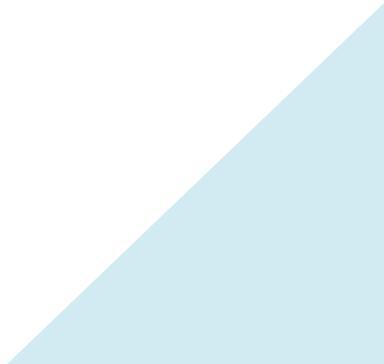 Сопоставлен с внешним пользователем –принимает значениеДа,если это внешний пользователь программы;Добавлен в конфигураторе –принимает значение Да илиИзменен в конфигураторе –принимает значение Да или остаетсяпустым, если значение поля Ложь; Удален в конфигураторе – принимает значение Да или остается пустым, если значение поля Ложь.Просмотр проблемных записей или всего спискаслучае рассинхронизации списков программа показывает проблемные, не сопоставленные записи, требующие вмешательства. По умолчанию в списке включен флажок Показать только добавленные,измененные илиудаленные с помощью конфигуратора.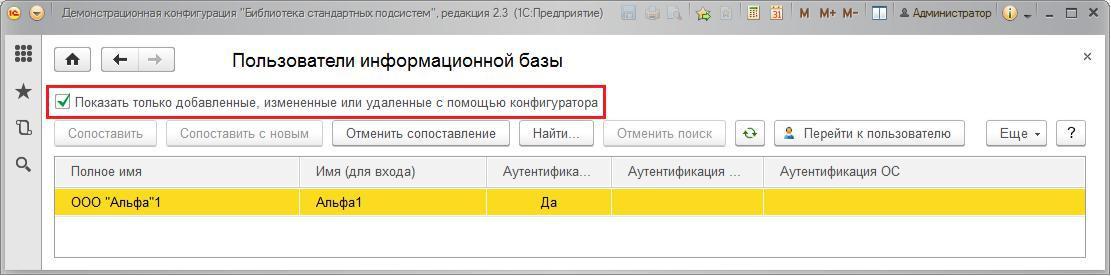 Выключите флажок, для того чтобы увидеть весь список пользователей ИБ.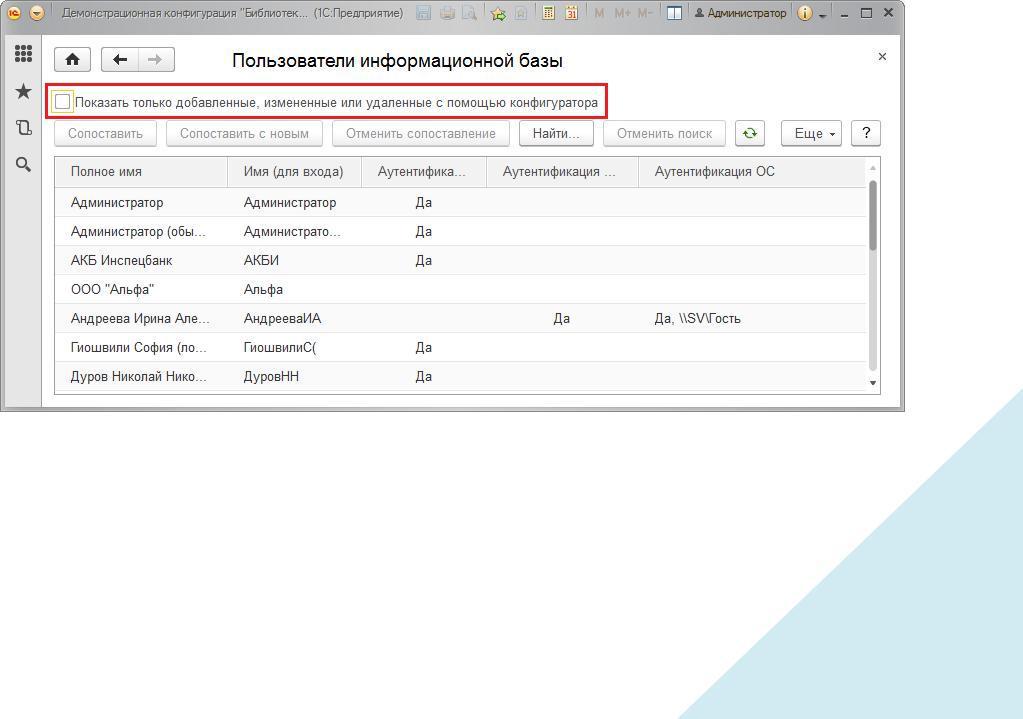 Сопоставление пользователейДля согласования списков в программе предусмотрены следующие возможности.296помощью кнопки Сопоставить можно вручную сопоставить пользователя ИБ с существующим в программе пользователем, для этого:выберите для сопоставления значение Пользователь илиВнешний пользователь,нажмите кнопку ОК;выберите пользователя из соответствующего списка двойнымщелчком мыши или выделив его и нажав Выбрать;открывшемся окне Пользователь(Внешний пользователь)внесите необходимые исправления. Подробнее см. разделы Вводнового пользователя,Внешние пользователи.НажмитеЗаписать изакрыть.После этого сопоставление списков будетвосстановлено.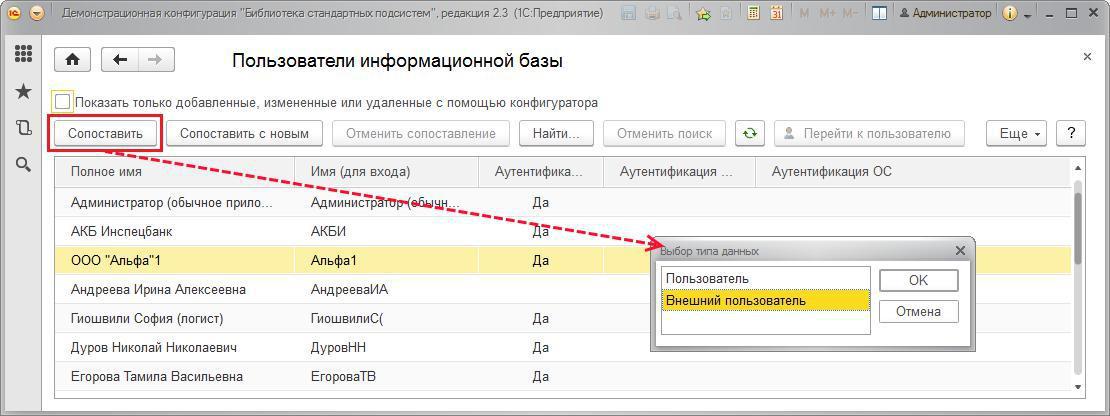 помощью кнопки Сопоставить с новым можно вручную сопоставить пользователя ИБ, введя нового пользователя, для этого:выберите для сопоставления значение Пользователь илиВнешний пользователь,нажмите кнопку ОК;введите нового пользователя (внешнего пользователя) программы. Подробнее см. раздел Ввод нового пользователя,Внешние пользователи. После записи данных сопоставлениесписков будет восстановлено.297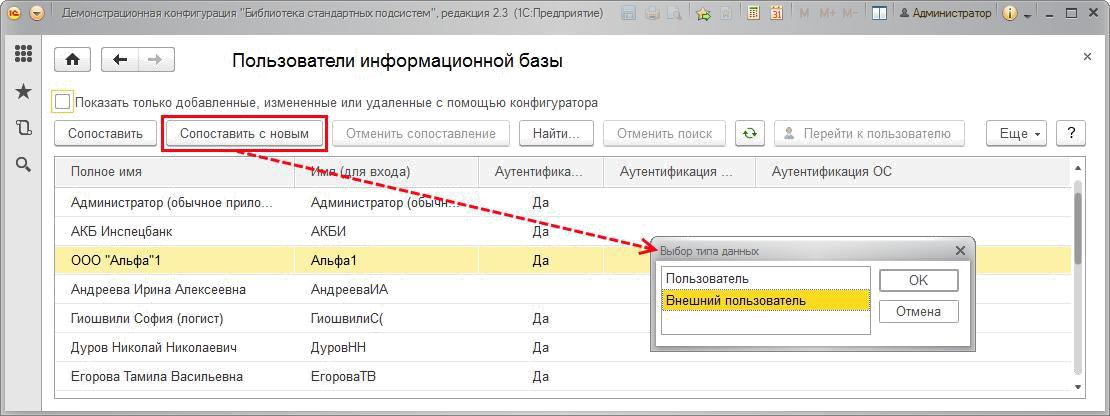 помощью кнопки Отменить сопоставление можно отменить автоматическое сопоставление выделенного пользователя ИБ и пользователя одного из списков программы, для того чтобы сопоставить их вручную. Отмена сопоставления требуется крайне редко – только если сопоставление было выполнено некорректно, например, при обновлении информационной базы, поэтому не рекомендуется отменять сопоставление по любой другой причине.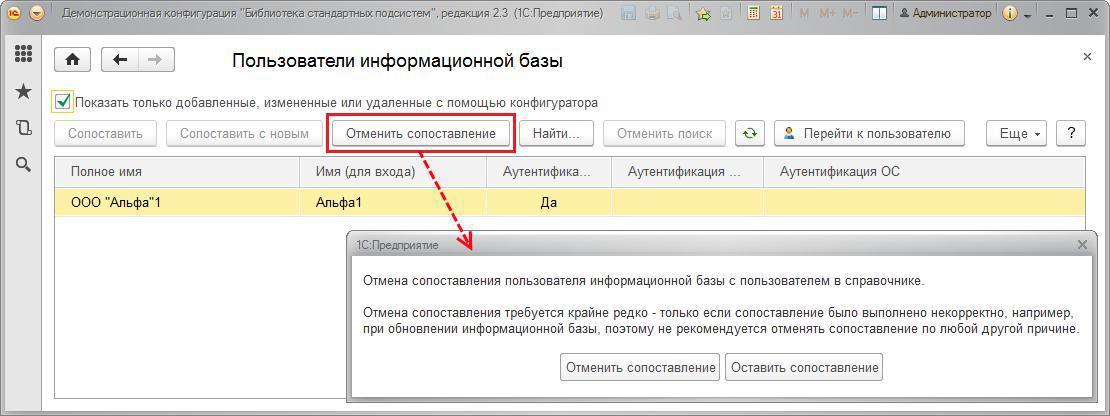 Для того чтобы просмотреть информацию о пользователе (внешнем пользователе), сопоставленном выделенному пользователю ИБ, нажмите кнопку Перейти к пользователю.298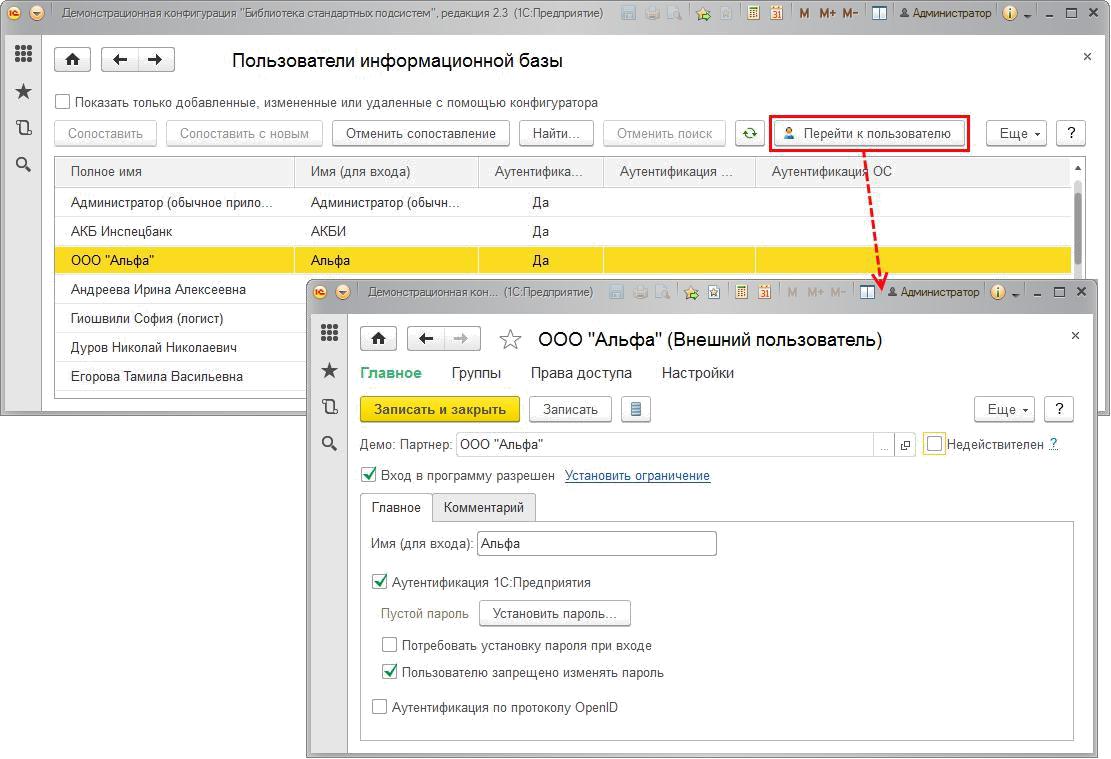 Отчет Сведения о пользователяхОтчет открывается из списка Пользователи (Внешние пользователи) по команде Еще–Сведения о пользователях (о внешних пользователях). Взависимости от вида списка программа автоматически выбирает нужный вариант отчета.Отчет предназначен для просмотра сведений о пользователях программы, включая настройки для входа (свойства пользователя информационной базы).Необходимость в отчете возникает, если требуется выполнить групповой анализ настроек для входа (имени для входа, видов аутентификации и других).отчете по умолчанию выдаются сведения:Полное имя пользователя;299Вход в программу разрешен –поле может принимать значениеДа или остается пустым;Имя (для входа);Аутентификация стандартная –поле может принимать значениеДа или остается пустым; Аутентификация ОС –поле можетпринимать значение Да илиостается пустым; Пользователь ОС – имя, с которым пользователь входит в ОС;Аутентификация OpenID –поле может принимать значение Даили остается пустым;Режим запуска.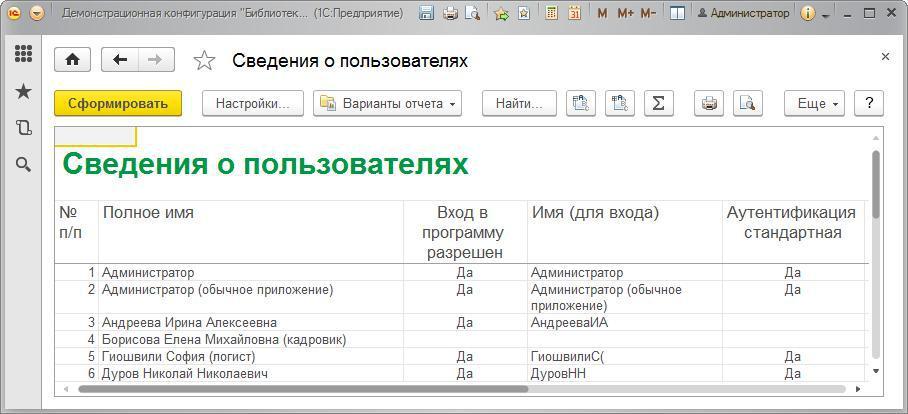 помощью кнопки Настройки можно открыть список полей и при необходимости добавить нужные поля в отчет. Например, можно добавить в отчет поля Потребовать смену пароля при входе и Срокдействия.Для этого перейдите в расширенный режим настроек и навкладке Поля и сортировки включите соответствующие флажки. Настройки запоминаются. Подробнее см. раздел документации Варианты отчетов.300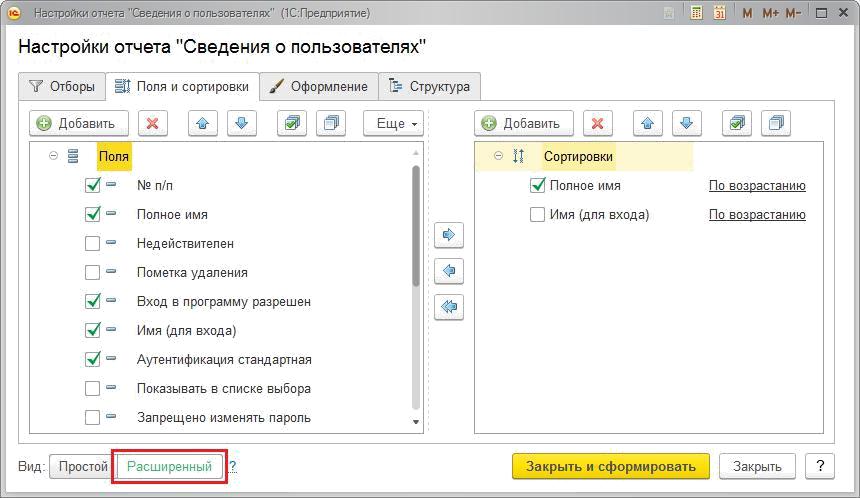 Отборы пользователейДля отбора пользователей по одному или нескольким параметрам откройте Настройки отчета с помощью соответствующей кнопки, на вкладке Отборы с помощью флажков укажите нужные параметры.Подробнее см. раздел документации Варианты отчетов.301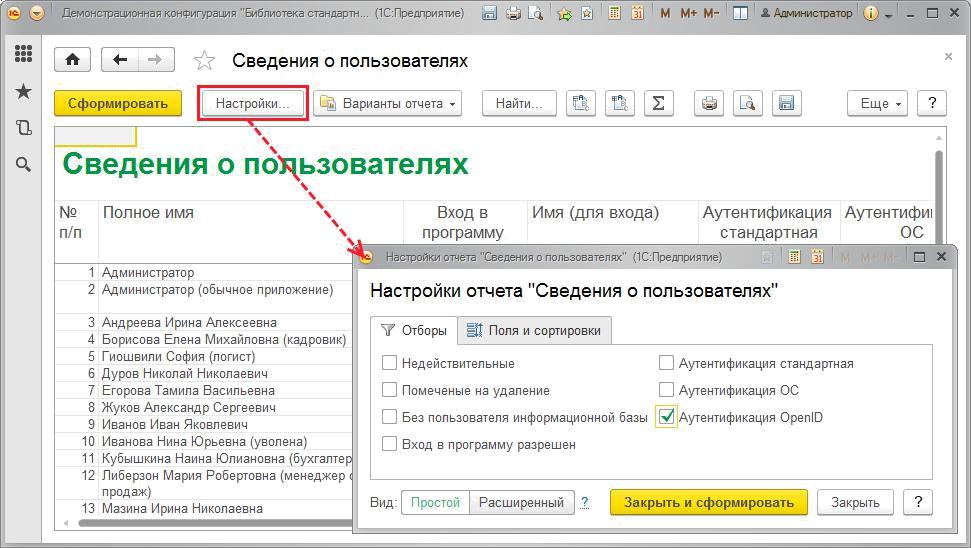 По умолчанию возможен отбор пользователей по следующим признакам:Недействительные;Помеченные на удаление;Без пользователя информационнойбазы; Вход в программу разрешен;Аутентификация стандартная;Аутентификация ОС;Аутентификация OpenID.После выбора параметров отбора пользователей нажмите кнопку Сформировать.Варианты отчетапомощью кнопки Варианты отчета можно открыть список других доступных вариантов отчета.302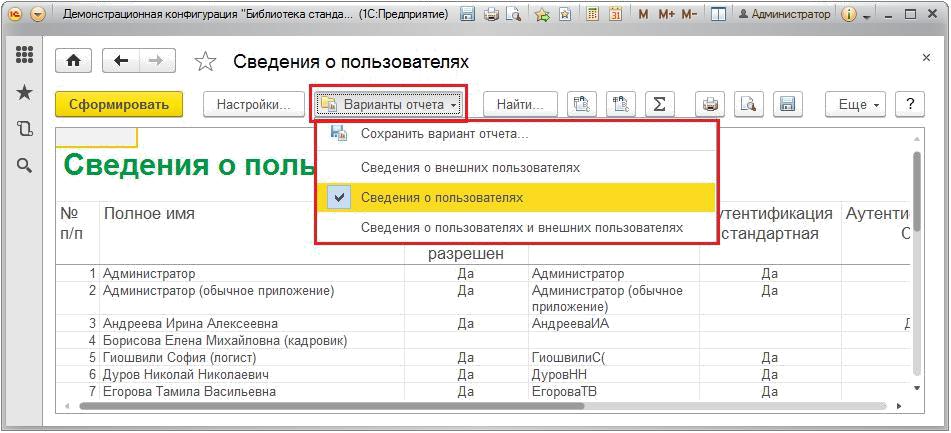 Существует три варианта отчета:Сведения о пользователях –открывается из списка Пользователи;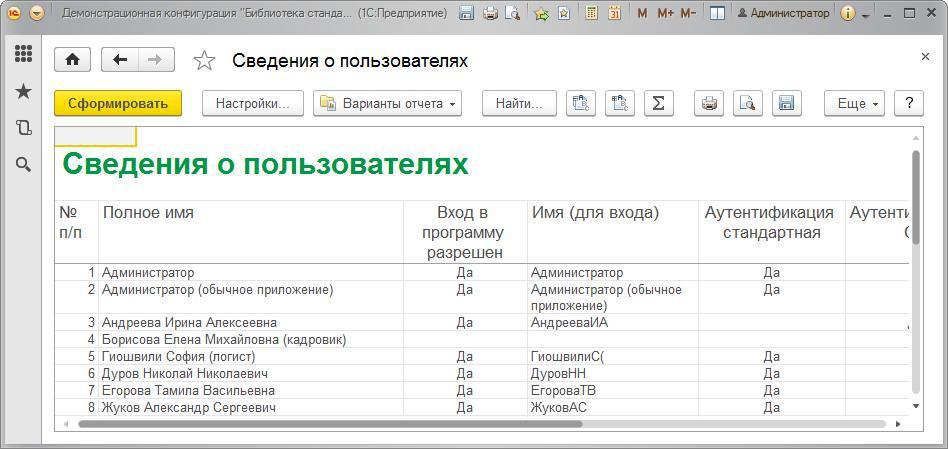 Сведения о внешних пользователях –открывается из списка Внешние пользователи;303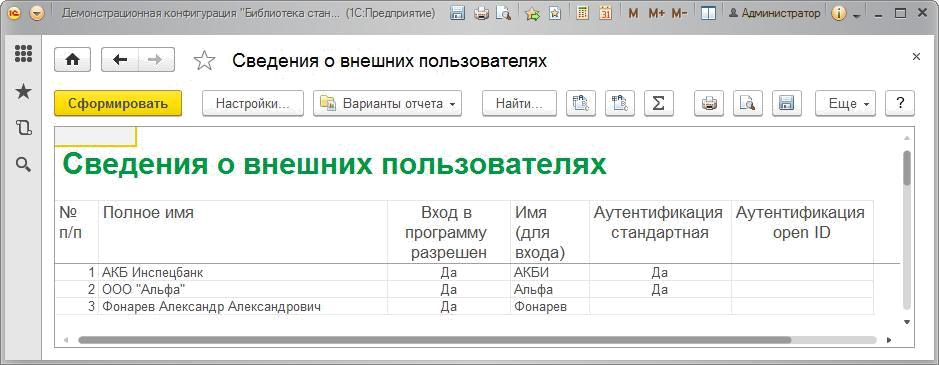 Сведения о пользователях и внешних пользователях –общийотчет обо всех пользователях программы, в котором предусмотрено поле Это внешний пользователь(принимает значение Да или остается пустым) для выделения и отбора внешних пользователей.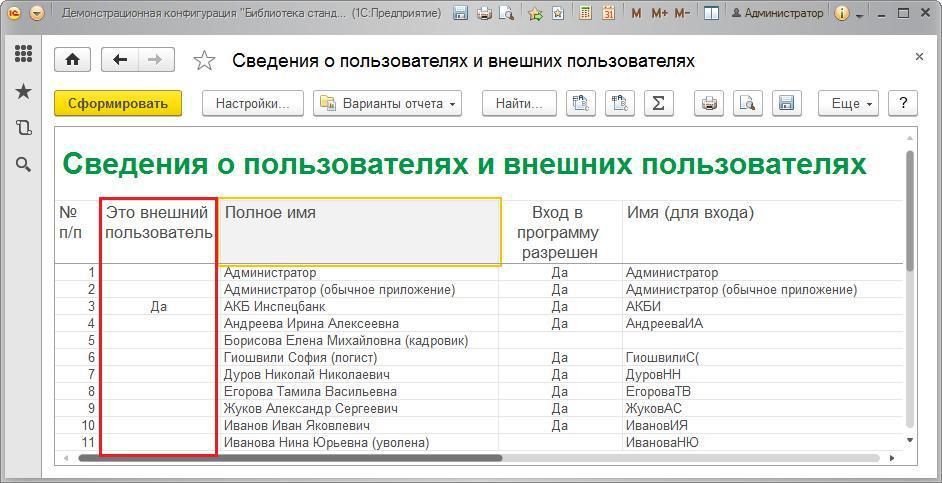 Управление настройками пользователейСсылки для управления настройками пользователей можно найти вразделе Администрирование–Настройка пользователей и прав–Персональные настройки пользователей.Управлениепользовательскими настройками выполняет администратор.304Доступны ссылки:Копирование настроек –с помощью этой ссылки можновыполнить копирование пользовательских настроек. Подробнеесм. раздел Копирование настроек.Очистка настроек –с помощью этой ссылки можно удалитьнастройки у всех или выбранных пользователей. Подробнее см.раздел Очистка настроек.Настройки пользователей –перейдите по ссылке для того чтобыоткрыть список, в котором производится управление пользовательскими настройками. Подробнее см. раздел СписокНастройки пользователей.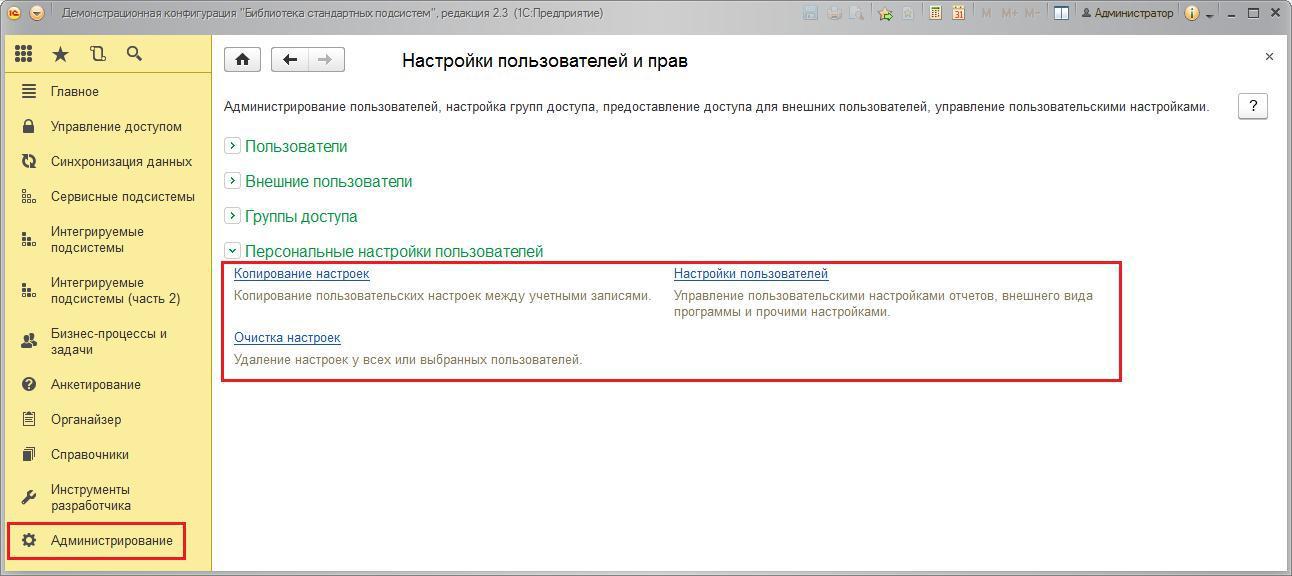 Копирование настроекЭто может понадобиться, например, если настраивается несколько новых пользователей в одной группе, в которой уже есть пользователи. Для копирования пользовательских настроек выберите ссылку Копированиенастроек раздела Администрирование – Настройки пользователей иправ – Персональные настройки пользователей.Выберите пользователя, от которого необходимо скопировать настройки, например, Администратор.305С помощью переключателя выберите, Кому копировать настройки:Выбранным пользователям –в этом случае становитсядоступной ссылка Выбрать.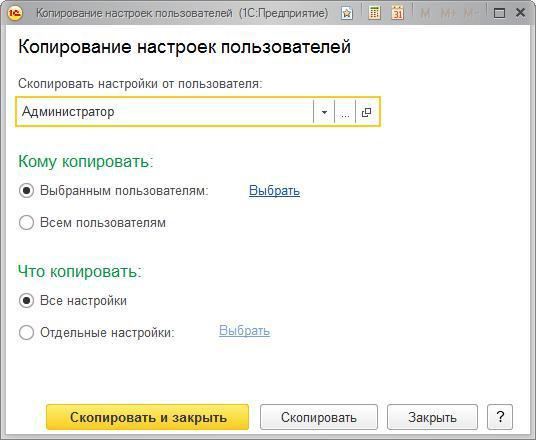 Нажмите на ссылку Выбрать, затем с помощью флажков в правой части списка укажите, каким пользователям нужно скопировать настройки. В левой части списка автоматически подсчитывается, сколько пользователей и в каких группах выбрано.помощью кнопки Активные пользователи можно посмотреть список пользователей, работающих в программе в данный момент.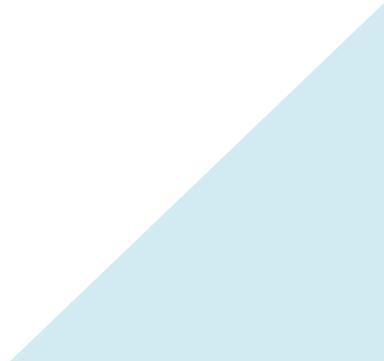 Нажмите кнопку Выбрать, для того чтобы перейти к дальнейшим настройкам.306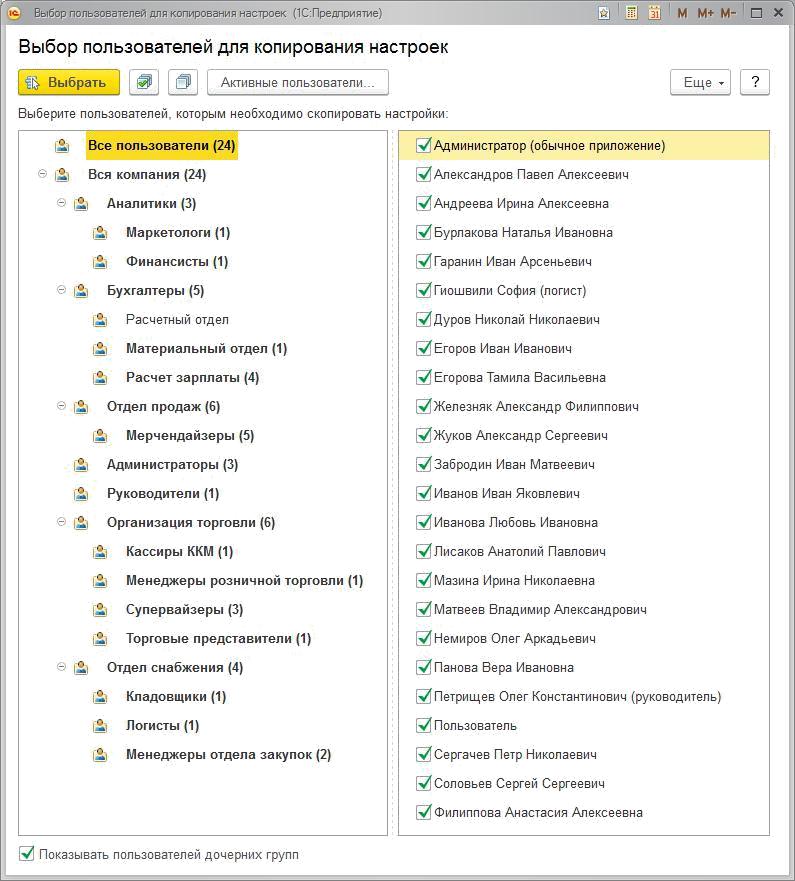 Выбор сохраняется, при этом ссылка показывает количество выбранных пользователей. После этого можно перейти к выбору и копированию настроек.Всем пользователям.В этом случае необходимо перейти куказанию, какие настройки будут копироваться.307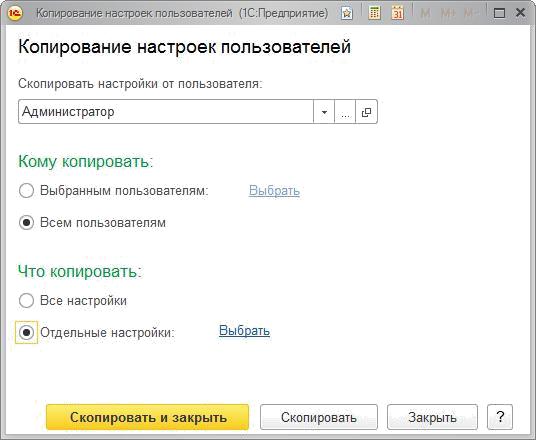 С помощью переключателя выберите, Что копировать:Все настройки –будут скопированы все настройки.Послезавершения выбора перейдите к копированию настроек.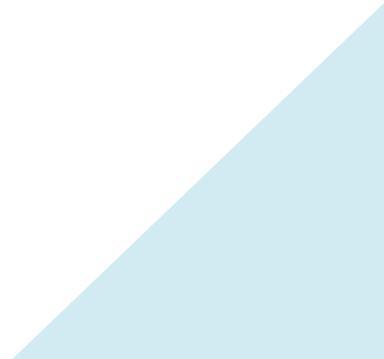 308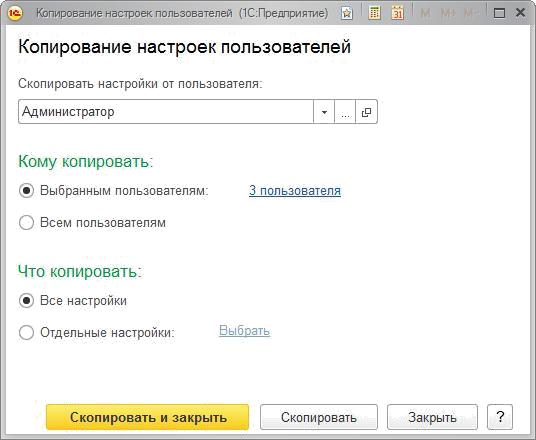 Отдельные настройки –в этом случае становится доступнойссылка Выбрать. Перейдите по ссылке, выберите из списка нужные настройки с помощью флажков, нажмите кнопкуВыбрать.309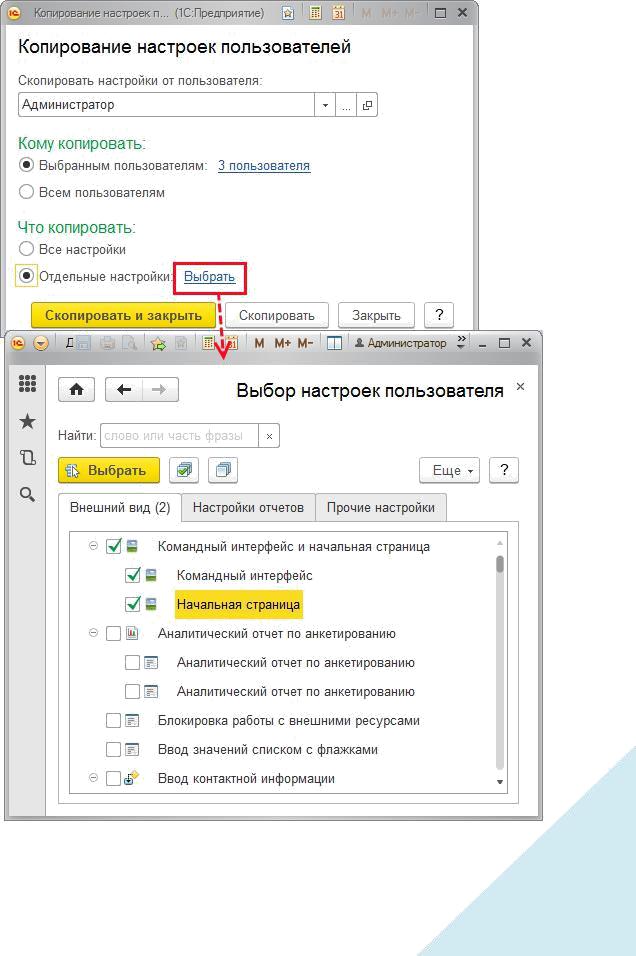 310При выборе настроек для копирования на вкладке Настройки отчетов личные варианты отчетов и их настройки скрываются. Можно скопировать только настройки общих вариантов отчетов. Подробнее о вариантах отчетов и их настройках см. раздел документации Варианты отчетов.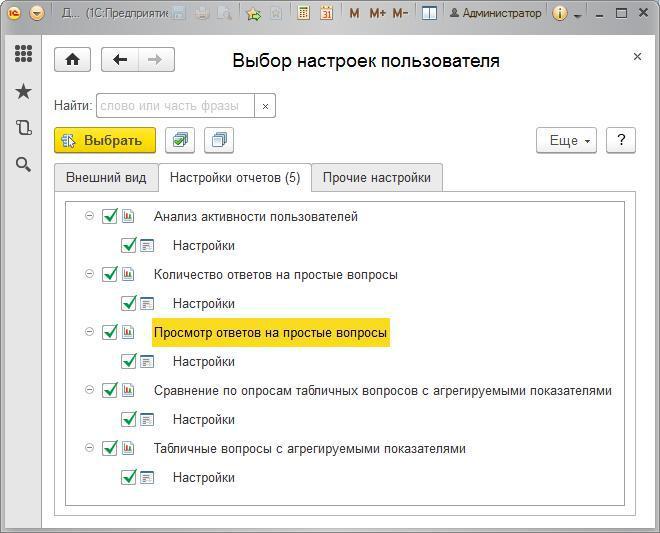 Программа ведет подсчет количества настроек. После завершения выбора настроек можно перейти к их копированию. Ссылка показывает количество выбранных настроек.Для копирования настроек и возвращения в программу нажмите кнопку Скопировать и закрыть.Для того чтобы продолжить копированиенастроек далее и не закрывать окно, нажмите кнопку Скопировать, для возвращения в программу нажмите кнопку Закрыть.311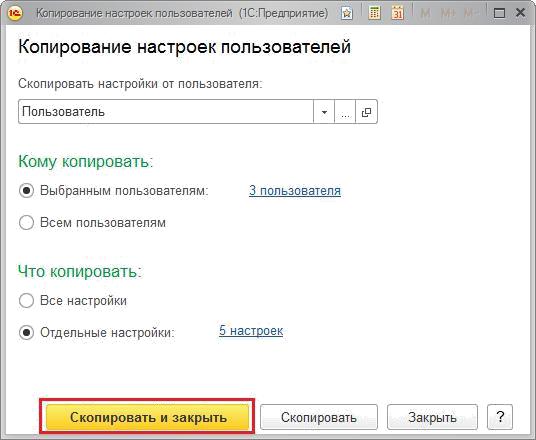 Копирование  настроек	также	может  быть	произведено	в	спискеНастройки пользователей.Подробнее см.разделСписок Настройкипользователей.Не все пользовательские настройки можно скопировать, даже если был нажат переключатель Все настройки.При попытке скопировать настройки варианта отчета пользователям, которые не имеют соответствующих прав на работу с этим вариантом, программа не копирует настройки и выводит предупреждение Не всеварианты отчетов и настройки были скопированы,что у пользователянедостаточно прав. Для получения подробной информации нажмите кнопку Показать отчет.312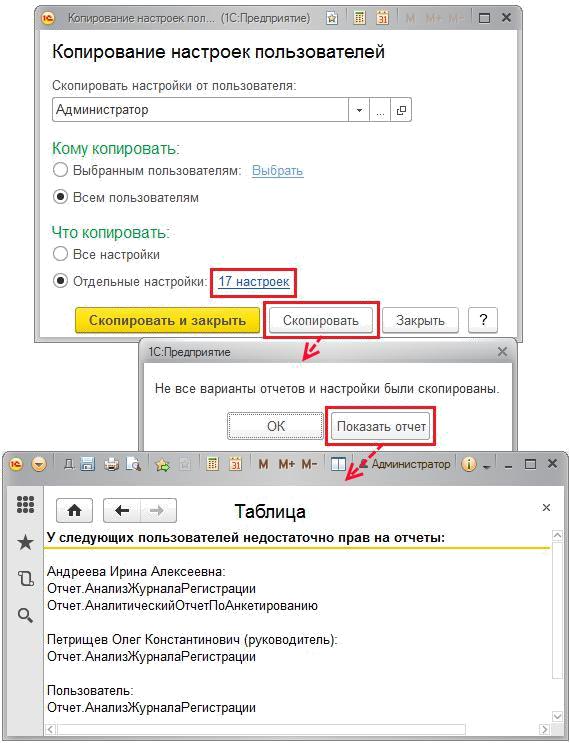 Личные варианты отчетов также скопировать невозможно. Для того чтобы личный вариант отчета стал доступен другим пользователям, необходимо его пересохранить с выключенным флажком Только дляавтора.Подробнее см.раздел документации Варианты отчетов.313Очистка настроекИногда требуется удалить пользовательские настройки, например, если из-за этих неправильных настроек работа в программе стала невозможной. Очистить можно все настройки, в том числе и личные варианты отчетов.Для удаления пользовательских настроек у пользователей перейдите по ссылке Очистка настроек раздела Администрирование–Настройкипользователей и прав.Очистить настройки можно(выберите с помощью переключателя):У всех пользователей.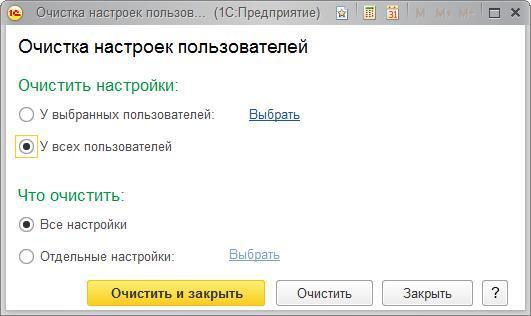 При попытке выбрать для очистки Отдельные настройки у всех пользователей программа выводит сообщение, что это невозможно.314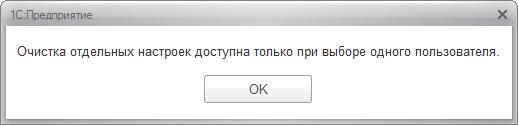 У выбранных пользователей:Для того чтобы очистить настройки у нескольких пользователей, перейдите по ссылке Выбрать. Выберите список пользователей, нажмите кнопку ОК.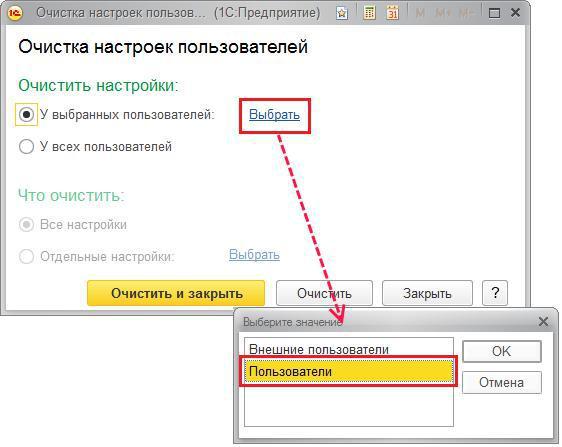 списке Выбор пользователей для очистки настроек включите соответствующие флажки. Для подтверждения нажмите кнопку Выбрать.315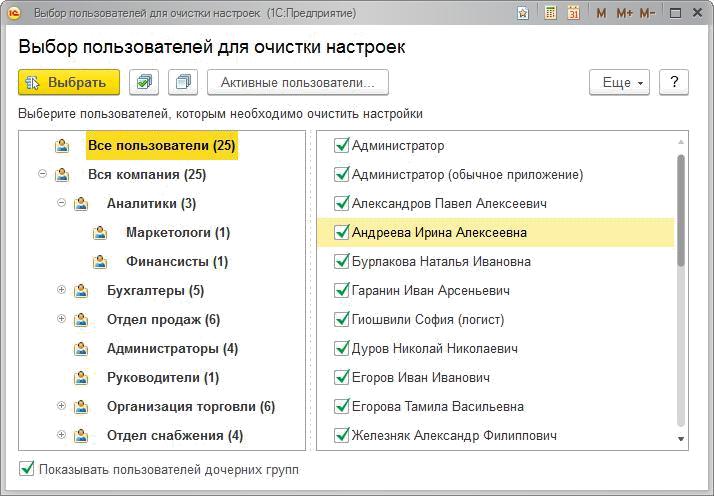 Выбор сохраняется. При этом очистить у нескольких выбранных пользователей можно только все настройки, так как по умолчанию переключатель Что очистить установлен в положение Все настройки и недоступен.316Список Настройки пользователей.Список Настройки пользователей.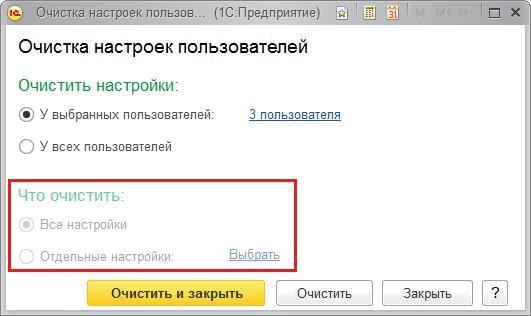 Для того чтобы очистить несколько одинаковых настроек у всех или нескольких пользователей, можно открыть список Настройкипользователей и воспользоваться соответствующими командами.Подробнее см. разделДля того чтобы очистить отдельные настройки у одного пользователя, выберите его из списка, затем выберите с помощью флажков, какие настройки очистить. Выбор сохраняется. При этом окно выбора настроек устроено аналогично списку Настройки пользователей, подробнее см. раздел317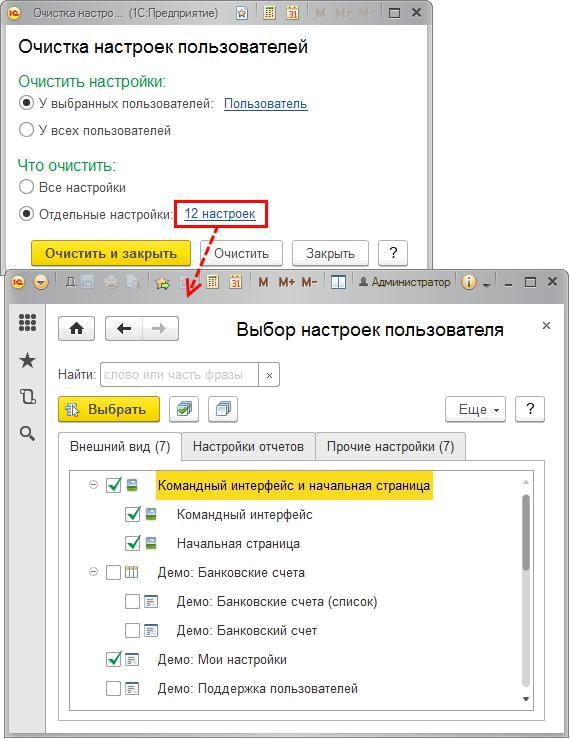 После окончания выбора нажмите кнопку Очистить и закрыть, для того чтобы очистить настройки и вернуться в программу.Нажмите кнопку Очистить, для того чтобы продолжить очистку настроек у других пользователей.318Нажмите кнопку Закрыть для возвращения в программу без очистки настроек.Список Настройки пользователейПо ссылке Настройки пользователей раздела Администрирование – Настройки пользователей и прав – Персональные настройки пользователей можно открыть список, который предназначен для управления пользовательскими настройками.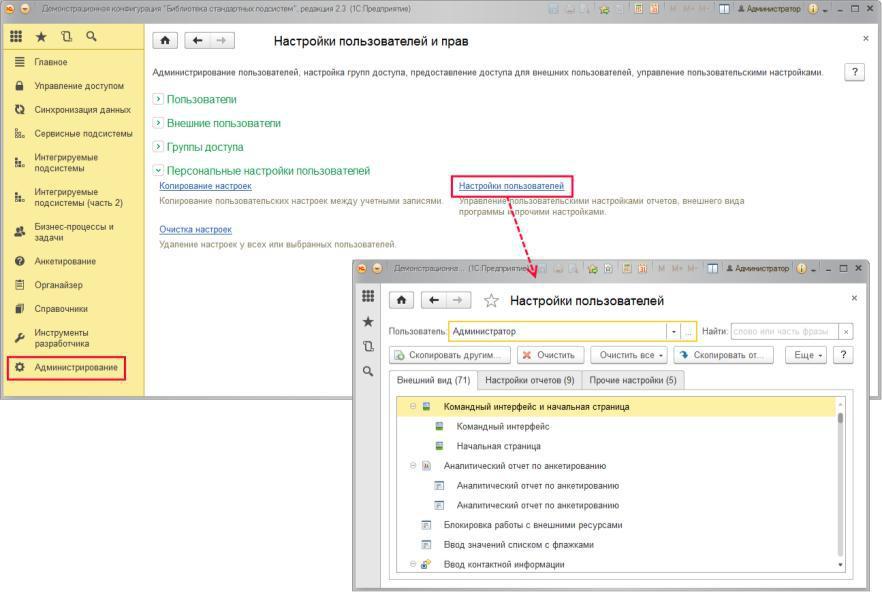 поле Пользователь  Выберите нужного пользователя.Поумолчанию выбран Пользователь Администратор, при этом поле не может быть пустым. При этом если в программе имеются внешние пользователи, то можно управлять и их настройками, например, можно скопировать другим внешним пользователям настройки внешнего пользователя ООО«Альфа».319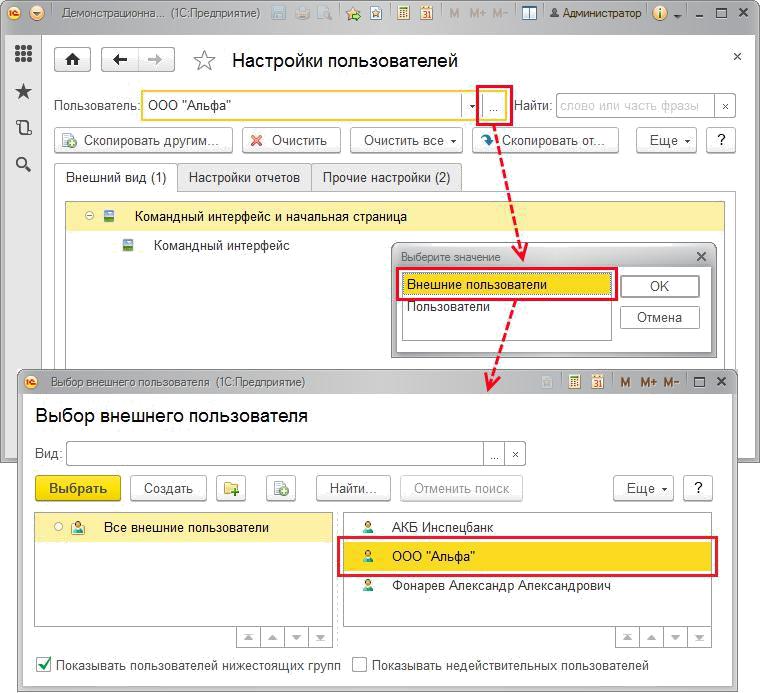 Нужную настройку пользователя можно отобрать с помощью поиска по наименованию или его части (в поле Найти).Также можно открыть список настроек в карточке каждого пользователя с помощью команды Настройки панели навигации.320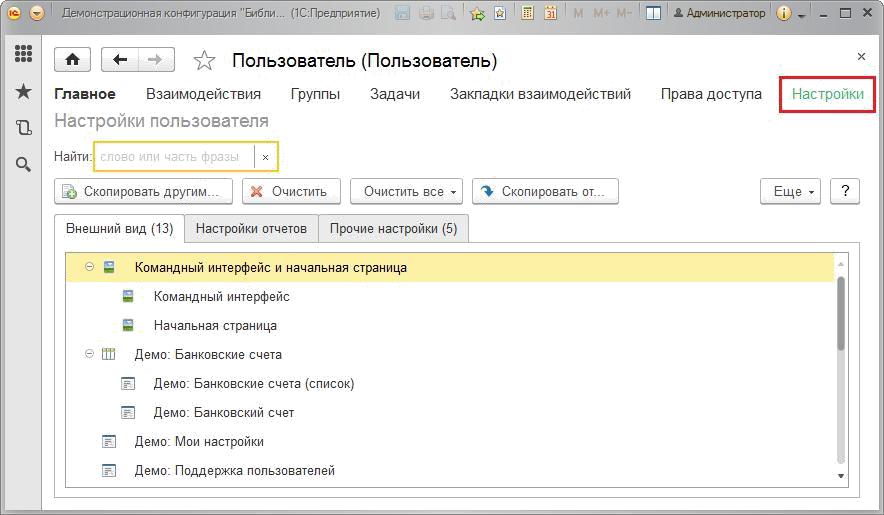 Список пользовательских настроек состоит из трех вкладок. Вкладка Внешний вид включает настройки внешнего вида рабочего стола,различных списков программы.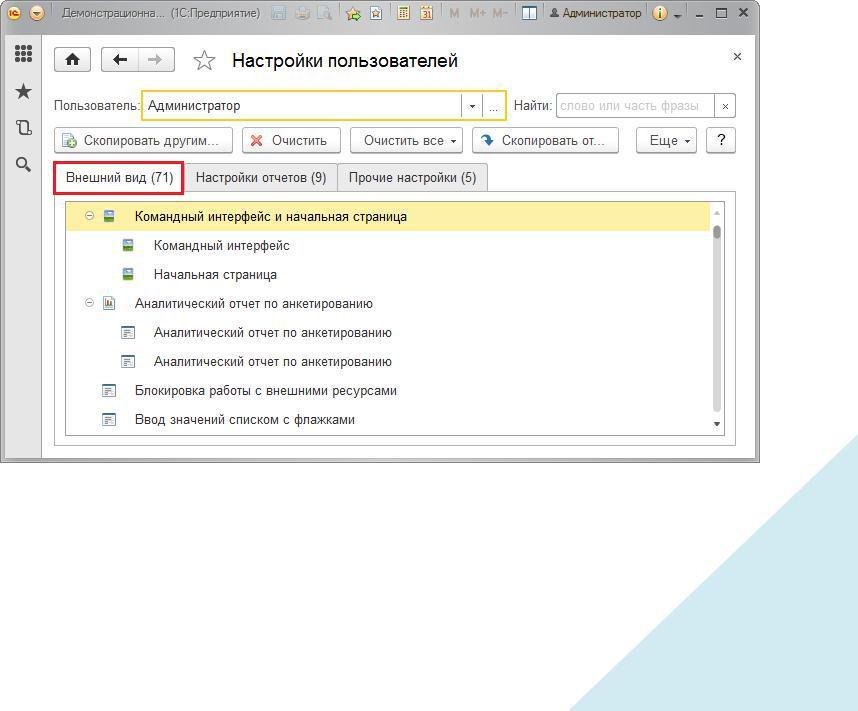 На вкладке Настройки отчетов можно управлять настройками вариантов отчетов. Личные варианты отчетов и их настройки скопировать другим пользователям невозможно.321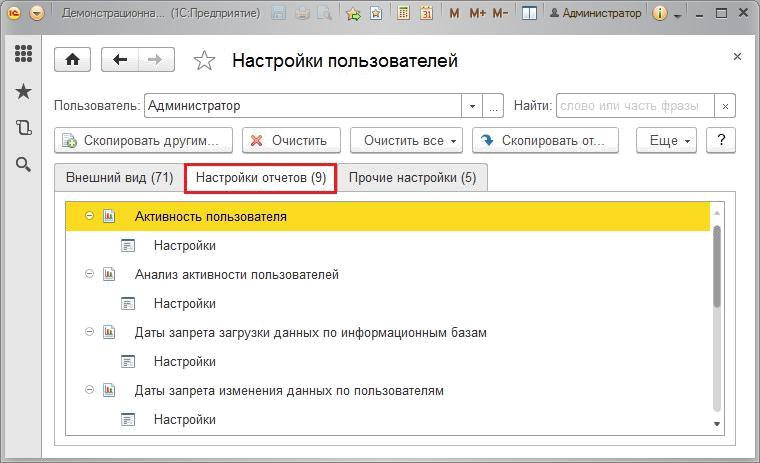 На вкладке Прочие настройки отражены персональные настройки, настройки раздела Избранное, настройки быстрого доступа к дополнительным отчетам и обработкам и прочие настройки.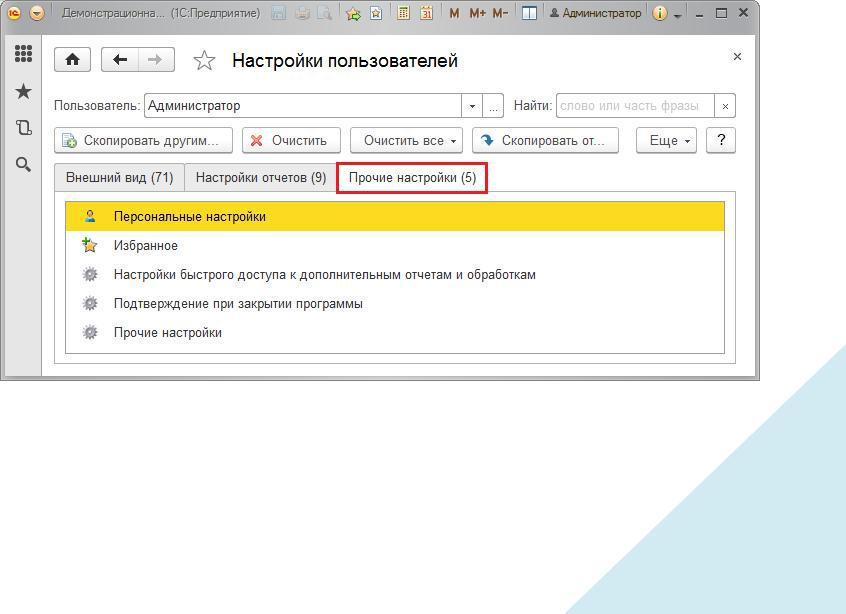 В списке доступны возможности:322Скопировать другим –с помощью этой кнопки выбранныенастройки указанного пользователя можно скопировать одному или нескольким пользователям программы. Выберите нужных пользователей из списка с помощью флажков. В списке выбора с помощью кнопки Активные пользователи можно просмотреть список пользователей, которые работают в настоящий момент. О других возможностях копирования настроек см. разделКопирование настроек.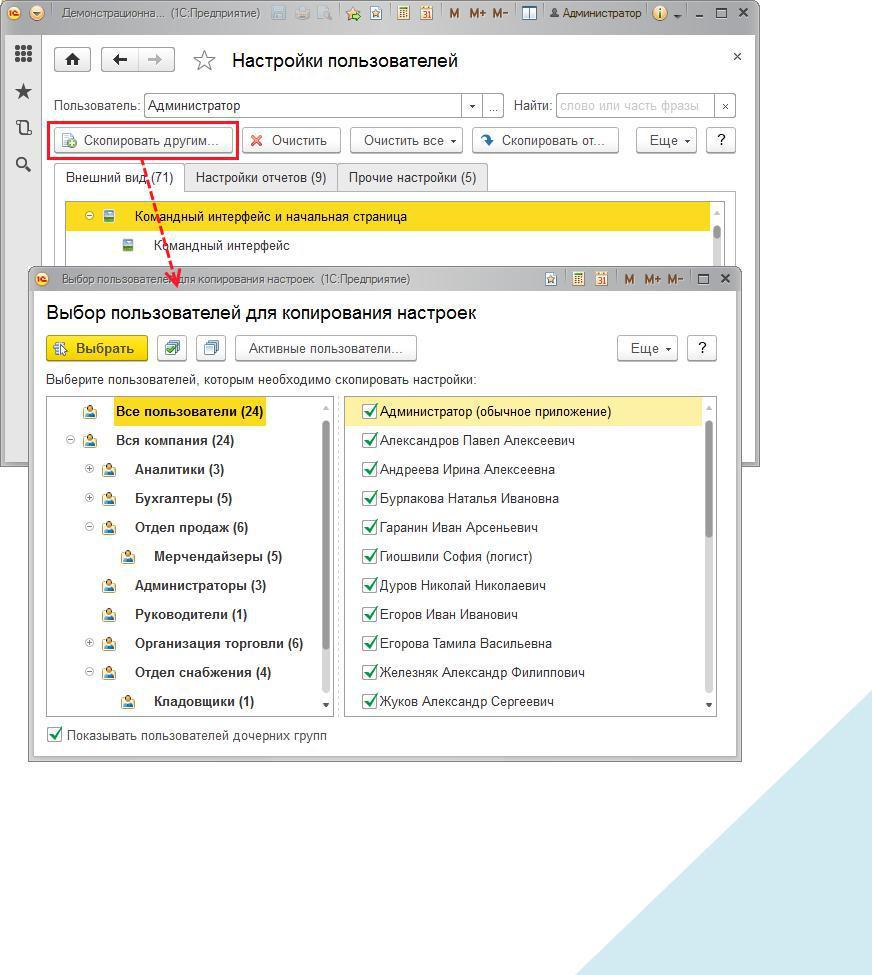 Очистить –с помощью этой кнопки можно очистить выделенныенастройки. Подтвердите свой выбор, нажав кнопку Да.323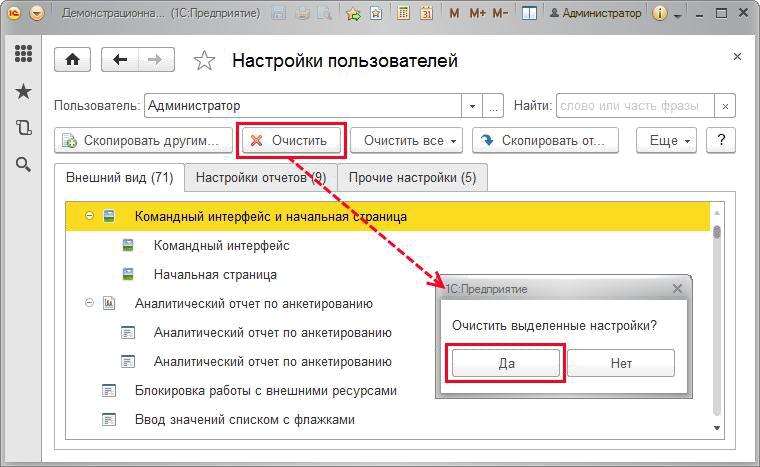 Очистить все –нажмите кнопку,далее выберите,что очистить:Все	настройки	или	Настройки	отчетов	и	внешнего	видауказанного пользователя. Подтвердите свой выбор, нажав кнопку Очистить.Также для очистки настроек можно воспользоватьсясоответствующей ссылкой раздела Администрирование –Настройки пользователей и прав – Персональные настройки пользователей,см.разделОчистка настроек.324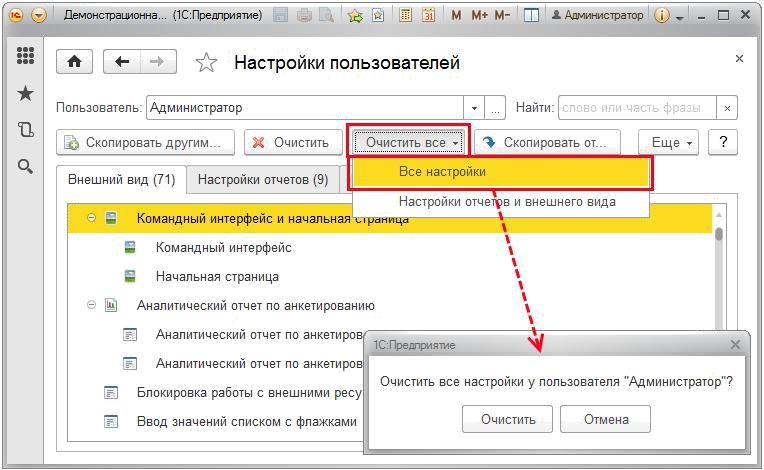 Скопировать от –нажмите эту кнопку для того чтобы скопироватьнастройки указанному пользователю от другого пользователя программы. Выберите пользователя, от которого скопировать настройки. Выберите настройки, которые необходимо копировать. Подробнее см. в разделе Копирование настроек.325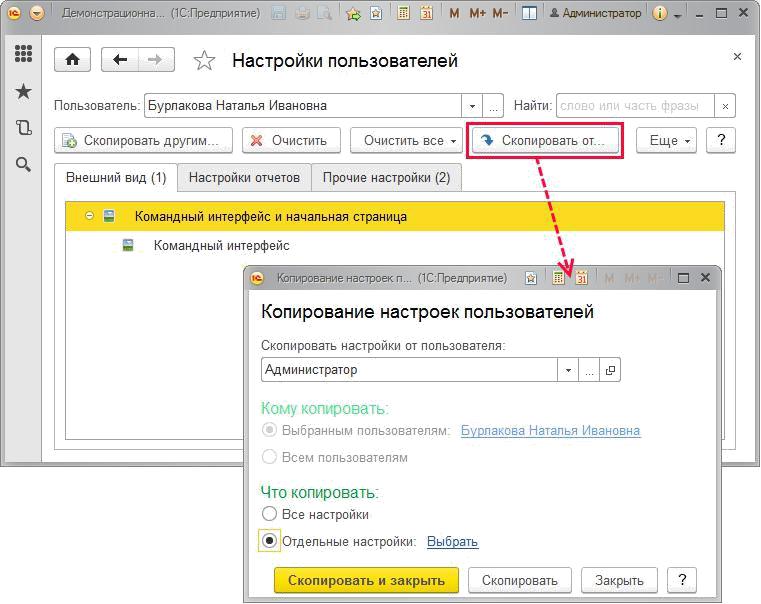 Также в меню Еще доступны команды:Скопировать другим группу настроек –работает аналогично кнопкеСкопировать другим,но при этом для выбора доступны следующиегруппы настроек:Настройки отчетов;Настройки внешнего вида;Настройки отчетов и внешнего вида; Настройки отчетов, внешнего вида и прочие.326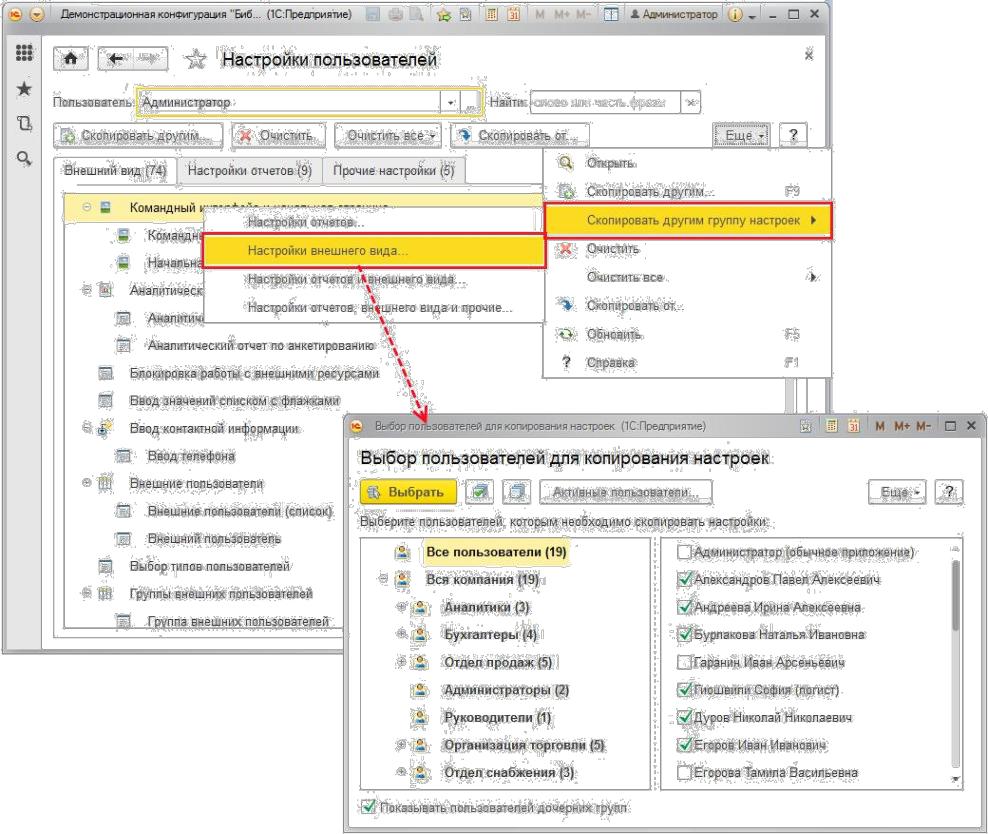 Очистить все –кроме уже перечисленных в разделе возможностейэтой команды очистки настроек, доступны также следующие:Выделенные настройки у пользователей –с помощью командыможно удалить одну или несколько выделенных настроек у нескольких пользователей. Для этого выделите одну или несколько настроек, выполните команду. Для того чтобы подтвердить свой выбор, нажмите кнопку Да. Выберите нескольких пользователей из списка с помощью флажков, нажмите кнопку Выбрать для очистки настроек.327Очистка настроек.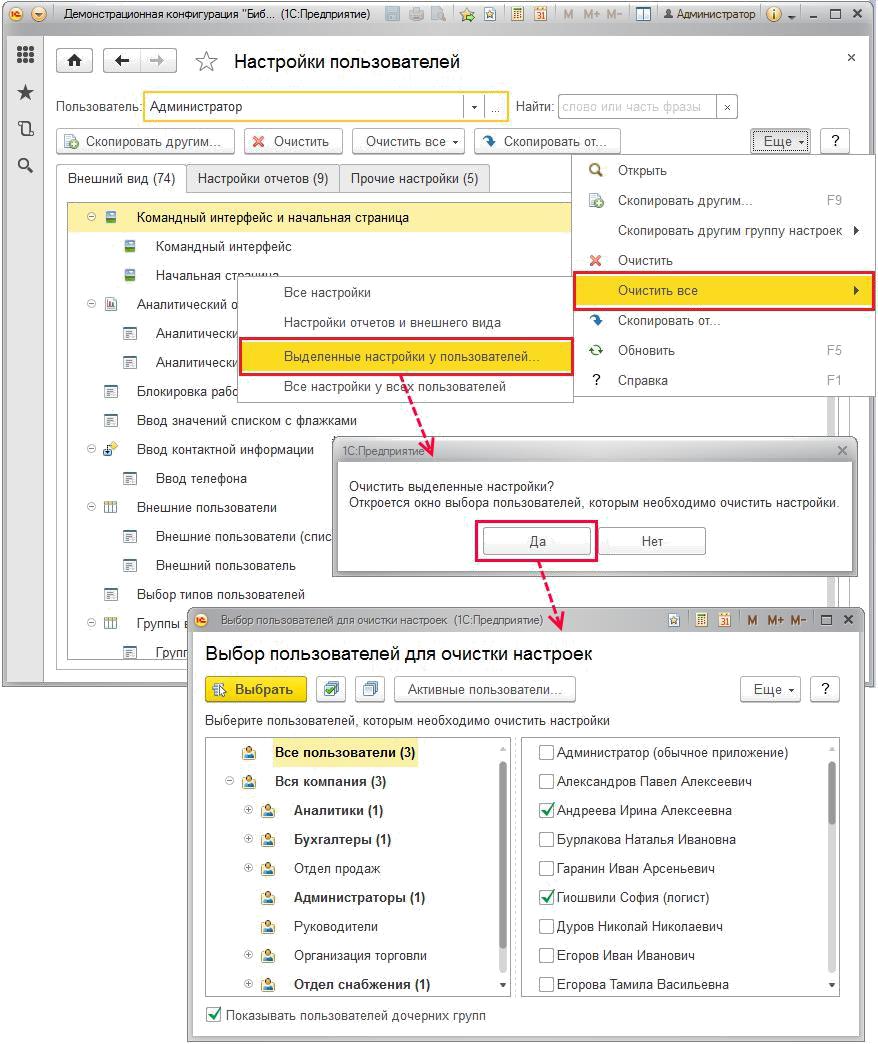 Все настройки у всех пользователей –с помощью этой командыможно очистить все настройки сразу у всех пользователей. Подтвердите свой выбор для очистки всех настроек у всех пользователей программы, нажав кнопку Очистить все. См. также раздел328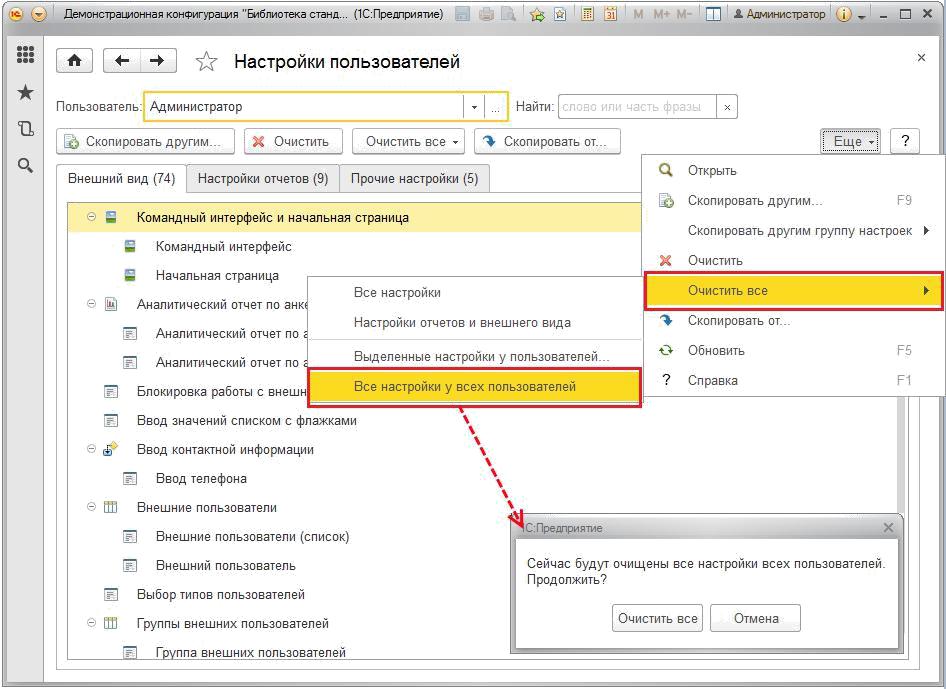 Роли, применяющиеся для работы с пользователямиДля работы с пользователями необходимы следующие роли: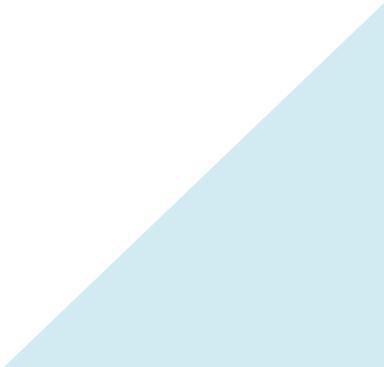 329Справочник «Шаблоны прав»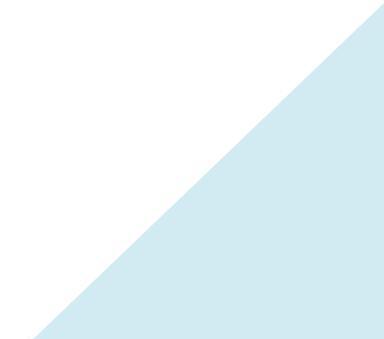 Справочник предназначен для ведения списка шаблонов прав пользователей. Позволяет ускорить настройку прав и значений по умолчанию для пользователей, объединив их в группы (например, «Официанты», «Кассиры» и т. д.).330Каждому пользователю системы проставляется шаблон, а непосредственно на шаблон назначаются права.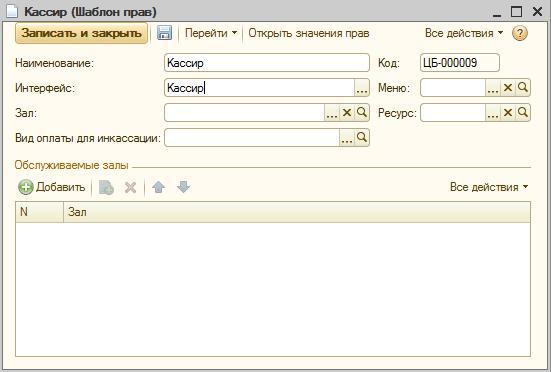 Рисунок 127. Справочник «Шаблоны прав»«Код» - код«Наименование» - наименование шаблона«Интерфейс» - интерфейс, который открывается у данной группы пользователей.«Зал» - зал, данный зал используется при вводе заказа из фронта кассира.«Ресурс» - данный стол используется при вводе заказа из фронта кассира.331«Меню» - меню, с которым работает эта группа пользователей.«Обслуживаемые залы» - список залов, доступная для работы этой группе. Если список пустой, доступны залы, настроенные в справочнике «Компьютеры». Если список и там пустой - доступны все залы.Настройки пользователяНастройки пользователя позволяют указать значения по умолчанию для заполнения реквизитов новых справочников, документов.Настройки эти вызываются из карточки пользователя.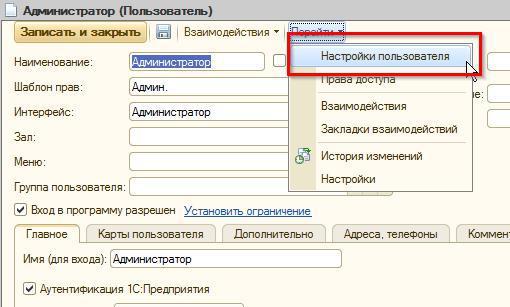 Рисунок 128 Вызов формы «Настройки пользователя»332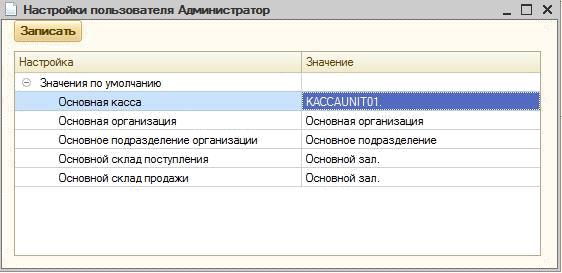 Рисунок 129 Форма настройки пользователяПрава пользователей«Фронт Официанта»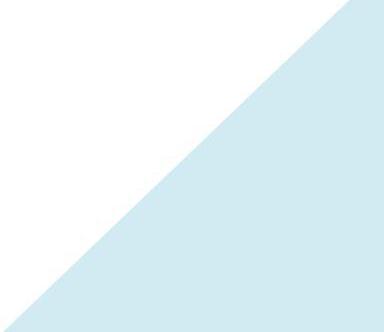 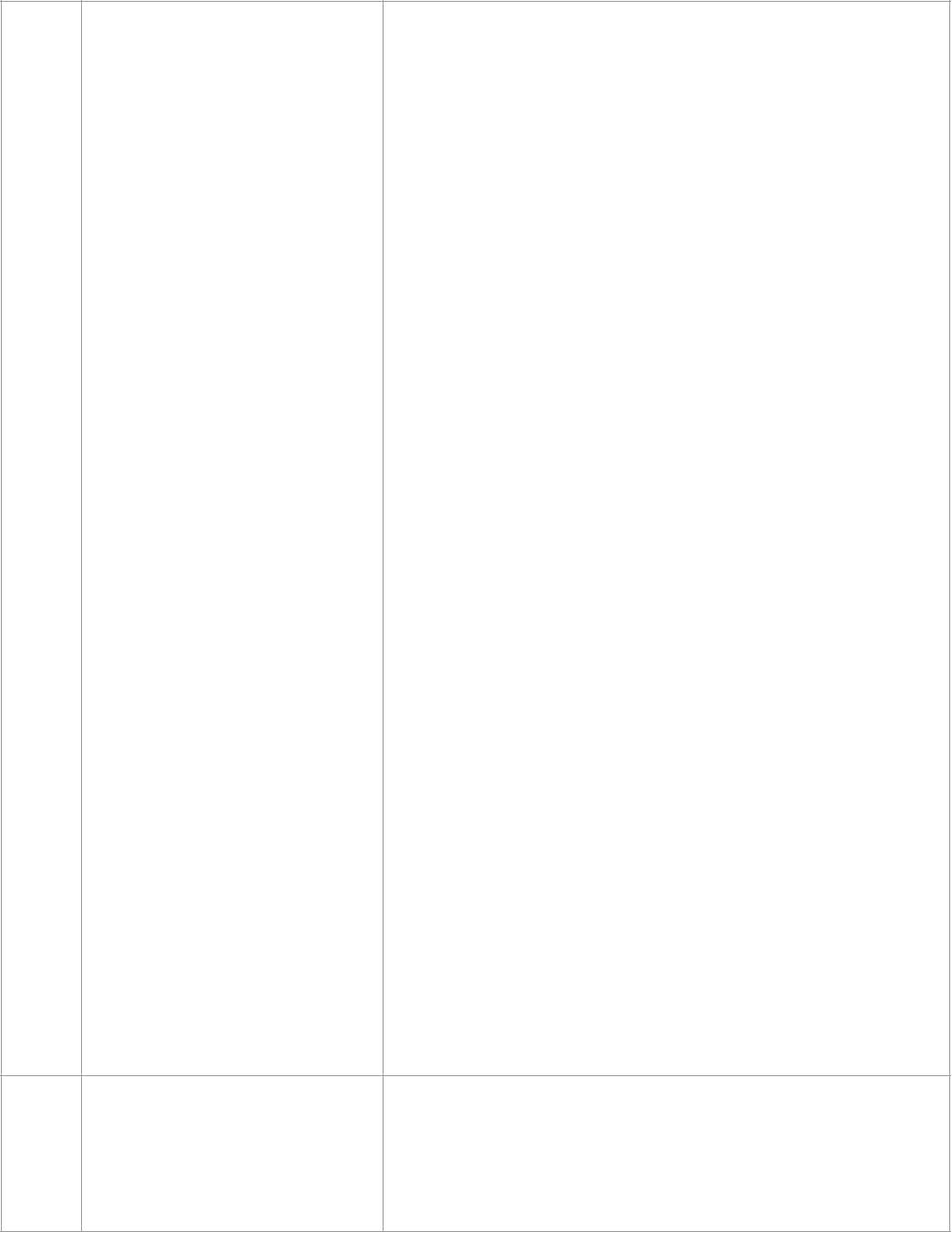 Блокировать систему После операций, закрывающих форму после работы с заказа, система переводится в режимзаказомблокировки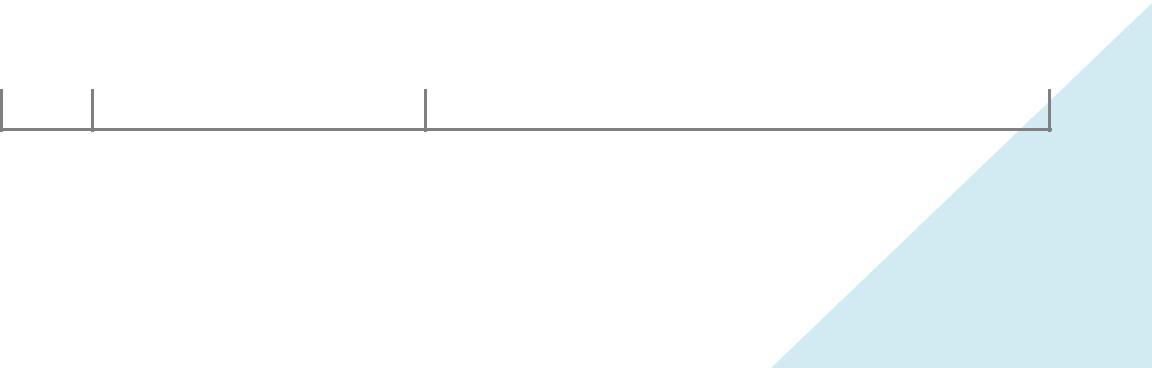 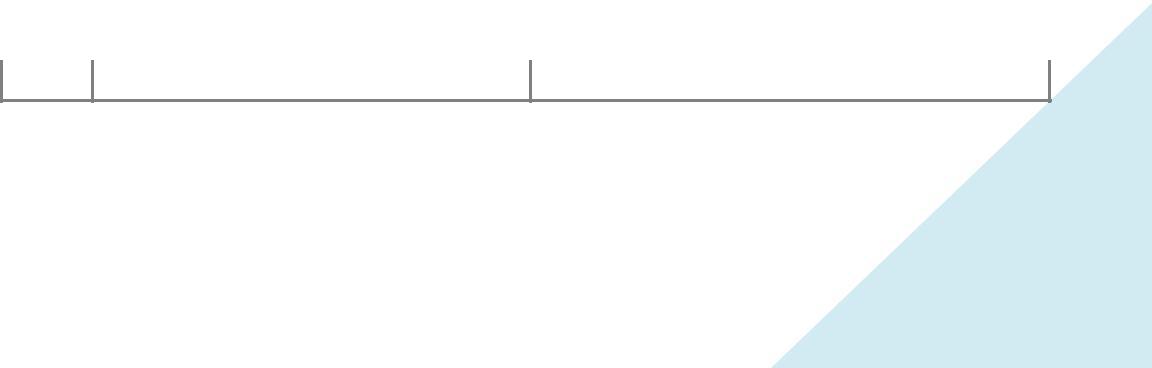 кассой	кассой»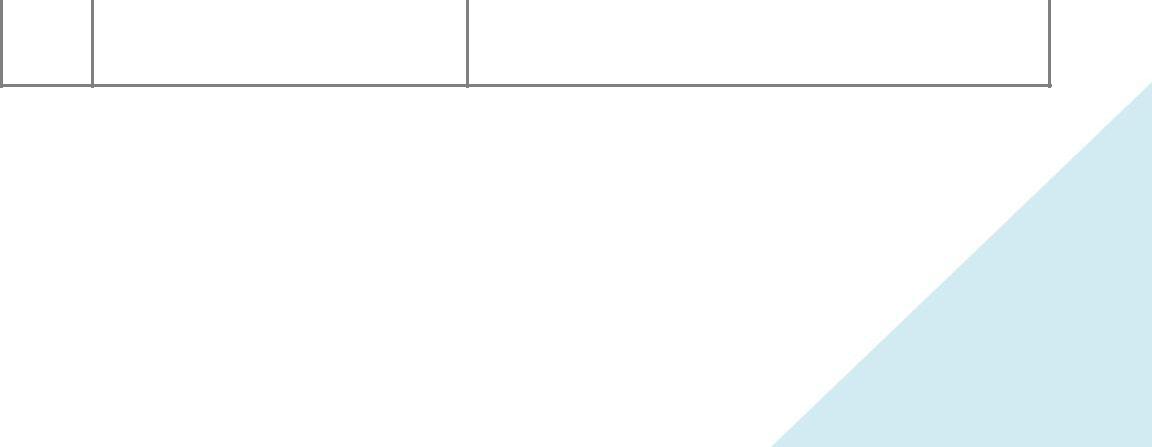 341«Доставка»342ОтчетыОтчет «Продажи по товарам»Отчет «Продажи по товарам» предназначен для просмотра и распечатки результатов продаж за период в разрезе товаров.Реквизиты:Отчет «Продажи по товарам с себестоимостью»Отчет «Продажи по товарам с себестоимостью» предназначен для просмотра и распечатки результатов продаж за период в разрезе товаров.Реквизиты: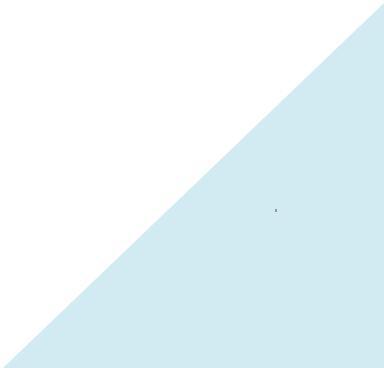 Себестоимость рассчитывается только на момент последней загрузки номенклатуры из склада.Отчет «Отчет по категориям номенклатуры»Отчет «Отчет по категориям номенклатуры» предназначен для просмотра и распечатки результатов продаж за период в разрезе категорий товаров.Возможен вывод по документам.Реквизиты:Отчет «Продажи по официантам»Отчет «Продажи по официантам» предназначен для просмотра и распечатки результатов продаж за период в разрезе официантов.Реквизиты:Отчет «Продажи по официантам конкурсный»Отчет «Продажи по официантам конкурсный» предназначен для просмотра и распечатки результатов продаж за период в разрезе официантов и блюд. Блюдо выбирается в форме диалога.Реквизиты:Отчет «Отчет по картам»Отчет «Отчет по картам» предназначен для просмотра и распечатки результатов продаж за период в разрезе карт клиентов. Возможен вывод по документам продаж.Реквизиты: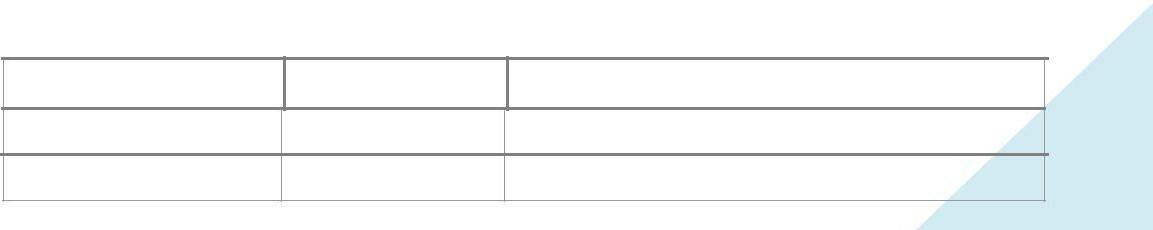 Колонка	Тип	ОписаниеКарта	Справочник	Карта клиентаОтчет «Накопления на картах»Отчет «Накопления на картах» предназначен для просмотра и распечатки движений и остатков накоплений на клубных картах, талонах.По регистру «Накопления на картах оплаты».Реквизиты:Отчет «Продажи по скидкам»Отчет «Продажи по скидкам» предназначен для просмотра и распечатки результатов продаж за период в разрезе скидок. Возможен вывод данных по документам продаж.Реквизиты:346Отчет «Продажи по дням/часам»Отчет «Продажи по дням/часам» предназначен для просмотра и распечатки результатов продаж за период по числам месяца и часам.Реквизиты:Отчет «По дням и часам (Управленческий)»Формируется по документам «Чеки».Внимание!!!Данные отчета могут расходиться с другими отчетами по смене, использующими Дату смены.В данном отчете используется дата пробития чека, а не дата смены.Сформировать -Формирует отчет.Конструктор настроек - Вызов конструктора настроекНастройки -Редактор настроек отчетаВыбор варианта -В меню«Выбор варианта»можно выбратьпредварительно настроенный вариант отчета.347НастройкиПараметры отчетаПериод отчетаОтборЗдесь можно указать параметры ограничения выборки данныхПорядокМожно указать поля отчета, по которым будет производиться сортировка выводимых данных.ПоляУказываются поля (столбцы), которые необходимо видеть в отчете.Отчет «Системный баланс»Отчет «Системный баланс» предназначен для просмотра и распечатки сводных результатов продаж за период.Реквизиты: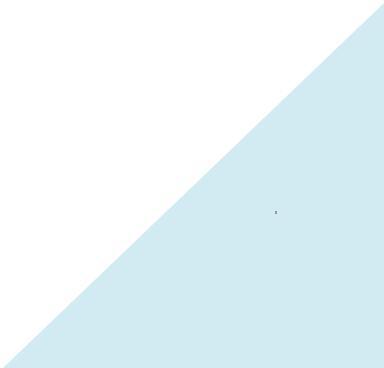 Отчет «Отчет по кассе»Отчет «Отчет по кассе» предназначен для просмотра и распечатки сводных результатов продаж за период в разрезе касс.Реквизиты: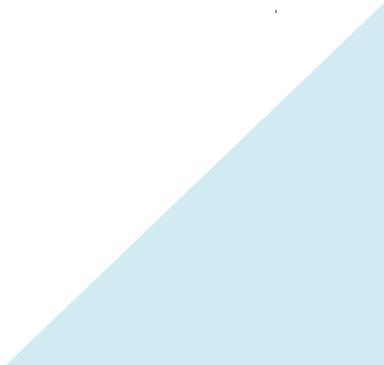 349Отчет «Продажи за период по столам»Отчет «Продажи за период по столам» предназначен для просмотра и распечатки результатов продаж за период в разрезе столов.Реквизиты:Отчет «Отчет по логу»Отображает «криминальные» действия пользователя.Дата -дата операцииОперация – «криминальная» операцияКомментарий -КомментарийОфициант -официант, совершивший операцию Документ -чек продажи, двойной клик открывает документ350Отчет «Отчет по стоп-листам»Отчет «Отчет по стоп-листам» предназначен для просмотра и распечатки результатов заполнения стоп-листов.Реквизиты:Отчет «Отчет по отменам»Отчет «Отчет по отменам» предназначен для просмотра и распечатки списка отмен заказов за период.Реквизиты:351Торговое оборудованиеПрограмма поддерживает работу с широким спектром торгового оборудования и способна работать на различных официантских терминалах, которые могут быть объединены в локальную вычислительную сеть. Максимальное количество станций, работающих в одной сети, зависит от характеристик используемых терминалов и параметров сети.Поддерживаемое оборудованиеПринтерыПрименяются для печати заказов в подразделениях (бар, холодная кухня, горячая кухня), предварительных чеков (предчеков), отчетов.Поддерживаемые принтеры:Advanpos WP-T800, COM, звонок внешний, расширенная настройка долгушки, предчека;Bixolon 275: COM, Ethernet;Bixolon SRP 350 Plus: COM, Ethernet, звонок внутренний, звонок внешний;Bixolon STP 103: COM;Citizen CT S2000 COM, USB через Windows драйвер;Lukhan; COM, Ethernet, звонок внутренний, звонок внешний;Posiflex PP-6800 COM, Ethernet, звонок внутренний, звонок внешний;Posiflex PP-7000, PP-8000 COM, звонок внешний;Sewoo LK-TE-322 Ethernet, звонок внешний, расширенная настройка долгушки, предчека;Sprint TM200 COM, Ethernet, звоноквнутренний;Sprint TM200 Plus Ethernet, звоноквнутренний;Star TSP600; (TSP650) COM, LPT, звоноквнешний;352Star SP 298; COM, LPT;Star SP 2000; COM, звоноквнешний;Partner RP-300-H, COM, звонок внешний, расширенная настройкадолгушки, предчека, используются, как Lukhan;Vioteh VTP-80, COM, Ethernet, USB (через Windows драйвер),звонок внешний, расширенная настройка долгушки, предчека.Windows принтеры, расширенная настройка долгушки, предчека.Фискальные регистраторыУстанавливаются на рабочих местах барменов, кассиров и предназначены для печати фискальных чеков.Поддерживаемые ФР:Штрих-М-ФР-К (авто настройка скорости, НДС);Штрих-ФР-К (авто настройка скорости, НДС); ШТРИХ-LIGHT-100;Штрих-Мини-ФР-К (без НДС);Штрих-Комбо-ФР-К (без НДС);Штрих Reatil-01K;Атол Феликс-РК (без НДС);Атол Феликс-3СК (без НДС, подкладная печать);Атол Fprint-5200 (без НДС);Атол FPrint-03K (без НДС);Атол FPrint-22K (НДС);Атол FPrint-11ПТК (НДС, настраивается как Атол FPrint-22K);Прим-08ТК (без НДС);Спарк 617 (без НДС);MSTAR_TК (авто настройка скорости, без НДС);Сервис-Плюс 402 ФР-К (расширенная настройка долгушки,предчека, НДС).	353ВесыВесы – предназначены для получения веса блюда, в том случае, когда цена блюда зависит от фактического веса.Поддерживаемыевесы: Меркурий 315;Масса-К МК_ТВ, МК_ТН. Тестировалось под масса-к мк-15.2-тн22; CAS AD. Тестировалось на CAD AD 05 (с 1.0.4.4).Дисплеи покупателяИспользуются для отображения информации клиенту по счету, сумме сдачи и т. д. Как правило, применяется на станциях кассиров, барменов.Поддерживаемые дисплеи:Firichi;Labau TD777.Считыватели магнитных картСчитыватели магнитных карт и другие подобные устройства – предназначены для авторизации сотрудников предприятия и постоянных клиентов, предоставления скидки и т.д.Любые модели, поддерживающие интерфейс RS-232 и keyboard;Сканеры штрих кодовСканеры штрих-кода – предназначены для ускоренного подбора товаров в чек.Любые модели, поддерживающие интерфейс RS-232.354Тарификаторы бильярдаPosUA Mpower-8 локально и через сервер печати.Программируемые клавиатурыKB-99 Необходима наша прошивка. Работает как сканер, так и сами клавиши одновременно. Тестировалось на 128PL-M02.Эквайринговые системыСбербанк РФ; Терминалы и банки, поддерживаемые программно-аппаратнымкомплексом «UCS-EFTPOS»(http://1c.ru/news/info.jsp?id=18838).Настройка торгового оборудованияПрограмма может быть настроена в двух режимах работы:локальный режимсетевой режимлокальном режиме работы используется только одна станция.Работас оборудованием производится через EquipKS.dll. В этом режиме невозможна перекрестная печать между станциями (невозможно, например, отправить на печать долгушку с компьютера бухгалтера). Вся настройка делается через 1С («Сервис» ->«Оборудование» ->«Подключение и настройка торгового оборудования»).сетевом режиме могут быть задействовано несколько станций.Работас оборудованием производится через EquipKS.dll и KSEquipServer.exe (сервер оборудования). При этом возможна перекрестная печать. Настройка в двух местах: в 1С и в KSEquipServer.exe. Сервер оборудования запускается и настраивается на той станции, куда физически подключено оборудование.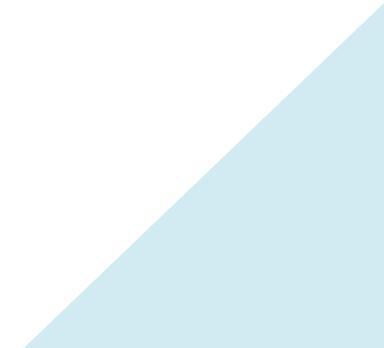 355Локальная схемаПрименяется, когда используется только одна станция (не используется перекрестная печать).Настройка торгового оборудованияДальнейшая настройка производится в «Сервис - Оборудование - Подключение и настройка торгового оборудования», закладка «Принтеры».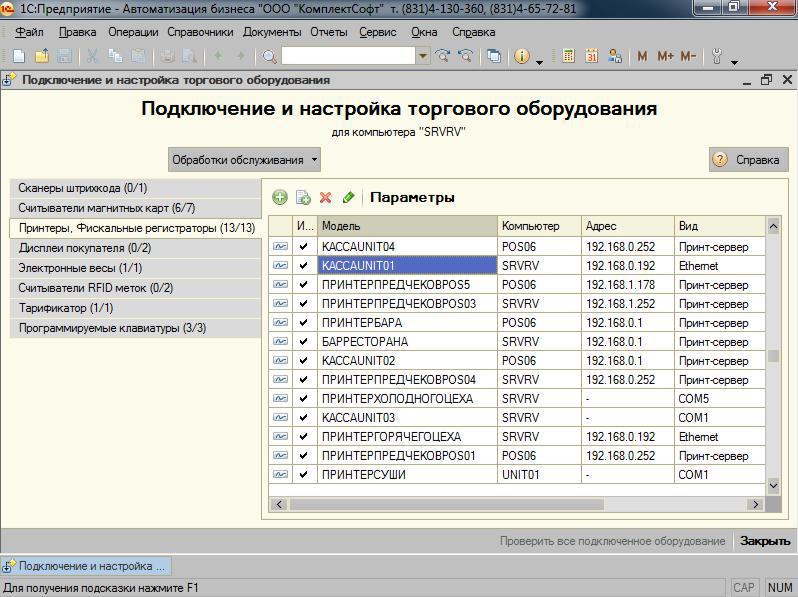 Рисунок 130. Список торгового оборудованиясписок добавить необходимое оборудование. В поле «Модель» выбрать элемент справочника «Торговое оборудование».Для принтеров долгушек указать склад (поле склад). По этому признаку будет определяться на какой принтер какую номенклатуру печатать (в справочнике номенклатура поле «Место печати»).356Для принтеров предчеков установить флаг «Это принтер предчеков».Для фискальных регистраторов установить флаг «Это касса».Настройка параметров принтераПо кнопке «Настройка» на соответствующем принтере.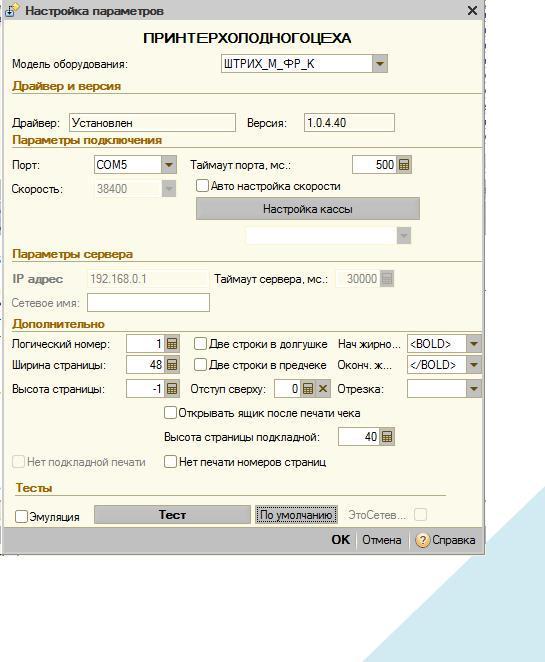 Рисунок 131. Настройка элемента торгового оборудования357Выбираем модель.Указываем параметры порта.После сохранения настроек по кнопке «Тест» можно напечатать тестовую строку.Флаг «Эмуляция» позволяет не печатать реальные документы, а только выводить форму, показывающую данные для печати.Сетевая схема работыСхема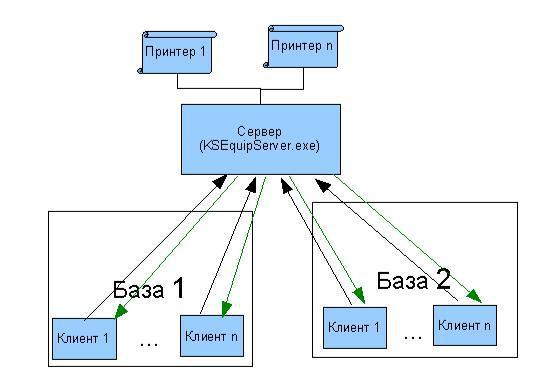 Рисунок 132. Сетевой режим работы с торговым оборудованиемНа сервере оборудования должен быть настроен и постоянно запущен KSEquipServer.exe. Он принимает и обрабатывает запросы на печать. Это обычный exe-файл, НЕ СЕРВИС. В каталоге с KSEquipServer.exe долженнаходиться подкаталог EquipKS, в котором лежат настройки, драйверы358касс. При настройке станции необходимо добавить его в автозагрузку. На сервере должен быть открыт на входящие подключения порт 7555 в брандмауэре Windows. Сервер принимает команду, пытается ее выполнить. Отправляет ответ клиенту о результате выполнения команды. В случае ошибки клиент повторно (реализовано на уровне платформы 1С: Предприятие 8) отправляет запрос. В случае одновременной печати один из клиентов получит ошибку и будет перепечатывать задание. Возможна работа из нескольких независимых друг от друга баз. То есть в сети установлено две копии фронт-офисных конфигураций, оборудование подключено к каждой из них. Печать можно будет настроить так же через Интернет, в случае если пробросить порт 7555 в роутере на компьютер, к которому подключен принтер.Настройка торгового оборудованияДальнейшая настройка производится в «Сервис» ->«Оборудование» ->«Подключение и настройка торгового оборудования» закладка «Принтеры».список добавить необходимое оборудование. В поле «Модель» выбрать элемент справочника «Торговое оборудование».Для принтеров долгушек указать склад (поле «Склад»). По этому признаку будет определяться на какой принтер какую номенклатуру печатать (в справочнике номенклатура поле «Место печати»).Для принтеров предчеков установить флаг «Это принтер предчеков».Для фискальных регистраторов установить флаг «Это касса».Дублирующие принтеры – это принтеры на которые печатаются копии долгушек. Для настройки такого принтера его необходимо выбрать в поле «Дублирующий принтер» для основного принтера кухни. Принтер должен быть предварительно создан и настроен. Для дублирующего принтера не важно заполнение поля «Склад», в шапке долгушки будет указан склад359основного принтера. Дублирующий принтер не обязательно добавлять в табличную часть «Принтеры долгушек» для текущего компьютера. Выбор дублирующего принтера возможен только для принтеров долгушек.Настройка параметров принтераПо кнопке «Настройка» на соответствующем принтере.360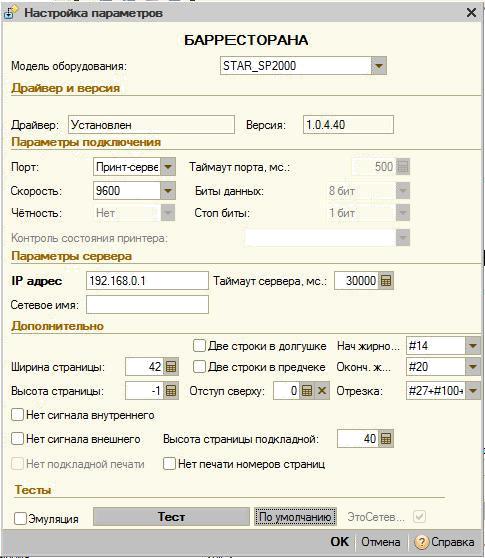 Рисунок 133. Настройка принтера в сетевом режимеВыбираем модель.Параметры порта: «Принт-сервер».Указываем IP адрес компьютера, к которому подключено оборудование и на котором запущен сервер оборудования.361Можно указать или IP адрес, или сетевое имя сервера оборудования. Категорически не рекомендуется указывать имя сервера, это замедляет работу системы в целом. После сохранения настроек по кнопке «тест» можно напечатать тестовую строку. Флаг «Эмуляция» позволяет не печатать реальные документы, а только выводить форму, показывающую данные для печати.Настройка связки сервера печати с 1сВНИМАНИЕ! Поиск принтера происходит по его ИМЕНИ. То есть, в 1С принтер: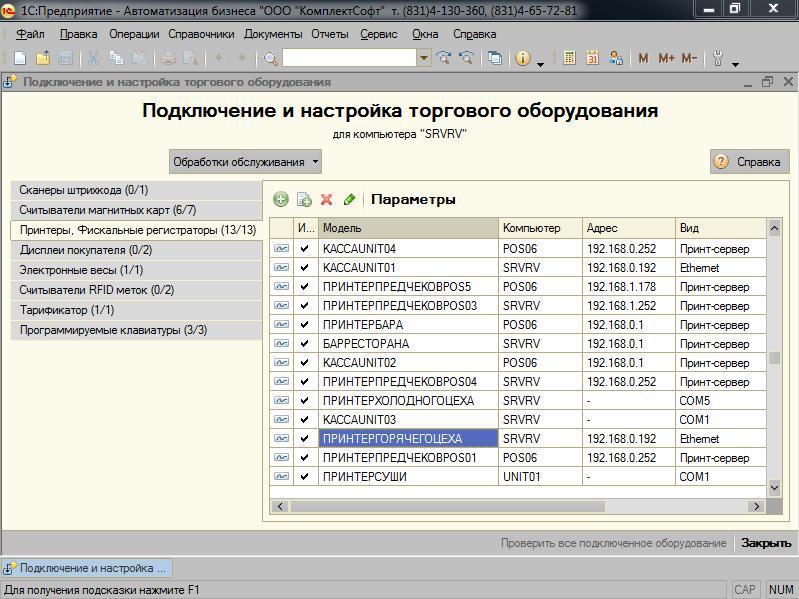 Рисунок 134. Имя принтера в 1ссоответствует принтеру на сервере:362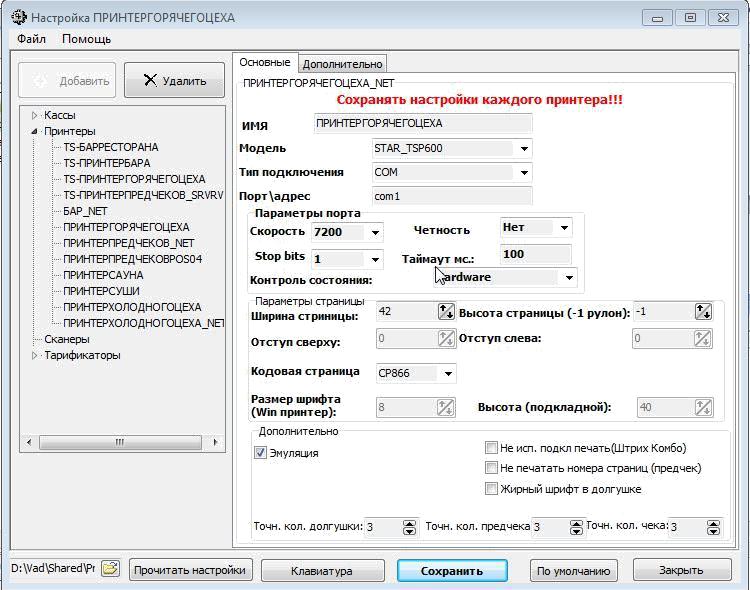 Рисунок 135. Имя принтера в сервере оборудованияНастройка оборудования в сервере оборудованияПодробно см. справку к серверу оборудования.В основной форме в меню «Настройка оборудования».Добавление — удаление оборудованияПри установке курсора в дереве на строки «Кассы», «Принтеры» становится доступной кнопка «Добавить», при помощи которой можно добавить новое оборудование.Ветка в которой создается оборудование, является важной, поскольку отнее зависит доступность параметров настроек. При установке курсора в363дереве на строку с конкретным оборудованием, «Принтеры» становится доступной кнопка «Удалить», при помощи которой можно удалить оборудование.Редактирование свойств оборудования производится в полях, расположенных в правой части формы при выбранном слева оборудовании. Для различных типов устройств, типов подключений доступен различный набор свойств. После изменения настроек оборудования его необходимо сохранить (кнопка «Сохранить»).Имя: Имя принтера Модель: Модель оборудования. Тип подключения:COM — для COM принтеровLPT — для LPT принтеровETHERNET — для ETHERNET принтеровПорт\адрес: ДляCOM, LPTпринтеров—этоCOM1, COM2.ДляETHERNETпринтеров — это IP адрес принтера.Параметры порта: Применимо только дляCOM, LPTпринтеров.Две строки в предчеке: При печати предчека строки с номенклатуройбудут выводиться следующим образом:«Наименование» (первая строка)«Количество Цена Сумма» (вторая строка)Иначе все будет печататься в одну строку.Логический номер: Применимо только для ШТРИХ_М_ФР_К,АТОЛ_ФЕЛИКС_РК Логический номер устройства из настроек драйвера.364Открывать ящик после печати чека: Применимо только для касс.Послепробития чека в ФР будет послана команда на открытие денежного ящика.Пользователь ККМ: Применимо только для касс.Пользователь дляработы с кассой.Пароль ККМ: Применимо только для касс.Пароль для работы с кассой.Справочник «Торговое оборудование»«Сервис - Оборудование - Торговое оборудование»Элементы данного справочника содержат сведения о торговом оборудовании, которое может быть подключено.Для создания новых элементов справочника рекомендуется использовать сервис, предоставляемый формой списка справочника.Здесь нужно добавить столько единиц оборудования, сколько используется в системе.То есть, если физически установлен один принтер, а логических два (например, долгушка должна делиться на две: горячий и холодный цеха), то в справочнике должно быть заведено две строчки «Горячий цех» и «холодный цех».Справочник «Компьютеры»Справочник «Компьютеры» предназначен для настройки рабочих мест (компьютеров).365Основные настройки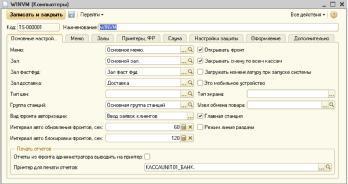 Рисунок 136. Справочник «Компьютеры»«Наименование»-имя компьютера«Открывать фронт»-при запуске системы будет открыта формаавторизации.«Закрывать смену по всем кассам»-При закрытии смены не выводитсяокно с выбором кассы.«Меню»-основное меню рабочего места.«Зал»-основной зал рабочего места.«Зал фаст фуд»-основной зал рабочего места в режиме«Фаст Фуд».«Интервал авто обновления фронтов, сек:»-интервал автообновленияфронтов кассира.«Интервал авто блокировки фронтов, сек:»-интервал автоблокировкифронтов.366«Принтер для печати отчетов»-элемент справочника«Оборудование»-устройство, на которое будут печататься отчеты.«Основная настройка клавиатуры»-Использование программируемойклавиатуры (см. раздел «Оборудование»)«Количество копий предчеков»-количество копий предчека«Использовать локальный каталог настроек»-При установке значения в«Истина» настройка сервера защиты будут браться из локального каталога %AppData% (для тонкого и веб клиентов), иначе из сетевого.«Главная станция»-Информационная база расположена на этомкомпьютере.«Вид фронта авторизации»-вид фронта авторизации на этой станции.Возможные варианты: «Обычный», «С мониторингом», «Ввод заявок клиентов», «Самообслуживание». Подробнее см. раздел «Фронтавторизации».ЗалыУказываются залы, обслуживаемые данной станцией. Если таблица пустая- разрешено работать со всеми залами.367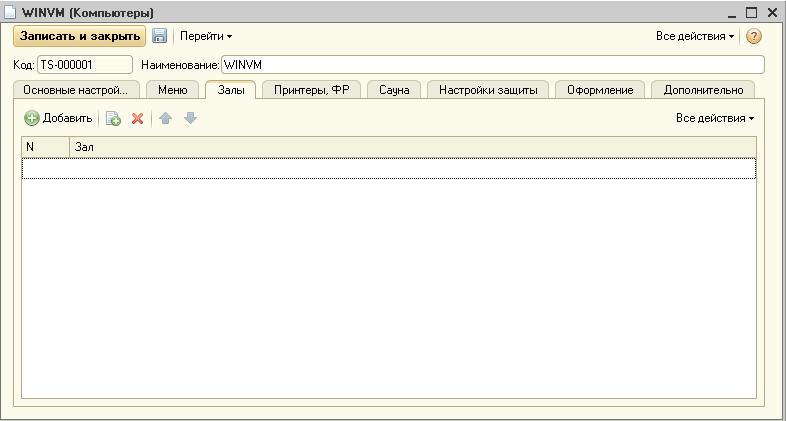 Рисунок 137. Настройка залов компьютераПринтеры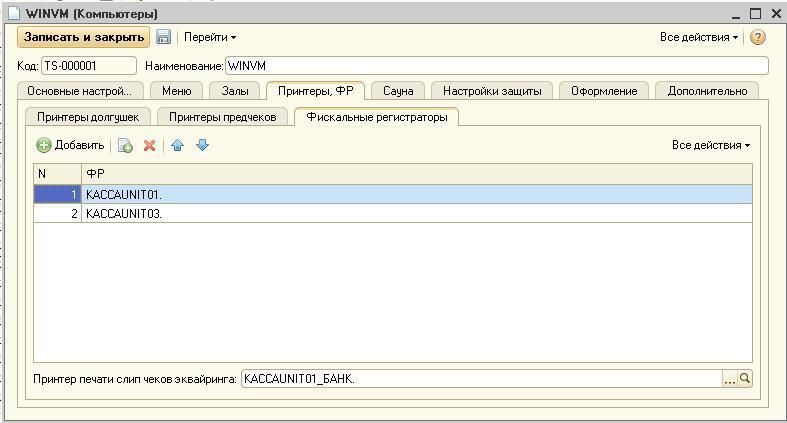 Рисунок 138. Настройка принтеров компьютера«Фоновая печать долгушек»-при печати заказов на принтеры кухни нетожидания ответа от принтеров, задания сбрасываются в очередь. Должным образом должна быть настроена система печати.368«Фоновая печать предчеков»-при печати заказов на принтерыпредчеков нет ожидания ответа от принтеров, задания сбрасываются в очередь. Должным образом должна быть настроена система печати.«Принтеры долгушек»-список принтеров,на которые будетпроизводиться печать долгушек с этого компьютера. Можно настроить систему таким образом, что печать одной и той же номенклатуры с разных станций происходила на разные принтеры (без дублирования позиций номенклатуры).«Принтеры предчеков»-список принтеров,на которые будетпроизводиться печать предчеков с этого компьютера. При наличии нескольких принтеров возможна печать копии предчека на другом принтере. При добавлении в список двух одинаковых принтеров, печать будет идти на один.«Фискальные регистраторы»-список принтеров,на которые будетпроизводиться печать чеков с этого компьютера. К компьютеру может быть подключено несколько касс.«Меню сауны»-меню для заказов сауны.«Зал сауны» - зал для заказа сауны.Настройка считывателей магнитных картНастройка производится «Сервис – Оборудование – Подключение и настройка торгового оборудования – Считыватели магнитных карт».369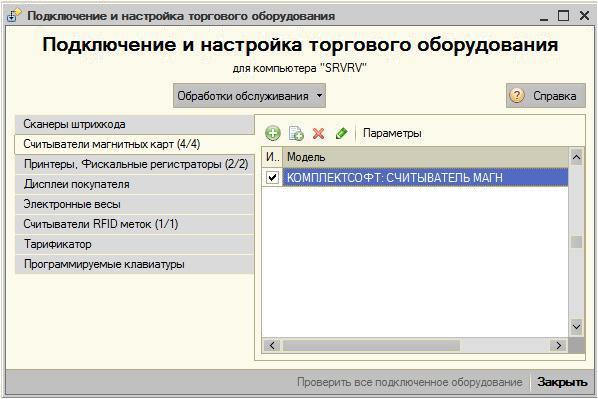 Рисунок 139. Настройка считывателей магнитных картДобавляется новое устройство. Его настройка производится по кнопке «Параметры».370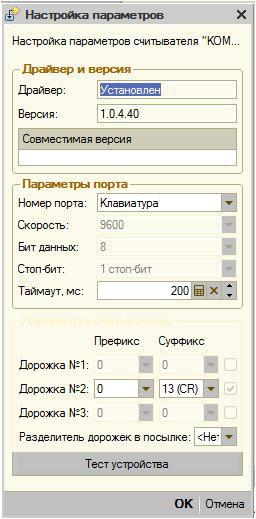 Рисунок 140. Настройка параметров считывателяПорт. Номер последовательного порта(физического,или эмулируемого),к которому подключено устройство.Скорость. Параметр порта,к которому подключено устройство;скоростьпередачи данных.371Бит данных. Параметр порта,к которому подключено устройство;числобит данных в передаваемом байте.Стоп-бит. Параметр порта,к которому подключено устройство;количество стоп-бит.Префиксы. Префиксы,добавляемые устройством к значению считаннойкарты. Служит признаком начала считывания или новой дорожки.Суффиксы. Суффиксы,добавляемые устройством к значению считаннойкарты. Служит признаком завершения дорожки или считывания.Номера дорожек. Служат для указания дорожки,к которой относятсяданные, заключенные между указанными префиксом и суффиксом дорожки. Чтобы данные дорожки были переданы конфигурации необходимо установить флажок напротив дорожки.После изменения значений параметров следует нажать кнопку «ОК» для того, чтобы сохранить внесённые изменения, или кнопку «Отмена» для того, чтобы отказаться от их сохранения.При нажатии на кнопку «Тест», есть возможность проверки настроек считывателя.Настройка считывателей RFID метокНастройка производится «Сервис – Оборудование – Подключение и настройка торгового оборудования – Считыватели RFID меток».372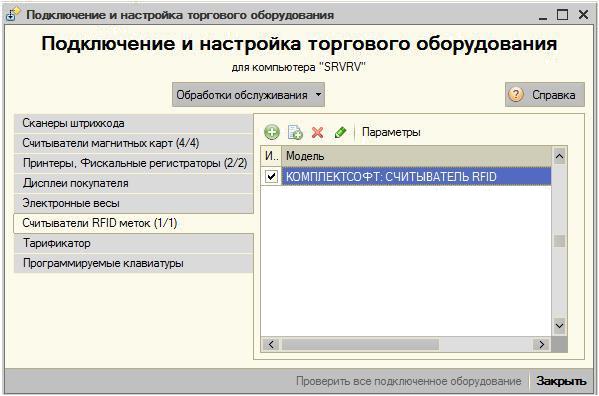 Рисунок 141. Настройка считывателей RFID метокДобавляется новое устройство. Его настройка производится по кнопке «Параметры».373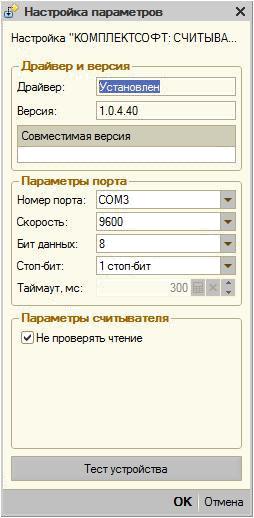 Рисунок 142. Настройка параметров считывателяПорт. Номер последовательного порта(физического,или эмулируемого),к которому подключено устройство.Скорость. Параметр порта,к которому подключено устройство;скоростьпередачи данных.374Бит данных. Параметр порта,к которому подключено устройство;числобит данных в передаваемом байте.Стоп-бит. Параметр порта,к которому подключено устройство;количество стоп-бит.Префиксы. Префиксы,добавляемые устройством к значению считаннойкарты. Служит признаком начала считывания или новой дорожки.Суффиксы. Суффиксы,добавляемые устройством к значению считаннойкарты. Служит признаком завершения дорожки или считывания.Номера дорожек. Служат для указания дорожки,к которой относятсяданные, заключенные между указанными префиксом и суффиксом дорожки. Чтобы данные дорожки были переданы конфигурации необходимо установить флажок напротив дорожки.Не проверять чтение. Решает проблему специфики работы некоторыхпортов, в частности проброшенных по RDP.После изменения значений параметров следует нажать кнопку «ОК» для того, чтобы сохранить внесённые изменения, или кнопку «Отмена» для того, чтобы отказаться от их сохранения.При нажатии на кнопку «Тест», есть возможность проверки настроек считывателя.Настройка эквайринговой системыпомощью эквайринговой системы производится оплата заказов через банковские карты клиентов.375Настройка подключаемого оборудования банковской системы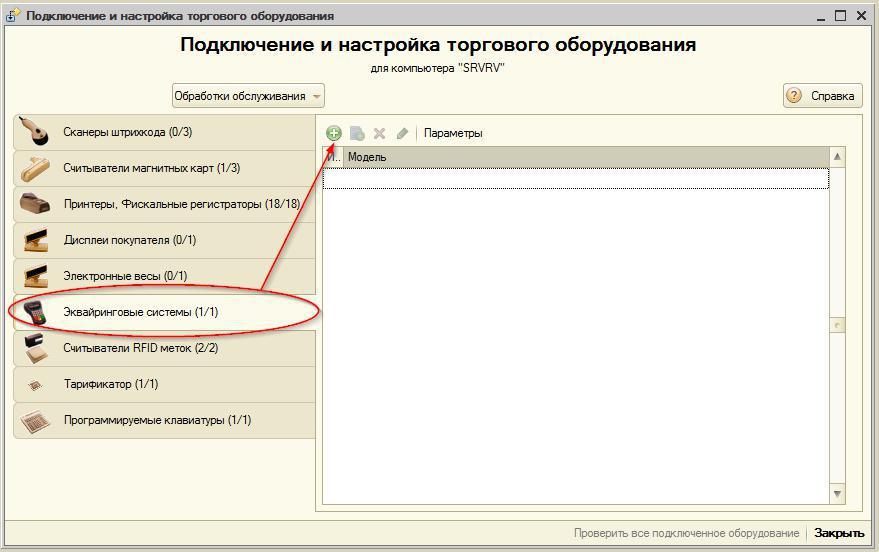 Рисунок 143. Добавление эквайринговой системы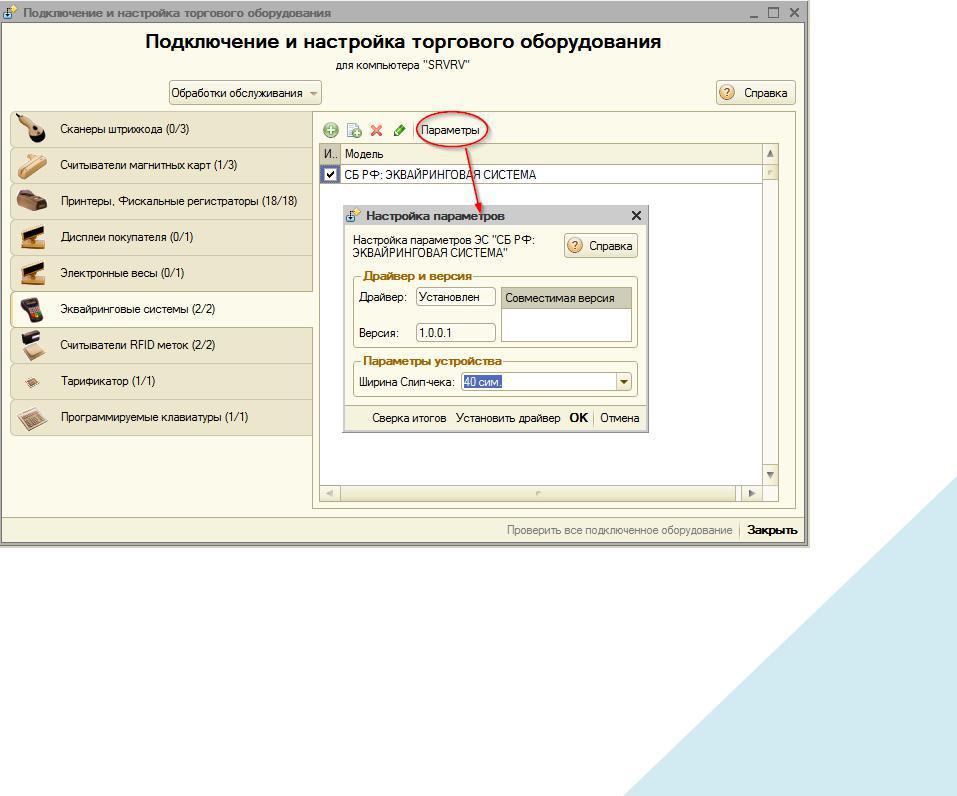 Рисунок 144 Настройка параметров эквайринговой системы376Ширина слип-чека - это ширина ленты принтера, печатающего слип-чеки, в количестве символов.«Установить драйвер» - установка драйвера для системы Сбербанка РФ.Важно! Установку драйвера производить от имени администратора Windows.«Сверка итогов» - проверка корректности установки драйвера банковской системы, тестирование связи с банком.Настройка принтера слип-чековПри успешных операциях по эквайрингу печатаются не фискальные документы. Для компьютера, к которому подключен платежный терминал, необходимо настроить принтер, на котором будут печататься квитанции. Это должно быть оборудование типа «принтер» (принтеры долгушек, принтеры предчеков, ФР)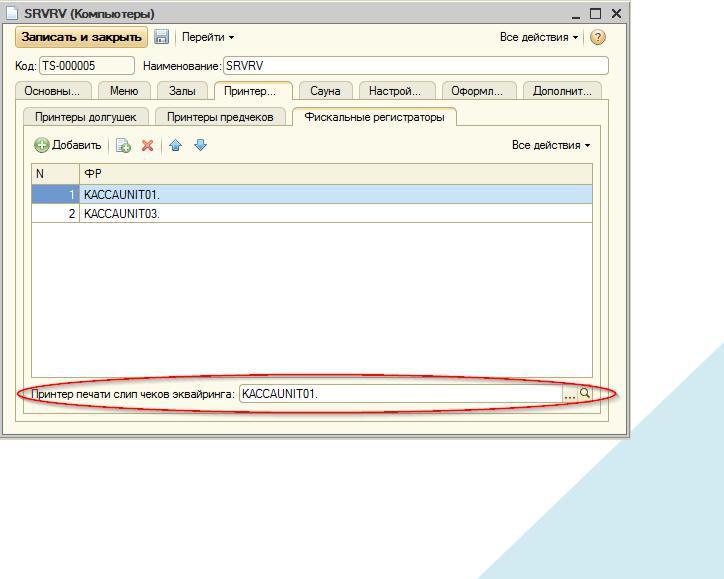 Рисунок 145 Настройка принтера печати слип-чеков для компьютера.377Права пользователей, необходимые для работы с эквайринговой системойПраво «Разрешить управление эквайринговой системой» – для осуществления операций возврата, отмен операций по эквайринговой системе. На форме «Управление кассой» становится доступной кнопка «Управление эквайрингом».378Сервисные функцииСервисные настройкиСервисные настройки позволяют выполнить тонкую настройку системы. Доступ к сервисным настройкам осуществляется из формы настройки системы: «Сервис – Настройка системы - Дополнительно».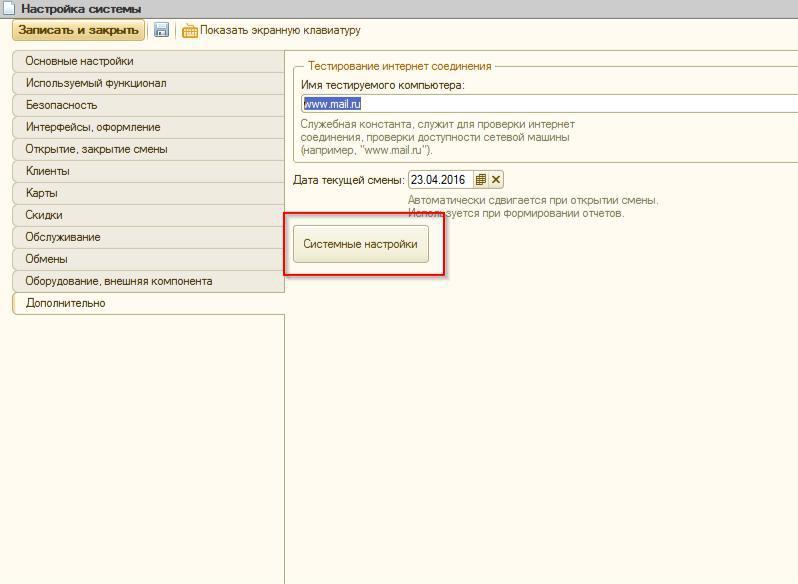 Включен «Демо-режим»Переводит систему в демонстрационный режим. В этом режиме на фронтах авторизации отображаются пользователи системы и их пароли.379Тестирование Интернет соединенияПозволяет проверить доступность хоста. Использует команду ping операционной системы. Имя тестируемого хоста указывается в константе «Имя тестируемого хоста»: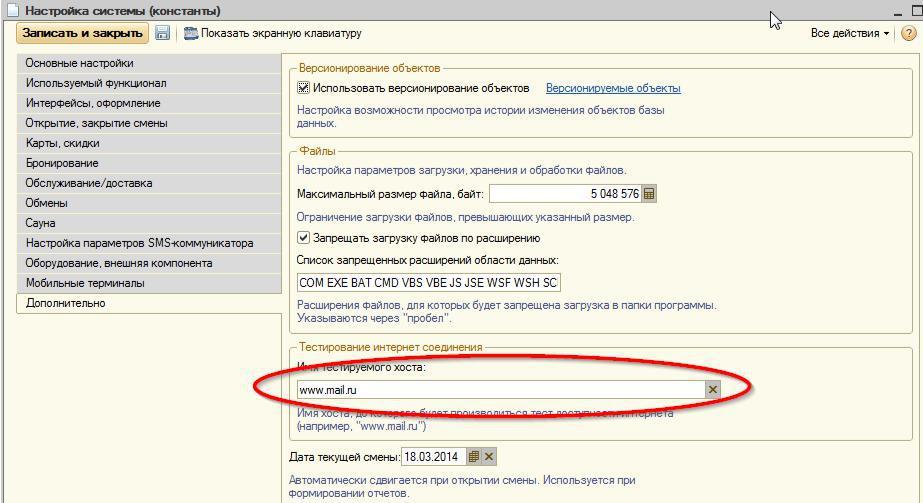 Рисунок 146. Константа «Имя тестируемого хоста»В форме заказа сауна:380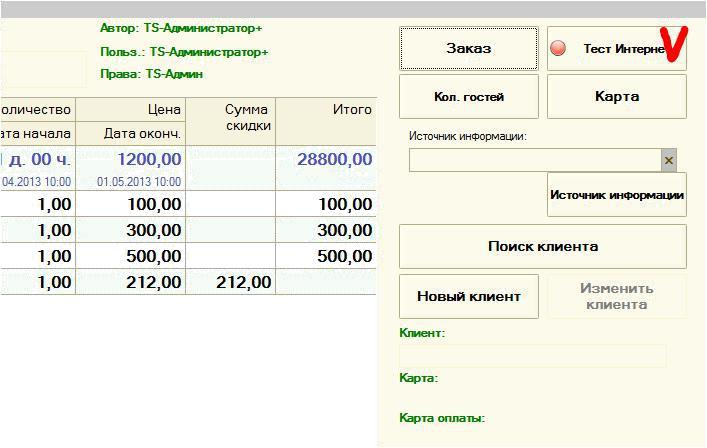 Рисунок 147. Тест интернет - соединенияКнопка «Тест интернет» будет недоступной, если не настроена константа «Имя тестируемого хоста».Версионирование объектовДоступные для версионирования объекты Справочники«Виды меню»«Виды льгот,ограничений»«Виды отклоненийграфиков»«Группы станций»«Должности»«Единицы измерения»«Единицы по классификатору»«Источники информации при обращении покупателей»«Карточки»«Категории номенклатуры»381«Категории персонала»«Классификатор базовых единиц»«Клиенты»«Компьютеры»«Контрагенты»«Курсы»«Меню»«Модификаторы»«Номенклатура»«Организации»«Памятные даты»«Подразделения»«Пользователи»«Правапользователей»«Пределы скидок»«Причины нехватки»«Причины отмен»«Ресурсы»«Сериикарт»«Скидки»«Склады»«Автотекст»«Шаблоны»«Техническоеобслуживание»«Типыоплат»«Типы ресурсов»«Типы цен»«Шаблоны прав»«Шаблоны событий»382Документы«Бронь»«Ввод остатковпо картам»«Ввод остатков по предварительным оплатам»«Доставка»«Заказ гостя»«Заказ поставщику»«Изменение цен»«Изменение цен периодических»«Инкассация карты»«Инкассация лицевого счета»«Льготы, ограничения»«Открытие смены»«Продажаалкоголя»«Регистрация карт»«Регистрация предоплат»«Смс Сообщение»«Стоплист»«Чек»«Чек сауна»НастройкаВерсионирование включается константой «Использовать версионирование объектов».383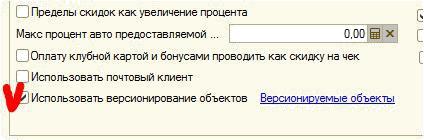 Рисунок 148 Включение версионирования объектовСостав версионируемых объектов настраивается по гиперссылке «Версионируемые объекты».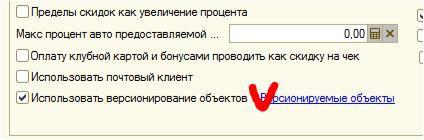 Рисунок 149 Настройка объектов384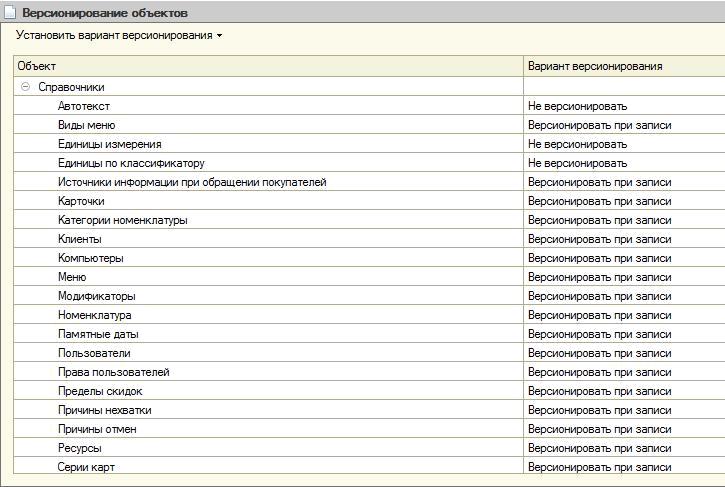 Рисунок 150 Варианты версионированияколонке «Вариант версионирования» настраивается момент создания копии объекта. Возможные варианты «Не версионировать», «Версионировать при записи», «Версионировать при проведении» (для документов).Просмотр истории объектаформе справочника, документа, которые имеют возможность версионироваться, есть команда «История объекта». При наличии версий выводится окно со списком версий:385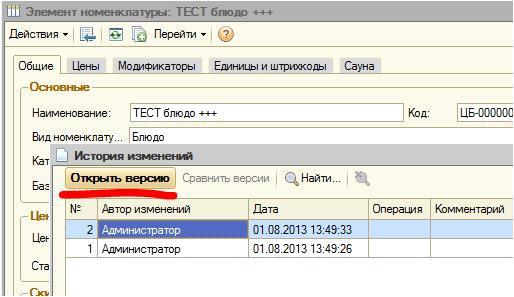 Рисунок 151 Просмотр истории объектаПо кнопке «Открыть версию» можно увидеть состояние объекта на момент записи версии:386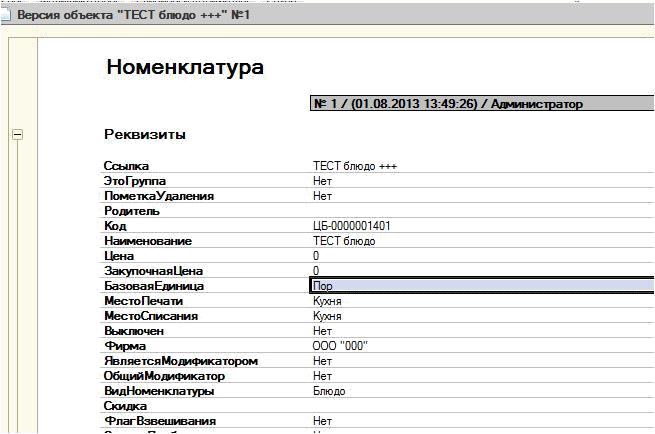 Рисунок 152 Просмотр версии объектаЕсли у объекта несколько сохраненных версий можно провести их сравнение, выделив мышью интересующие версии и нажав кнопку «Сравнить версии»:387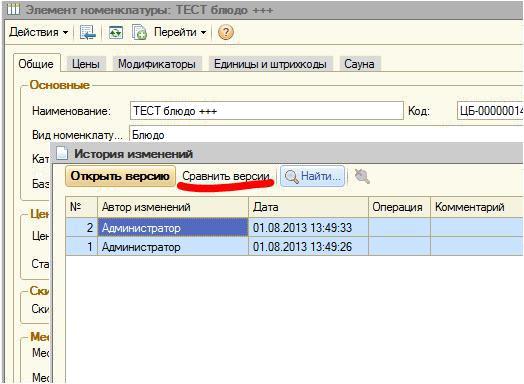 Рисунок 153 Сравнение версийОтчет о сравнении выглядит так: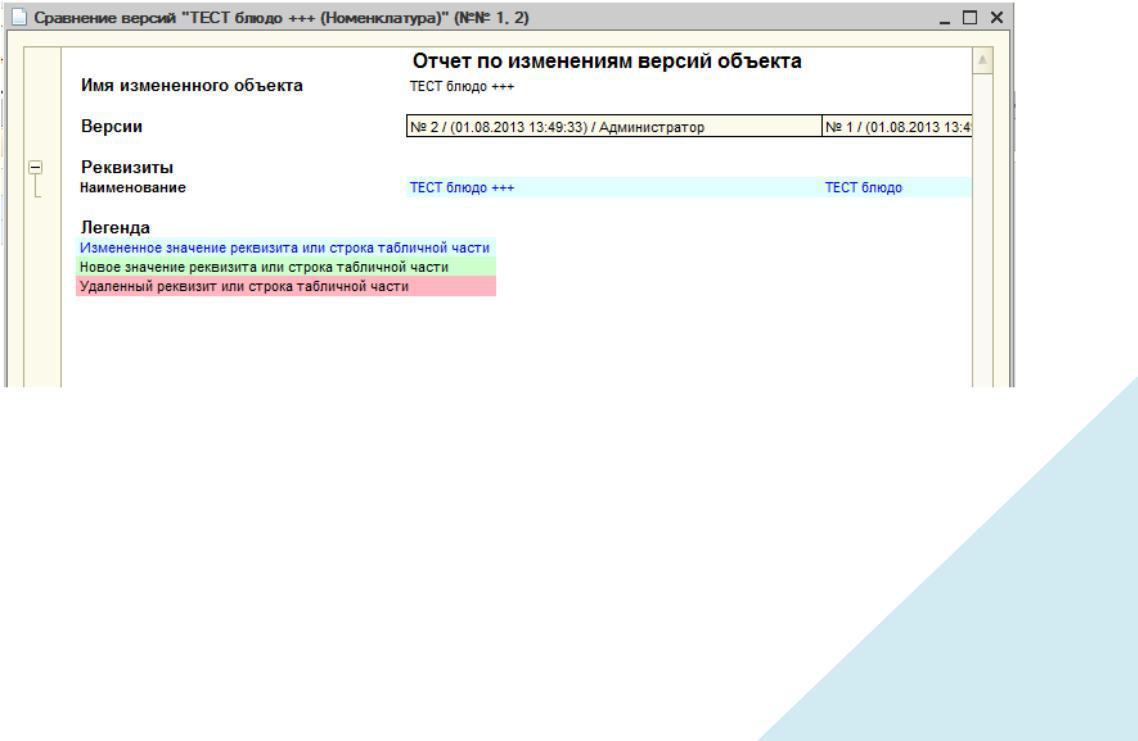 Рисунок 154 Отчет о сравнении версий объектовВерсионирование правВсе изменения прав привязаны к элементу справочника «Шаблоны прав».388Для	задействования	механизма  должна  быть  включена  константа«Использовать версионирование объектов» и включено версионирование для справочника «Шаблон прав».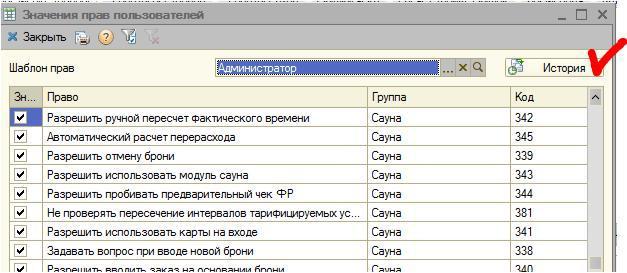 Рисунок 155 Кнопка «История» будет недоступна, если не ведется версионирование справочника «Шаблоны прав»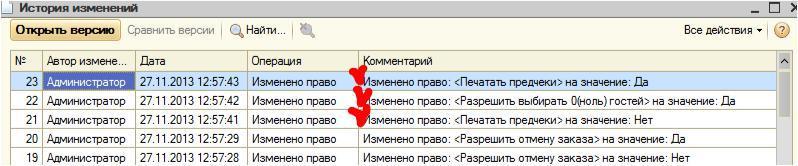 Рисунок 156 Измененные праваПрефиксация объектовЕсли установлен префикс организации документа, префиксация выполняется по этому префиксу. Иначе префиксация производится по константе «Префикс информационной базы».389Графики работыПрограмма позволяет формировать и хранить графики работы, которые используются на предприятии. Графики работы формируются на основе производственных календарей. Подробнее о производственных календарях см. раздел документации Календарные графики. В графике работы подразделения содержится информация о рабочих днях этого подразделения.Работа с графиками работы предполагает:настройку графиков работы на основе производственного календаря. Могут настраиваться графики работы всего предприятия и различных подразделений предприятия на основе производственного календаря. Настройку графиков работы осуществляют пользователи, отвечающие на предприятии за ведение НСИ. В зависимости от производственной необходимости или в зависимости от потребностей тех подразделений, для которых график работы предназначен, графики работы могут настраиваться на весь год или на определенный период. Также настройка графика работы может проводиться время от временитечение всего года, на некоторое количество дней вперед. использование графиков работы при работе с программой для ввода и расчета календарных сроков, трудоемкости и т.п. осуществляется пользователями программы. Графики работы также используются для расчета количества рабочих дней в интервале, определения ближайшей рабочей даты и т.д. Для использования графиков работы не требуется особых прав.Настройка графиков работыНастройка графиков работы заключается в следующем:Необходимо ввести нужное количество графиков работы на основании производственного календаря. Можно использовать390графики работы как для предприятия в целом, так и для его подразделений (например, график работы склада).Для каждого графика работы необходимо указать, какие дни являются в нем рабочими. График работы необходимо заполнять на столько дней вперед, насколько это необходимо тем, кто егоиспользует.конце года необходимо заполнить имеющийся график работы несколько вперед на основании данных прошлого года на следующий год, чтобы не было ошибок при расчетах различных документов (на период до выхода общегосударственного календаря на следующий год).Список графиков работыОткрыть список графиков работы можно командой Графики работысотрудников в разделе Нормативно-справочная информация.списке с помощью соответствующих кнопок можно создать графики работы, а также скопировать, удалить или изменить уже имеющиеся, сгруппировать графики по определенным признакам.391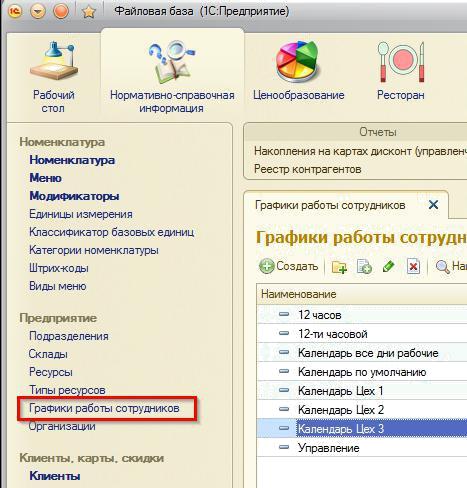 Рисунок 157 Открытие списка графиков работысписке красным цветом выделяются графики, которые неправильно заполнены. В колонку списка Возможная причина выводится предупреждение об ошибках при заполнении графика работы. Открыв этот график работы, можно прочитать предупреждение и исправить ошибки. Подробнее об этом см. раздел Ввод новых графиков работы.Если графиков в списке много, то для удобства работы с ними их можно сгруппировать по различным признакам.392Для создания группы графиков работы нажмите кнопку Создать группу.Введите Наименование группы.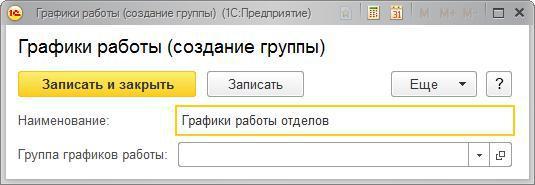 Рисунок 158 Создание группы графиков работыДля создания группы графиков работы в составе уже имеющейся группы выберите нужную группу из списка.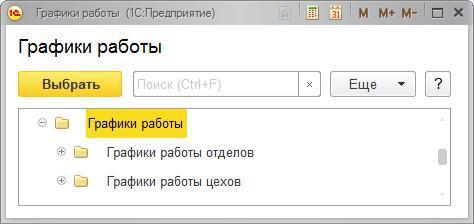 Для сохранения внесенных изменений нажмите кнопку Записать изакрыть.Графики работы можно ввести в нужную группу илиперетащить с помощью мыши.393Ввод новых графиков работыДля того чтобы ввести новый график работы, нажмите кнопку Создать в списке Графики работы.Заполните Наименование графика, например, «График работы отдела информационных технологий».Далее введите Период заполнения графика, например, с 01.01.2016 по 31.10.2016. Для этого можно:Написать необходимые даты вручную; Выбратьиз календаря с помощью кнопки .Если в качестве конца периода выбран конец года, то это поле можно не заполнять.Выберите Производственный календарь, на основании которого будет настраиваться график. Если производственный календарь на предприятии единственный, то он будет проставлен по умолчанию.394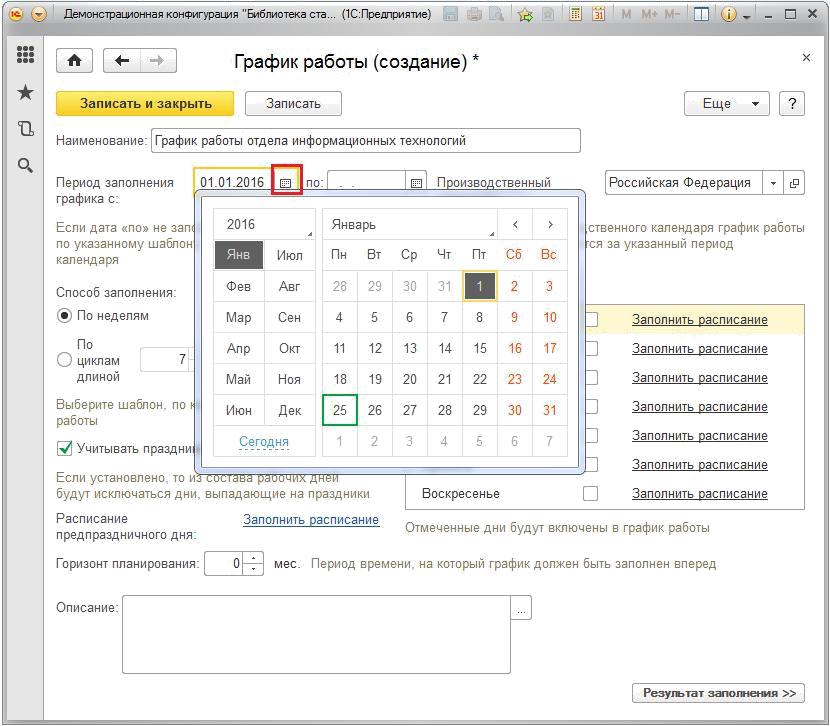 Рисунок 159 Пример заполнения графика работыВыберите Способ заполнения графика работы.зависимости от способа заполнения графики работы могут быть двух видов:недельные. Подробнее см. раздел Недельные графики работы; с циклами произвольной длины (сменные графики, графики соскользящими выходными днями). Подробнее см. раздел Графикиработы с циклами произвольной длины.395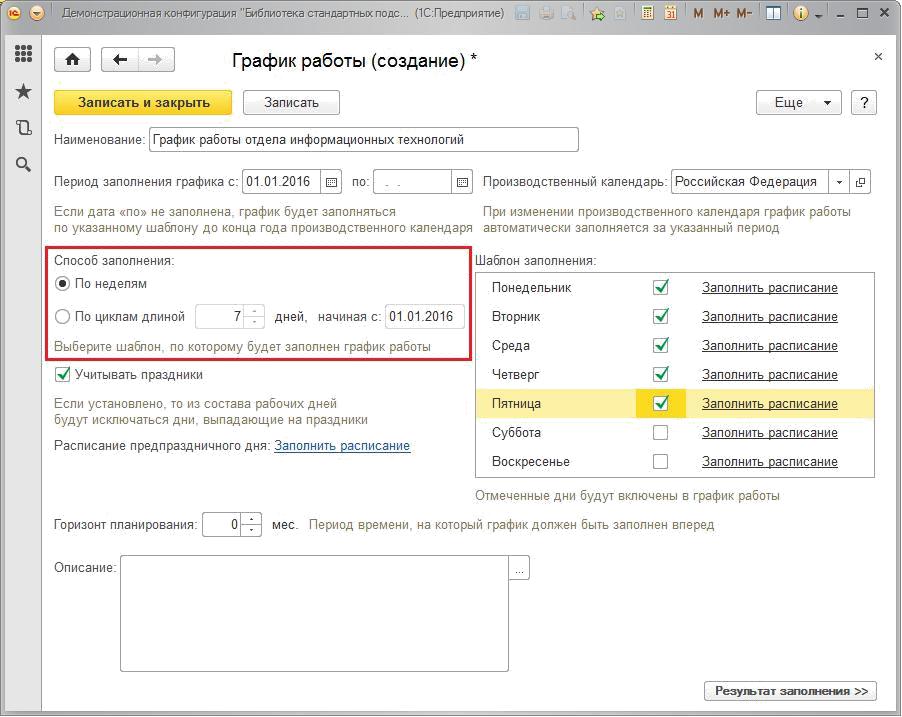 Рисунок 160 Редактирование шаблона заполненияДалее необходимо составить Шаблон заполнения.Это можно сделать двумя способами:Пометить флажками рабочие дни. Этого достаточно, чтобы в графике работы отразились рабочие и выходные дни, после этого можно перейти к следующим шагам заполнения графика работы, просмотреть результат заполнения и сохранить график работы. Однако обычно предприятие и его подразделения работают по определенному расписанию, которое необходимо ввести.396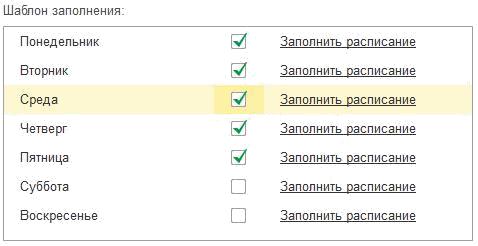 Ввести расписание работы для каждого рабочего дня. Для этого необходимо для каждого рабочего дня графика работы ввести интервалы рабочего времени с помощью ссылки Заполнитьрасписание.397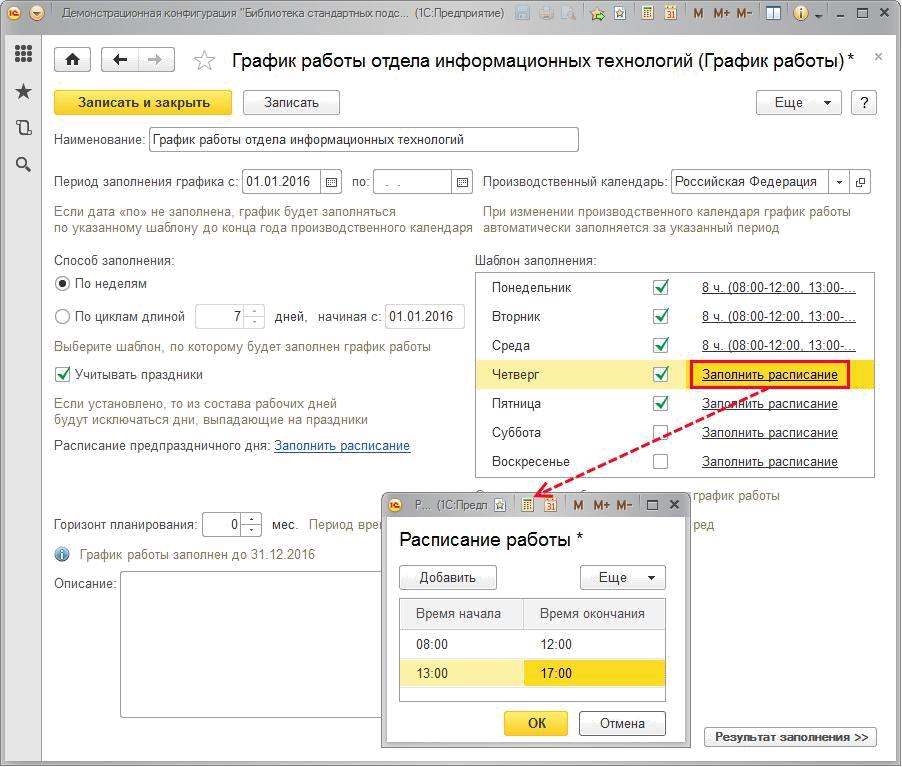 Заполните Расписание работы для каждого рабочего дня недели или цикла. Если в работе предусмотрены перерывы, то заполнить расписание необходимо в несколько строк. В расписание работы помещается только рабочее время. Выходные дни не заполняются.398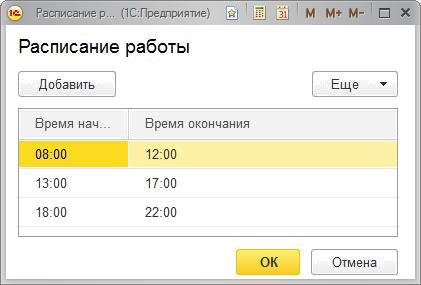 После заполнения расписания нажмите ОК. Вместо ссылки Заполнитьрасписание будет указано общее количество часов и режим работы,флажки проставляются по умолчанию.При необходимости включите флажок Учитывать праздники. В этом случае из состава рабочих дней будут исключаться дни, выпадающие на праздники, указанные в выбранном производственном календаре.399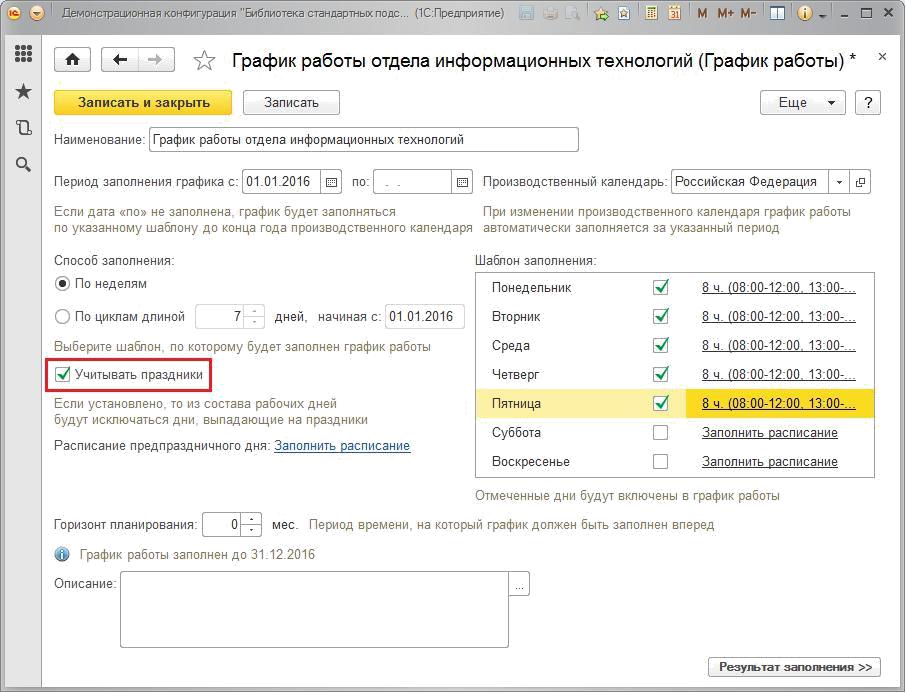 Если в графике работы учитываются праздники, то расписание предпраздничного дня может отличаться от обычного. Как правило, в предпраздничные дни рабочее время меньше и можно составитьРасписание предпраздничного дня с помощью ссылки Заполнить расписание.400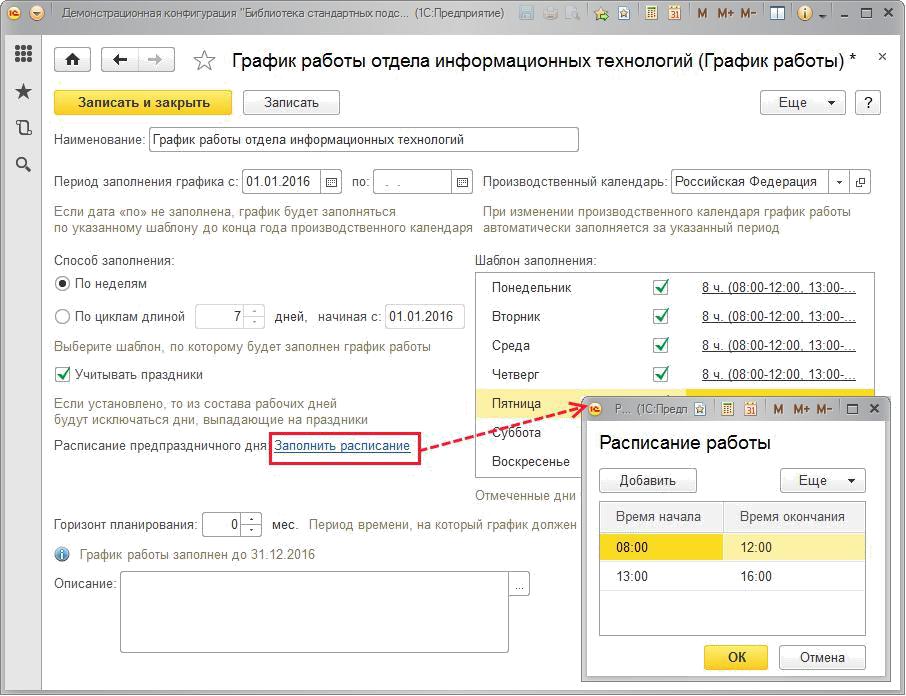 Укажите Горизонт планирования (если он заполнен, то программа будет сравнивать период заполнения графика с горизонтом планирования, и выдаст предупреждение, если график не был заполнен до нужной даты).401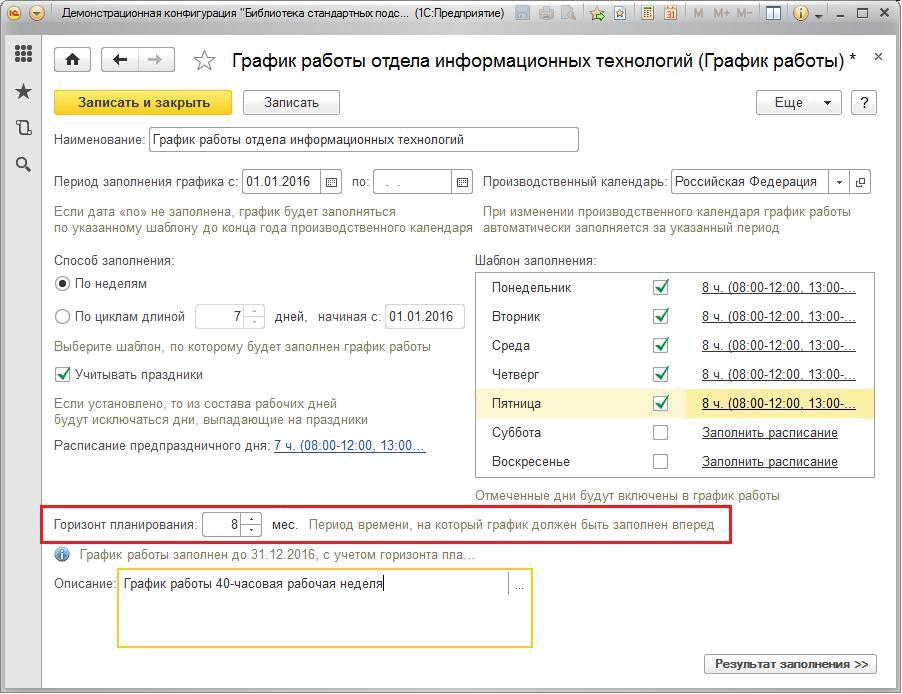 Рекомендуется заполнить Описание – оно поможет найти нужный график работы в списке, когда их будет много.402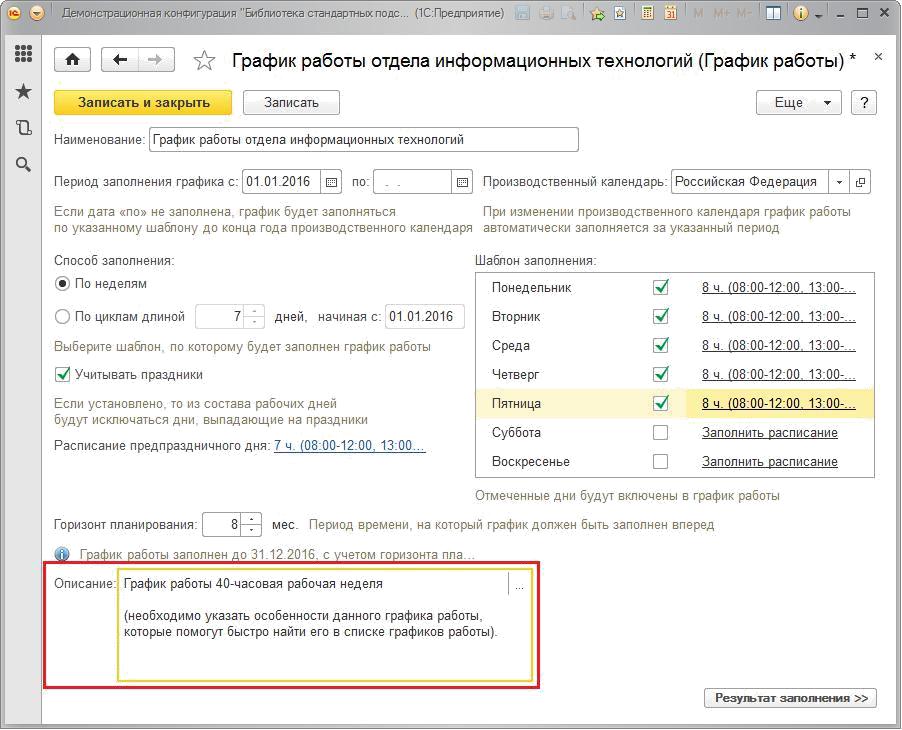 После того, как все параметры указаны, нажмите на кнопку Результатзаполнения.403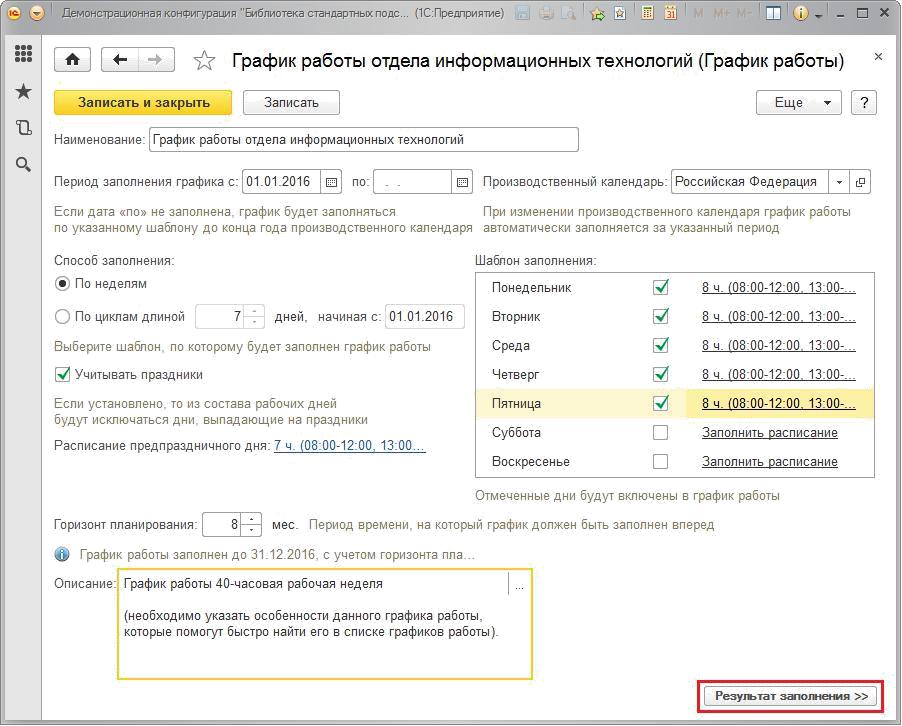 На просмотр будет выведен новый график работы. Для того чтобы вернуться к Настройке заполнения, нажмите на соответствующую кнопку.404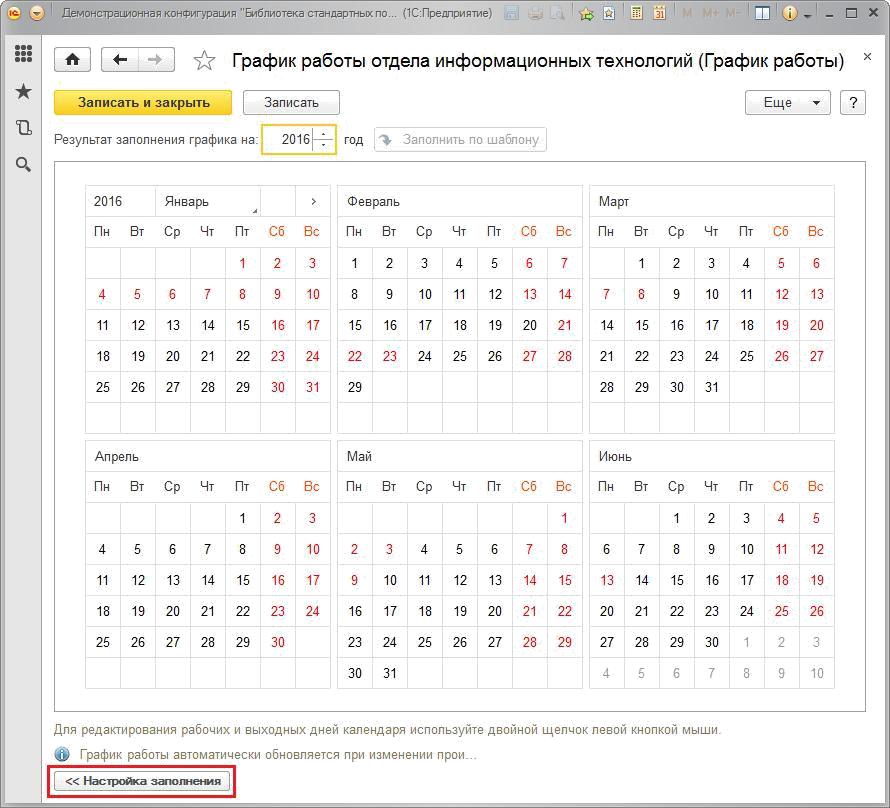 При необходимости можно поправить график вручную. В нижней части измененного графика красным шрифтом выводится предупреждение, что график был изменен вручную. Для отмены внесенных вручную изменений нажмите кнопку Заполнить по шаблону.405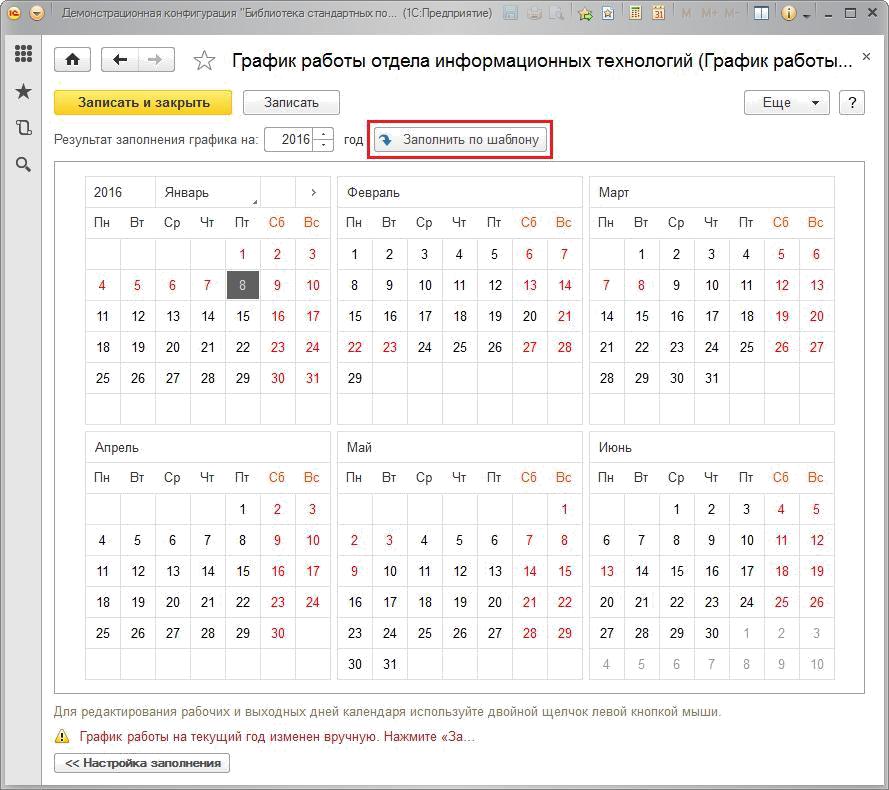 После окончания настроек для возвращения в программу с сохранением введенного графика работы нажмите кнопку Записать и закрыть.Недельные графики работыТакой график работы жестко привязан к дням недели. Это самый простой график работы, наиболее часто встречающийся. К этому виду принадлежат графики 40-часовая рабочая неделя и другие. Различаются они только количеством отработанного времени или отработанных дней. Пятидневка, шестидневка, два рабочих дня в неделю – варианты этого вида графика работы.406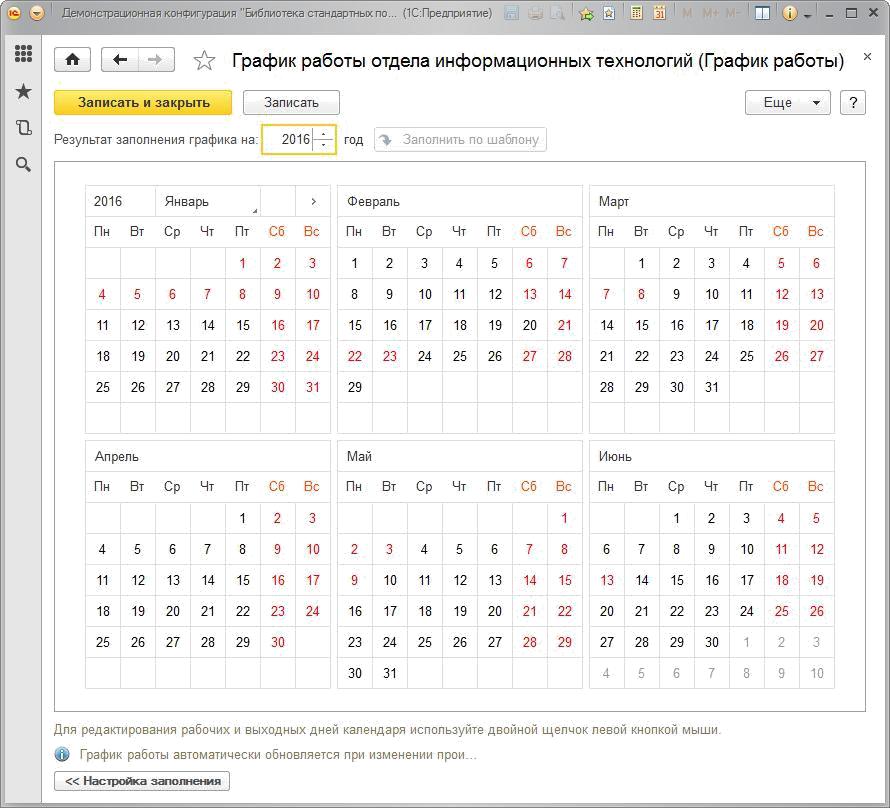 Рассмотрим пример. Требуется составить график работы отдела информационных технологий на основе 40-часовой рабочей недели. Необходимо предусмотреть обеденный перерыв, кроме того, по пятницам предусмотрен укороченный день на час (за счет укорочения обеденного перерыва ежедневно на 12 минут). В предпраздничный день сотрудников решено отпускать на час раньше.Для составления такого графика работы с помощью переключателя выберите Способ заполнения По неделям.407Ввод новых графиков работы.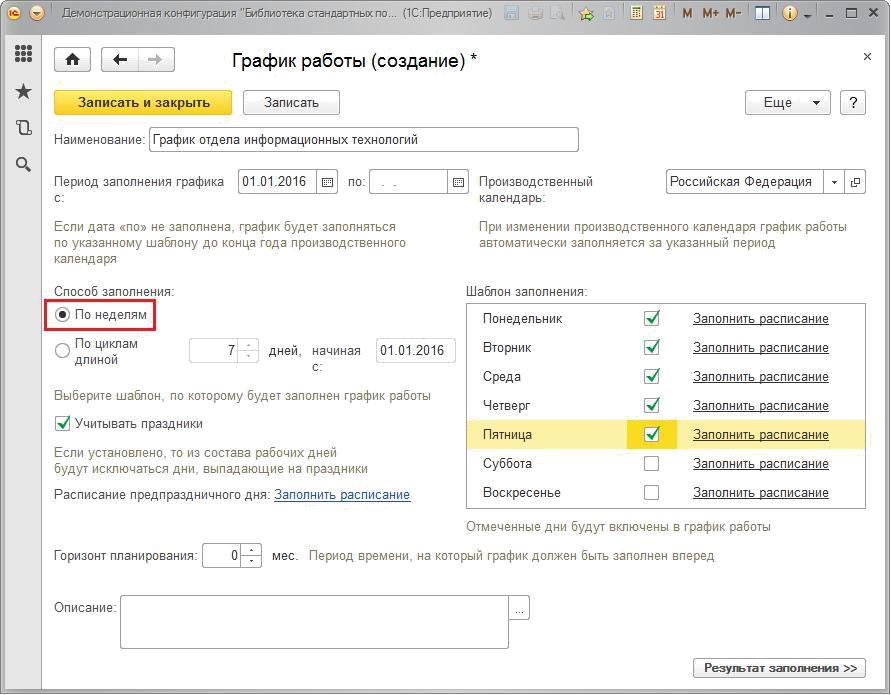 Затем заполните расписание работы для каждого рабочего дня недели, а также для предпраздничных дней. Подробнее о вводе графика работы и об учете праздничных дней см. раздел408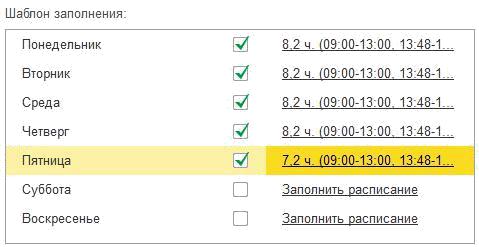 Графики работы с циклами произвольной длиныпрограмме предусмотрена возможность составлять графики по циклам произвольной длины. Такой график жестко привязан к числам месяца, т.к. в качестве начала цикла указывается определенная дата, от которой отсчитываются дни цикла. Дни недели на этот график не влияют, очень редко учитываются праздничные дни.Об учете праздничных дней подробнее см. раздел Ввод новых графиковработы.Вариантами циклических графиков являются сменные графики, а также графики со скользящими выходными: сутки через трое, два через два и прочее.409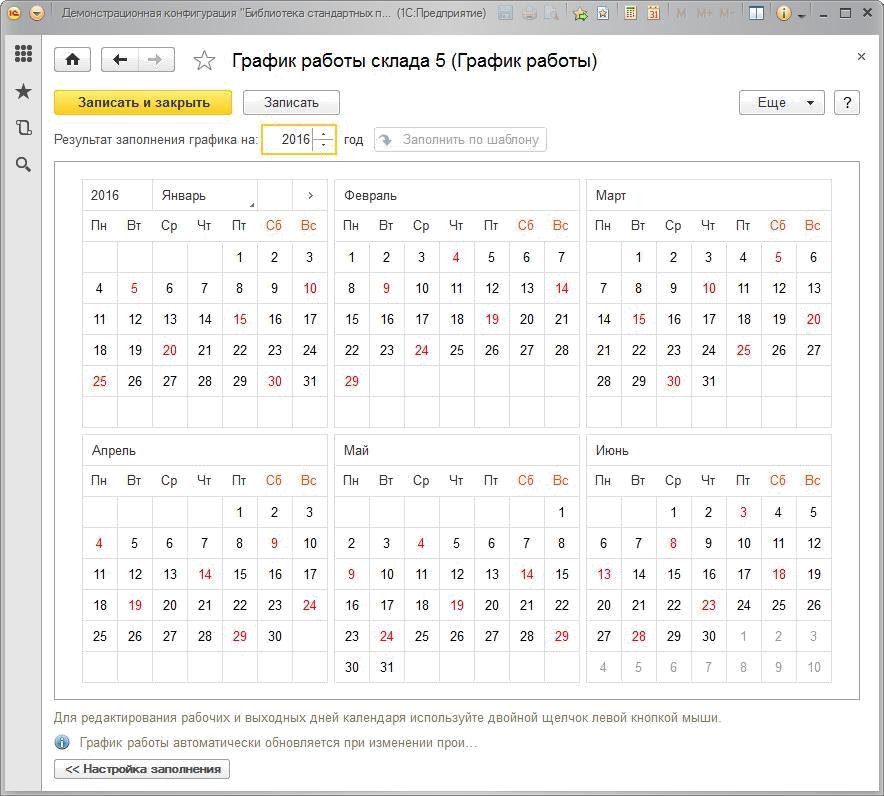 качестве примера рассмотрим график работы склада 5, который будет получать товар круглосуточно в течение 4 дней. На одни сутки склад закрывается для профилактики оборудования и уборки.С помощью переключателя выберите Способ заполнения–По циклам.Укажите длину цикла, например, 5 дней.Необходимо указать начало цикла. По умолчанию цикл начинается с начала периода заполнения графика, при необходимости можно указать другое число.410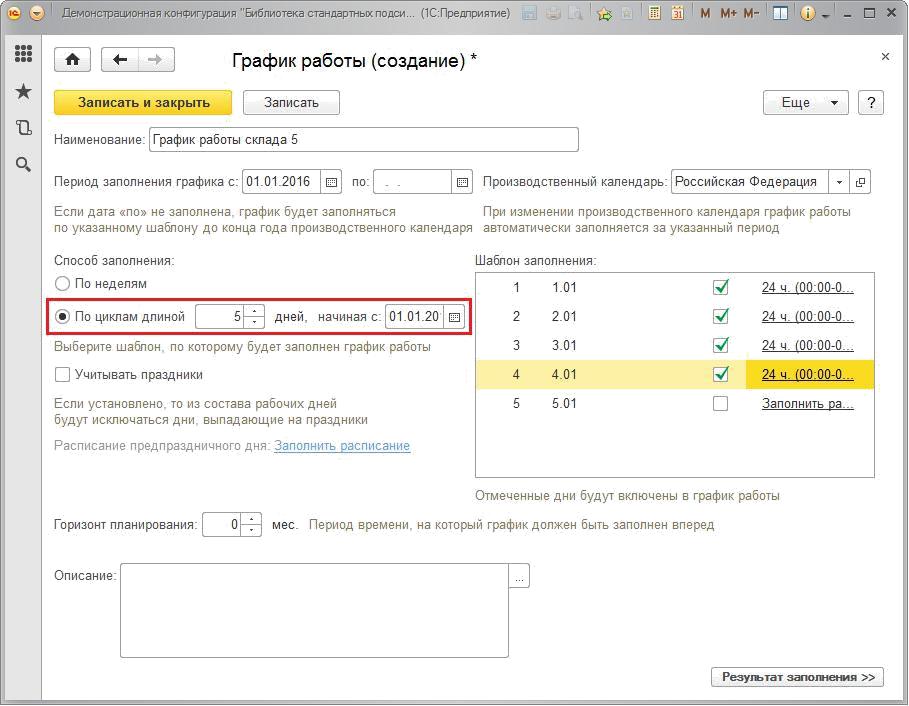 Далее составьте Шаблон заполнения. (Подробнее см. раздел Ввод новыхграфиков работы).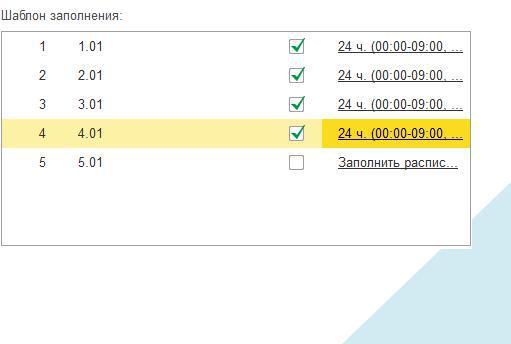 Рисунок 161 Пример заполнения шаблона графика411Роли для работы с графиками работысостав программы входят следующие роли, необходимые для работы с графиками работы:Программа запуска конфигурацииПрограмма запуска представляет собой исполняемый файл, который запускает «1С: Предприятие» с командной строкой, формируемой в зависимости от настроек.Программа запуска позволяет:Подключать сетевой дискПодключение сетевого диска возможно от имени другого пользователя (не текущий пользователь Windows).Позволяет переиндексировать базу в случае необходимости (если программа была завершена аварийно). При этом проверяется возможность запуска конфигуратора (если никто не работает в базе).для версии «1С: Предприятия» 8.х реализована возможность проведения полного тестирования ИБ.Автоматически запускает переиндексацию, если программа была завершена аварийно.Выполняет синхронизацию машинного времени с сервером времени.412Запуск 1с можно выполнить с задержкой (необходимо для работы в сети, при запуске ПК сеть не сразу поднимается, эта задержка позволяет избежать ошибки «Сеть недоступна…»).Порядок настройкиДля каждой станции, настраиваем два экземпляра программы.Первый ТерминалN.exe, второй ТерминалNАвтозагрузка.exe, где N номер станции.Например, для Unit02 это будут Терминал2.exe, второй Терминал2Автозагрузка.exe.Недостающие файлы можно создать копированием, изменяя имя.Настройки хранятся в одноименном файле с расширением ini.При первом запуске и отсутствии файла настроек автоматически открывается окно настройки.Повторный показ окна настроек осуществляется путем запуска программы с любым ключом.«Пуск → Выполнить → «...\Терминал2.exe 123»«.Отличие в настройках между ТерминалN.exe и ТерминалNАвтозагрузка.exe заключается в том, что у второго настраивается время задержки запуска (порядка 10-15 сек, за это время система успевает загрузиться и поднять сеть). Кроме этого, программы запуска должны запускаться не по сети, а с жесткого диска станции.На ТерминалNАвтозагрузка.exe создаем ярлык в «Программы — Автозагрузка» для автоматического запуска при старте Windows.На ТерминалN.exe создаем ярлык на «Рабочем столе».413Пример настроек без подключаемого диска: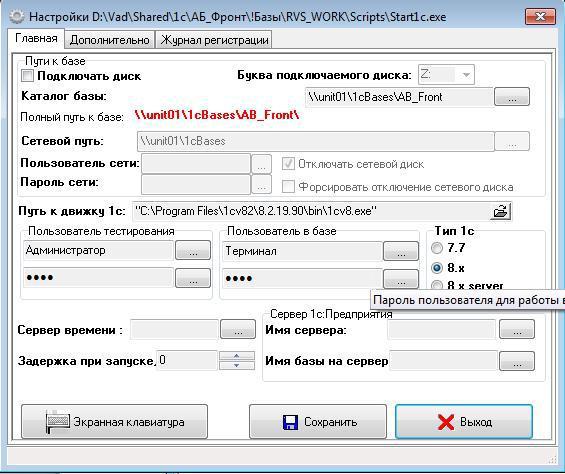 Рисунок 162. Настройка программы запуска фронтаПример настроек с подключаемым диском:414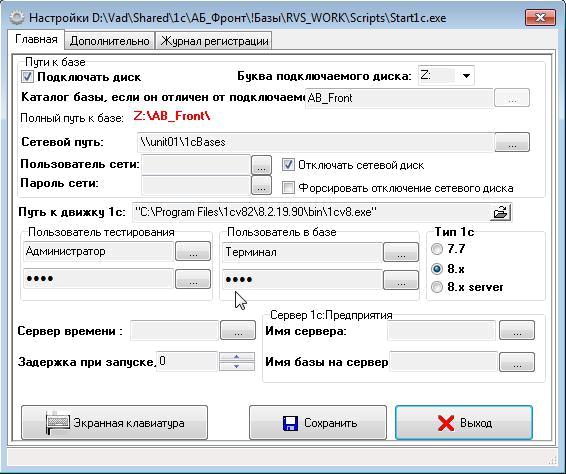 Рисунок 163. Настройка программы запуска фронтаПодключать	диск,	Сетевой	путь,	Буква	подключаемого	диска:программа при запуске подключит сетевой диск по «Сетевой путь», как локальный с буквой «Буква подключаемого диска». Для «АБ Фронт» подключать диск не обязательно. Оставлено для обратной совместимости.Пользователь сети, пароль сети: пользователь,от имени которого будетпроизведено подключение сетевого диска. Если поля не заполнены — подключение будет произведено от имени текущего пользователя Windows.«Каталог базы»: каталог с базой.415«Путь к движку 1с»: запускаемый файл платформы1с.Для версии8.хуказываем файл установленного релиза 1с, например, «c:\Program Files (x86)\1cv8\8.3.6.2152\bin\1cv8.exe».«1cv8.exe» — запуск толстого клиента.«1cv8c.exe» — запуск тонкого клиента.Если не планируется выполнять тестирование и исправление ИБ в качестве файла можно указать программу из папки Common платформы,например, «c:\Program Files\1cv82\common\1cestart.exe»«Пользователь переиндексации»: пользователь1с,имеющий права назапуск в режиме конфигуратора. Как правило «Администратор».«Пользователь в базе»: пользователь для работы в1с в режиме«1с:Предприятие».«Тип 1с»: версия используемой платформы1с.«Сервер времени»: NetBiosимя компьютера,с которым требуетсясинхронизировать время в момент запуска. Если не заполнено — синхронизация производиться не будет.«Задержка при запуске»: на сколько секунд задержать старт платформы1с после начала выполнения программы запуска.«Сервер 1с: Предприятия, Имя базы на сервере»: поля необходимозаполнить для SQL режима работы 1с.На закладке «Дополнительно» можно настроить параметры тестирования и исправления ИБ (только для 8.х). Тестирование будет проведено перед запуском «1с: Предприятия» в режиме предприятия. Тестирование будет выполнено только, если это возможно (нет работающих пользователей и т. д.). Назначение флагов можно посмотреть в справке к «1с:Предприятие».416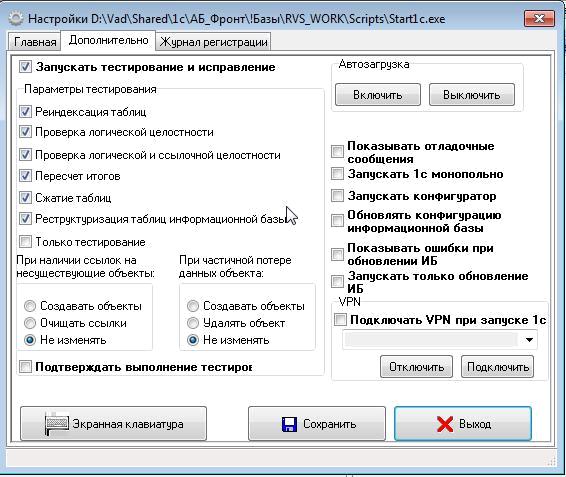 Рисунок 164. Дополнительные настройки программы запуска фронта«Запускать тестирование и исправление»: перед запуском в режиме«1С:Предприятие» будет выполнено тестирование и исправление информационной базы с параметрами, указанными в разделе «Параметры тестирования».«Запускать 1с монопольно»: предприятие будет запущено в монопольном режиме.«Запускать конфигуратор»: 1с будет запущена не в режиме Предприятия, а в режиме «Конфигуратор».«Подтверждать выполнение тестирования»: При установленном флаге пользователю будет задан вопрос о подтверждении тестирования ИБ.417«Обновлять конфигурацию информационной базы»: При установленном флаге перед запуском в режиме предприятия будет запущен конфигуратор с ключами обновления ИБ.Если настроена проверка ИБ, то логи проверок можно посмотреть в подкаталоге «LogsStart1c» программы запуска.418РеквизитОписаниеКодУникальный номер элементаАртикулАртикул номенклатуры. По артикулу возможен поиск при подборе товаров в заказ.НаименованиеНаименование блюда или товараНаименование полноеПолное наименование товара.Наименование для кнопки в менюЕсли реквизит заполнен, то он отображается на кнопках меню в формах работы с заказом.Вид номенклатуры(Блюдо, Товар, Услуга)Группа номенклатурыПапка, в которой расположена номенклатурная позиция.КатегорияДополнительная аналитика для номенклатурыБазовая единицаЕдиница измерения (порция, штука)ВыключенБлюдо не используетсяФайл картинкиИзображение товара.Закупочная ценаЗакупочная цена для расчета прибылиСкидку начислятьНа товар не действуют скидкиСкидкаАвтоматическая скидкаМесто печатиМесто приготовления блюдаМесто списанияСклад, с которого списываются ингредиентыФирмаФирма, которая продает это блюдоОбслуживаниеДля автоматического расчета суммы обслуживанияПроцент обслуживанияПроцент для расчета обслуживанияОбслуживание начислятьПри установленном флаге товар не учитывается при расчете обслуживания.Запрет дробногоКоличество не может быть введено в заказ не целым числомавтоматическогоавтоматическогоавтоматическогоавтоматическогоавтоматическогоавтоматическогоавтоматическогорасчетарасчетарасчетарасчетасуммысуммысуммысуммыобслуживанияобслуживанияобслуживанияПроцентПроцент для расчета обслуживанияПроцент для расчета обслуживанияПроцент для расчета обслуживанияПроцент для расчета обслуживанияПроцент для расчета обслуживанияПроцент для расчета обслуживанияПроцент для расчета обслуживанияПроцент для расчета обслуживанияПроцент для расчета обслуживанияобслуживаниеОбслуживаниеначислятьне может быть введено в заказне может быть введено в заказне может быть введено в заказне может быть введено в заказне может быть введено в заказне может быть введено в заказне может быть введено в заказнецелымнецелымнецелымколичеством.количеством.количеством.2727Не известен выходНе известен выходПосле печати долгушки, официант можетПосле печати долгушки, официант можетПосле печати долгушки, официант можетизменить  количество,  указав  фактическоеизменить  количество,  указав  фактическоеизменить  количество,  указав  фактическоеколичество выхода блюда.количество выхода блюда.Свободная ценаСвободная ценаЦену можно вводить вручную (работает с правомЦену можно вводить вручную (работает с правомЦену можно вводить вручную (работает с правом«Разрешить свободную цену»)«Разрешить свободную цену»)НеизменятьизменятьЗапрещено вручную изменять количество воЗапрещено вручную изменять количество воЗапрещено вручную изменять количество воколичествоколичествофронте официанта.фронте официанта.За одного гостяЗа одного гостяКоличество в заказе будет пересчитываться вКоличество в заказе будет пересчитываться вКоличество в заказе будет пересчитываться всоответствии с количеством гостей в заказе.соответствии с количеством гостей в заказе.соответствии с количеством гостей в заказе.ЯвляетсяЭто модификатор на блюдоЭто модификатор на блюдомодификатороммодификаторомОбщийМодификатор может выбираться для всех блюдМодификатор может выбираться для всех блюдМодификатор может выбираться для всех блюдмодификатормодификаторОбязательныйОбязательныйЕсли флаг установлен, то при выборе блюда вЕсли флаг установлен, то при выборе блюда вЕсли флаг установлен, то при выборе блюда ввыборзаказе будет предложен список модификаторов.заказе будет предложен список модификаторов.заказе будет предложен список модификаторов.модификаторовмодификаторовБез них блюдо нельзя будет добавить в заказ.Без них блюдо нельзя будет добавить в заказ.Без них блюдо нельзя будет добавить в заказ.ИспользуетсяИспользуетсявДоступен,   еслиноменклатураявляетсябизнес-ланчебизнес-ланчемодификатором. Если флаг установлен, то примодификатором. Если флаг установлен, то примодификатором. Если флаг установлен, то припечати долгушки будет использоваться местопечати долгушки будет использоваться местопечати долгушки будет использоваться местопечати этой номенклатуры. По умолчанию дляпечати этой номенклатуры. По умолчанию дляпечати этой номенклатуры. По умолчанию длямодификаторовиспользуется местопечатиблюда - владельца модификатора.блюда - владельца модификатора.Вес в бизнес-ланчеВес в бизнес-ланчеДоля вхождения блюда в бизнес ланч (см. ниже)Доля вхождения блюда в бизнес ланч (см. ниже)Доля вхождения блюда в бизнес ланч (см. ниже)Ставка НДССтавка НДССтавка НДС, по которой продается данноеСтавка НДС, по которой продается данноеСтавка НДС, по которой продается данноеблюдо.РеквизитТипТипОписаниеОписаниеКодТекстТекстУникальный номер элементаУникальный номер элементаУникальный номер элементаУникальный номер элементаУникальный номер элементаНаименованиеТекстТекстНаименованиеНаименованиеблюдаилиилитоваратовараНоменклатураСправочникСправочникЭлементЭлементноменклатуры,номенклатуры,номенклатуры,которому соответствуеткоторому соответствуеткоторому соответствуетэтотэтотэлемент меню.элемент меню.343434РеквизитТипТипОписаниеОписаниеВыключенБулевоБлюдо не используетсяБлюдо не используетсяБлюдо не используетсяБлюдо не используетсяБлюдо не используетсяИмеетБулевоПризнакПризнакограниченияограниченияограниченияограничения  поиспользования блюда. Если флагиспользования блюда. Если флагиспользования блюда. Если флагиспользования блюда. Если флагиспользования блюда. Если флагдействиюустановлен, становится доступнойустановлен, становится доступнойустановлен, становится доступнойустановлен, становится доступнойустановлен, становится доступнойтаб. часть «Условия действия».таб. часть «Условия действия».таб. часть «Условия действия».таб. часть «Условия действия».таб. часть «Условия действия».РеквизитТипОписаниеДень неделиПеречислениеДень недели, когда блюдо доступнодля использования.Время началаВремяВремя,  после  которого  блюдодоступно для использования.ВремяВремяВремя, после которого блюдо будетокончаниянедоступно для использования.ТоварКоличествоЕдиницаНоменклатура-5шт.владелец--- модификатор5пор.РеквизитТипОписаниеКодТекстУникальный номер элементаНаименованиеТекстНаименованиеИННТекстИННАдресТекстЮридический адресТелефонТекстТелефоныФискальныеТаблицаФискальные  регистраторы  илирегистраторыпринтеры чеков, закрепленные заэтой организациейОрганизацияБулевоЕсли истина, то для номенклатурыявляетсяэтой  организации  становитсяплательщиком НДСдоступным реквизит «Ставка НДС»РеквизитТипОписаниеКодТекстУникальный номер элементаНаименованиеТекстПричина отмены заказаСписыватьБулевоСписывать продукты. Определяет -нужно  ли  списывать  продукты,затраченные на производство.РеквизитТипОписаниеКодТекстУникальный номер элементаНаименованиеТекстНаименованиеРеквизитТипОписаниеНомерТекстУникальныйУникальныйномерномердокументаДатаДатаДата и время документаДата и время документаДата и время документаСтатус чекаПеречислениеЗаказ,чек,предчек,предчек,архивный чекархивный чекНомер сменыЧислоНомер текущей сменыНомер текущей сменыНомер текущей сменыОфициантСправочникПользователь,Пользователь,которыйкоторыйсоздал заказсоздал заказСтолСправочникНомер столаНомер столаГостейЧислоКоличество гостей в заказеКоличество гостей в заказеКоличество гостей в заказеПричина отменыСправочникУстанавливается при отменеУстанавливается при отменеУстанавливается при отменезаказаВремя отменыДатаУстанавливается при отменеУстанавливается при отменеУстанавливается при отменезаказаЗалСправочникЗал, в который оформленЗал, в который оформленЗал, в который оформлензаказНомер заказаТекстНомер,уникальныйуникальныйвпределах одной сменыпределах одной сменыпределах одной сменыКассирСправочникПользователь,Пользователь,которыйкоторыйпробил чек по заказупробил чек по заказуПроцент скидкиЧислоРасчетное значениеРасчетное значениеКартаСправочникКарта клиентаКарта клиентаКлиентСправочникВладелец картыВладелец картыМенеджерСправочникПользователь,Пользователь,которыйкоторыйзакрыл сменузакрыл сменуНе фискальныйБулевоПозволяет закрыть заказ безПозволяет закрыть заказ безПозволяет закрыть заказ безпечати чека.печати чека.9696ВозвратБулевоБулевоФлаг документа возвратаФлаг документа возвратаФлаг документа возвратаОплата налОплата налЧислоЧислоСумма наличной оплаты чекаСумма наличной оплаты чекаСумма наличной оплаты чекаОплата безналОплата безналЧислоЧислоСумма безналичнойСумма безналичнойоплатычекачекаКоличествоКоличествоЧислоЧислоКоличествоКоличествоталонов,талоновкоторыми оплачен чеккоторыми оплачен чеккоторыми оплачен чекОплата талонОплата талонЧислоЧислоСумма по талонамСумма по талонамОплатаклубнойЧислоЧислоСумма, оплаченная клубнойСумма, оплаченная клубнойСумма, оплаченная клубнойкартойкартойкартойЗасчетЧислоЧислоОплата за счет заведенияОплата за счет заведенияОплата за счет заведениязаведениязаведенияТалонСправочникСправочникИспользуемый талонИспользуемый талонКарта оплатыКарта оплатыСправочникСправочникКлубная картаКлубная картаДал клиентДал клиентЧислоЧислоСумма, данная клиентам (дляСумма, данная клиентам (дляСумма, данная клиентам (длярасчета сдачи)расчета сдачи)Дата заказаДата заказаДатаДатаДата открытия заказаДата открытия заказаДата предчекаДата предчекаДатаДатаДата печати гостевого счетаДата печати гостевого счетаДата печати гостевого счетаВремя чекаВремя чекаДатаДатаВремя закрытия чекаВремя закрытия чекаЧек продажиЧек продажиДокументДокументДля возврата по чекуДля возврата по чекуТабличная часть «Товары»Табличная часть «Товары»Табличная часть «Товары»Табличная часть «Товары»РеквизитТипОписаниеТоварСправочникЭлемент номенклатурыЭлемент номенклатурыЕдиницаСправочникЕдиница измеренияКоличествоКоличествоЧислоКоличество товараЦенаЧислоЦена за единицуСкидка на строкуСкидка на строкуСправочникСкидка на текущую строкуСкидка на текущую строкуСумма скидкиСумма скидкиЧислоСумма  скидки  текущейСумма  скидки  текущейстрокиСуммаЧислоСумма без учета скидокСумма без учета скидокКассаСправочникФискальный регистраторФискальный регистратор9797РеквизитТипОписаниеИтогоЧислоСумма с учетом скидокСумма с учетом скидокМесто печатиМесто печатиСправочникМесто приготовления блюдаМесто приготовления блюдаМесто приготовления блюдаМесто приготовления блюдаВремя печатиВремя печатиДатаВремяначаланачалаприготовленияприготовленияВремяпечатиДатаВремяпечатиотказаотказаототказаприготовленияприготовленияВремя печати чекаВремя печати чекаДатаВремя печати чека на ФРВремя печати чека на ФРВремя печати чека на ФРВремя печати чека на ФРПричинаотменыСправочникУстанавливаетсяУстанавливаетсяприпристрокиотмене строки или заказаотмене строки или заказаотмене строки или заказаотмене строки или заказаПодарокСправочникПодарок по акцииПодарок по акцииПодарок по акцииБлюдоСправочникБлюдо по акцииБлюдо по акцииАрхивБулевоСтрока заархивированаСтрока заархивированаСтрока заархивированаСтрока заархивированаОтмененБулевоСтрока отмененаСтрока отмененаID_строкиСтрокаИдентификатор строкиИдентификатор строкиИдентификатор строкиИдентификатор строкиКоличествоЧислоКоличествоКоличествомодификаторовмодификаторовидентификаторов на строкуидентификаторов на строкуидентификаторов на строкуидентификаторов на строкуидентификаторов на строкуID_владельцаID_владельцаСтрокаИдентификаторИдентификаторстрокистроки–модификаторамодификаторавладельцавладельцаСкидкунеБулевоНе начислять скидку на этуНе начислять скидку на этуНе начислять скидку на этуНе начислять скидку на этуначислятьстрокуЭто обслуживаниеЭто обслуживаниеБулевоЭта услуга рассчитываетсяЭта услуга рассчитываетсяЭта услуга рассчитываетсяЭта услуга рассчитываетсяпо алгоритму обслуживанияпо алгоритму обслуживанияпо алгоритму обслуживанияпо алгоритму обслуживанияпо алгоритму обслуживанияЭто модификаторЭто модификаторБулевоЭлементЭлементявляетсяявляетсямодификатороммодификаторомВремя добавленияВремя добавленияДатаВремяВремядобавлениядобавлениястрокистрокизаказаВремя выдачиВремя выдачиДатаВремяВремявыдачи строкивыдачи строкизаказазаказагостюРеквизитТипОписаниеСтавка НДСПеречислениеСтавка НДС, по которой былопродано блюдо.Сумма НДСЧислоСумма НДС продажи.Табличная часть «Скидки»Табличная часть «Скидки»Табличная часть «Скидки»РеквизитТипТипОписаниеОписаниеЭлементСправочникСправочникСкидкаСкидкаID_строкиСтрокаСтрокаИдентификатор строки, на которуюИдентификатор строки, на которуюдействует эта скидкадействует эта скидкаНа чекБулевоБулевоСкидка действует на весь чекСкидка действует на весь чекВытесняющаяБулевоБулевоДействует только эта скидкаДействует только эта скидкаПо картеБулевоБулевоАвтоматическая скидка по картеАвтоматическая скидка по картеРучнаяБулевоБулевоСкидка выбрана из спискаСкидка выбрана из спискаРеквизитТипОписаниеКассаСправочникФР, по которому пробит чекТип оплатыСправочникТип оплатыДал клиентЧислоСумма наличных, которуюдал клиентСумма оплатыЧислоСумма оплатыСуммаоплатыЧислоСумма оплаты, которую надоталоном полнаяталоном полнаясписать с талонаДата\Зал\Ресурс\ЧасСумм. время (час.)Сумма02.02.20139298300Сауны6761600Сауна №11816200С 00 по 011900С 01 по 021900…С 23 по 001900Сауна №21511600С 00 по 011600РеквизитТипОписаниеКодТекстУникальный номер элементаНаименованиеТекстФамилия и инициалы клиентаПолное имяТекстПолные ФИО клиентаПолПеречислениеПол клиентаАдресТекстАдресТелефоныТекстТелефоныДеньДатаДата рождения клиентарожденияПримечаниеТекстКомментарииПолучатель SMSБулевоЕсли флаг не установлен, то клиентне  будет  получать SMS  прирассылках и при наступлениипамятных дат.РеквизитТипОписаниеКодТекстУникальный номер элементаНаименованиеТекстНаименование картыНомерТекстМагнитный код картыТип карточкиПеречислениеДисконтная, Клубная, Талон,ПользователяСкидкаСправочникСкидка для дисконтной иликлубной картыКлиентСправочникКлиент для дисконтной иликлубной картыПользовательСправочникПользовательПользовательдлякартыпользователяпользователяНоминал талонаЧислоСтоимость талонаСтоимость талонаСтоимость талонаГлубина кредитаЧислоРазмеркредитапредоставляемый по картепредоставляемый по картепредоставляемый по картепредоставляемый по картеОтключитьБулевоКарточка не используетсяКарточка не используетсяКарточка не используетсяКарточка не используетсяБаланс картыЧислоСуммаденегнаклубнойкартеНакоплениеЧислоСуммабалловбалловнанакопительнойнакопительнойдисконтнойдисконтнойкартеПримечаниеТекстПроизвольный текстПроизвольный текстПроизвольный текстБезналичныйБулевоВладелецВладелецкартырасчетрасплачиваетсярасплачиваетсятолькобезналомбезналомКасса расчетаСправочникКасса для безналаКасса для безналаКасса для безналаЗалСправочникЗал, к которому привязанаЗал, к которому привязанаЗал, к которому привязанаЗал, к которому привязанакарта.СтолСправочникСтол, к которому привязанаСтол, к которому привязанаСтол, к которому привязанаСтол, к которому привязанакарта.РеквизитТипОписаниеКодТекстУникальный номер элементаНаименованиеТекстНаименование скидкиРазмерЧислоРазмер скидки в процентах илирубляхНа чекБулевоСкидка действует на весь чек,либо на строкуРучнаяБулевоИспользуетсяИспользуетсядляручноговыбора скидки из спискавыбора скидки из спискавыбора скидки из спискавыбора скидки из спискаПроцентнаяБулевоНачисление в процентах или вНачисление в процентах или вНачисление в процентах или вНачисление в процентах или врубляхНакопительнаяБулевоДля  расчетаДля  расчетанакопительныхнакопительныхскидокБонусБулевоДля бонусной системыДля бонусной системыДля бонусной системыВытесняющаяБулевоВытесняет все другие скидкиВытесняет все другие скидкиВытесняет все другие скидкиВытесняет все другие скидкиПериодДатаДействует только в этом периодеДействует только в этом периодеДействует только в этом периодеДействует только в этом периодеВремяВремяДействует только в этот периодДействует только в этот периодДействует только в этот периодДействует только в этот периодвремениДни неделиБулевоДействуеттолько втолько вуказанныедни неделиАкция(подарок)БулевоВместосуммовойсуммовойскидкииспользуется подарокиспользуется подарокиспользуется подарокКоличествоЧислоКоличество блюд, на которыеКоличество блюд, на которыеКоличество блюд, на которыеКоличество блюд, на которыедействует акциядействует акцияПодарокСправочникБлюдо или товар, используемыеБлюдо или товар, используемыеБлюдо или товар, используемыеБлюдо или товар, используемыев качестве подаркав качестве подаркав качестве подаркаСправочник «Пределы скидок»Справочник «Пределы скидок»Справочник «Пределы скидок»Справочник «Пределы скидок»предназначен дляпредназначен дляавтоматическогоавтоматическогоРеквизитТипОписаниеКодТекстУникальный номер элементаНижнийЧислоСумма покупок на которую начинаетпределдействовать установленный процентВерхнийЧислоСумма покупок на которую заканчиваетсяпределдействие установленного процентаПроцентЧислоРазмер скидкиРеквизитТипОписаниеКодТекстУникальный номер элементаНаименованиеТекстНаименованиеВыключенБулевоЕсли истина, то данный тип оплаты не будетиспользоваться и показываться в спискевыбора.НаименованиеТипОписаниеИспользоватьБулевоЕсли установлена, то появляетсяЕсли установлена, то появляетсяЕсли установлена, то появляетсяЕсли установлена, то появляетсяподсистемувозможностьработатьработатьс«Доставка»подсистемой «Доставка».подсистемой «Доставка».подсистемой «Доставка».ПродолжительностьЧислоЕсли  установлено,  то  приЕсли  установлено,  то  приЕсли  установлено,  то  придоставкипосоздании новой доставки времясоздании новой доставки времясоздании новой доставки времясоздании новой доставки времяумолчанию, миндоставки будет установлено какдоставки будет установлено какдоставки будет установлено какдоставки будет установлено кактекущее время + эта константатекущее время + эта константатекущее время + эта константатекущее время + эта константа(в  минутах).  Впоследствии(в  минутах).  Впоследствии(в  минутах).  Впоследствиивремя доставки в заказе можновремя доставки в заказе можновремя доставки в заказе можновремя доставки в заказе можноизменить.Посетитель с улицыСправочникЗарезервировано для будущихЗарезервировано для будущихЗарезервировано для будущихЗарезервировано для будущихверсий конфигурации.версий конфигурации.версий конфигурации.Группа «Доставка»СправочникЕсли  установлено,  то  приЕсли  установлено,  то  приЕсли  установлено,  то  присоздании  новогосоздании  новогоклиентаизподсистемы  «Доставка»  онподсистемы  «Доставка»  онподсистемы  «Доставка»  онподсистемы  «Доставка»  онбудет помещен вбудет помещен вуказаннуюуказаннуюгруппу. Иначе клиент создастсягруппу. Иначе клиент создастсягруппу. Иначе клиент создастсягруппу. Иначе клиент создастсяв  самомверхнем  уровневерхнем  уровневерхнем  уровнесправочника «Клиенты».справочника «Клиенты».справочника «Клиенты».Регион по умолчаниюРегион по умолчаниюСтрокаИспользуетсядлябыстрогобыстроговвода адресадоставки.доставки.Еслиустановлено, то при открытииустановлено, то при открытииустановлено, то при открытииустановлено, то при открытииустановлено, то при открытииформывводавводаадресавподсистеме  «Доставка» будетподсистеме  «Доставка» будетподсистеме  «Доставка» будетподсистеме  «Доставка» будетподсистеме  «Доставка» будетустановлен указанный регион.установлен указанный регион.установлен указанный регион.установлен указанный регион.установлен указанный регион.Район по умолчаниюСтрокаИспользуетсяИспользуетсядлябыстрогобыстроговвода адреса доставки. Есливвода адреса доставки. Есливвода адреса доставки. Есливвода адреса доставки. Есливвода адреса доставки. Еслиустановлено, то при открытииустановлено, то при открытииустановлено, то при открытииустановлено, то при открытииустановлено, то при открытииформывводавводаадресавподсистеме «Доставка» будетподсистеме «Доставка» будетподсистеме «Доставка» будетподсистеме «Доставка» будетподсистеме «Доставка» будетустановлен указанный район.установлен указанный район.установлен указанный район.установлен указанный район.установлен указанный район.Город по умолчаниюСтрокаИспользуетсяИспользуетсядлябыстрогобыстроговвода адреса доставки. Есливвода адреса доставки. Есливвода адреса доставки. Есливвода адреса доставки. Есливвода адреса доставки. Еслиустановлено, то при открытииустановлено, то при открытииустановлено, то при открытииустановлено, то при открытииустановлено, то при открытииформывводавводаадресавподсистеме «Доставка» будетподсистеме «Доставка» будетподсистеме «Доставка» будетподсистеме «Доставка» будетподсистеме «Доставка» будетустановлен указанный город.установлен указанный город.установлен указанный город.установлен указанный город.установлен указанный город.Населенный пункт поСтрокаИспользуетсяИспользуетсядлябыстрогобыстрогоумолчаниювводаадресадоставки.доставки.Еслиустановлено, то при открытииустановлено, то при открытииустановлено, то при открытииустановлено, то при открытииустановлено, то при открытииформывводавводаадресавподсистеме «Доставка» будетподсистеме «Доставка» будетподсистеме «Доставка» будетподсистеме «Доставка» будетподсистеме «Доставка» будетустановленустановленуказанныйуказанныйнаселенный пункт.населенный пункт.населенный пункт.ПредчекБулевоЕсли установлено,Если установлено,Если установлено,то будетто будетнестандартныйраспечатыватьсяраспечатыватьсяраспечатыватьсяпредчек,предчек,настроенный программистом.настроенный программистом.настроенный программистом.настроенный программистом.настроенный программистом.НаименованиеНаименованиеТипТипОписаниеОписаниеОписаниеОписаниеОписаниеДолгушкаБулевоБулевоЕслиЕслиустановлено,установлено,установлено,то будетнестандартнаянестандартнаяраспечатыватьсяраспечатыватьсяраспечатыватьсяраспечатыватьсяраспечатыватьсядолгушка,настроенная программистом.настроенная программистом.настроенная программистом.настроенная программистом.настроенная программистом.настроенная программистом.Заходимвменю«Сервис-Настройка«Сервис-Настройка«Сервис-Настройка«Сервис-Настройкаконстант»,констант»,закладка«Обслуживание/доставка».«Обслуживание/доставка».«Обслуживание/доставка».«Обслуживание/доставка».НаименованиеНаименованиеТипОписаниеОписаниеКаталог обменаКаталог обменаСтрокаКаталог загрузки номенклатурыКаталог загрузки номенклатурыКаталог загрузки номенклатурыКаталог загрузки номенклатурыКаталог загрузки номенклатурыи выгрузки продаж.и выгрузки продаж.и выгрузки продаж.КаталогобменаСтрокаКаталогзагрузкизагрузкии выгрузкии выгрузкикартамидисконтных карт.дисконтных карт.дисконтных карт.ПрефиксСтрокаПрефикссправочников,справочников,справочников,информационнойинформационнойдокументов. Используется длядокументов. Используется длядокументов. Используется длядокументов. Используется длябазыпрефиксациипрефиксацииобъектовобъектовивыгрузкипродажпродажиз разныхиз разныхресторанов в один бэк-офис.ресторанов в один бэк-офис.ресторанов в один бэк-офис.ресторанов в один бэк-офис.ИзменятьместоБулевоЕсли флаг установлен, то местоЕсли флаг установлен, то местоЕсли флаг установлен, то местоЕсли флаг установлен, то местоЕсли флаг установлен, то местопечати при обменепечати при обменепечатибудетзамененозамененонаместо печати из бэк-офиса,место печати из бэк-офиса,место печати из бэк-офиса,место печати из бэк-офиса,иначеместопечатипечатинеизменяется.изменяется.Место печати поМесто печати поСправочникЕсли в бэк-офисе не указаноЕсли в бэк-офисе не указаноЕсли в бэк-офисе не указаноЕсли в бэк-офисе не указаноумолчаниюместопечати,печати,будетбудетустановлено это.установлено это.установлено это.Выводить элементыВыводить элементыСправочникЕсли не нужноЕсли не нужнокопироватькопироватьменю из группыменю из группыкорневуюкорневуюгруппугруппуизноменклатурыноменклатурывменюисделатьвсе дочерние группывсе дочерние группывсе дочерние группывсе дочерние группыкорневыми.корневыми.188188ИзменятьместоБулевоЕсли флаг установлен, то местоЕсли флаг установлен, то местоЕсли флаг установлен, то местоЕсли флаг установлен, то местосписанияприсписаниябудет заменено   набудет заменено   набудет заменено   наобменеместо списания из бэк-офиса,место списания из бэк-офиса,место списания из бэк-офиса,место списания из бэк-офиса,иначеместосписаниянеизменяется.изменяется.ИзменятьфирмуБулевоПри обмене реквизит «Фирма»При обмене реквизит «Фирма»При обмене реквизит «Фирма»При обмене реквизит «Фирма»при обменебуде перезаписан, иначе нет.буде перезаписан, иначе нет.буде перезаписан, иначе нет.буде перезаписан, иначе нет.Удалять файл послеУдалять файл послеБулевоПослеобменачерезxmlобменазагружаемыйзагружаемыйфайлбудетудален.СпособобменаПеречислениеИспользуется для обменаИспользуется для обменаИспользуется для обменаскартамидругими ресторанами. Если недругими ресторанами. Если недругими ресторанами. Если недругими ресторанами. Если незаполнено   илизаполнено   илиустановленоустановленозначение «Не использовать», тозначение «Не использовать», тозначение «Не использовать», тозначение «Не использовать», тообменкартамикартаминепроизводится. Если «Толькопроизводится. Если «Толькопроизводится. Если «Толькопроизводится. Если «Толькокарты», то производится обменкарты», то производится обменкарты», то производится обменкарты», то производится обменсправочникамисправочниками«Карточки»,«Карточки»,«Клиенты» и «Скидки». Если«Клиенты» и «Скидки». Если«Клиенты» и «Скидки». Если«Клиенты» и «Скидки». Если«Карты с накоплениями», то«Карты с накоплениями», то«Карты с накоплениями», то«Карты с накоплениями», тообменпроизводится картамипроизводится картамипроизводится картамисо всеми накоплениями.со всеми накоплениями.со всеми накоплениями.Выгружать продажиВыгружать продажиБулевоПри закрытииПри закрытиисменыбудетпри закрытии сменыпри закрытии сменыавтоматическиавтоматическипроизведенапроизведенавыгрузка в бэк-офис.выгрузка в бэк-офис.выгрузка в бэк-офис.ПользовательПользователь  ИБ,  под  которым  будутПользователь  ИБ,  под  которым  будутПользователь  ИБ,  под  которым  будутрегламентныхвыполняться регламентные задания обменоввыполняться регламентные задания обменоввыполняться регламентные задания обменоввыполняться регламентные задания обменовзаданий(для файлового варианта работы базы)(для файлового варианта работы базы)(для файлового варианта работы базы)(для файлового варианта работы базы)ИнтервалИнтервал повтора регламентных заданийИнтервал повтора регламентных заданийИнтервал повтора регламентных заданийИнтервал повтора регламентных заданийрегламентныхзаданийОбработка отправкиОбработка, которая отправляет почтовыеОбработка, которая отправляет почтовыеОбработка, которая отправляет почтовыеОбработка, которая отправляет почтовыесообщенийсообщенияадминистраторам осостоянияхсостоянияхадминистраторуобменовданными. Элементсправочникасправочника«Внешние обработки». Если константа не«Внешние обработки». Если константа не«Внешние обработки». Если константа не«Внешние обработки». Если константа ненастроена - сообщения отправляться не будут.настроена - сообщения отправляться не будут.настроена - сообщения отправляться не будут.настроена - сообщения отправляться не будут.Узел информационной базыУзел информационной базыУзел плана обмена, для которогоУзел плана обмена, для которогозадаютсянастройки  транспорта.(Составной тип)(Составной тип)КаталогобменаКаталогобмена информацией наинформациейсетевом ресурсе. (Строка)сетевом ресурсе. (Строка)Имя   пользователядляЕсли указан, то перед выгрузкой будетЕсли указан, то перед выгрузкой будетдоступа на файловый ресурсдоступа на файловый ресурсподключен сетевой диск под этимподключен сетевой диск под этимпользователем. Если не указан –пользователем. Если не указан –сетевой диск подключаться не будет (всетевой диск подключаться не будет (вэтом случае пользователь ОС илиэтом случае пользователь ОС илипользователь, под которым запущенпользователь, под которым запущенсервер 1с (в случае серверногосервер 1с (в случае серверноговарианта работы) должен иметь правоварианта работы) должен иметь правозаписи в каталог). (Строка)записи в каталог). (Строка)доступа на файловый ресурсдоступа на файловый ресурсдоступа на файловый ресурспользователядлядоступадоступанафайловый ресурс». (Строка)файловый ресурс». (Строка)файловый ресурс». (Строка)Парольархива сообщенияархива сообщенияархива сообщенияПоле для задания пароля для сжатия иПоле для задания пароля для сжатия иПоле для задания пароля для сжатия иПоле для задания пароля для сжатия иПоле для задания пароля для сжатия иобменараспаковки архива сообщения обмена.распаковки архива сообщения обмена.распаковки архива сообщения обмена.распаковки архива сообщения обмена.распаковки архива сообщения обмена.Подразумевается, что пароль сжатия вПодразумевается, что пароль сжатия вПодразумевается, что пароль сжатия вПодразумевается, что пароль сжатия вПодразумевается, что пароль сжатия вбазе источнике и пароль распаковки вбазе источнике и пароль распаковки вбазе источнике и пароль распаковки вбазе источнике и пароль распаковки вбазе источнике и пароль распаковки вбазе  приемникебазе  приемникедолжныдолжныбытьодинаковымидляпарыобменивающихсяобменивающихсяконфигураций.конфигураций.конфигураций.(Строка)КоличествоКоличествоэлементоввКоличествоэлементовэлементовнаоднутранзакции выгрузки данныхтранзакции выгрузки данныхтранзакции выгрузки данныхтранзакции выгрузки данныхтранзакцию выгрузки данных. 0транзакцию выгрузки данных. 0транзакцию выгрузки данных. 0транзакцию выгрузки данных. 0–данные будут выгружены в однойданные будут выгружены в однойданные будут выгружены в однойданные будут выгружены в однойданные будут выгружены в однойтранзакции. (Число)транзакции. (Число)КоличествоКоличествоэлементоввКоличествоэлементовэлементовнаоднутранзакции загрузки данныхтранзакции загрузки данныхтранзакции загрузки данныхтранзакцию загрузки данных. 0 –транзакцию загрузки данных. 0 –транзакцию загрузки данных. 0 –транзакцию загрузки данных. 0 –транзакцию загрузки данных. 0 –данные будут загружены в однойданные будут загружены в однойданные будут загружены в однойданные будут загружены в однойданные будут загружены в однойтранзакции. (Число)транзакции. (Число)НаименованиеОписаниеОсновной тип датыЕсли «дата текущей смены»Если «дата текущей смены»Если «дата текущей смены»тогда дата не меняется пока нетогда дата не меняется пока нетогда дата не меняется пока небудет  закрыта  смена  (длябудет  закрыта  смена  (длябудет  закрыта  смена  (дляресторанов,работающихработающихработающихночью), если «текущая дата»ночью), если «текущая дата»ночью), если «текущая дата»тогда устанавливаетсятогда устанавливаетсяпервойпервойпервойпродажейновогоновогоднянезависимо от закрытия смены.независимо от закрытия смены.независимо от закрытия смены.Основной залЗал по умолчаниюНаименованиеИспользуетсядляпечатипечативпредприятиягостевых счетах, не фискальныхгостевых счетах, не фискальныхгостевых счетах, не фискальныхчеках.Префикс кода картИспользуется во вводе клиентовИспользуется во вводе клиентовИспользуется во вводе клиентовИспользуется во вводе клиентов(например, «998=9898898=«)(например, «998=9898898=«)(например, «998=9898898=«)Подвал предчекаИспользуетсядляпечатипечативгостевых счетах.Округление скидокКоличествознаковзнаковпослепослезапятой для скидок и суммы созапятой для скидок и суммы созапятой для скидок и суммы соскидкой.Номер релизаСлужебнаяВремязакрытиязакрытияВремяИспользуетсядлявыводасменынапоминанияо   требуемомо   требуемомзакрытии смены.закрытии смены.закрытии смены.Подбор блюдПодбор блюдПеречислениеЕсли  «по меню», то приЕсли  «по меню», то приЕсли  «по меню», то приЕсли  «по меню», то приоформлениизаказабудетиспользоватьсяиспользоватьсясправочниксправочник«меню»,если«пономенклатуре»,номенклатуре»,то справочникто справочник«номенклатура».«номенклатура».«номенклатура».ПричинаотменпоПеречислениеПри отменезаказа изаказа изапросеумолчаниюумолчаниюпричины будетпричины будетвыделена этавыделена этапричина.ПравилоПеречислениеПервая,последняя,последняя,объединенияобъединениямаксимальная,максимальная,минимальная,минимальная,скидоксложить(обычномаксимальная).максимальная).Форма  кассираФорма  кассирапоПеречислениеФорма кассира,Форма кассира,используемаяиспользуемаяумолчаниюумолчаниюпо умолчанию.по умолчанию.ПределыскидокскидокБулевоРеквизит«Процент»«Процент»какувеличениеувеличениесправочника «Пределы скидок»справочника «Пределы скидок»справочника «Пределы скидок»справочника «Пределы скидок»процентапроцентатрактуется,каккакпроцентприращенияктекущемупроценту скидки на карте.проценту скидки на карте.проценту скидки на карте.проценту скидки на карте.НаименованиеТипОписаниеМакс процент автоМакс процент автоЧислоМаксимально предоставляемыйМаксимально предоставляемыйМаксимально предоставляемыйМаксимально предоставляемыйМаксимально предоставляемыйпредоставляемойпредоставляемойпроцент автоматической скидкипроцент автоматической скидкипроцент автоматической скидкипроцент автоматической скидкипроцент автоматической скидкискидки(по  справочнику  «Пределы(по  справочнику  «Пределы(по  справочнику  «Пределы(по  справочнику  «Пределы(по  справочнику  «Пределыскидок»)Печатать отчетпоБулевоОтчет об отменах предчеков заОтчет об отменах предчеков заОтчет об отменах предчеков заОтчет об отменах предчеков заОтчет об отменах предчеков залогу при закрытиилогу при закрытиидень.сменыПечатать отчетпоБулевоАналог  Z-отчета  для  неАналог  Z-отчета  для  неАналог  Z-отчета  для  неАналог  Z-отчета  для  неАналог  Z-отчета  для  некассе при закрытиикассе при закрытиифискальных принтеров.фискальных принтеров.фискальных принтеров.сменыИспользовать стоп-Использовать стоп-БулевоИспользовать при работе стоп-Использовать при работе стоп-Использовать при работе стоп-Использовать при работе стоп-Использовать при работе стоп-листлисты.Закрыватьстоп-БулевоПри закрытииПри закрытиисменыбудутбудутлисты при закрытиилисты при закрытиизакрываться все стоп-листы.закрываться все стоп-листы.закрываться все стоп-листы.закрываться все стоп-листы.закрываться все стоп-листы.сменыРегистрироватьБулевоИспользованиеИспользованиерегистрациирегистрациирегистрацииперсоналсотрудниковдля контроля идля контроля идля контроля иучета работы.Использовать саунуИспользовать саунуБулевоИспользоватьподсистемуподсистемуподсистему«Сауна».ИспользоватьSMSБулевоИспользовать подсистему «SMSИспользовать подсистему «SMSИспользовать подсистему «SMSИспользовать подсистему «SMSИспользовать подсистему «SMSкоммуникаторкоммуникатор».коммуникатор».Путь к компонентеПуть к компонентеСтрокаИспользуетсяИспользуетсяприSQLSQLвариантеработыработыбазы.базы.Необходимо указать каталогНеобходимо указать каталогНеобходимо указать каталогНеобходимо указать каталогНеобходимо указать каталог232232232НаименованиеТипОписаниеразмещенияразмещенияразмещениякомпонентыкомпонентыкомпоненты«EquipKS.dll».«EquipKS.dll».«EquipKS.dll».ВариантПеречислениеИспользуетсяИспользуетсяИспользуетсядля включениядля включениядля включенияиспользованиявозможностивозможностивозможностиведенияведениясерий картаналитики карт по сериям. «Неаналитики карт по сериям. «Неаналитики карт по сериям. «Неаналитики карт по сериям. «Неаналитики карт по сериям. «Неаналитики карт по сериям. «Неиспользовать» - серии карт неиспользовать» - серии карт неиспользовать» - серии карт неиспользовать» - серии карт неиспользовать» - серии карт неиспользовать» - серии карт неиспользуются;используются;используются;«Использовать«Использовать«Использоватьбез аналитики по картам» -без аналитики по картам» -без аналитики по картам» -без аналитики по картам» -без аналитики по картам» -без аналитики по картам» -вместо нескольких карт можновместо нескольких карт можновместо нескольких карт можновместо нескольких карт можновместо нескольких карт можновместо нескольких карт можноиспользовать одну, т.н. серию;использовать одну, т.н. серию;использовать одну, т.н. серию;использовать одну, т.н. серию;использовать одну, т.н. серию;использовать одну, т.н. серию;«Использовать с аналитикой по«Использовать с аналитикой по«Использовать с аналитикой по«Использовать с аналитикой по«Использовать с аналитикой по«Использовать с аналитикой покартам» - зарезервировано длякартам» - зарезервировано длякартам» - зарезервировано длякартам» - зарезервировано длякартам» - зарезервировано длякартам» - зарезервировано длябудущих версий конфигурации.будущих версий конфигурации.будущих версий конфигурации.будущих версий конфигурации.будущих версий конфигурации.будущих версий конфигурации.Начало периодаДатаДата,скоторойкоторойучитыватьучитыватьнакопления   понакопления   понакопления   подисконтнымдисконтнымдисконтнымкартам.картам.Режим  карт  наПеречислениеОбычный:Обычный:в этом режиме прив этом режиме прив этом режиме прив этом режиме привходенастройкенастройкесистемысистемык номерук номерупривязываетсяпривязываетсяпривязываетсяопределеннаяопределеннаяопределеннаяRFID карта, во фронте кассираRFID карта, во фронте кассираRFID карта, во фронте кассираRFID карта, во фронте кассираRFID карта, во фронте кассираRFID карта, во фронте кассираприпрокатываниипрокатываниипрокатываниикартойкартойсоздается новый заказ на тотсоздается новый заказ на тотсоздается новый заказ на тотсоздается новый заказ на тотсоздается новый заказ на тотсоздается новый заказ на тотстол, к которому привязанастол, к которому привязанастол, к которому привязанастол, к которому привязанастол, к которому привязанастол, к которому привязанакарта(илиоткрываетсяоткрываетсяоткрываетсясуществующий). Т. о., привязкасуществующий). Т. о., привязкасуществующий). Т. о., привязкасуществующий). Т. о., привязкасуществующий). Т. о., привязкасуществующий). Т. о., привязкаполучается один к одному: однаполучается один к одному: однаполучается один к одному: однаполучается один к одному: однаполучается один к одному: однаполучается один к одному: однакарта - один номер.карта - один номер.карта - один номер.карта - один номер.НаименованиеТипОписаниеФитнес:в  этом  режиме  приФитнес:в  этом  режиме  приФитнес:в  этом  режиме  приФитнес:в  этом  режиме  приФитнес:в  этом  режиме  приФитнес:в  этом  режиме  принастройкенастройкесистемы  привязкасистемы  привязкасистемы  привязкасистемы  привязкакарты не обязательна к номеру.карты не обязательна к номеру.карты не обязательна к номеру.карты не обязательна к номеру.карты не обязательна к номеру.карты не обязательна к номеру.Вофронтефронтекассиракассиразаказасоздается нажатием кнопки насоздается нажатием кнопки насоздается нажатием кнопки насоздается нажатием кнопки насоздается нажатием кнопки насоздается нажатием кнопки накартекартеномеров.номеров.номеров.Потомпользователь берет любую RFIDпользователь берет любую RFIDпользователь берет любую RFIDпользователь берет любую RFIDпользователь берет любую RFIDпользователь берет любую RFIDкарту, прокатывает ее на заказе,карту, прокатывает ее на заказе,карту, прокатывает ее на заказе,карту, прокатывает ее на заказе,карту, прокатывает ее на заказе,карту, прокатывает ее на заказе,вследствиевследствиевследствиечегочегокартапривязываетсяпривязываетсяпривязываетсякномеру  наномеру  натекущий заказ.После закрытиятекущий заказ.После закрытиятекущий заказ.После закрытиятекущий заказ.После закрытиятекущий заказ.После закрытиятекущий заказ.После закрытиязаказа карту можно привязать кзаказа карту можно привязать кзаказа карту можно привязать кзаказа карту можно привязать кзаказа карту можно привязать кзаказа карту можно привязать кдругому номеру.другому номеру.другому номеру.другому номеру.РежимПеречислениеРежимРежимбронирования:бронирования:бронирования:побронированиябронированияномеру, без номера.номеру, без номера.номеру, без номера.номеру, без номера.номеру, без номера.РежимрасчетаПеречислениеДосекунды:секунды:Прирасчетерасчетеперерасходаперерасходаперерасхода времени по услугеперерасхода времени по услугеперерасхода времени по услугеперерасхода времени по услугеперерасхода времени по услугеперерасхода времени по услугевременисауны считается до секунды.сауны считается до секунды.сауны считается до секунды.сауны считается до секунды.сауны считается до секунды.сауны считается до секунды.До часа: будет сделаноДо часа: будет сделаноДо часа: будет сделаноДо часа: будет сделаноДо часа: будет сделаноДо часа: будет сделаноокруглениеокруглениевбольшуюбольшуюбольшуюсторону до одного часа.сторону до одного часа.сторону до одного часа.сторону до одного часа.сторону до одного часа.ИспользоватьБулевоВлияетнавнешний  видвнешний  видвнешний  видфронтыссрабочегоместаместаофицианта -официанта -официанта -картинкамиотображение картинок.отображение картинок.отображение картинок.отображение картинок.отображение картинок.отображение картинок.Печатать сменные БулевоПечатать сменные БулевоПечатать сменные БулевоЕсли Истина, то при закрытииЕсли Истина, то при закрытииЕсли Истина, то при закрытииЕсли Истина, то при закрытииЕсли Истина, то при закрытииЕсли Истина, то при закрытииотчетыприприсменыбудутбудутпечататьсяпечататьсяпечататьсязакрытии сменысменные отчеты (эти же отчетысменные отчеты (эти же отчетысменные отчеты (эти же отчетысменные отчеты (эти же отчетысменные отчеты (эти же отчетысменные отчеты (эти же отчеты234234234НаименованиеТипОписаниеможнораспечататьраспечататьраспечататьпоотдельностиотдельностиизФронтаадминистратораадминистратора-кнопка«Отчеты»).ОплатуклубнойклубнойБулевоЕсли константа установлена, приЕсли константа установлена, приЕсли константа установлена, приЕсли константа установлена, приЕсли константа установлена, прикартой и бонусамикартой и бонусамикартой и бонусамиоплате накоплениями с клубнойоплате накоплениями с клубнойоплате накоплениями с клубнойоплате накоплениями с клубнойоплате накоплениями с клубнойпроводитькаккарты или бонусами на чеккарты или бонусами на чеккарты или бонусами на чеккарты или бонусами на чеккарты или бонусами на чекскидку на чекскидку на чекбудет  установленабудет  установленабудет  установленаскидка,равная сумме этих типов оплат.равная сумме этих типов оплат.равная сумме этих типов оплат.равная сумме этих типов оплат.равная сумме этих типов оплат.При этом накопления и бонусыПри этом накопления и бонусыПри этом накопления и бонусыПри этом накопления и бонусыПри этом накопления и бонусысписываются с карты так же, каксписываются с карты так же, каксписываются с карты так же, каксписываются с карты так же, каксписываются с карты так же, какпри обычном режиме.при обычном режиме.при обычном режиме.при обычном режиме.АльтернативныйАльтернативныйСтрокаЕсли константа заполнена, тоЕсли константа заполнена, тоЕсли константа заполнена, тоЕсли константа заполнена, тоЕсли константа заполнена, тозаголовок предчеказаголовок предчеказаголовок предчекаона печатается вместо заголовкаона печатается вместо заголовкаона печатается вместо заголовкаона печатается вместо заголовкаона печатается вместо заголовкапредчека,иначеиначепечатаетсяпечатается«Гостевой счет».«Гостевой счет».Архивировать  чекиАрхивировать  чекиАрхивировать  чекиБулевоПри установкеПри установкеданного флагаданного флагаданного флагапри пробитиипри пробитиидокумент «Чек» будет сразудокумент «Чек» будет сразудокумент «Чек» будет сразудокумент «Чек» будет сразудокумент «Чек» будет сразупереведен в статус «Архивныйпереведен в статус «Архивныйпереведен в статус «Архивныйпереведен в статус «Архивныйпереведен в статус «Архивныйчек», иначе в статус «Чек». Причек», иначе в статус «Чек». Причек», иначе в статус «Чек». Причек», иначе в статус «Чек». Причек», иначе в статус «Чек». Призакрытиисменысменычеки  состатусом«Архивные«Архивные«Архивныечек»обрабатываться не будут, чтообрабатываться не будут, чтообрабатываться не будут, чтообрабатываться не будут, чтообрабатываться не будут, чтоускоритпроцесспроцессзакрытиясмены.ИспользоватьИспользоватьБулевоИспользоватьИспользоватьвстроенныйвстроенныйпочтовый клиентпочтовый клиентпотовый клиент.потовый клиент.НаименованиеТипОписаниеИзменять цену, а неИзменять цену, а неБулевоПри  установленномПри  установленномфлагебудетколичествоизмененаценавстрокесобслуживанием, иначе будет измененообслуживанием, иначе будет измененообслуживанием, иначе будет измененообслуживанием, иначе будет измененообслуживанием, иначе будет измененоколичество.РассчитыватьпоБулевоИтоговая сумма обслуживанияИтоговая сумма обслуживанияИтоговая сумма обслуживанияИтоговая сумма обслуживаниябудетсумме без скидкисумме без скидкирассчитываться по сумме без скидки,рассчитываться по сумме без скидки,рассчитываться по сумме без скидки,рассчитываться по сумме без скидки,рассчитываться по сумме без скидки,иначе по сумме со скидкойиначе по сумме со скидкойиначе по сумме со скидкойиначе по сумме со скидкойвыбрать сразу несколько групп доступа.279выбрать сразу несколько групп доступа.остается пустым, если значение поля Ложь;295остается пустым, если значение поля Ложь;РольКраткое описаниеДобавлениеиДает право на ведение списка пользователей иизменениегрупп пользователейпользователейИзменениеНазначается всем. Дает право просмотра итекущегоредактирования сведений о себепользователяИзменениеОбязательная роль для внешних пользователей.текущего внешнеготекущего внешнеготекущего внешнегоДает  правопросмотра  и  редактированияпросмотра  и  редактированияпользователяпользователясведений о себесведений о себеЧтениебазовойбазовойДает право просмотра списка Пользователи иДает право просмотра списка Пользователи иДает право просмотра списка Пользователи инормативно-нормативно-групп пользователейгрупп пользователейсправочнойсправочнойинформацииинформацииДобавлениеДобавлениеиДает права на ведение списка внешнихДает права на ведение списка внешнихДает права на ведение списка внешнихизменениепользователей и групп внешних пользователей.пользователей и групп внешних пользователей.пользователей и групп внешних пользователей.внешнихпользователейпользователейЧтениевнешнихвнешнихДает право просмотра внешних пользователей иДает право просмотра внешних пользователей иДает право просмотра внешних пользователей ипользователейпользователейгрупп внешних пользователей.групп внешних пользователей.Полные праваПолные праваАдминистрирование списка пользователей иАдминистрирование списка пользователей иАдминистрирование списка пользователей инастройка прав доступа; изменения паролянастройка прав доступа; изменения паролянастройка прав доступа; изменения паролялюбого пользователя; настройка использованиялюбого пользователя; настройка использованиялюбого пользователя; настройка использованиявнешних пользователей и другие настройкивнешних пользователей и другие настройкивнешних пользователей и другие настройкипрограммы;безвозвратноеудалениепользователей, помеченных на удаление.пользователей, помеченных на удаление.пользователей, помеченных на удаление.КодНаименованиеНаименованиеОписаниеОписание206Печатать долгушкиПечатать долгушкиРазрешить печатать долгушкиРазрешить печатать долгушки207Печатать предчекиПечатать предчекиРазрешить печатать предчекиРазрешить печатать предчеки208Печатать чекиПечатать чекиРазрешить печатать чекиРазрешить печатать чеки209РазрешитьРазрешает открытие заказа и егоРазрешает открытие заказа и егоизменение заказаизменение заказаизменениеизменение210РазрешитьотменуРазрешает отмену заказа целикомРазрешает отмену заказа целикомзаказа211РазрешитьотменуРазрешает отменить у заказа статусРазрешает отменить у заказа статуспредчека«Предчек»«Предчек»333333333212РазрешитьручныеРазрешает назначение на заказ ручныхскидкискидок214Разрешить удалениеРазрешить удалениеРазрешить удаление строки заказаРазрешить удаление строки заказаРазрешить удаление строки заказаРазрешить удаление строки заказастроки215РазрешитьвыборРазрешить выбор карты вручнуюРазрешить выбор карты вручнуюРазрешить выбор карты вручнуюРазрешить выбор карты вручнуюкарты218РазрешитьпродажиРазрешить продажу товаров с нулевойРазрешить продажу товаров с нулевойРазрешить продажу товаров с нулевойРазрешить продажу товаров с нулевойпо нулевой ценепо нулевой ценеценой219РазрешитьнеРазрешитьпробитиенефискальныхфискальные чекифискальные чекичеков220ЗакрыватьзаказЗакрывать форму работы с заказом послеЗакрывать форму работы с заказом послеЗакрывать форму работы с заказом послеЗакрывать форму работы с заказом послепослепечатипечати предчекапечати предчекапредчека221РазрешитьпереносРазрешитьоперациюпопереносузаказатоваром между заказамитоваром между заказамитоваром между заказами222ПодтверждатьПодтверждатьПри пробитии чека будет выведено окно,При пробитии чека будет выведено окно,При пробитии чека будет выведено окно,При пробитии чека будет выведено окно,оплатув котором пользователь может проверитьв котором пользователь может проверитьв котором пользователь может проверитьв котором пользователь может проверитьправильность введенных видов оплатправильность введенных видов оплатправильность введенных видов оплатправильность введенных видов оплат310НевыводитьРазрешает не выводить предчеки наРазрешает не выводить предчеки наРазрешает не выводить предчеки наРазрешает не выводить предчеки напредчеки на печатьпредчеки на печатьпечать, при этом заказ будет переведен впечать, при этом заказ будет переведен впечать, при этом заказ будет переведен впечать, при этом заказ будет переведен встатус «Предчек»статус «Предчек»311РазрешитьвыборПосле  печати  предчекаПосле  печати  предчекаПосле  печати  предчекаразрешенокартыпослевыбирать картувыбирать картупредчека334334312РазрешитьРазрешитьРазрешено назначать на строку заказаРазрешено назначать на строку заказаРазрешено назначать на строку заказаРазрешено назначать на строку заказаРазрешено назначать на строку заказасвободную ценусвободную ценусвободную ценупроизвольную цену. Работает совместнопроизвольную цену. Работает совместнопроизвольную цену. Работает совместнопроизвольную цену. Работает совместнопроизвольную цену. Работает совместносреквизитомреквизитом«Номенклатуры»«Номенклатуры»«Свободная цена»«Свободная цена»«Свободная цена»313РазрешитьРазрешитьпечатьПриповторномповторномнажатии накнопкукопии предчекакопии предчекакопии предчека«Предчек» будет возможен вариант«Предчек» будет возможен вариант«Предчек» будет возможен вариант«Предчек» будет возможен вариант«Предчек» будет возможен вариантпечати копии предчекапечати копии предчекапечати копии предчекапечати копии предчека314ВводзаказанаРазрешает  вводить  на  один  столРазрешает  вводить  на  один  столРазрешает  вводить  на  один  столРазрешает  вводить  на  один  столРазрешает  вводить  на  один  столзанятый столзанятый столнескольких заказовнескольких заказовнескольких заказовнескольких заказов315РазрешитьРазрешитьРазрешаетРазрешаетредактироватьредактироватьзаказы,редактированиередактированиередактированиесозданные другими пользователямисозданные другими пользователямисозданные другими пользователямисозданные другими пользователямисозданные другими пользователямичужих заказовчужих заказов316Выводить в предчекВыводить в предчекВыводить в предчекПри печати предчека в него будутПри печати предчека в него будутПри печати предчека в него будутПри печати предчека в него будутПри печати предчека в него будутнулевые строкинулевые строкинулевые строкивыведены строки с нулевыми позициями.выведены строки с нулевыми позициями.выведены строки с нулевыми позициями.выведены строки с нулевыми позициями.выведены строки с нулевыми позициями.317ЗапрашиватьЗапрашиватьномерПри вводе нового заказа пользовательПри вводе нового заказа пользовательПри вводе нового заказа пользовательПри вводе нового заказа пользовательПри вводе нового заказа пользовательзаказадолжен указать его внутренний номердолжен указать его внутренний номердолжен указать его внутренний номердолжен указать его внутренний номердолжен указать его внутренний номер318НепечататьпечататьНе выводить на принтер товарные чекиНе выводить на принтер товарные чекиНе выводить на принтер товарные чекиНе выводить на принтер товарные чекиНе выводить на принтер товарные чекитоварные чекитоварные чеки(не фискальные)(не фискальные)(не фискальные)319Не закрывать фронтНе закрывать фронтНе закрывать фронтПосле нажатии кнопки «Печать» в заказеПосле нажатии кнопки «Печать» в заказеПосле нажатии кнопки «Печать» в заказеПосле нажатии кнопки «Печать» в заказеПосле нажатии кнопки «Печать» в заказезаказа после печатизаказа после печатизаказа после печатиформа не будет закрыта.форма не будет закрыта.форма не будет закрыта.форма не будет закрыта.долгушкидолгушки320Разрешить изменятьРазрешить изменятьРазрешить изменятьРазрешить смену официанта заказаРазрешить смену официанта заказаРазрешить смену официанта заказаРазрешить смену официанта заказаРазрешить смену официанта заказаофицианта заказаофицианта заказаофицианта заказа321Разрешить изменятьРазрешить изменятьРазрешить изменятьРазрешить смену зала заказаРазрешить смену зала заказаРазрешить смену зала заказаРазрешить смену зала заказазал заказазал заказа335335335322Разрешить изменятьРазрешить изменятьРазрешить изменятьРазрешить изменять количество гостей вРазрешить изменять количество гостей вРазрешить изменять количество гостей вРазрешить изменять количество гостей вРазрешить изменять количество гостей вРазрешить изменять количество гостей вРазрешить изменять количество гостей вколичество гостейколичество гостейколичество гостейзаказе323НевыводитьвыводитьНе выводить на принтер долгушки, приНе выводить на принтер долгушки, приНе выводить на принтер долгушки, приНе выводить на принтер долгушки, приНе выводить на принтер долгушки, приНе выводить на принтер долгушки, приНе выводить на принтер долгушки, придолгушки на печатьдолгушки на печатьдолгушки на печатьэтом статус заказа будет отмечен, какэтом статус заказа будет отмечен, какэтом статус заказа будет отмечен, какэтом статус заказа будет отмечен, какэтом статус заказа будет отмечен, какэтом статус заказа будет отмечен, какэтом статус заказа будет отмечен, какотпечатанныйотпечатанный324Не проверять местаНе проверять местаНе проверять местаПри добавлении новых строк в заказПри добавлении новых строк в заказПри добавлении новых строк в заказПри добавлении новых строк в заказПри добавлении новых строк в заказПри добавлении новых строк в заказПри добавлении новых строк в заказпечатиместа печати проверяться не будутместа печати проверяться не будутместа печати проверяться не будутместа печати проверяться не будут325Разрешить назначатьРазрешить назначатьРазрешить назначатьРазрешитьоперациюоперациюназначенияназначенияназначенияназначениямодификаторымодификаторымодификаторымодификаторов к блюдаммодификаторов к блюдаммодификаторов к блюдам326РазрешитьРазрешитьудалять Разрешает удалять скидки заказаудалять Разрешает удалять скидки заказаудалять Разрешает удалять скидки заказаудалять Разрешает удалять скидки заказаудалять Разрешает удалять скидки заказаскидки327Режим «Фаст фуд»Режим «Фаст фуд»Режим «Фаст фуд»Пользователь  работаетПользователь  работаетПользователь  работаетврежимережимережимебыстрого пробития чековбыстрого пробития чековбыстрого пробития чеков328ЗапрашиватьЗапрашиватьПри вводе нового заказа из фронтаПри вводе нового заказа из фронтаПри вводе нового заказа из фронтаПри вводе нового заказа из фронтаПри вводе нового заказа из фронтаПри вводе нового заказа из фронтаПри вводе нового заказа из фронтаофициантаофициантаприкассирабудетвыведенвыведендиалог,диалог,диалог,вводе нового заказавводе нового заказавводе нового заказазапрашивающий официанта для новогозапрашивающий официанта для новогозапрашивающий официанта для новогозапрашивающий официанта для новогозапрашивающий официанта для новогозапрашивающий официанта для новогозапрашивающий официанта для новогозаказа329ЗапрашиватьЗапрашиватьзал и При вводе нового заказа из фронтазал и При вводе нового заказа из фронтазал и При вводе нового заказа из фронтазал и При вводе нового заказа из фронтазал и При вводе нового заказа из фронтазал и При вводе нового заказа из фронтазал и При вводе нового заказа из фронтазал и При вводе нового заказа из фронтастолпривводе кассиравводе кассирабудетвыведенвыведендиалог,диалог,диалог,нового заказанового заказазапрашивающий стол для нового заказазапрашивающий стол для нового заказазапрашивающий стол для нового заказазапрашивающий стол для нового заказазапрашивающий стол для нового заказазапрашивающий стол для нового заказазапрашивающий стол для нового заказа336336335РазрешитьРазрешитьРазрешает назначать одну и ту же картуРазрешает назначать одну и ту же картуРазрешает назначать одну и ту же картуиспользовать карту виспользовать карту виспользовать карту вгостя одновременно в нескольких заказахгостя одновременно в нескольких заказахгостя одновременно в нескольких заказахнескольких заказахнескольких заказахнескольких заказахсразу336РазрешитьРазрешитьРазрешаетв принципеиспользованиеиспользование картиспользование картиспользование карткарт клиентов. Если запрещено, то дажекарт клиентов. Если запрещено, то дажекарт клиентов. Если запрещено, то дажепри прокатывании карты, она не будетпри прокатывании карты, она не будетпри прокатывании карты, она не будетназначена на заказназначена на заказ346РазрешитьРазрешитьсменусменуПри работе с заказом пользовательПри работе с заказом пользовательПри работе с заказом пользовательменюможет сменить тип менюможет сменить тип меню350ОткрыватьОткрыватьПеред пробитием чека в ФР посылаетсяПеред пробитием чека в ФР посылаетсяПеред пробитием чека в ФР посылаетсяденежныйденежныйящикящиккоманда открытия денежного ящикакоманда открытия денежного ящикакоманда открытия денежного ящикапередпробитиемпробитиемпробитиемчека351НевыводитьвыводитьвПри печати предчека в него не будутПри печати предчека в него не будутПри печати предчека в него не будутпредчекпредчеквыведены товары с признаком «Являетсявыведены товары с признаком «Являетсявыведены товары с признаком «Являетсямодификаторымодификаторымодификаторымодификатором»модификатором»352ЗапретитьЗапретитьудалятьудалятьЗапрещаетотмены неотпечатанныхНЕ ОТПЕЧАТАННЫЕНЕ ОТПЕЧАТАННЫЕНЕ ОТПЕЧАТАННЫЕпозиций. Так же запрещает отменупозиций. Так же запрещает отменупозиций. Так же запрещает отменупозициипозициизаказа, если в нем есть не отпечатанныезаказа, если в нем есть не отпечатанныезаказа, если в нем есть не отпечатанныепозиции353КопироватьКопироватьскидкискидкиПри переносе в новый заказ будутПри переносе в новый заказ будутПри переносе в новый заказ будутприпереносепереносевперенесены так же и скидкиперенесены так же и скидкиперенесены так же и скидкиновый заказновый заказ366Разрешить выбиратьРазрешить выбиратьРазрешить выбиратьПри вводе нового заказа можно будетПри вводе нового заказа можно будетПри вводе нового заказа можно будет0 (ноль) гостей0 (ноль) гостей0 (ноль) гостейуказать количество гостей, равное нулюуказать количество гостей, равное нулюуказать количество гостей, равное нулю337337337376ПоказыватьНДС воЕсли установлено, то в табличной частиЕсли установлено, то в табличной частиЕсли установлено, то в табличной частиЕсли установлено, то в табличной частиЕсли установлено, то в табличной частифронтезаказабудутпоказываться колонкипоказываться колонкипоказываться колонки«Ставка НДС» и «Сумма НДС»«Ставка НДС» и «Сумма НДС»«Ставка НДС» и «Сумма НДС»«Ставка НДС» и «Сумма НДС»«Ставка НДС» и «Сумма НДС»377РазрешитьвводитьЕсли установлено, то после печати заказаЕсли установлено, то после печати заказаЕсли установлено, то после печати заказаЕсли установлено, то после печати заказаЕсли установлено, то после печати заказавес  блюдапослена кухню будет возможность ввести весна кухню будет возможность ввести весна кухню будет возможность ввести весна кухню будет возможность ввести весна кухню будет возможность ввести веспечати долгушкипечати долгушкиблюдадляпересчетафактическогофактическогоколичества. Используется для блюд,количества. Используется для блюд,количества. Используется для блюд,количества. Используется для блюд,количества. Используется для блюд,выход которых известен только послевыход которых известен только послевыход которых известен только послевыход которых известен только послевыход которых известен только послеприготовления.приготовления.«Фронт Администратора»«Фронт Администратора»«Фронт Администратора»«Фронт Администратора»КодНаименованиеНаименованиеОписаниеОписание301Разрешить отчеты за периодРазрешить отчеты за периодРазрешить отчеты за периодРазрешить просматривать отчетыРазрешить просматривать отчетыРазрешить просматривать отчетыРазрешить просматривать отчетыза периодза период302Разрешить отчет по товарамРазрешить отчет по товарамРазрешить отчет по товарамРазрешить просматривать «ОтчетРазрешить просматривать «ОтчетРазрешить просматривать «ОтчетРазрешить просматривать «Отчетпо товарам»по товарам»303РазрешитьотчетпоРазрешить просматривать «ОтчетРазрешить просматривать «ОтчетРазрешить просматривать «ОтчетРазрешить просматривать «Отчетофициантампо официантам»по официантам»304Разрешить сводный отчетРазрешить сводный отчетРазрешить сводный отчетРазрешитьРазрешитьпросматриватьпросматривать«Сводный отчет»«Сводный отчет»305Разрешить отчет по скидкамРазрешить отчет по скидкамРазрешить отчет по скидкамРазрешить просматривать «ОтчетРазрешить просматривать «ОтчетРазрешить просматривать «ОтчетРазрешить просматривать «Отчетпо скидкам»по скидкам»306РазрешитьсистемныйсистемныйРазрешитьРазрешитьпросматриватьпросматриватьбаланс«Системный баланс»«Системный баланс»«Системный баланс»«Системный баланс»338338307Разрешить отчет по часамРазрешить отчет по часамРазрешить просматривать «ОтчетРазрешить просматривать «Отчетпо часам»308Разрешить отчет по логуРазрешить отчет по логуРазрешить просматривать «ОтчетРазрешить просматривать «Отчетпо логу»354РазрешитьредактироватьДоступностькнопкисправочники«Справочники»«Справочники»355Разрешить выполнять обменРазрешить выполнять обменДоступность кнопки «Обмен»Доступность кнопки «Обмен»356Разрешить просмотр логаРазрешить просмотр логаДоступность кнопки «Лог»Доступность кнопки «Лог»357РазрешитьредактироватьРазрешитьредактироватьсправочник «Залы»справочник «Залы»справочник «Залы»справочник «Залы»358РазрешитьредактироватьРазрешитьзапускать обработкунастройки столовнастройки столов«Настройка столов»«Настройка столов»359РазрешитьредактироватьРазрешитьредактироватьсправочниксправочник «Номенклатура»справочник «Номенклатура»«Номенклатура»«Номенклатура»360РазрешитьредактироватьРазрешитьредактироватьсправочник «Меню»справочник «Меню»справочник «Меню»справочник «Меню»361РазрешитьредактироватьРазрешитьредактироватьсправочник «Карты»справочник «Карты»справочник «Карты»справочник «Карты»362РазрешитьредактироватьРазрешитьредактироватьсправочник «Скидки»справочник «Скидки»справочник «Скидки»справочник «Скидки»363РазрешитьредактироватьредактироватьРазрешитьредактироватьредактироватьредактироватьсправочник «Пользователи»справочник «Пользователи»справочник «Пользователи»справочник «Пользователи»справочник «Пользователи»справочник «Пользователи»справочник «Пользователи»справочник «Пользователи»339339339364РазрешитьредактироватьредактироватьРазрешитьредактироватьредактироватьредактироватьсправочник«Причины«Причинысправочник «Причины отмен»справочник «Причины отмен»справочник «Причины отмен»справочник «Причины отмен»справочник «Причины отмен»отмен»365Разрешить ввод клиентаРазрешить ввод клиентаРазрешитьзапускобработкиобработки«Ввод клиента»«Ввод клиента»«Ввод клиента»367Разрешитьвыключать\выключать\Доступность кнопки «УправлениеДоступность кнопки «УправлениеДоступность кнопки «УправлениеДоступность кнопки «УправлениеДоступность кнопки «Управлениеперезагружать станцииперезагружать станциистанциями»станциями»вофронтефронтеадминистратора.администратора.администратора.368РазрешитьотчетпоРазрешитьпросматривать отчетпросматривать отчетпросматривать отчетсостоянию ресторанасостоянию ресторана«Состояние ресторана»«Состояние ресторана»«Состояние ресторана»«Управление кассой»«Управление кассой»«Управление кассой»КодНаименованиеНаименованиеОписаниеОписание101Разрешить возвратРазрешить возвратРазрешитьРазрешитьвыполнятьвыполнятьоперациюоперациювозврата чекавозврата чека102РазрешитьзакрыватьРазрешить закрытие сменыРазрешить закрытие сменыРазрешить закрытие сменыРазрешить закрытие сменысмену122РазрешитьоткрытиеРазрешает открытие сменыРазрешает открытие сменыРазрешает открытие сменыРазрешает открытие сменысмены103РазрешитьменятьРазрешитьРазрешитьизменять режим работыизменять режим работыизменять режим работыизменять режим работырежимсистемы с обычного на ФустФуд исистемы с обычного на ФустФуд исистемы с обычного на ФустФуд исистемы с обычного на ФустФуд исистемы с обычного на ФустФуд исистемы с обычного на ФустФуд иобратнообратно104РазрешитьпечатьРазрешить печать отчетовотчетов340340105РазрешитьсниматьZ-Разрешить  снимать  Z-отчет  поРазрешить  снимать  Z-отчет  поРазрешить  снимать  Z-отчет  поотчетфискальному регистраторуфискальному регистраторуфискальному регистратору106РазрешитьоткрыватьоткрыватьРазрешить открывать денежный ящикРазрешить открывать денежный ящикРазрешить открывать денежный ящикденежный ящикденежный ящикпо кнопке116Разрешить внесениеРазрешить внесениеРазрешитьоперациювнесенияналичных в фискальный регистраторналичных в фискальный регистраторналичных в фискальный регистратор117Разрешить изъятиеРазрешить изъятиеРазрешитьоперациюизъятияналичныхизфискальногорегистратора118РазрешитьсниматьХ-Разрешить  снимать  X-отчет  поРазрешить  снимать  X-отчет  поРазрешить  снимать  X-отчет  поотчетфискальному регистраторуфискальному регистраторуфискальному регистратору119РазрешитьотчетпоРазрешить «Отчет по товарам»Разрешить «Отчет по товарам»Разрешить «Отчет по товарам»товарам120РазрешитьотчетпоРазрешить «Отчет по кассе»Разрешить «Отчет по кассе»Разрешить «Отчет по кассе»кассе121РазрешитьсистемныйсистемныйРазрешить отчет «Системный баланс»Разрешить отчет «Системный баланс»Разрешить отчет «Системный баланс»баланс309РазрешитьвыбиратьвыбиратьРазрешить выбирать кассуРазрешить выбирать кассукассу330РазрешитьуправлениеуправлениеДоступностькнопки«УправлениеКодНаименованиеОписаниеОписание374РазрешитьвводитьвводитьРазрешитьРазрешитьсоздаватьсоздаватьсоздаватьновуюновуюдоставкудоставкудоставкуипросматриватьпросматриватьпросматриватьпросматриватьсуществующиесуществующиесуществующие375Разрешить печать предчекаРазрешить печать предчекаРазрешить печать предчекаПозволяет печатать гостевой счетПозволяет печатать гостевой счетПозволяет печатать гостевой счетПозволяет печатать гостевой счетПозволяет печатать гостевой счетПозволяет печатать гостевой счетПозволяет печатать гостевой счетбез указания курьерабез указания курьерабез указания курьера(предчек) без указания курьера(предчек) без указания курьера(предчек) без указания курьера(предчек) без указания курьера(предчек) без указания курьера(предчек) без указания курьера(предчек) без указания курьера«Прочее»«Прочее»КодНаименованиеОписаниеОписание332Разрешить выходизРазрешитьРазрешитьзакрыватьзакрыватьконфигурациюконфигурациюконфигурациюконфигурациюпрограммыбез выключения компьютерабез выключения компьютерабез выключения компьютерабез выключения компьютерабез выключения компьютера347РазрешитьРазрешитьРазрешитьредактироватьредактироватьредактироватьсправочниксправочниксправочникредактировать«Пользователи»«Пользователи»«Пользователи»пользователей348РазрешитьРазрешитьРазрешитьредактироватьредактироватьредактироватьсправочниксправочниксправочникредактировать«Шаблоны прав»«Шаблоны прав»«Шаблоны прав»«Шаблоны прав»шаблоны прав349РазрешитьРазрешитьРазрешитьнастраиватьнастраиватьправаправаредактироватьпользователейпользователейпользователей(регистр(регистрсведенийсведенийзначения прав«Значения прав пользователей»«Значения прав пользователей»«Значения прав пользователей»«Значения прав пользователей»«Значения прав пользователей»«Значения прав пользователей»«Значения прав пользователей»«Значения прав пользователей»КолонкаТипОписаниеТоварСправочникБлюдоКоличествоЧислоКоличество проданных блюдСкидкаЧислоСумма скидки на блюдоСуммаЧислоСумма продаж блюда с учетом скидкиКолонкаТипОписаниеТоварСправочникБлюдоЦенаЧислоЦена за единицуНормативная ценаЧислоСебестоимость за единицу*Себестоимость за единицу*КоличествоЧислоКоличествопроданныхблюдСуммаЧислоСумма продаж блюда безСумма продаж блюда безучетаСумма скидкиЧислоСумма скидки на блюдоСумма скидки на блюдо343КолонкаТипОписаниеСумма со скидкойЧислоСумма скидки на блюдоПлановаяЧислоПриблизительнаясебестоимостьсебестоимостьПлановая прибыльЧислоПриблизительная прибыльКолонкаТипОписаниеКатегория/ДокументСправочникКатегория товаровСкидкаЧислоСумма скидки на категориютоваровСумма покупокЧислоСумма с учетом скидокКолонкаТипОписаниеОфициантСправочникПользователь создавший заказСуммаЧислоСумма продаж пользователя безучета скидокСкидкаЧислоСумма скидок344344КолонкаТипОписаниеСуммасоЧислоСумма продаж пользователя сскидкойучетом скидокКоличествоЧислоКоличество  чеков  продаж,чековсозданных пользователемКоличествоЧислоКоличество гостей, обслуженныхгостейпользователемСредний чекЧислоСумма среднего чека по гостюОбслуживаниеОбслуживаниеЧислоСумма по обслуживаниюКолонкаТипОписаниеОфициантСправочникПользователь, создавший заказНоменклатураСправочникБлюдо, вошедшее в заказКоличествоЧислоКоличество  проданных  блюдофициантаСуммаЧислоСумма с учетом скидкиСкидкаСправочникСкидка по карте клиентаСкидка по карте клиента345345КолонкаТипОписаниеДокументДокументЧек продажиСкидкаЧислоСумма скидки по карте клиентаСумма покупокЧислоСумма покупок клиентаКолонкаТипОписаниеКартаСправочникКарта клиентаНачальный остатокЧислоОстаток на начало периодаПриходЧислоПриход за периодРасходЧислоРасход за периодКонечный остатокЧислоОстаток на конец периодаКолонкаТипОписаниеСкидка/ДокументСправочникСкидкаКоличество чековЧислоКоличествочековгдеприменялась скидкаприменялась скидкаСкидкаЧислоСумма скидкиСумма со скидкойЧислоСумма с учетом скидкиСумма с учетом скидкиКолонкаТипОписаниеДниДатаДата продажЧасыСтрокаСписок часов, в которые проводилисьпродажиКоличествоЧислоКоличество обслуженных гостейгостейСуммаЧислоСумма с учетом скидкиКолонкаТипОписаниеСкидкаЧислоСумма скидкиСуммаЧислоСумма с учетом скидкиСумма с учетом скидкиЗалСправочникЗал обслуживанияЗал обслуживанияМестоСправочникМесто приготовления блюдаМесто приготовления блюдаприготовленияУдаления и отменыЧислоКоличествоотмененныхзаказов348КолонкаТипОписаниеОткрытые заказыЧислоКоличествоне  закрытыхзаказовВозвратыЧислоКоличество возвратовКоличество возвратовГостейЧислоКоличествообслуженныхгостейВиды оплатСправочникСуммы по видам оплатСуммы по видам оплатКолонкаТипОписаниеСкидкаЧислоСумма скидкиСуммаЧислоСумма с учетом скидкиСумма с учетом скидкиЗалСправочникЗал обслуживанияЗал обслуживанияМестоСправочникМесто приготовления блюдаМесто приготовления блюдаприготовленияУдаления и отменыЧислоКоличествоотмененныхзаказовОткрытые заказыЧислоКоличествонезакрытыхзаказовВозвратыЧислоКоличество возвратовКоличество возвратовГостейЧислоКоличествообслуженныхгостейВиды оплатСправочникСуммы по видам оплатСуммы по видам оплатКолонкаТипОписание№ столаСтрокаИдентификатор столаКоличество гостейЧислоКоличество обслуженных гостейСуммаЧислоСумма без учета скидкиСумма скидкиЧислоСумма скидкиСумма со скидкойЧислоСумма с учетом скидкиСредний чекЧислоСредний чек по гостюКолонкаТипОписаниеБлюдоСправочникЭлемент номенклатурыВремя вкл.ДатаВремя включения в стоп-листВремя искл.ДатаВремя исключения из стоп-листаПричинаСправочникПричина включения блюда вотсутствиястоп-листМесто печатиСправочникМесто приготовления блюдаКолонкаТипОписаниеПричина отказаСправочникПричина отмены заказаКоличествоЧислоКоличество отмененных заказовСуммаЧислоСумма по отмененным заказамРольКраткое описаниеЧтение базовой нормативно-Дает право чтениясправочной информацииграфиков работы.Добавление и изменение базовойДает право изменять инормативно-справочнойдобавлять графикиинформацииработы.